	Утверждено	Постановлением Правительства	Ленинградской области	от _____________ 2019 №____	Утверждено	Постановлением Правительства	Ленинградской области	от _____________ 2019 №____	Утверждено	Постановлением Правительства	Ленинградской области	от _____________ 2019 №____КОМПЛЕКСНЫЙ ПЛАН ТРАНСПОРТНОГО ОБСЛУЖИВАНИЯ НАСЕЛЕНИЯ САНКТ-ПЕТЕРБУРГА И ЛЕНИНГРАДСКОЙ ОБЛАСТИНА СРЕДНЕ- И ДОЛГОСРОЧНУЮ ПЕРСПЕКТИВУ (ДО 2030 ГОДА)В ЧАСТИ ПРИГОРОДНЫХ ПАССАЖИРСКИХ ПЕРЕВОЗОККОМПЛЕКСНЫЙ ПЛАН ТРАНСПОРТНОГО ОБСЛУЖИВАНИЯ НАСЕЛЕНИЯ САНКТ-ПЕТЕРБУРГА И ЛЕНИНГРАДСКОЙ ОБЛАСТИНА СРЕДНЕ- И ДОЛГОСРОЧНУЮ ПЕРСПЕКТИВУ (ДО 2030 ГОДА)В ЧАСТИ ПРИГОРОДНЫХ ПАССАЖИРСКИХ ПЕРЕВОЗОК201201201Санкт-Петербург2019 годСанкт-Петербург2019 годСанкт-Петербург2019 годВведениеВведениеВведениеКомплексный план транспортного обслуживания населения Санкт-Петербурга и Ленинградской области на средне- и долгосрочную перспективу до 2030 года в части пригородных пассажирских перевозок (далее – КПТО) – основной документ стратегического планирования в области пригородных перевозок в Санкт-Петербурге и Ленинградской области.КПТО разработан во исполнение поручения исполняющего обязанности Министра Транспорта Российской Федерации С.А. Аристова от 01.07.15 № СА-28/8232 в соответствии с Методическими рекомендациями по формированию комплексного плана транспортного обслуживания населения субъектом Российской Федерации на средне- и долгосрочную перспективу в части пригородных пассажирских перевозок, разработанными Минтрансом России.После разработки КПТО направляется на согласование в Минтранс России. После согласования КПТО утверждается Губернатором Санкт-Петербурга и Губернатором Ленинградской области и в течение 3 (трёх) дней размещается в сети Интернет для публичного доступа установленным порядком.Под пригородными перевозками в настоящем документе понимаются перевозки, осуществляемые железнодорожным транспортом в пределах Санкт-Петербурга и Ленинградской  области по сообщениям, включенным в Реестр пригородных железнодорожных сообщений, а также автобусами в пригородном и междугородном сообщениях, включенных в Перечень регулярных автобусных маршрутов.Целями разработки настоящего плана являются:повышение качества и эффективности транспортного обслуживания населения Санкт-Петербурга и Ленинградской области в части пригородных перевозок;определение направления развития транспортной системы на долгосрочную перспективу;повышение инвестиционной привлекательности пригородных перевозок за счёт создания долгосрочных прозрачных и предсказуемых условий развития комплекса.Настоящий План:устанавливает основные цели и приоритеты транспортного развития Санкт-Петербурга и Ленинградской области;определяет ключевые направления развития пригородного комплекса Санкт-Петербурга и Ленинградской области;определяет требования к параметрам регионального транспортного заказа.Основаниями для разработки КПТО являются:Транспортная стратегия Российской Федерации до 2030 года (Утверждена Распоряжением Правительства от 11.06.2014 №1032-р);Стратегия социально-экономического развития Санкт-Петербурга на период до 2030 года;Концепция социально-экономического развития Ленинградской области на период до 2025 года;Концепция развития пригородных пассажирских перевозок железнодорожным транспортом (Утверждена Распоряжением Правительства Российской Федерации от 19.05.2014 № 857-р);Письмо и.о. Министра Транспорта Российской Федерации С.А. Аристова от 01.07.15 № СА-28/8232;Протоколы Правительственной комиссии по транспорту №1-5 за 2015 год;Перечень поручений Президента Российской Федерации от 09.07.2017 № Пр-1331 по результатам проверки исполнения законодательства и решений Президента Российской Федерации по вопросам обеспечения перевозок пассажиров железнодорожным транспортом в пригородном сообщении;Перечень поручений Президента Российской Федерации от 25.10.2017 № ПР-2165ГС по итогам заседания президиума Государственного совета по вопросам комплексного развития пассажирских перевозок в субъектах Российской Федерации;План мероприятий («Дорожная карта») по реализации по реализации комплекса мер, направленных на недопущение сокращения объема пригородных перевозок и восстановление востребованных маршрутов, а также создание механизмов экономического стимулирования обновления подвижного состава при осуществлении пассажирских железнодорожных перевозок в пригородном сообщении, утвержденный протоколом заседания Правительственной комиссии по транспорту от 5 декабря 2017 г. №6;Письмо заместителя Министра транспорта Российской Федерации А.В. Лушникова от 23.05.2018 № АЛ-24-/7292.КПТО актуализирован в соответствии с пунктом 4 раздела I Плана мероприятий («Дорожная карта») по реализации комплекса мер, направленных на недопущение сокращения объема пригородных перевозок и восстановление востребованных маршрутов, а также создание механизмов экономического стимулирования обновления подвижного состава при осуществлении пассажирских железнодорожных перевозок в пригородном сообщении, утвержденного протоколом заседания Правительственной комиссии по транспорту от 5 декабря 2017 года № 6, и письмом заместителя Министра транспорта Российской Федерации А.В. Лушникова от 23.05.2018 № АЛ-24-/7292.Комплексный план транспортного обслуживания населения Санкт-Петербурга и Ленинградской области на средне- и долгосрочную перспективу до 2030 года в части пригородных пассажирских перевозок (далее – КПТО) – основной документ стратегического планирования в области пригородных перевозок в Санкт-Петербурге и Ленинградской области.КПТО разработан во исполнение поручения исполняющего обязанности Министра Транспорта Российской Федерации С.А. Аристова от 01.07.15 № СА-28/8232 в соответствии с Методическими рекомендациями по формированию комплексного плана транспортного обслуживания населения субъектом Российской Федерации на средне- и долгосрочную перспективу в части пригородных пассажирских перевозок, разработанными Минтрансом России.После разработки КПТО направляется на согласование в Минтранс России. После согласования КПТО утверждается Губернатором Санкт-Петербурга и Губернатором Ленинградской области и в течение 3 (трёх) дней размещается в сети Интернет для публичного доступа установленным порядком.Под пригородными перевозками в настоящем документе понимаются перевозки, осуществляемые железнодорожным транспортом в пределах Санкт-Петербурга и Ленинградской  области по сообщениям, включенным в Реестр пригородных железнодорожных сообщений, а также автобусами в пригородном и междугородном сообщениях, включенных в Перечень регулярных автобусных маршрутов.Целями разработки настоящего плана являются:повышение качества и эффективности транспортного обслуживания населения Санкт-Петербурга и Ленинградской области в части пригородных перевозок;определение направления развития транспортной системы на долгосрочную перспективу;повышение инвестиционной привлекательности пригородных перевозок за счёт создания долгосрочных прозрачных и предсказуемых условий развития комплекса.Настоящий План:устанавливает основные цели и приоритеты транспортного развития Санкт-Петербурга и Ленинградской области;определяет ключевые направления развития пригородного комплекса Санкт-Петербурга и Ленинградской области;определяет требования к параметрам регионального транспортного заказа.Основаниями для разработки КПТО являются:Транспортная стратегия Российской Федерации до 2030 года (Утверждена Распоряжением Правительства от 11.06.2014 №1032-р);Стратегия социально-экономического развития Санкт-Петербурга на период до 2030 года;Концепция социально-экономического развития Ленинградской области на период до 2025 года;Концепция развития пригородных пассажирских перевозок железнодорожным транспортом (Утверждена Распоряжением Правительства Российской Федерации от 19.05.2014 № 857-р);Письмо и.о. Министра Транспорта Российской Федерации С.А. Аристова от 01.07.15 № СА-28/8232;Протоколы Правительственной комиссии по транспорту №1-5 за 2015 год;Перечень поручений Президента Российской Федерации от 09.07.2017 № Пр-1331 по результатам проверки исполнения законодательства и решений Президента Российской Федерации по вопросам обеспечения перевозок пассажиров железнодорожным транспортом в пригородном сообщении;Перечень поручений Президента Российской Федерации от 25.10.2017 № ПР-2165ГС по итогам заседания президиума Государственного совета по вопросам комплексного развития пассажирских перевозок в субъектах Российской Федерации;План мероприятий («Дорожная карта») по реализации по реализации комплекса мер, направленных на недопущение сокращения объема пригородных перевозок и восстановление востребованных маршрутов, а также создание механизмов экономического стимулирования обновления подвижного состава при осуществлении пассажирских железнодорожных перевозок в пригородном сообщении, утвержденный протоколом заседания Правительственной комиссии по транспорту от 5 декабря 2017 г. №6;Письмо заместителя Министра транспорта Российской Федерации А.В. Лушникова от 23.05.2018 № АЛ-24-/7292.КПТО актуализирован в соответствии с пунктом 4 раздела I Плана мероприятий («Дорожная карта») по реализации комплекса мер, направленных на недопущение сокращения объема пригородных перевозок и восстановление востребованных маршрутов, а также создание механизмов экономического стимулирования обновления подвижного состава при осуществлении пассажирских железнодорожных перевозок в пригородном сообщении, утвержденного протоколом заседания Правительственной комиссии по транспорту от 5 декабря 2017 года № 6, и письмом заместителя Министра транспорта Российской Федерации А.В. Лушникова от 23.05.2018 № АЛ-24-/7292.Комплексный план транспортного обслуживания населения Санкт-Петербурга и Ленинградской области на средне- и долгосрочную перспективу до 2030 года в части пригородных пассажирских перевозок (далее – КПТО) – основной документ стратегического планирования в области пригородных перевозок в Санкт-Петербурге и Ленинградской области.КПТО разработан во исполнение поручения исполняющего обязанности Министра Транспорта Российской Федерации С.А. Аристова от 01.07.15 № СА-28/8232 в соответствии с Методическими рекомендациями по формированию комплексного плана транспортного обслуживания населения субъектом Российской Федерации на средне- и долгосрочную перспективу в части пригородных пассажирских перевозок, разработанными Минтрансом России.После разработки КПТО направляется на согласование в Минтранс России. После согласования КПТО утверждается Губернатором Санкт-Петербурга и Губернатором Ленинградской области и в течение 3 (трёх) дней размещается в сети Интернет для публичного доступа установленным порядком.Под пригородными перевозками в настоящем документе понимаются перевозки, осуществляемые железнодорожным транспортом в пределах Санкт-Петербурга и Ленинградской  области по сообщениям, включенным в Реестр пригородных железнодорожных сообщений, а также автобусами в пригородном и междугородном сообщениях, включенных в Перечень регулярных автобусных маршрутов.Целями разработки настоящего плана являются:повышение качества и эффективности транспортного обслуживания населения Санкт-Петербурга и Ленинградской области в части пригородных перевозок;определение направления развития транспортной системы на долгосрочную перспективу;повышение инвестиционной привлекательности пригородных перевозок за счёт создания долгосрочных прозрачных и предсказуемых условий развития комплекса.Настоящий План:устанавливает основные цели и приоритеты транспортного развития Санкт-Петербурга и Ленинградской области;определяет ключевые направления развития пригородного комплекса Санкт-Петербурга и Ленинградской области;определяет требования к параметрам регионального транспортного заказа.Основаниями для разработки КПТО являются:Транспортная стратегия Российской Федерации до 2030 года (Утверждена Распоряжением Правительства от 11.06.2014 №1032-р);Стратегия социально-экономического развития Санкт-Петербурга на период до 2030 года;Концепция социально-экономического развития Ленинградской области на период до 2025 года;Концепция развития пригородных пассажирских перевозок железнодорожным транспортом (Утверждена Распоряжением Правительства Российской Федерации от 19.05.2014 № 857-р);Письмо и.о. Министра Транспорта Российской Федерации С.А. Аристова от 01.07.15 № СА-28/8232;Протоколы Правительственной комиссии по транспорту №1-5 за 2015 год;Перечень поручений Президента Российской Федерации от 09.07.2017 № Пр-1331 по результатам проверки исполнения законодательства и решений Президента Российской Федерации по вопросам обеспечения перевозок пассажиров железнодорожным транспортом в пригородном сообщении;Перечень поручений Президента Российской Федерации от 25.10.2017 № ПР-2165ГС по итогам заседания президиума Государственного совета по вопросам комплексного развития пассажирских перевозок в субъектах Российской Федерации;План мероприятий («Дорожная карта») по реализации по реализации комплекса мер, направленных на недопущение сокращения объема пригородных перевозок и восстановление востребованных маршрутов, а также создание механизмов экономического стимулирования обновления подвижного состава при осуществлении пассажирских железнодорожных перевозок в пригородном сообщении, утвержденный протоколом заседания Правительственной комиссии по транспорту от 5 декабря 2017 г. №6;Письмо заместителя Министра транспорта Российской Федерации А.В. Лушникова от 23.05.2018 № АЛ-24-/7292.КПТО актуализирован в соответствии с пунктом 4 раздела I Плана мероприятий («Дорожная карта») по реализации комплекса мер, направленных на недопущение сокращения объема пригородных перевозок и восстановление востребованных маршрутов, а также создание механизмов экономического стимулирования обновления подвижного состава при осуществлении пассажирских железнодорожных перевозок в пригородном сообщении, утвержденного протоколом заседания Правительственной комиссии по транспорту от 5 декабря 2017 года № 6, и письмом заместителя Министра транспорта Российской Федерации А.В. Лушникова от 23.05.2018 № АЛ-24-/7292.1. Условия реализации комплексного плана транспортного обслуживания населения Субъекта РФ на средне- и долгосрочную перспективу в части пригородных пассажирских перевозок (КПТО)1. Условия реализации комплексного плана транспортного обслуживания населения Субъекта РФ на средне- и долгосрочную перспективу в части пригородных пассажирских перевозок (КПТО)1. Условия реализации комплексного плана транспортного обслуживания населения Субъекта РФ на средне- и долгосрочную перспективу в части пригородных пассажирских перевозок (КПТО)1. Условия реализации комплексного плана транспортного обслуживания населения Субъекта РФ на средне- и долгосрочную перспективу в части пригородных пассажирских перевозок (КПТО)1. Условия реализации комплексного плана транспортного обслуживания населения Субъекта РФ на средне- и долгосрочную перспективу в части пригородных пассажирских перевозок (КПТО)1. Условия реализации комплексного плана транспортного обслуживания населения Субъекта РФ на средне- и долгосрочную перспективу в части пригородных пассажирских перевозок (КПТО)1. Условия реализации комплексного плана транспортного обслуживания населения Субъекта РФ на средне- и долгосрочную перспективу в части пригородных пассажирских перевозок (КПТО)1. Условия реализации комплексного плана транспортного обслуживания населения Субъекта РФ на средне- и долгосрочную перспективу в части пригородных пассажирских перевозок (КПТО)1. Условия реализации комплексного плана транспортного обслуживания населения Субъекта РФ на средне- и долгосрочную перспективу в части пригородных пассажирских перевозок (КПТО)1.1. Анализ общих тенденций социально-экономического развития субъекта Российской Федерации1.1. Анализ общих тенденций социально-экономического развития субъекта Российской Федерации1.1. Анализ общих тенденций социально-экономического развития субъекта Российской Федерации1.1. Анализ общих тенденций социально-экономического развития субъекта Российской Федерации1.1. Анализ общих тенденций социально-экономического развития субъекта Российской Федерации1.1. Анализ общих тенденций социально-экономического развития субъекта Российской Федерации1.1. Анализ общих тенденций социально-экономического развития субъекта Российской Федерации1.1. Анализ общих тенденций социально-экономического развития субъекта Российской Федерации1.1. Анализ общих тенденций социально-экономического развития субъекта Российской ФедерацииСанкт-Петербург расположен на северо-западе Российской Федерации, на побережье Финского залива, в устье реки Невы и протянут с северо-запада на юго-восток на 90 км.Площадь города составляет 1473 кв. км. Численность населения (по состоянию на 1 января 2015 г.) – 5191,7 тыс. жителей.Плотность населения составляет 3524,6 чел. на км2.Основные социально-экономические показатели Санкт-Петербурга и их прогноз представлены в таблице 1.Санкт-Петербург расположен на северо-западе Российской Федерации, на побережье Финского залива, в устье реки Невы и протянут с северо-запада на юго-восток на 90 км.Площадь города составляет 1473 кв. км. Численность населения (по состоянию на 1 января 2015 г.) – 5191,7 тыс. жителей.Плотность населения составляет 3524,6 чел. на км2.Основные социально-экономические показатели Санкт-Петербурга и их прогноз представлены в таблице 1.Санкт-Петербург расположен на северо-западе Российской Федерации, на побережье Финского залива, в устье реки Невы и протянут с северо-запада на юго-восток на 90 км.Площадь города составляет 1473 кв. км. Численность населения (по состоянию на 1 января 2015 г.) – 5191,7 тыс. жителей.Плотность населения составляет 3524,6 чел. на км2.Основные социально-экономические показатели Санкт-Петербурга и их прогноз представлены в таблице 1.Санкт-Петербург расположен на северо-западе Российской Федерации, на побережье Финского залива, в устье реки Невы и протянут с северо-запада на юго-восток на 90 км.Площадь города составляет 1473 кв. км. Численность населения (по состоянию на 1 января 2015 г.) – 5191,7 тыс. жителей.Плотность населения составляет 3524,6 чел. на км2.Основные социально-экономические показатели Санкт-Петербурга и их прогноз представлены в таблице 1.Санкт-Петербург расположен на северо-западе Российской Федерации, на побережье Финского залива, в устье реки Невы и протянут с северо-запада на юго-восток на 90 км.Площадь города составляет 1473 кв. км. Численность населения (по состоянию на 1 января 2015 г.) – 5191,7 тыс. жителей.Плотность населения составляет 3524,6 чел. на км2.Основные социально-экономические показатели Санкт-Петербурга и их прогноз представлены в таблице 1.Санкт-Петербург расположен на северо-западе Российской Федерации, на побережье Финского залива, в устье реки Невы и протянут с северо-запада на юго-восток на 90 км.Площадь города составляет 1473 кв. км. Численность населения (по состоянию на 1 января 2015 г.) – 5191,7 тыс. жителей.Плотность населения составляет 3524,6 чел. на км2.Основные социально-экономические показатели Санкт-Петербурга и их прогноз представлены в таблице 1.Санкт-Петербург расположен на северо-западе Российской Федерации, на побережье Финского залива, в устье реки Невы и протянут с северо-запада на юго-восток на 90 км.Площадь города составляет 1473 кв. км. Численность населения (по состоянию на 1 января 2015 г.) – 5191,7 тыс. жителей.Плотность населения составляет 3524,6 чел. на км2.Основные социально-экономические показатели Санкт-Петербурга и их прогноз представлены в таблице 1.Санкт-Петербург расположен на северо-западе Российской Федерации, на побережье Финского залива, в устье реки Невы и протянут с северо-запада на юго-восток на 90 км.Площадь города составляет 1473 кв. км. Численность населения (по состоянию на 1 января 2015 г.) – 5191,7 тыс. жителей.Плотность населения составляет 3524,6 чел. на км2.Основные социально-экономические показатели Санкт-Петербурга и их прогноз представлены в таблице 1.Санкт-Петербург расположен на северо-западе Российской Федерации, на побережье Финского залива, в устье реки Невы и протянут с северо-запада на юго-восток на 90 км.Площадь города составляет 1473 кв. км. Численность населения (по состоянию на 1 января 2015 г.) – 5191,7 тыс. жителей.Плотность населения составляет 3524,6 чел. на км2.Основные социально-экономические показатели Санкт-Петербурга и их прогноз представлены в таблице 1.Прогноз социально-экономических показателей Субъекта РФ на перспективу до 2030 годаПрогноз социально-экономических показателей Субъекта РФ на перспективу до 2030 годаПрогноз социально-экономических показателей Субъекта РФ на перспективу до 2030 годаПрогноз социально-экономических показателей Субъекта РФ на перспективу до 2030 годаПрогноз социально-экономических показателей Субъекта РФ на перспективу до 2030 годаПрогноз социально-экономических показателей Субъекта РФ на перспективу до 2030 годаПрогноз социально-экономических показателей Субъекта РФ на перспективу до 2030 годаПрогноз социально-экономических показателей Субъекта РФ на перспективу до 2030 годаПрогноз социально-экономических показателей Субъекта РФ на перспективу до 2030 года№Наименование показателя, ед. измЗначение показателяЗначение показателяЗначение показателяЗначение показателяЗначение показателяЗначение показателяПримечаниеп/пНаименование показателя, ед. изм201520182019202020252030Примечание1Площадь территории субъекта РФ, Тысяча квадратных метров1400001400140014002Валовой региональный продукт в постоянных ценах 2014 года, Миллиард рублей2754003397,5043525802,903Производство валового регионального продукта на душу населения в постоянных ценах 2014 года, Тысяча рублей524,4000612,10735,30926,604Темп роста валового регионального продукта, Процент104,9000104,50105,10105,905ИПЦ в % к предыдущему году, Процент10500105103,801036Численность постоянного населения, в т.ч., Тысяча человек5251,50005550,405918,806262,607городского, Тысяча человек5251,50005550,405918,806262,608трудоспособного возраста, Тысяча человек3208,70003349,20350337069Темп роста численности населения, Процент101,2000101,30101,30101,1010Коэффициент естественного прироста населения, Тысяча человек1,2000-0,20-1,30-2,8011Коэффициент миграционного прироста, Тысяча человек8,300014,1013,6013,1012Среднедушевые денежные доходы (в месяц) в ценах 2014 года, Рубль35100,100036809,9042698,5049997,4013Темп роста среднедушевых денежных доходов, Процент10100100,90103103,20Показатели социально-экономического развития региона рассчитываются в соответствии с «Методологическими пояснениями» Росстата Российской Федерации.Валовой региональный продукт – на конец периода в постоянных ценах 2014 г. - базовых;Производство валового регионального продукта на душу населения – на конец периода;Темп роста валового регионального продукта – в % к предыдущему году (в среднем за период для 2016-2020, 2021-2025, 2026-2030 гг.);Индекс потребительских цен – в % к предыдущему году (в среднем за период для 2016-2020, 2021-2025, 2026-2030 гг.);Численность постоянного населения, в т. ч. численность городского и сельского населения, численность населения трудоспособного возраста – в среднем на 1 января отчетного года и на конец периода (для периодов 2016-2020, 2021-2025, 2026-2030 гг.)Коэффициенты естественного и миграционного прироста населения – в среднем за год (для 2014-2015 гг.) и на конец периода (для периодов 2016-2020, 2021-2025, 2026-2030 гг.);Среднедушевые денежные доходы (в месяц) – в среднем за год (для 2014-2015 гг.) и на конец периода (для периодов 2016-2020, 2021-2025, 2026-2030 гг.), в постоянных ценах 2014 г. - базовых;Темп роста среднедушевых денежных доходов – в % к предыдущему году (в среднем за период для 2016-2020, 2021-2025, 2026-2030 гг.).Динамика показателей социально-экономического развития, и планируемые проекты по развитию хозяйства региона в перспективе определяют факторы, непосредственно воздействующие на конъюнктуру транспортного рынка. Они учитываются при прогнозировании и целевом моделировании состояния транспортной системы, при определении потребности в мероприятиях и объёма регионального транспортного заказа. 1.1.1 Экономика Санкт-Петербурга Общая экономическая ситуация в регионе благоприятная.Объем ВРП Санкт-Петербурга в 2014 году составил 2621,1 млрд рублей. По этому показателю субъект занимает 1 место среди субъектов Северо-Западного Федерального округа, 4 - среди всех субъектов Российской Федерации.В структуре ВРП ключевыми являются следующие сферы народного хозяйства:Оптовая и розничная торговля; ремонт автотранспортных средств, мотоциклов, бытовых изделий и предметов личного пользования – 21,34%;Обрабатывающие производства – 20,71%;Операции с недвижимым имуществом, аренда и предоставление услуг – 19,5%3;Транспорт и связь – 11,31%;Здравоохранение и предоставление социальных услуг         – 5,48%;Строительство – 5,48%.На перспективу ожидается увеличение ВРП (в постоянных ценах 2014 г. - базовых) до уровня 3397,5 млрд руб. в 2020 году, 5802,9 млрд руб. в 2030 году. Рост ВРП обеспечивается за счет следующих факторов:Улучшение параметров человеческого капитала.Повышение роли экономики знаний.Улучшение инвестиционного климата.Переход к сбалансированному пространственно-территориальному развитию.Реализация новых подходов к государственному управлению развитием города.На период 2016-2018 гг. наибольшее влияние на ВРП окажут следующие факторы:Девальвация рубля и последствия санкций против России.Низкая эффективность действующих производств, существенный износ основных фондов, применение устаревших технологий, недостаточная производительность труда.1.1.2 ДемографияОбщая численность населения Санкт-Петербурга составляет 5,2 млн чел.Общая демографическая ситуация – умеренно благоприятная.Численность населения в период с 2016 г. по 2030 г. увеличится с 5311,3 тыс. чел. до 6262,6 тыс. чел. (или на 18% к уровню 2016 г.) (Рисунок 1)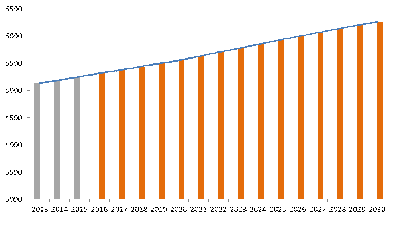 Рисунок 1 - Динамика численности населения Санкт-Петербурга, тыс. чел.Численность трудоспособного населения увеличится до 3706 тыс. чел. в 2030 г., что обусловлено ростом численности населения, однако доля населения в трудоспособном возрасте сократится за счёт естественного старения населения и низких темпов рождаемости. Естественная убыль населения обусловлена превышением смертности над рождаемостью, несмотря на прогнозируемое снижение смертности. Рождаемость к 2030 г. снизится с 12,5 до 9,4 чел. на 1000 жителей, что во многом будет обусловлено изменением структуры населения с сокращением доли населения в трудоспособном возрасте.За рассматриваемый период времени смертность снизится с 12,7 чел. до 12,1 чел. на 1000 жителей, при этом средняя продолжительность жизни увеличится с 74,1 лет до 76,3 лет.Миграционный прирост в 2030 г. составит 82 тыс. чел. Основными факторами, определяющими миграционные процессы Санкт-Петербурга на перспективу до 2030 г., будут:Привлечение наиболее квалифицированных кадров дефицитных специальностей.Привлечение молодежи для получения профессионального образования, а также инициативных и высококвалифицированных работников из других регионов России и из-за рубежа.1.1.3 Рынок труда и доходы населенияОбщая ситуация на рынке труда – благоприятная. Общее число занятых в экономике субъекта РФ в 2014 г. составило 2846,1 тыс. чел. Уровень безработицы - 1,4%.При этом ключевыми негативными факторами, определяющими ситуацию на рынке труда, являются: Несоответствие структуры спроса и предложения на рынке труда.Диспропорции в размещении мест приложения труда, приводящие к появлению ежедневных маятниковых миграционных потоков по направлениям "центр-периферия".Позитивно на ситуацию влияют следующие факторы:Низкий уровень безработицы.Высокий научно-образовательный потенциал.На перспективу ситуация на рынке труда улучшится, произойдёт увеличение численности занятого населения и заработной платыТакие изменения будут обусловлены рядом факторов, среди которых:Увеличение доли высококвалифицированных мест труда.Увеличение доли специалистов с высшим образованием.Сокращение дефицита трудовых ресурсов за счёт использования новейших технологий, позволяющих автоматизировать процессы производственной деятельности, и увеличения производительности труда.Средняя заработная плата по субъекту в 2014 г. составила 40,9 тыс. руб.Сведения об уровне оплаты труда и занятости по видам деятельности представлены в таблице 2.Таблица 2 – Среднемесячная заработная плата и численность занятых по видам экономической деятельностиСредний уровень заработной платы в период с 2016 по 2030 гг. увеличится в 1,4 раза (или 2,6 % в год).Ключевыми драйверами роста средней зарплаты будут:Повышение уровня ВРП на душу населения.Увеличение заработной платы в образовании и здравоохранении.Реализация программ поддержки предпринимательства и рынка труда.1.1.4 Жилищный комплексСостояние жилищного комплекса Санкт-Петербурга характеризуется следующими параметрами:Жилищный фонд – 119,7 млн кв. м.;Количество квартир – 2025 тыс. ед.;Средняя обеспеченность населения жильём – 23,8 кв. м общей площади на одного жителя;Ввод в действие жилых домов в 2014 г. – 3261,8 тыс. кв. м.Основными проблемами жилищного комплекса являются:Транспортная проблема. Взрывной рост автомобилизации населения и неспособность транспортных систем городов справляться с потоками автотранспорта порождают противоречие между требованиями принятых стандартов качества жизни и объективными характеристиками существующего городского пространства.Инфраструктурная проблема. Инфраструктурные требования постиндустриального качества жизни и экономического развития (связь, электроэнергия и т.д.) не могут эффективно удовлетворяться инфраструктурой современных городов. Как следствие появляется противоречие между функцией городов как носителей постиндустриальной экономики и их способностью эту экономику обеспечивать.Проблема качества городской среды. Люди стремятся к перемещению в крупные города, постиндустриальная экономика которых повышает капитализацию человеческих ресурсов и качество жизни, но при этом размещение элементов постиндустриальной экономики в крупных городах зачастую невыгодно - по причине высокой стоимости жизни, рабочей силы и земли. Кроме того, существующие города не обладают необходимого качества общественными пространствами, деловой и жилой недвижимостью. Развитие существующей среды таких городов до требуемого уровня есть долгий и сложный процесс, который к тому же тормозится рядом объективных факторов.На развитие жилищного комплекса воздействуют следующие факторы:Расселение жилых помещений, признанных непригодными для проживания, и многоквартирных домов, признанных аварийными и подлежащими сносу или реконструкции.Улучшение жилищных условий граждан, состоящих на учете в качестве нуждающихся в жилых помещениях и учете нуждающихся в содействии Санкт-Петербурга в улучшении жилищных условий.Повышение эффективности реализации целевых программ Санкт-Петербурга по содействию Санкт-Петербурга в улучшении жилищных условий граждан.Расселение коммунальных квартир.Решение жилищных проблем граждан, проживающих в общежитиях.Развитие застроенных территорий.В сфере жилищного комплекса Санкт-Петербурга реализуются следующие программы: Государственная программа Санкт-Петербурга "Обеспечение доступным жильем и жилищно-коммунальными услугами жителей Санкт-Петербурга" на 2015-2020 гг.Стратегия экономического и социального развития Санкт-Петербурга на период до 2030 г.Государственная программа Российской Федерации "Обеспечениедоступным и комфортным жильем и коммунальными услугами граждан Российской Федерации".К 2030 г. ожидается ввод в эксплуатацию 4,1 млн кв. м жилых домов. Общая площадь жилого фонда возрастет примерно до 182 млн кв. м.Крупнейшими центрами жилищного строительства на перспективу будут являться:Московский район.Приморский район.Выборгский район.1.1.5 Территориальное развитиеКлючевыми тенденциями территориального развития Санкт-Петербурга являются:стабильное улучшение качества жизни всех слоев населения Санкт-Петербурга (с ориентацией на обеспечение среднеевропейских стандартов качества жизни);сохранение архитектурного наследия;формирование Санкт-Петербурга как интегрированного в российскую и мировую экономику многофункционального города, обеспечивающего высокое качество среды жизнедеятельности и производства, укрепление Санкт-Петербурга как главного российского контактного центра региона Балтийского моря и Северо-Запада России.Санкт-Петербург располагает хорошим уровнем обеспеченности территориальными ресурсами, являющимися важной основой его устойчивого социально-экономического развития. Большая территория позволяет сохранять зоны рекреации, создавать новые транспортные магистрали, предприятия и жилые районы. Однако с другой стороны, большая площадь территории ухудшает транспортную доступность мест работы и жительства, приводит к диспропорциям в развитии различных районов города.В целом по Санкт-Петербургу отсутствует дефицит территориальных ресурсов развития. Повышенным спросом пользуются инженерно-подготовленные территории. Проблемы нехватки территорий решаются как за счет повышения эффективности использования земельных участков, так и в рамках развития процессов взаимодействия с Ленинградской областью.Повышение эффективности использования территориальных ресурсов будет достигаться за счет перехода к сбалансированному пространственному развитию, достижения большей полицентричности в системе расселения и размещения производительных сил, обеспечения комплексности застройки городских районов. Ощутимый эффект даст развитие транспортной инфраструктуры, создание новых населенных пунктов в пригородной зоне Санкт-Петербурга и регулирование агломерационных процессов.В результате этого снизится нагрузка на исторический центр, появятся новые зоны высокой экономической активности, сократятся потери от чрезмерных затрат времени на перемещение по территории города. Увеличение плотности улично-дорожной сети и развитие системы общественного пассажирского транспорта позволят повысить мобильность населения при внутригородских и пригородных передвижениях. Возрастет доля населения Санкт-Петербурга, проживающего в пределах пешеходной доступности до станций метрополитена.В период с 2016 по 2025 гг. в регионе будут реализованы следующие проекты по развитию:Таблица 3 - Основные крупные инвестиционные проекты с привлечением иностранных инвесторов1.1.6 Анализ общих тенденций социально-экономического развития Ленинградской областиЛенинградская область расположена на северо-западе европейской части страны и имеет: государственные границы на северо-западе – с Финляндской Республикой, на западе – с Эстонской Республикой, а также имеет административные границы с пятью субъектами Российской Федерации: на севере – с Республикой Карелия, на востоке – с Вологодской и на юге – с Новгородской и Псковской областями и с г. Санкт-Петербургом.Площадь территории составляет 83,9 тыс. кв. км. Численность населения (по состоянию на 1 января 2015 г.) – 1775,5 тыс. жителей.Плотность населения составляет 21,2 чел. на кв. км.Место нахождения высших органов государственной власти — город Санкт-Петербург. При этом город Санкт-Петербург не входит в состав области, являясь самостоятельным субъектом Российской Федерации.Крупнейшие населённые пункты Ленинградской области:г. Гатчина, Гатчинский муниципальный район – 96,3 тыс. чел.;г. Выборг, Выборгский муниципальный район – 79,9 тыс. чел.;Сосновоборский городской округ – 67,4 тыс. чел.;г. Всеволожск, Всеволожский муниципальный район – 66,2 тыс. чел.;г. Тихвин, Тихвинский муниципальный район – 58,2 тыс. чел.;г. Кириши, Киришский муниципальный район – 52,5 тыс. чел.;г. Сертолово, Всеволожский муниципальный район – 50,9 тыс. чел;г. Кингисепп, Кингисеппский муниципальный район – 48,0 тыс. чел.;г. Волхов, Волховский муниципальный район – 46,1 тыс. чел.Основные социально-экономические показатели и их прогноз представлены в таблице 4.Таблица 4 - Прогноз социально-экономических показателей Ленинградской области на перспективу до 2030 годаПоказатели социально-экономического развития региона рассчитываются в соответствии с «Методологическими пояснениями» Росстата Российской Федерации.Валовой региональный продукт –на конец периода, в постоянных ценах 2014 г. - базовых;Производство валового регионального продукта на душу населения –на конец периода;Темп роста валового регионального продукта – в % к предыдущему году (в среднем за период для 2016-2020, 2021-2025, 2026-2030 гг.);Индекс потребительских цен – в % к предыдущему году (в среднем за период для 2016-2020, 2021-2025, 2026-2030 гг.);Численность постоянного населения, в т. ч. численность городского и сельского населения, численность населения трудоспособного возраста – в среднем на 1 января отчетного года и на конец периода (для периодов 2016-2020, 2021-2025, 2026-2030 гг.), на конец периода в постоянных ценах 2014 г. – базовых;Коэффициенты естественного и миграционного прироста населения – в среднем за год (для 2014-2015 гг.) и на конец периода (для периодов 2016-2020, 2021-2025, 2026-2030 гг.);Среднедушевые денежные доходы (в месяц) – в среднем за год (для 2014-2015 гг.) и на конец периода (для периодов 2016-2020, 2021-2025, 2026-2030 гг.);Темп роста среднедушевых денежных доходов – в % к предыдущему году (в среднем за период для 2016-2020, 2021-2025, 2026-2030 гг.).Динамика показателей социально-экономического развития, и планируемые проекты по развитию хозяйства региона в перспективе определяют факторы, непосредственно воздействующие на конъюнктуру транспортного рынка. Они учитываются при прогнозировании и целевом моделировании состояния транспортной системы, при определении потребности в мероприятиях и объёма регионального транспортного заказа. 1.1.6.1 Экономика Ленинградской области Общая экономическая ситуация в регионе благоприятная.Объем ВРП Ленинградской области в 2014 году составил 820,6 млрд рублей. По этому показателю субъект занимает 2 место среди субъектов Северо-Западного Федерального округа, и 18 - среди всех субъектов Российской Федерации.В структуре ВРП ключевыми являются следующие сферы народного хозяйства:Обрабатывающие производства – 24,2%;Транспорт и связь – 15,5%;Строительство – 15,1%;Оптовая и розничная торговля; ремонт автотранспортных средств, мотоциклов, бытовых изделий и предметов личного пользования – 12,0%;Операции с недвижимым имуществом, аренда и предоставление услуг – 8,7%;Производство и распределение электроэнергии, газа и воды – 6,6%;Сельское хозяйство, охота и лесное хозяйство – 5,6%.На перспективу ожидается увеличение ВРП (в постоянных ценах 2014 г. - базовых) до уровня 1189,3 млрд руб. в 2020 г., 1554,4 млрд руб. в 2030 г. Рост ВРП обеспечивается за счет следующих факторов:Модернизация и развитие существующих производств.Формирование инновационных кластеров.Внедрение новых форматов и современных сервисов в секторах транспорта и логистики, потребительского рынка и сферы услуг.Формирование единой стратегии развития агломеративного пояса с Санкт-Петербургом и сокращение дисбалансов в развитии отдельных территорий области.На период 2016-2018 гг. наибольшее влияние на ВРП окажут следующие факторы:Девальвация рубля и последствия санкций против России.Реализация мер, направленных на импортозамещение.1.1.6.2 ДемографияОбщая численность населения Ленинградской области составляет 1,8 млн чел., в т.ч. городское население – 64,6%, сельское – 35,4%.Общая демографическая ситуация –  умеренно благоприятная.Численность населения в период с 2016 г. по 2030 г. увеличится до 1984,4 тыс. чел. (рис. 2).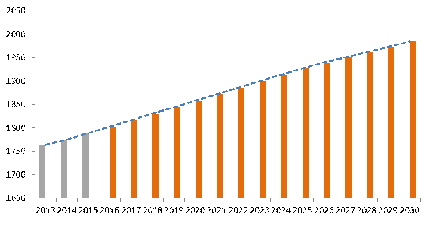 Рисунок 2 - Динамика численности населения Ленинградской области, тыс. чел.Структура населения изменится следующим образом:Численность трудоспособного населения увеличится до 1157,0 тыс. чел. к 2030 г., что будет обусловлено миграционным приростом.Увеличится доля городского населения до 70,3% (1395,8 тыс. чел.).Доля сельского населения сократится до 29,7% (588,6 тыс. чел.).Естественная убыль населения обусловлена сокращением рождаемости и увеличением смертности населения. Рождаемость к 2030 г. сократится с 8,2 до 7,0/8,2 человек на 1000 жителей. Снижение рождаемости будет обусловлено неблагоприятной возрастной структурой и общей тенденцией к снижению рождаемости, характерной для большей части России.Смертность уменьшится с 13,2 чел. до 12,8/12,2 чел. на 1000 жителей, при этом средняя ожидаемая продолжительность жизни при рождении возрастёт с 70,8 лет до 74,7/76,5 лет.Миграционный прирост в 2030 г. составит 31,6 тыс. чел. Основными факторами, определяющими миграционные процессы Ленинградской области на перспективу до 2030 г., будут:Преобладание межрегиональной миграции.Увеличение потоков внешней миграции из стран ближнего зарубежья.Положительное сальдо миграции, обеспечивающее увеличение численности населения области при естественной убыли населения.1.1.6.3 Рынок труда и доходы населенияОбщая ситуация на рынке труда – неблагоприятная. Общее число занятых в экономике субъекта РФ составляет 912,7 тыс. чел. Уровень безработицы - 4,5%.Ключевыми негативными факторами, определяющими ситуацию на рынке труда, являются: Снижение доли населения в трудоспособном возрасте.Несоответствие структуры спроса и предложения на рынке труда.Миграционный отток рабочих ресурсов в сторону прилежащих к Санкт-Петербургу районов.При этом позитивно на ситуацию влияют следующие факторы:Низкий уровень безработицы.Высокий уровень образования.На перспективу ситуация на рынке труда будет улучшаться. Такие изменения будут обусловлены рядом факторов, среди которых:Снижение трудовой маятниковой миграции в Санкт-Петербург за счёт создания высоковалифицированных рабочих мест на территории Ленинградской области, а также выравнивания уровня оплаты труда.Формирование системы информационного обеспечения служб занятости о вакансиях в близкорасположенных муниципальных образованиях.Повышение транспортной доступности мест приложения труда.Средняя заработная плата по субъекту в 2014 г. составила 34017руб.Сведения об уровне оплаты труда и занятости по видам деятельности представлена в таблице 5.Таблица 5 – Среднемесячная заработная плата и численность занятых по видам экономической деятельностиСредний уровень заработной платы в период с 2016 г. по 2030 г. увеличится в 1,8 раза (или на 4,2 % в год).Ключевыми драйверами роста средней зарплаты будут:Выравнивание уровня оплаты труда по муниципальным образованиям Ленинградской области и в сравнении с Санкт-Петербургом.Изменение структуры занятости с увеличением доли квалифицированного труда (в том числе за счёт формирования инновационного кластера).Реализация государственных программ в области поддержки рынка труда.1.1.6.4 Жилищный комплексСостояние жилищного комплекса Ленинградской области характеризуется следующими параметрами:Общая площадь жилищного фонда – 43,6 млн кв. м.Средняя жилищная обеспеченность населения – 24,5 кв. м на человека.Общее количество квартир – 807,4 тыс. ед.Основными проблемами жилищного комплекса являются:Наличие административных барьеров, а также завышенная стоимость жилья.Низкая эффективность управления в строительном комплексе.Недостаточное обеспечение социальным жильем нуждающихся категорий граждан.Невысокий уровень строительства жилья экономкласса.Недостаточное развитие транспортной инфраструктуры.На развитие жилищного комплекса воздействуют следующие факторы:Создание эффективного механизма обеспечения жильем за счет средств федерального бюджета установленных категорий граждан.Увеличение объемов жилищного строительства.Развитие рынка ипотечного кредитования.Темпы строительства на территориях, особенно в пределах агломерации Санкт-Петербурга, значительно превосходят темпы развития инфраструктуры. В сфере жилищного комплекса Ленинградской области реализуются следующие программы: Государственная программа Российской Федерации «Обеспечение доступным и комфортным жильем и коммунальными услугами граждан Российской Федерации».Государственная программа Ленинградской области «Обеспечение качественным жильем граждан на территории Ленинградской области».К 2030 г. ожидается ввод в эксплуатацию 2,1 млн кв. м жилых домов. Крупнейшими центрами жилищного строительства на перспективу будут являться:г. Всеволожск, Всеволожский муниципальный район.Заневское СП, Всеволожский муниципальный район.Новодевяткинское СП, Всеволожский муниципальный район.Сертоловское ГП, Всеволожский муниципальный район.Усть-Лужское СП, Кингисеппский муниципальный район.Кировское ГП, Кировский муниципальный район.Кингисеппское ГП, Кингисеппский муниципальный район.Тосненское ГП, Тосненский муниципальный район.1.1.6.5 Территориальное развитиеКлючевыми тенденциями территориального развития в настоящее время являются:Отток экономически активного населения ряда муниципальных районов региона (прежде всего восточных) на территории с более высоким уровнем социально-экономического развития и, как следствие, увеличение различий в уровне социально-экономического развития муниципальных образований области.Активный приток и рост плотности населения в районах Ленинградской области, тяготеющих к границам Санкт-Петербурга и входящих в состав Санкт-Петербургской агломерации, следствием чего является рост несбалансированности системы расселения области, а также отток населения сельских территорий в города.Стратегической целью Ленинградской области является обеспечение сбалансированного пространственного и социально-экономического развития муниципальных образований региона. В рамках реализации указанной цели в части территориального развития предусматривается решение следующих задач:Создание специальных условий для развития группы муниципальных районов, имеющих в долгосрочном периоде повышенные риски снижения потенциала социально-экономического развития.Развитие агломеративных связей с Санкт-Петербургом, включая направления в сфере жилищной, социальной, транспортной политики и синхронизации стратегий развития регионов.В целях развития промышленного потенциала Ленинградской области, в том числе усиления имеющихся конкурентных преимуществ и поддержки периферийных территорий региона, предусматривается создание при государственной поддержке системы индустриальных парков регионального значения (табл. 6).Таблица 6 – Парковые образования на территории Субъекта РФВ период с 2016 г. по 2020 гг в регионе будут реализованы следующие крупные инвестиционные проекты (Таблица 7).Таблица 7 - Основные крупные инвестиционные проекты с привлечением иностранных инвесторовПоказатели социально-экономического развития региона рассчитываются в соответствии с «Методологическими пояснениями» Росстата Российской Федерации.Валовой региональный продукт – на конец периода в постоянных ценах 2014 г. - базовых;Производство валового регионального продукта на душу населения – на конец периода;Темп роста валового регионального продукта – в % к предыдущему году (в среднем за период для 2016-2020, 2021-2025, 2026-2030 гг.);Индекс потребительских цен – в % к предыдущему году (в среднем за период для 2016-2020, 2021-2025, 2026-2030 гг.);Численность постоянного населения, в т. ч. численность городского и сельского населения, численность населения трудоспособного возраста – в среднем на 1 января отчетного года и на конец периода (для периодов 2016-2020, 2021-2025, 2026-2030 гг.)Коэффициенты естественного и миграционного прироста населения – в среднем за год (для 2014-2015 гг.) и на конец периода (для периодов 2016-2020, 2021-2025, 2026-2030 гг.);Среднедушевые денежные доходы (в месяц) – в среднем за год (для 2014-2015 гг.) и на конец периода (для периодов 2016-2020, 2021-2025, 2026-2030 гг.), в постоянных ценах 2014 г. - базовых;Темп роста среднедушевых денежных доходов – в % к предыдущему году (в среднем за период для 2016-2020, 2021-2025, 2026-2030 гг.).Динамика показателей социально-экономического развития, и планируемые проекты по развитию хозяйства региона в перспективе определяют факторы, непосредственно воздействующие на конъюнктуру транспортного рынка. Они учитываются при прогнозировании и целевом моделировании состояния транспортной системы, при определении потребности в мероприятиях и объёма регионального транспортного заказа. 1.1.1 Экономика Санкт-Петербурга Общая экономическая ситуация в регионе благоприятная.Объем ВРП Санкт-Петербурга в 2014 году составил 2621,1 млрд рублей. По этому показателю субъект занимает 1 место среди субъектов Северо-Западного Федерального округа, 4 - среди всех субъектов Российской Федерации.В структуре ВРП ключевыми являются следующие сферы народного хозяйства:Оптовая и розничная торговля; ремонт автотранспортных средств, мотоциклов, бытовых изделий и предметов личного пользования – 21,34%;Обрабатывающие производства – 20,71%;Операции с недвижимым имуществом, аренда и предоставление услуг – 19,5%3;Транспорт и связь – 11,31%;Здравоохранение и предоставление социальных услуг         – 5,48%;Строительство – 5,48%.На перспективу ожидается увеличение ВРП (в постоянных ценах 2014 г. - базовых) до уровня 3397,5 млрд руб. в 2020 году, 5802,9 млрд руб. в 2030 году. Рост ВРП обеспечивается за счет следующих факторов:Улучшение параметров человеческого капитала.Повышение роли экономики знаний.Улучшение инвестиционного климата.Переход к сбалансированному пространственно-территориальному развитию.Реализация новых подходов к государственному управлению развитием города.На период 2016-2018 гг. наибольшее влияние на ВРП окажут следующие факторы:Девальвация рубля и последствия санкций против России.Низкая эффективность действующих производств, существенный износ основных фондов, применение устаревших технологий, недостаточная производительность труда.1.1.2 ДемографияОбщая численность населения Санкт-Петербурга составляет 5,2 млн чел.Общая демографическая ситуация – умеренно благоприятная.Численность населения в период с 2016 г. по 2030 г. увеличится с 5311,3 тыс. чел. до 6262,6 тыс. чел. (или на 18% к уровню 2016 г.) (Рисунок 1)Рисунок 1 - Динамика численности населения Санкт-Петербурга, тыс. чел.Численность трудоспособного населения увеличится до 3706 тыс. чел. в 2030 г., что обусловлено ростом численности населения, однако доля населения в трудоспособном возрасте сократится за счёт естественного старения населения и низких темпов рождаемости. Естественная убыль населения обусловлена превышением смертности над рождаемостью, несмотря на прогнозируемое снижение смертности. Рождаемость к 2030 г. снизится с 12,5 до 9,4 чел. на 1000 жителей, что во многом будет обусловлено изменением структуры населения с сокращением доли населения в трудоспособном возрасте.За рассматриваемый период времени смертность снизится с 12,7 чел. до 12,1 чел. на 1000 жителей, при этом средняя продолжительность жизни увеличится с 74,1 лет до 76,3 лет.Миграционный прирост в 2030 г. составит 82 тыс. чел. Основными факторами, определяющими миграционные процессы Санкт-Петербурга на перспективу до 2030 г., будут:Привлечение наиболее квалифицированных кадров дефицитных специальностей.Привлечение молодежи для получения профессионального образования, а также инициативных и высококвалифицированных работников из других регионов России и из-за рубежа.1.1.3 Рынок труда и доходы населенияОбщая ситуация на рынке труда – благоприятная. Общее число занятых в экономике субъекта РФ в 2014 г. составило 2846,1 тыс. чел. Уровень безработицы - 1,4%.При этом ключевыми негативными факторами, определяющими ситуацию на рынке труда, являются: Несоответствие структуры спроса и предложения на рынке труда.Диспропорции в размещении мест приложения труда, приводящие к появлению ежедневных маятниковых миграционных потоков по направлениям "центр-периферия".Позитивно на ситуацию влияют следующие факторы:Низкий уровень безработицы.Высокий научно-образовательный потенциал.На перспективу ситуация на рынке труда улучшится, произойдёт увеличение численности занятого населения и заработной платыТакие изменения будут обусловлены рядом факторов, среди которых:Увеличение доли высококвалифицированных мест труда.Увеличение доли специалистов с высшим образованием.Сокращение дефицита трудовых ресурсов за счёт использования новейших технологий, позволяющих автоматизировать процессы производственной деятельности, и увеличения производительности труда.Средняя заработная плата по субъекту в 2014 г. составила 40,9 тыс. руб.Сведения об уровне оплаты труда и занятости по видам деятельности представлены в таблице 2.Таблица 2 – Среднемесячная заработная плата и численность занятых по видам экономической деятельностиСредний уровень заработной платы в период с 2016 по 2030 гг. увеличится в 1,4 раза (или 2,6 % в год).Ключевыми драйверами роста средней зарплаты будут:Повышение уровня ВРП на душу населения.Увеличение заработной платы в образовании и здравоохранении.Реализация программ поддержки предпринимательства и рынка труда.1.1.4 Жилищный комплексСостояние жилищного комплекса Санкт-Петербурга характеризуется следующими параметрами:Жилищный фонд – 119,7 млн кв. м.;Количество квартир – 2025 тыс. ед.;Средняя обеспеченность населения жильём – 23,8 кв. м общей площади на одного жителя;Ввод в действие жилых домов в 2014 г. – 3261,8 тыс. кв. м.Основными проблемами жилищного комплекса являются:Транспортная проблема. Взрывной рост автомобилизации населения и неспособность транспортных систем городов справляться с потоками автотранспорта порождают противоречие между требованиями принятых стандартов качества жизни и объективными характеристиками существующего городского пространства.Инфраструктурная проблема. Инфраструктурные требования постиндустриального качества жизни и экономического развития (связь, электроэнергия и т.д.) не могут эффективно удовлетворяться инфраструктурой современных городов. Как следствие появляется противоречие между функцией городов как носителей постиндустриальной экономики и их способностью эту экономику обеспечивать.Проблема качества городской среды. Люди стремятся к перемещению в крупные города, постиндустриальная экономика которых повышает капитализацию человеческих ресурсов и качество жизни, но при этом размещение элементов постиндустриальной экономики в крупных городах зачастую невыгодно - по причине высокой стоимости жизни, рабочей силы и земли. Кроме того, существующие города не обладают необходимого качества общественными пространствами, деловой и жилой недвижимостью. Развитие существующей среды таких городов до требуемого уровня есть долгий и сложный процесс, который к тому же тормозится рядом объективных факторов.На развитие жилищного комплекса воздействуют следующие факторы:Расселение жилых помещений, признанных непригодными для проживания, и многоквартирных домов, признанных аварийными и подлежащими сносу или реконструкции.Улучшение жилищных условий граждан, состоящих на учете в качестве нуждающихся в жилых помещениях и учете нуждающихся в содействии Санкт-Петербурга в улучшении жилищных условий.Повышение эффективности реализации целевых программ Санкт-Петербурга по содействию Санкт-Петербурга в улучшении жилищных условий граждан.Расселение коммунальных квартир.Решение жилищных проблем граждан, проживающих в общежитиях.Развитие застроенных территорий.В сфере жилищного комплекса Санкт-Петербурга реализуются следующие программы: Государственная программа Санкт-Петербурга "Обеспечение доступным жильем и жилищно-коммунальными услугами жителей Санкт-Петербурга" на 2015-2020 гг.Стратегия экономического и социального развития Санкт-Петербурга на период до 2030 г.Государственная программа Российской Федерации "Обеспечениедоступным и комфортным жильем и коммунальными услугами граждан Российской Федерации".К 2030 г. ожидается ввод в эксплуатацию 4,1 млн кв. м жилых домов. Общая площадь жилого фонда возрастет примерно до 182 млн кв. м.Крупнейшими центрами жилищного строительства на перспективу будут являться:Московский район.Приморский район.Выборгский район.1.1.5 Территориальное развитиеКлючевыми тенденциями территориального развития Санкт-Петербурга являются:стабильное улучшение качества жизни всех слоев населения Санкт-Петербурга (с ориентацией на обеспечение среднеевропейских стандартов качества жизни);сохранение архитектурного наследия;формирование Санкт-Петербурга как интегрированного в российскую и мировую экономику многофункционального города, обеспечивающего высокое качество среды жизнедеятельности и производства, укрепление Санкт-Петербурга как главного российского контактного центра региона Балтийского моря и Северо-Запада России.Санкт-Петербург располагает хорошим уровнем обеспеченности территориальными ресурсами, являющимися важной основой его устойчивого социально-экономического развития. Большая территория позволяет сохранять зоны рекреации, создавать новые транспортные магистрали, предприятия и жилые районы. Однако с другой стороны, большая площадь территории ухудшает транспортную доступность мест работы и жительства, приводит к диспропорциям в развитии различных районов города.В целом по Санкт-Петербургу отсутствует дефицит территориальных ресурсов развития. Повышенным спросом пользуются инженерно-подготовленные территории. Проблемы нехватки территорий решаются как за счет повышения эффективности использования земельных участков, так и в рамках развития процессов взаимодействия с Ленинградской областью.Повышение эффективности использования территориальных ресурсов будет достигаться за счет перехода к сбалансированному пространственному развитию, достижения большей полицентричности в системе расселения и размещения производительных сил, обеспечения комплексности застройки городских районов. Ощутимый эффект даст развитие транспортной инфраструктуры, создание новых населенных пунктов в пригородной зоне Санкт-Петербурга и регулирование агломерационных процессов.В результате этого снизится нагрузка на исторический центр, появятся новые зоны высокой экономической активности, сократятся потери от чрезмерных затрат времени на перемещение по территории города. Увеличение плотности улично-дорожной сети и развитие системы общественного пассажирского транспорта позволят повысить мобильность населения при внутригородских и пригородных передвижениях. Возрастет доля населения Санкт-Петербурга, проживающего в пределах пешеходной доступности до станций метрополитена.В период с 2016 по 2025 гг. в регионе будут реализованы следующие проекты по развитию:Таблица 3 - Основные крупные инвестиционные проекты с привлечением иностранных инвесторов1.1.6 Анализ общих тенденций социально-экономического развития Ленинградской областиЛенинградская область расположена на северо-западе европейской части страны и имеет: государственные границы на северо-западе – с Финляндской Республикой, на западе – с Эстонской Республикой, а также имеет административные границы с пятью субъектами Российской Федерации: на севере – с Республикой Карелия, на востоке – с Вологодской и на юге – с Новгородской и Псковской областями и с г. Санкт-Петербургом.Площадь территории составляет 83,9 тыс. кв. км. Численность населения (по состоянию на 1 января 2015 г.) – 1775,5 тыс. жителей.Плотность населения составляет 21,2 чел. на кв. км.Место нахождения высших органов государственной власти — город Санкт-Петербург. При этом город Санкт-Петербург не входит в состав области, являясь самостоятельным субъектом Российской Федерации.Крупнейшие населённые пункты Ленинградской области:г. Гатчина, Гатчинский муниципальный район – 96,3 тыс. чел.;г. Выборг, Выборгский муниципальный район – 79,9 тыс. чел.;Сосновоборский городской округ – 67,4 тыс. чел.;г. Всеволожск, Всеволожский муниципальный район – 66,2 тыс. чел.;г. Тихвин, Тихвинский муниципальный район – 58,2 тыс. чел.;г. Кириши, Киришский муниципальный район – 52,5 тыс. чел.;г. Сертолово, Всеволожский муниципальный район – 50,9 тыс. чел;г. Кингисепп, Кингисеппский муниципальный район – 48,0 тыс. чел.;г. Волхов, Волховский муниципальный район – 46,1 тыс. чел.Основные социально-экономические показатели и их прогноз представлены в таблице 4.Таблица 4 - Прогноз социально-экономических показателей Ленинградской области на перспективу до 2030 годаПоказатели социально-экономического развития региона рассчитываются в соответствии с «Методологическими пояснениями» Росстата Российской Федерации.Валовой региональный продукт –на конец периода, в постоянных ценах 2014 г. - базовых;Производство валового регионального продукта на душу населения –на конец периода;Темп роста валового регионального продукта – в % к предыдущему году (в среднем за период для 2016-2020, 2021-2025, 2026-2030 гг.);Индекс потребительских цен – в % к предыдущему году (в среднем за период для 2016-2020, 2021-2025, 2026-2030 гг.);Численность постоянного населения, в т. ч. численность городского и сельского населения, численность населения трудоспособного возраста – в среднем на 1 января отчетного года и на конец периода (для периодов 2016-2020, 2021-2025, 2026-2030 гг.), на конец периода в постоянных ценах 2014 г. – базовых;Коэффициенты естественного и миграционного прироста населения – в среднем за год (для 2014-2015 гг.) и на конец периода (для периодов 2016-2020, 2021-2025, 2026-2030 гг.);Среднедушевые денежные доходы (в месяц) – в среднем за год (для 2014-2015 гг.) и на конец периода (для периодов 2016-2020, 2021-2025, 2026-2030 гг.);Темп роста среднедушевых денежных доходов – в % к предыдущему году (в среднем за период для 2016-2020, 2021-2025, 2026-2030 гг.).Динамика показателей социально-экономического развития, и планируемые проекты по развитию хозяйства региона в перспективе определяют факторы, непосредственно воздействующие на конъюнктуру транспортного рынка. Они учитываются при прогнозировании и целевом моделировании состояния транспортной системы, при определении потребности в мероприятиях и объёма регионального транспортного заказа. 1.1.6.1 Экономика Ленинградской области Общая экономическая ситуация в регионе благоприятная.Объем ВРП Ленинградской области в 2014 году составил 820,6 млрд рублей. По этому показателю субъект занимает 2 место среди субъектов Северо-Западного Федерального округа, и 18 - среди всех субъектов Российской Федерации.В структуре ВРП ключевыми являются следующие сферы народного хозяйства:Обрабатывающие производства – 24,2%;Транспорт и связь – 15,5%;Строительство – 15,1%;Оптовая и розничная торговля; ремонт автотранспортных средств, мотоциклов, бытовых изделий и предметов личного пользования – 12,0%;Операции с недвижимым имуществом, аренда и предоставление услуг – 8,7%;Производство и распределение электроэнергии, газа и воды – 6,6%;Сельское хозяйство, охота и лесное хозяйство – 5,6%.На перспективу ожидается увеличение ВРП (в постоянных ценах 2014 г. - базовых) до уровня 1189,3 млрд руб. в 2020 г., 1554,4 млрд руб. в 2030 г. Рост ВРП обеспечивается за счет следующих факторов:Модернизация и развитие существующих производств.Формирование инновационных кластеров.Внедрение новых форматов и современных сервисов в секторах транспорта и логистики, потребительского рынка и сферы услуг.Формирование единой стратегии развития агломеративного пояса с Санкт-Петербургом и сокращение дисбалансов в развитии отдельных территорий области.На период 2016-2018 гг. наибольшее влияние на ВРП окажут следующие факторы:Девальвация рубля и последствия санкций против России.Реализация мер, направленных на импортозамещение.1.1.6.2 ДемографияОбщая численность населения Ленинградской области составляет 1,8 млн чел., в т.ч. городское население – 64,6%, сельское – 35,4%.Общая демографическая ситуация –  умеренно благоприятная.Численность населения в период с 2016 г. по 2030 г. увеличится до 1984,4 тыс. чел. (рис. 2).Рисунок 2 - Динамика численности населения Ленинградской области, тыс. чел.Структура населения изменится следующим образом:Численность трудоспособного населения увеличится до 1157,0 тыс. чел. к 2030 г., что будет обусловлено миграционным приростом.Увеличится доля городского населения до 70,3% (1395,8 тыс. чел.).Доля сельского населения сократится до 29,7% (588,6 тыс. чел.).Естественная убыль населения обусловлена сокращением рождаемости и увеличением смертности населения. Рождаемость к 2030 г. сократится с 8,2 до 7,0/8,2 человек на 1000 жителей. Снижение рождаемости будет обусловлено неблагоприятной возрастной структурой и общей тенденцией к снижению рождаемости, характерной для большей части России.Смертность уменьшится с 13,2 чел. до 12,8/12,2 чел. на 1000 жителей, при этом средняя ожидаемая продолжительность жизни при рождении возрастёт с 70,8 лет до 74,7/76,5 лет.Миграционный прирост в 2030 г. составит 31,6 тыс. чел. Основными факторами, определяющими миграционные процессы Ленинградской области на перспективу до 2030 г., будут:Преобладание межрегиональной миграции.Увеличение потоков внешней миграции из стран ближнего зарубежья.Положительное сальдо миграции, обеспечивающее увеличение численности населения области при естественной убыли населения.1.1.6.3 Рынок труда и доходы населенияОбщая ситуация на рынке труда – неблагоприятная. Общее число занятых в экономике субъекта РФ составляет 912,7 тыс. чел. Уровень безработицы - 4,5%.Ключевыми негативными факторами, определяющими ситуацию на рынке труда, являются: Снижение доли населения в трудоспособном возрасте.Несоответствие структуры спроса и предложения на рынке труда.Миграционный отток рабочих ресурсов в сторону прилежащих к Санкт-Петербургу районов.При этом позитивно на ситуацию влияют следующие факторы:Низкий уровень безработицы.Высокий уровень образования.На перспективу ситуация на рынке труда будет улучшаться. Такие изменения будут обусловлены рядом факторов, среди которых:Снижение трудовой маятниковой миграции в Санкт-Петербург за счёт создания высоковалифицированных рабочих мест на территории Ленинградской области, а также выравнивания уровня оплаты труда.Формирование системы информационного обеспечения служб занятости о вакансиях в близкорасположенных муниципальных образованиях.Повышение транспортной доступности мест приложения труда.Средняя заработная плата по субъекту в 2014 г. составила 34017руб.Сведения об уровне оплаты труда и занятости по видам деятельности представлена в таблице 5.Таблица 5 – Среднемесячная заработная плата и численность занятых по видам экономической деятельностиСредний уровень заработной платы в период с 2016 г. по 2030 г. увеличится в 1,8 раза (или на 4,2 % в год).Ключевыми драйверами роста средней зарплаты будут:Выравнивание уровня оплаты труда по муниципальным образованиям Ленинградской области и в сравнении с Санкт-Петербургом.Изменение структуры занятости с увеличением доли квалифицированного труда (в том числе за счёт формирования инновационного кластера).Реализация государственных программ в области поддержки рынка труда.1.1.6.4 Жилищный комплексСостояние жилищного комплекса Ленинградской области характеризуется следующими параметрами:Общая площадь жилищного фонда – 43,6 млн кв. м.Средняя жилищная обеспеченность населения – 24,5 кв. м на человека.Общее количество квартир – 807,4 тыс. ед.Основными проблемами жилищного комплекса являются:Наличие административных барьеров, а также завышенная стоимость жилья.Низкая эффективность управления в строительном комплексе.Недостаточное обеспечение социальным жильем нуждающихся категорий граждан.Невысокий уровень строительства жилья экономкласса.Недостаточное развитие транспортной инфраструктуры.На развитие жилищного комплекса воздействуют следующие факторы:Создание эффективного механизма обеспечения жильем за счет средств федерального бюджета установленных категорий граждан.Увеличение объемов жилищного строительства.Развитие рынка ипотечного кредитования.Темпы строительства на территориях, особенно в пределах агломерации Санкт-Петербурга, значительно превосходят темпы развития инфраструктуры. В сфере жилищного комплекса Ленинградской области реализуются следующие программы: Государственная программа Российской Федерации «Обеспечение доступным и комфортным жильем и коммунальными услугами граждан Российской Федерации».Государственная программа Ленинградской области «Обеспечение качественным жильем граждан на территории Ленинградской области».К 2030 г. ожидается ввод в эксплуатацию 2,1 млн кв. м жилых домов. Крупнейшими центрами жилищного строительства на перспективу будут являться:г. Всеволожск, Всеволожский муниципальный район.Заневское СП, Всеволожский муниципальный район.Новодевяткинское СП, Всеволожский муниципальный район.Сертоловское ГП, Всеволожский муниципальный район.Усть-Лужское СП, Кингисеппский муниципальный район.Кировское ГП, Кировский муниципальный район.Кингисеппское ГП, Кингисеппский муниципальный район.Тосненское ГП, Тосненский муниципальный район.1.1.6.5 Территориальное развитиеКлючевыми тенденциями территориального развития в настоящее время являются:Отток экономически активного населения ряда муниципальных районов региона (прежде всего восточных) на территории с более высоким уровнем социально-экономического развития и, как следствие, увеличение различий в уровне социально-экономического развития муниципальных образований области.Активный приток и рост плотности населения в районах Ленинградской области, тяготеющих к границам Санкт-Петербурга и входящих в состав Санкт-Петербургской агломерации, следствием чего является рост несбалансированности системы расселения области, а также отток населения сельских территорий в города.Стратегической целью Ленинградской области является обеспечение сбалансированного пространственного и социально-экономического развития муниципальных образований региона. В рамках реализации указанной цели в части территориального развития предусматривается решение следующих задач:Создание специальных условий для развития группы муниципальных районов, имеющих в долгосрочном периоде повышенные риски снижения потенциала социально-экономического развития.Развитие агломеративных связей с Санкт-Петербургом, включая направления в сфере жилищной, социальной, транспортной политики и синхронизации стратегий развития регионов.В целях развития промышленного потенциала Ленинградской области, в том числе усиления имеющихся конкурентных преимуществ и поддержки периферийных территорий региона, предусматривается создание при государственной поддержке системы индустриальных парков регионального значения (табл. 6).Таблица 6 – Парковые образования на территории Субъекта РФВ период с 2016 г. по 2020 гг в регионе будут реализованы следующие крупные инвестиционные проекты (Таблица 7).Таблица 7 - Основные крупные инвестиционные проекты с привлечением иностранных инвесторовПоказатели социально-экономического развития региона рассчитываются в соответствии с «Методологическими пояснениями» Росстата Российской Федерации.Валовой региональный продукт – на конец периода в постоянных ценах 2014 г. - базовых;Производство валового регионального продукта на душу населения – на конец периода;Темп роста валового регионального продукта – в % к предыдущему году (в среднем за период для 2016-2020, 2021-2025, 2026-2030 гг.);Индекс потребительских цен – в % к предыдущему году (в среднем за период для 2016-2020, 2021-2025, 2026-2030 гг.);Численность постоянного населения, в т. ч. численность городского и сельского населения, численность населения трудоспособного возраста – в среднем на 1 января отчетного года и на конец периода (для периодов 2016-2020, 2021-2025, 2026-2030 гг.)Коэффициенты естественного и миграционного прироста населения – в среднем за год (для 2014-2015 гг.) и на конец периода (для периодов 2016-2020, 2021-2025, 2026-2030 гг.);Среднедушевые денежные доходы (в месяц) – в среднем за год (для 2014-2015 гг.) и на конец периода (для периодов 2016-2020, 2021-2025, 2026-2030 гг.), в постоянных ценах 2014 г. - базовых;Темп роста среднедушевых денежных доходов – в % к предыдущему году (в среднем за период для 2016-2020, 2021-2025, 2026-2030 гг.).Динамика показателей социально-экономического развития, и планируемые проекты по развитию хозяйства региона в перспективе определяют факторы, непосредственно воздействующие на конъюнктуру транспортного рынка. Они учитываются при прогнозировании и целевом моделировании состояния транспортной системы, при определении потребности в мероприятиях и объёма регионального транспортного заказа. 1.1.1 Экономика Санкт-Петербурга Общая экономическая ситуация в регионе благоприятная.Объем ВРП Санкт-Петербурга в 2014 году составил 2621,1 млрд рублей. По этому показателю субъект занимает 1 место среди субъектов Северо-Западного Федерального округа, 4 - среди всех субъектов Российской Федерации.В структуре ВРП ключевыми являются следующие сферы народного хозяйства:Оптовая и розничная торговля; ремонт автотранспортных средств, мотоциклов, бытовых изделий и предметов личного пользования – 21,34%;Обрабатывающие производства – 20,71%;Операции с недвижимым имуществом, аренда и предоставление услуг – 19,5%3;Транспорт и связь – 11,31%;Здравоохранение и предоставление социальных услуг         – 5,48%;Строительство – 5,48%.На перспективу ожидается увеличение ВРП (в постоянных ценах 2014 г. - базовых) до уровня 3397,5 млрд руб. в 2020 году, 5802,9 млрд руб. в 2030 году. Рост ВРП обеспечивается за счет следующих факторов:Улучшение параметров человеческого капитала.Повышение роли экономики знаний.Улучшение инвестиционного климата.Переход к сбалансированному пространственно-территориальному развитию.Реализация новых подходов к государственному управлению развитием города.На период 2016-2018 гг. наибольшее влияние на ВРП окажут следующие факторы:Девальвация рубля и последствия санкций против России.Низкая эффективность действующих производств, существенный износ основных фондов, применение устаревших технологий, недостаточная производительность труда.1.1.2 ДемографияОбщая численность населения Санкт-Петербурга составляет 5,2 млн чел.Общая демографическая ситуация – умеренно благоприятная.Численность населения в период с 2016 г. по 2030 г. увеличится с 5311,3 тыс. чел. до 6262,6 тыс. чел. (или на 18% к уровню 2016 г.) (Рисунок 1)Рисунок 1 - Динамика численности населения Санкт-Петербурга, тыс. чел.Численность трудоспособного населения увеличится до 3706 тыс. чел. в 2030 г., что обусловлено ростом численности населения, однако доля населения в трудоспособном возрасте сократится за счёт естественного старения населения и низких темпов рождаемости. Естественная убыль населения обусловлена превышением смертности над рождаемостью, несмотря на прогнозируемое снижение смертности. Рождаемость к 2030 г. снизится с 12,5 до 9,4 чел. на 1000 жителей, что во многом будет обусловлено изменением структуры населения с сокращением доли населения в трудоспособном возрасте.За рассматриваемый период времени смертность снизится с 12,7 чел. до 12,1 чел. на 1000 жителей, при этом средняя продолжительность жизни увеличится с 74,1 лет до 76,3 лет.Миграционный прирост в 2030 г. составит 82 тыс. чел. Основными факторами, определяющими миграционные процессы Санкт-Петербурга на перспективу до 2030 г., будут:Привлечение наиболее квалифицированных кадров дефицитных специальностей.Привлечение молодежи для получения профессионального образования, а также инициативных и высококвалифицированных работников из других регионов России и из-за рубежа.1.1.3 Рынок труда и доходы населенияОбщая ситуация на рынке труда – благоприятная. Общее число занятых в экономике субъекта РФ в 2014 г. составило 2846,1 тыс. чел. Уровень безработицы - 1,4%.При этом ключевыми негативными факторами, определяющими ситуацию на рынке труда, являются: Несоответствие структуры спроса и предложения на рынке труда.Диспропорции в размещении мест приложения труда, приводящие к появлению ежедневных маятниковых миграционных потоков по направлениям "центр-периферия".Позитивно на ситуацию влияют следующие факторы:Низкий уровень безработицы.Высокий научно-образовательный потенциал.На перспективу ситуация на рынке труда улучшится, произойдёт увеличение численности занятого населения и заработной платыТакие изменения будут обусловлены рядом факторов, среди которых:Увеличение доли высококвалифицированных мест труда.Увеличение доли специалистов с высшим образованием.Сокращение дефицита трудовых ресурсов за счёт использования новейших технологий, позволяющих автоматизировать процессы производственной деятельности, и увеличения производительности труда.Средняя заработная плата по субъекту в 2014 г. составила 40,9 тыс. руб.Сведения об уровне оплаты труда и занятости по видам деятельности представлены в таблице 2.Таблица 2 – Среднемесячная заработная плата и численность занятых по видам экономической деятельностиСредний уровень заработной платы в период с 2016 по 2030 гг. увеличится в 1,4 раза (или 2,6 % в год).Ключевыми драйверами роста средней зарплаты будут:Повышение уровня ВРП на душу населения.Увеличение заработной платы в образовании и здравоохранении.Реализация программ поддержки предпринимательства и рынка труда.1.1.4 Жилищный комплексСостояние жилищного комплекса Санкт-Петербурга характеризуется следующими параметрами:Жилищный фонд – 119,7 млн кв. м.;Количество квартир – 2025 тыс. ед.;Средняя обеспеченность населения жильём – 23,8 кв. м общей площади на одного жителя;Ввод в действие жилых домов в 2014 г. – 3261,8 тыс. кв. м.Основными проблемами жилищного комплекса являются:Транспортная проблема. Взрывной рост автомобилизации населения и неспособность транспортных систем городов справляться с потоками автотранспорта порождают противоречие между требованиями принятых стандартов качества жизни и объективными характеристиками существующего городского пространства.Инфраструктурная проблема. Инфраструктурные требования постиндустриального качества жизни и экономического развития (связь, электроэнергия и т.д.) не могут эффективно удовлетворяться инфраструктурой современных городов. Как следствие появляется противоречие между функцией городов как носителей постиндустриальной экономики и их способностью эту экономику обеспечивать.Проблема качества городской среды. Люди стремятся к перемещению в крупные города, постиндустриальная экономика которых повышает капитализацию человеческих ресурсов и качество жизни, но при этом размещение элементов постиндустриальной экономики в крупных городах зачастую невыгодно - по причине высокой стоимости жизни, рабочей силы и земли. Кроме того, существующие города не обладают необходимого качества общественными пространствами, деловой и жилой недвижимостью. Развитие существующей среды таких городов до требуемого уровня есть долгий и сложный процесс, который к тому же тормозится рядом объективных факторов.На развитие жилищного комплекса воздействуют следующие факторы:Расселение жилых помещений, признанных непригодными для проживания, и многоквартирных домов, признанных аварийными и подлежащими сносу или реконструкции.Улучшение жилищных условий граждан, состоящих на учете в качестве нуждающихся в жилых помещениях и учете нуждающихся в содействии Санкт-Петербурга в улучшении жилищных условий.Повышение эффективности реализации целевых программ Санкт-Петербурга по содействию Санкт-Петербурга в улучшении жилищных условий граждан.Расселение коммунальных квартир.Решение жилищных проблем граждан, проживающих в общежитиях.Развитие застроенных территорий.В сфере жилищного комплекса Санкт-Петербурга реализуются следующие программы: Государственная программа Санкт-Петербурга "Обеспечение доступным жильем и жилищно-коммунальными услугами жителей Санкт-Петербурга" на 2015-2020 гг.Стратегия экономического и социального развития Санкт-Петербурга на период до 2030 г.Государственная программа Российской Федерации "Обеспечениедоступным и комфортным жильем и коммунальными услугами граждан Российской Федерации".К 2030 г. ожидается ввод в эксплуатацию 4,1 млн кв. м жилых домов. Общая площадь жилого фонда возрастет примерно до 182 млн кв. м.Крупнейшими центрами жилищного строительства на перспективу будут являться:Московский район.Приморский район.Выборгский район.1.1.5 Территориальное развитиеКлючевыми тенденциями территориального развития Санкт-Петербурга являются:стабильное улучшение качества жизни всех слоев населения Санкт-Петербурга (с ориентацией на обеспечение среднеевропейских стандартов качества жизни);сохранение архитектурного наследия;формирование Санкт-Петербурга как интегрированного в российскую и мировую экономику многофункционального города, обеспечивающего высокое качество среды жизнедеятельности и производства, укрепление Санкт-Петербурга как главного российского контактного центра региона Балтийского моря и Северо-Запада России.Санкт-Петербург располагает хорошим уровнем обеспеченности территориальными ресурсами, являющимися важной основой его устойчивого социально-экономического развития. Большая территория позволяет сохранять зоны рекреации, создавать новые транспортные магистрали, предприятия и жилые районы. Однако с другой стороны, большая площадь территории ухудшает транспортную доступность мест работы и жительства, приводит к диспропорциям в развитии различных районов города.В целом по Санкт-Петербургу отсутствует дефицит территориальных ресурсов развития. Повышенным спросом пользуются инженерно-подготовленные территории. Проблемы нехватки территорий решаются как за счет повышения эффективности использования земельных участков, так и в рамках развития процессов взаимодействия с Ленинградской областью.Повышение эффективности использования территориальных ресурсов будет достигаться за счет перехода к сбалансированному пространственному развитию, достижения большей полицентричности в системе расселения и размещения производительных сил, обеспечения комплексности застройки городских районов. Ощутимый эффект даст развитие транспортной инфраструктуры, создание новых населенных пунктов в пригородной зоне Санкт-Петербурга и регулирование агломерационных процессов.В результате этого снизится нагрузка на исторический центр, появятся новые зоны высокой экономической активности, сократятся потери от чрезмерных затрат времени на перемещение по территории города. Увеличение плотности улично-дорожной сети и развитие системы общественного пассажирского транспорта позволят повысить мобильность населения при внутригородских и пригородных передвижениях. Возрастет доля населения Санкт-Петербурга, проживающего в пределах пешеходной доступности до станций метрополитена.В период с 2016 по 2025 гг. в регионе будут реализованы следующие проекты по развитию:Таблица 3 - Основные крупные инвестиционные проекты с привлечением иностранных инвесторов1.1.6 Анализ общих тенденций социально-экономического развития Ленинградской областиЛенинградская область расположена на северо-западе европейской части страны и имеет: государственные границы на северо-западе – с Финляндской Республикой, на западе – с Эстонской Республикой, а также имеет административные границы с пятью субъектами Российской Федерации: на севере – с Республикой Карелия, на востоке – с Вологодской и на юге – с Новгородской и Псковской областями и с г. Санкт-Петербургом.Площадь территории составляет 83,9 тыс. кв. км. Численность населения (по состоянию на 1 января 2015 г.) – 1775,5 тыс. жителей.Плотность населения составляет 21,2 чел. на кв. км.Место нахождения высших органов государственной власти — город Санкт-Петербург. При этом город Санкт-Петербург не входит в состав области, являясь самостоятельным субъектом Российской Федерации.Крупнейшие населённые пункты Ленинградской области:г. Гатчина, Гатчинский муниципальный район – 96,3 тыс. чел.;г. Выборг, Выборгский муниципальный район – 79,9 тыс. чел.;Сосновоборский городской округ – 67,4 тыс. чел.;г. Всеволожск, Всеволожский муниципальный район – 66,2 тыс. чел.;г. Тихвин, Тихвинский муниципальный район – 58,2 тыс. чел.;г. Кириши, Киришский муниципальный район – 52,5 тыс. чел.;г. Сертолово, Всеволожский муниципальный район – 50,9 тыс. чел;г. Кингисепп, Кингисеппский муниципальный район – 48,0 тыс. чел.;г. Волхов, Волховский муниципальный район – 46,1 тыс. чел.Основные социально-экономические показатели и их прогноз представлены в таблице 4.Таблица 4 - Прогноз социально-экономических показателей Ленинградской области на перспективу до 2030 годаПоказатели социально-экономического развития региона рассчитываются в соответствии с «Методологическими пояснениями» Росстата Российской Федерации.Валовой региональный продукт –на конец периода, в постоянных ценах 2014 г. - базовых;Производство валового регионального продукта на душу населения –на конец периода;Темп роста валового регионального продукта – в % к предыдущему году (в среднем за период для 2016-2020, 2021-2025, 2026-2030 гг.);Индекс потребительских цен – в % к предыдущему году (в среднем за период для 2016-2020, 2021-2025, 2026-2030 гг.);Численность постоянного населения, в т. ч. численность городского и сельского населения, численность населения трудоспособного возраста – в среднем на 1 января отчетного года и на конец периода (для периодов 2016-2020, 2021-2025, 2026-2030 гг.), на конец периода в постоянных ценах 2014 г. – базовых;Коэффициенты естественного и миграционного прироста населения – в среднем за год (для 2014-2015 гг.) и на конец периода (для периодов 2016-2020, 2021-2025, 2026-2030 гг.);Среднедушевые денежные доходы (в месяц) – в среднем за год (для 2014-2015 гг.) и на конец периода (для периодов 2016-2020, 2021-2025, 2026-2030 гг.);Темп роста среднедушевых денежных доходов – в % к предыдущему году (в среднем за период для 2016-2020, 2021-2025, 2026-2030 гг.).Динамика показателей социально-экономического развития, и планируемые проекты по развитию хозяйства региона в перспективе определяют факторы, непосредственно воздействующие на конъюнктуру транспортного рынка. Они учитываются при прогнозировании и целевом моделировании состояния транспортной системы, при определении потребности в мероприятиях и объёма регионального транспортного заказа. 1.1.6.1 Экономика Ленинградской области Общая экономическая ситуация в регионе благоприятная.Объем ВРП Ленинградской области в 2014 году составил 820,6 млрд рублей. По этому показателю субъект занимает 2 место среди субъектов Северо-Западного Федерального округа, и 18 - среди всех субъектов Российской Федерации.В структуре ВРП ключевыми являются следующие сферы народного хозяйства:Обрабатывающие производства – 24,2%;Транспорт и связь – 15,5%;Строительство – 15,1%;Оптовая и розничная торговля; ремонт автотранспортных средств, мотоциклов, бытовых изделий и предметов личного пользования – 12,0%;Операции с недвижимым имуществом, аренда и предоставление услуг – 8,7%;Производство и распределение электроэнергии, газа и воды – 6,6%;Сельское хозяйство, охота и лесное хозяйство – 5,6%.На перспективу ожидается увеличение ВРП (в постоянных ценах 2014 г. - базовых) до уровня 1189,3 млрд руб. в 2020 г., 1554,4 млрд руб. в 2030 г. Рост ВРП обеспечивается за счет следующих факторов:Модернизация и развитие существующих производств.Формирование инновационных кластеров.Внедрение новых форматов и современных сервисов в секторах транспорта и логистики, потребительского рынка и сферы услуг.Формирование единой стратегии развития агломеративного пояса с Санкт-Петербургом и сокращение дисбалансов в развитии отдельных территорий области.На период 2016-2018 гг. наибольшее влияние на ВРП окажут следующие факторы:Девальвация рубля и последствия санкций против России.Реализация мер, направленных на импортозамещение.1.1.6.2 ДемографияОбщая численность населения Ленинградской области составляет 1,8 млн чел., в т.ч. городское население – 64,6%, сельское – 35,4%.Общая демографическая ситуация –  умеренно благоприятная.Численность населения в период с 2016 г. по 2030 г. увеличится до 1984,4 тыс. чел. (рис. 2).Рисунок 2 - Динамика численности населения Ленинградской области, тыс. чел.Структура населения изменится следующим образом:Численность трудоспособного населения увеличится до 1157,0 тыс. чел. к 2030 г., что будет обусловлено миграционным приростом.Увеличится доля городского населения до 70,3% (1395,8 тыс. чел.).Доля сельского населения сократится до 29,7% (588,6 тыс. чел.).Естественная убыль населения обусловлена сокращением рождаемости и увеличением смертности населения. Рождаемость к 2030 г. сократится с 8,2 до 7,0/8,2 человек на 1000 жителей. Снижение рождаемости будет обусловлено неблагоприятной возрастной структурой и общей тенденцией к снижению рождаемости, характерной для большей части России.Смертность уменьшится с 13,2 чел. до 12,8/12,2 чел. на 1000 жителей, при этом средняя ожидаемая продолжительность жизни при рождении возрастёт с 70,8 лет до 74,7/76,5 лет.Миграционный прирост в 2030 г. составит 31,6 тыс. чел. Основными факторами, определяющими миграционные процессы Ленинградской области на перспективу до 2030 г., будут:Преобладание межрегиональной миграции.Увеличение потоков внешней миграции из стран ближнего зарубежья.Положительное сальдо миграции, обеспечивающее увеличение численности населения области при естественной убыли населения.1.1.6.3 Рынок труда и доходы населенияОбщая ситуация на рынке труда – неблагоприятная. Общее число занятых в экономике субъекта РФ составляет 912,7 тыс. чел. Уровень безработицы - 4,5%.Ключевыми негативными факторами, определяющими ситуацию на рынке труда, являются: Снижение доли населения в трудоспособном возрасте.Несоответствие структуры спроса и предложения на рынке труда.Миграционный отток рабочих ресурсов в сторону прилежащих к Санкт-Петербургу районов.При этом позитивно на ситуацию влияют следующие факторы:Низкий уровень безработицы.Высокий уровень образования.На перспективу ситуация на рынке труда будет улучшаться. Такие изменения будут обусловлены рядом факторов, среди которых:Снижение трудовой маятниковой миграции в Санкт-Петербург за счёт создания высоковалифицированных рабочих мест на территории Ленинградской области, а также выравнивания уровня оплаты труда.Формирование системы информационного обеспечения служб занятости о вакансиях в близкорасположенных муниципальных образованиях.Повышение транспортной доступности мест приложения труда.Средняя заработная плата по субъекту в 2014 г. составила 34017руб.Сведения об уровне оплаты труда и занятости по видам деятельности представлена в таблице 5.Таблица 5 – Среднемесячная заработная плата и численность занятых по видам экономической деятельностиСредний уровень заработной платы в период с 2016 г. по 2030 г. увеличится в 1,8 раза (или на 4,2 % в год).Ключевыми драйверами роста средней зарплаты будут:Выравнивание уровня оплаты труда по муниципальным образованиям Ленинградской области и в сравнении с Санкт-Петербургом.Изменение структуры занятости с увеличением доли квалифицированного труда (в том числе за счёт формирования инновационного кластера).Реализация государственных программ в области поддержки рынка труда.1.1.6.4 Жилищный комплексСостояние жилищного комплекса Ленинградской области характеризуется следующими параметрами:Общая площадь жилищного фонда – 43,6 млн кв. м.Средняя жилищная обеспеченность населения – 24,5 кв. м на человека.Общее количество квартир – 807,4 тыс. ед.Основными проблемами жилищного комплекса являются:Наличие административных барьеров, а также завышенная стоимость жилья.Низкая эффективность управления в строительном комплексе.Недостаточное обеспечение социальным жильем нуждающихся категорий граждан.Невысокий уровень строительства жилья экономкласса.Недостаточное развитие транспортной инфраструктуры.На развитие жилищного комплекса воздействуют следующие факторы:Создание эффективного механизма обеспечения жильем за счет средств федерального бюджета установленных категорий граждан.Увеличение объемов жилищного строительства.Развитие рынка ипотечного кредитования.Темпы строительства на территориях, особенно в пределах агломерации Санкт-Петербурга, значительно превосходят темпы развития инфраструктуры. В сфере жилищного комплекса Ленинградской области реализуются следующие программы: Государственная программа Российской Федерации «Обеспечение доступным и комфортным жильем и коммунальными услугами граждан Российской Федерации».Государственная программа Ленинградской области «Обеспечение качественным жильем граждан на территории Ленинградской области».К 2030 г. ожидается ввод в эксплуатацию 2,1 млн кв. м жилых домов. Крупнейшими центрами жилищного строительства на перспективу будут являться:г. Всеволожск, Всеволожский муниципальный район.Заневское СП, Всеволожский муниципальный район.Новодевяткинское СП, Всеволожский муниципальный район.Сертоловское ГП, Всеволожский муниципальный район.Усть-Лужское СП, Кингисеппский муниципальный район.Кировское ГП, Кировский муниципальный район.Кингисеппское ГП, Кингисеппский муниципальный район.Тосненское ГП, Тосненский муниципальный район.1.1.6.5 Территориальное развитиеКлючевыми тенденциями территориального развития в настоящее время являются:Отток экономически активного населения ряда муниципальных районов региона (прежде всего восточных) на территории с более высоким уровнем социально-экономического развития и, как следствие, увеличение различий в уровне социально-экономического развития муниципальных образований области.Активный приток и рост плотности населения в районах Ленинградской области, тяготеющих к границам Санкт-Петербурга и входящих в состав Санкт-Петербургской агломерации, следствием чего является рост несбалансированности системы расселения области, а также отток населения сельских территорий в города.Стратегической целью Ленинградской области является обеспечение сбалансированного пространственного и социально-экономического развития муниципальных образований региона. В рамках реализации указанной цели в части территориального развития предусматривается решение следующих задач:Создание специальных условий для развития группы муниципальных районов, имеющих в долгосрочном периоде повышенные риски снижения потенциала социально-экономического развития.Развитие агломеративных связей с Санкт-Петербургом, включая направления в сфере жилищной, социальной, транспортной политики и синхронизации стратегий развития регионов.В целях развития промышленного потенциала Ленинградской области, в том числе усиления имеющихся конкурентных преимуществ и поддержки периферийных территорий региона, предусматривается создание при государственной поддержке системы индустриальных парков регионального значения (табл. 6).Таблица 6 – Парковые образования на территории Субъекта РФВ период с 2016 г. по 2020 гг в регионе будут реализованы следующие крупные инвестиционные проекты (Таблица 7).Таблица 7 - Основные крупные инвестиционные проекты с привлечением иностранных инвесторовПоказатели социально-экономического развития региона рассчитываются в соответствии с «Методологическими пояснениями» Росстата Российской Федерации.Валовой региональный продукт – на конец периода в постоянных ценах 2014 г. - базовых;Производство валового регионального продукта на душу населения – на конец периода;Темп роста валового регионального продукта – в % к предыдущему году (в среднем за период для 2016-2020, 2021-2025, 2026-2030 гг.);Индекс потребительских цен – в % к предыдущему году (в среднем за период для 2016-2020, 2021-2025, 2026-2030 гг.);Численность постоянного населения, в т. ч. численность городского и сельского населения, численность населения трудоспособного возраста – в среднем на 1 января отчетного года и на конец периода (для периодов 2016-2020, 2021-2025, 2026-2030 гг.)Коэффициенты естественного и миграционного прироста населения – в среднем за год (для 2014-2015 гг.) и на конец периода (для периодов 2016-2020, 2021-2025, 2026-2030 гг.);Среднедушевые денежные доходы (в месяц) – в среднем за год (для 2014-2015 гг.) и на конец периода (для периодов 2016-2020, 2021-2025, 2026-2030 гг.), в постоянных ценах 2014 г. - базовых;Темп роста среднедушевых денежных доходов – в % к предыдущему году (в среднем за период для 2016-2020, 2021-2025, 2026-2030 гг.).Динамика показателей социально-экономического развития, и планируемые проекты по развитию хозяйства региона в перспективе определяют факторы, непосредственно воздействующие на конъюнктуру транспортного рынка. Они учитываются при прогнозировании и целевом моделировании состояния транспортной системы, при определении потребности в мероприятиях и объёма регионального транспортного заказа. 1.1.1 Экономика Санкт-Петербурга Общая экономическая ситуация в регионе благоприятная.Объем ВРП Санкт-Петербурга в 2014 году составил 2621,1 млрд рублей. По этому показателю субъект занимает 1 место среди субъектов Северо-Западного Федерального округа, 4 - среди всех субъектов Российской Федерации.В структуре ВРП ключевыми являются следующие сферы народного хозяйства:Оптовая и розничная торговля; ремонт автотранспортных средств, мотоциклов, бытовых изделий и предметов личного пользования – 21,34%;Обрабатывающие производства – 20,71%;Операции с недвижимым имуществом, аренда и предоставление услуг – 19,5%3;Транспорт и связь – 11,31%;Здравоохранение и предоставление социальных услуг         – 5,48%;Строительство – 5,48%.На перспективу ожидается увеличение ВРП (в постоянных ценах 2014 г. - базовых) до уровня 3397,5 млрд руб. в 2020 году, 5802,9 млрд руб. в 2030 году. Рост ВРП обеспечивается за счет следующих факторов:Улучшение параметров человеческого капитала.Повышение роли экономики знаний.Улучшение инвестиционного климата.Переход к сбалансированному пространственно-территориальному развитию.Реализация новых подходов к государственному управлению развитием города.На период 2016-2018 гг. наибольшее влияние на ВРП окажут следующие факторы:Девальвация рубля и последствия санкций против России.Низкая эффективность действующих производств, существенный износ основных фондов, применение устаревших технологий, недостаточная производительность труда.1.1.2 ДемографияОбщая численность населения Санкт-Петербурга составляет 5,2 млн чел.Общая демографическая ситуация – умеренно благоприятная.Численность населения в период с 2016 г. по 2030 г. увеличится с 5311,3 тыс. чел. до 6262,6 тыс. чел. (или на 18% к уровню 2016 г.) (Рисунок 1)Рисунок 1 - Динамика численности населения Санкт-Петербурга, тыс. чел.Численность трудоспособного населения увеличится до 3706 тыс. чел. в 2030 г., что обусловлено ростом численности населения, однако доля населения в трудоспособном возрасте сократится за счёт естественного старения населения и низких темпов рождаемости. Естественная убыль населения обусловлена превышением смертности над рождаемостью, несмотря на прогнозируемое снижение смертности. Рождаемость к 2030 г. снизится с 12,5 до 9,4 чел. на 1000 жителей, что во многом будет обусловлено изменением структуры населения с сокращением доли населения в трудоспособном возрасте.За рассматриваемый период времени смертность снизится с 12,7 чел. до 12,1 чел. на 1000 жителей, при этом средняя продолжительность жизни увеличится с 74,1 лет до 76,3 лет.Миграционный прирост в 2030 г. составит 82 тыс. чел. Основными факторами, определяющими миграционные процессы Санкт-Петербурга на перспективу до 2030 г., будут:Привлечение наиболее квалифицированных кадров дефицитных специальностей.Привлечение молодежи для получения профессионального образования, а также инициативных и высококвалифицированных работников из других регионов России и из-за рубежа.1.1.3 Рынок труда и доходы населенияОбщая ситуация на рынке труда – благоприятная. Общее число занятых в экономике субъекта РФ в 2014 г. составило 2846,1 тыс. чел. Уровень безработицы - 1,4%.При этом ключевыми негативными факторами, определяющими ситуацию на рынке труда, являются: Несоответствие структуры спроса и предложения на рынке труда.Диспропорции в размещении мест приложения труда, приводящие к появлению ежедневных маятниковых миграционных потоков по направлениям "центр-периферия".Позитивно на ситуацию влияют следующие факторы:Низкий уровень безработицы.Высокий научно-образовательный потенциал.На перспективу ситуация на рынке труда улучшится, произойдёт увеличение численности занятого населения и заработной платыТакие изменения будут обусловлены рядом факторов, среди которых:Увеличение доли высококвалифицированных мест труда.Увеличение доли специалистов с высшим образованием.Сокращение дефицита трудовых ресурсов за счёт использования новейших технологий, позволяющих автоматизировать процессы производственной деятельности, и увеличения производительности труда.Средняя заработная плата по субъекту в 2014 г. составила 40,9 тыс. руб.Сведения об уровне оплаты труда и занятости по видам деятельности представлены в таблице 2.Таблица 2 – Среднемесячная заработная плата и численность занятых по видам экономической деятельностиСредний уровень заработной платы в период с 2016 по 2030 гг. увеличится в 1,4 раза (или 2,6 % в год).Ключевыми драйверами роста средней зарплаты будут:Повышение уровня ВРП на душу населения.Увеличение заработной платы в образовании и здравоохранении.Реализация программ поддержки предпринимательства и рынка труда.1.1.4 Жилищный комплексСостояние жилищного комплекса Санкт-Петербурга характеризуется следующими параметрами:Жилищный фонд – 119,7 млн кв. м.;Количество квартир – 2025 тыс. ед.;Средняя обеспеченность населения жильём – 23,8 кв. м общей площади на одного жителя;Ввод в действие жилых домов в 2014 г. – 3261,8 тыс. кв. м.Основными проблемами жилищного комплекса являются:Транспортная проблема. Взрывной рост автомобилизации населения и неспособность транспортных систем городов справляться с потоками автотранспорта порождают противоречие между требованиями принятых стандартов качества жизни и объективными характеристиками существующего городского пространства.Инфраструктурная проблема. Инфраструктурные требования постиндустриального качества жизни и экономического развития (связь, электроэнергия и т.д.) не могут эффективно удовлетворяться инфраструктурой современных городов. Как следствие появляется противоречие между функцией городов как носителей постиндустриальной экономики и их способностью эту экономику обеспечивать.Проблема качества городской среды. Люди стремятся к перемещению в крупные города, постиндустриальная экономика которых повышает капитализацию человеческих ресурсов и качество жизни, но при этом размещение элементов постиндустриальной экономики в крупных городах зачастую невыгодно - по причине высокой стоимости жизни, рабочей силы и земли. Кроме того, существующие города не обладают необходимого качества общественными пространствами, деловой и жилой недвижимостью. Развитие существующей среды таких городов до требуемого уровня есть долгий и сложный процесс, который к тому же тормозится рядом объективных факторов.На развитие жилищного комплекса воздействуют следующие факторы:Расселение жилых помещений, признанных непригодными для проживания, и многоквартирных домов, признанных аварийными и подлежащими сносу или реконструкции.Улучшение жилищных условий граждан, состоящих на учете в качестве нуждающихся в жилых помещениях и учете нуждающихся в содействии Санкт-Петербурга в улучшении жилищных условий.Повышение эффективности реализации целевых программ Санкт-Петербурга по содействию Санкт-Петербурга в улучшении жилищных условий граждан.Расселение коммунальных квартир.Решение жилищных проблем граждан, проживающих в общежитиях.Развитие застроенных территорий.В сфере жилищного комплекса Санкт-Петербурга реализуются следующие программы: Государственная программа Санкт-Петербурга "Обеспечение доступным жильем и жилищно-коммунальными услугами жителей Санкт-Петербурга" на 2015-2020 гг.Стратегия экономического и социального развития Санкт-Петербурга на период до 2030 г.Государственная программа Российской Федерации "Обеспечениедоступным и комфортным жильем и коммунальными услугами граждан Российской Федерации".К 2030 г. ожидается ввод в эксплуатацию 4,1 млн кв. м жилых домов. Общая площадь жилого фонда возрастет примерно до 182 млн кв. м.Крупнейшими центрами жилищного строительства на перспективу будут являться:Московский район.Приморский район.Выборгский район.1.1.5 Территориальное развитиеКлючевыми тенденциями территориального развития Санкт-Петербурга являются:стабильное улучшение качества жизни всех слоев населения Санкт-Петербурга (с ориентацией на обеспечение среднеевропейских стандартов качества жизни);сохранение архитектурного наследия;формирование Санкт-Петербурга как интегрированного в российскую и мировую экономику многофункционального города, обеспечивающего высокое качество среды жизнедеятельности и производства, укрепление Санкт-Петербурга как главного российского контактного центра региона Балтийского моря и Северо-Запада России.Санкт-Петербург располагает хорошим уровнем обеспеченности территориальными ресурсами, являющимися важной основой его устойчивого социально-экономического развития. Большая территория позволяет сохранять зоны рекреации, создавать новые транспортные магистрали, предприятия и жилые районы. Однако с другой стороны, большая площадь территории ухудшает транспортную доступность мест работы и жительства, приводит к диспропорциям в развитии различных районов города.В целом по Санкт-Петербургу отсутствует дефицит территориальных ресурсов развития. Повышенным спросом пользуются инженерно-подготовленные территории. Проблемы нехватки территорий решаются как за счет повышения эффективности использования земельных участков, так и в рамках развития процессов взаимодействия с Ленинградской областью.Повышение эффективности использования территориальных ресурсов будет достигаться за счет перехода к сбалансированному пространственному развитию, достижения большей полицентричности в системе расселения и размещения производительных сил, обеспечения комплексности застройки городских районов. Ощутимый эффект даст развитие транспортной инфраструктуры, создание новых населенных пунктов в пригородной зоне Санкт-Петербурга и регулирование агломерационных процессов.В результате этого снизится нагрузка на исторический центр, появятся новые зоны высокой экономической активности, сократятся потери от чрезмерных затрат времени на перемещение по территории города. Увеличение плотности улично-дорожной сети и развитие системы общественного пассажирского транспорта позволят повысить мобильность населения при внутригородских и пригородных передвижениях. Возрастет доля населения Санкт-Петербурга, проживающего в пределах пешеходной доступности до станций метрополитена.В период с 2016 по 2025 гг. в регионе будут реализованы следующие проекты по развитию:Таблица 3 - Основные крупные инвестиционные проекты с привлечением иностранных инвесторов1.1.6 Анализ общих тенденций социально-экономического развития Ленинградской областиЛенинградская область расположена на северо-западе европейской части страны и имеет: государственные границы на северо-западе – с Финляндской Республикой, на западе – с Эстонской Республикой, а также имеет административные границы с пятью субъектами Российской Федерации: на севере – с Республикой Карелия, на востоке – с Вологодской и на юге – с Новгородской и Псковской областями и с г. Санкт-Петербургом.Площадь территории составляет 83,9 тыс. кв. км. Численность населения (по состоянию на 1 января 2015 г.) – 1775,5 тыс. жителей.Плотность населения составляет 21,2 чел. на кв. км.Место нахождения высших органов государственной власти — город Санкт-Петербург. При этом город Санкт-Петербург не входит в состав области, являясь самостоятельным субъектом Российской Федерации.Крупнейшие населённые пункты Ленинградской области:г. Гатчина, Гатчинский муниципальный район – 96,3 тыс. чел.;г. Выборг, Выборгский муниципальный район – 79,9 тыс. чел.;Сосновоборский городской округ – 67,4 тыс. чел.;г. Всеволожск, Всеволожский муниципальный район – 66,2 тыс. чел.;г. Тихвин, Тихвинский муниципальный район – 58,2 тыс. чел.;г. Кириши, Киришский муниципальный район – 52,5 тыс. чел.;г. Сертолово, Всеволожский муниципальный район – 50,9 тыс. чел;г. Кингисепп, Кингисеппский муниципальный район – 48,0 тыс. чел.;г. Волхов, Волховский муниципальный район – 46,1 тыс. чел.Основные социально-экономические показатели и их прогноз представлены в таблице 4.Таблица 4 - Прогноз социально-экономических показателей Ленинградской области на перспективу до 2030 годаПоказатели социально-экономического развития региона рассчитываются в соответствии с «Методологическими пояснениями» Росстата Российской Федерации.Валовой региональный продукт –на конец периода, в постоянных ценах 2014 г. - базовых;Производство валового регионального продукта на душу населения –на конец периода;Темп роста валового регионального продукта – в % к предыдущему году (в среднем за период для 2016-2020, 2021-2025, 2026-2030 гг.);Индекс потребительских цен – в % к предыдущему году (в среднем за период для 2016-2020, 2021-2025, 2026-2030 гг.);Численность постоянного населения, в т. ч. численность городского и сельского населения, численность населения трудоспособного возраста – в среднем на 1 января отчетного года и на конец периода (для периодов 2016-2020, 2021-2025, 2026-2030 гг.), на конец периода в постоянных ценах 2014 г. – базовых;Коэффициенты естественного и миграционного прироста населения – в среднем за год (для 2014-2015 гг.) и на конец периода (для периодов 2016-2020, 2021-2025, 2026-2030 гг.);Среднедушевые денежные доходы (в месяц) – в среднем за год (для 2014-2015 гг.) и на конец периода (для периодов 2016-2020, 2021-2025, 2026-2030 гг.);Темп роста среднедушевых денежных доходов – в % к предыдущему году (в среднем за период для 2016-2020, 2021-2025, 2026-2030 гг.).Динамика показателей социально-экономического развития, и планируемые проекты по развитию хозяйства региона в перспективе определяют факторы, непосредственно воздействующие на конъюнктуру транспортного рынка. Они учитываются при прогнозировании и целевом моделировании состояния транспортной системы, при определении потребности в мероприятиях и объёма регионального транспортного заказа. 1.1.6.1 Экономика Ленинградской области Общая экономическая ситуация в регионе благоприятная.Объем ВРП Ленинградской области в 2014 году составил 820,6 млрд рублей. По этому показателю субъект занимает 2 место среди субъектов Северо-Западного Федерального округа, и 18 - среди всех субъектов Российской Федерации.В структуре ВРП ключевыми являются следующие сферы народного хозяйства:Обрабатывающие производства – 24,2%;Транспорт и связь – 15,5%;Строительство – 15,1%;Оптовая и розничная торговля; ремонт автотранспортных средств, мотоциклов, бытовых изделий и предметов личного пользования – 12,0%;Операции с недвижимым имуществом, аренда и предоставление услуг – 8,7%;Производство и распределение электроэнергии, газа и воды – 6,6%;Сельское хозяйство, охота и лесное хозяйство – 5,6%.На перспективу ожидается увеличение ВРП (в постоянных ценах 2014 г. - базовых) до уровня 1189,3 млрд руб. в 2020 г., 1554,4 млрд руб. в 2030 г. Рост ВРП обеспечивается за счет следующих факторов:Модернизация и развитие существующих производств.Формирование инновационных кластеров.Внедрение новых форматов и современных сервисов в секторах транспорта и логистики, потребительского рынка и сферы услуг.Формирование единой стратегии развития агломеративного пояса с Санкт-Петербургом и сокращение дисбалансов в развитии отдельных территорий области.На период 2016-2018 гг. наибольшее влияние на ВРП окажут следующие факторы:Девальвация рубля и последствия санкций против России.Реализация мер, направленных на импортозамещение.1.1.6.2 ДемографияОбщая численность населения Ленинградской области составляет 1,8 млн чел., в т.ч. городское население – 64,6%, сельское – 35,4%.Общая демографическая ситуация –  умеренно благоприятная.Численность населения в период с 2016 г. по 2030 г. увеличится до 1984,4 тыс. чел. (рис. 2).Рисунок 2 - Динамика численности населения Ленинградской области, тыс. чел.Структура населения изменится следующим образом:Численность трудоспособного населения увеличится до 1157,0 тыс. чел. к 2030 г., что будет обусловлено миграционным приростом.Увеличится доля городского населения до 70,3% (1395,8 тыс. чел.).Доля сельского населения сократится до 29,7% (588,6 тыс. чел.).Естественная убыль населения обусловлена сокращением рождаемости и увеличением смертности населения. Рождаемость к 2030 г. сократится с 8,2 до 7,0/8,2 человек на 1000 жителей. Снижение рождаемости будет обусловлено неблагоприятной возрастной структурой и общей тенденцией к снижению рождаемости, характерной для большей части России.Смертность уменьшится с 13,2 чел. до 12,8/12,2 чел. на 1000 жителей, при этом средняя ожидаемая продолжительность жизни при рождении возрастёт с 70,8 лет до 74,7/76,5 лет.Миграционный прирост в 2030 г. составит 31,6 тыс. чел. Основными факторами, определяющими миграционные процессы Ленинградской области на перспективу до 2030 г., будут:Преобладание межрегиональной миграции.Увеличение потоков внешней миграции из стран ближнего зарубежья.Положительное сальдо миграции, обеспечивающее увеличение численности населения области при естественной убыли населения.1.1.6.3 Рынок труда и доходы населенияОбщая ситуация на рынке труда – неблагоприятная. Общее число занятых в экономике субъекта РФ составляет 912,7 тыс. чел. Уровень безработицы - 4,5%.Ключевыми негативными факторами, определяющими ситуацию на рынке труда, являются: Снижение доли населения в трудоспособном возрасте.Несоответствие структуры спроса и предложения на рынке труда.Миграционный отток рабочих ресурсов в сторону прилежащих к Санкт-Петербургу районов.При этом позитивно на ситуацию влияют следующие факторы:Низкий уровень безработицы.Высокий уровень образования.На перспективу ситуация на рынке труда будет улучшаться. Такие изменения будут обусловлены рядом факторов, среди которых:Снижение трудовой маятниковой миграции в Санкт-Петербург за счёт создания высоковалифицированных рабочих мест на территории Ленинградской области, а также выравнивания уровня оплаты труда.Формирование системы информационного обеспечения служб занятости о вакансиях в близкорасположенных муниципальных образованиях.Повышение транспортной доступности мест приложения труда.Средняя заработная плата по субъекту в 2014 г. составила 34017руб.Сведения об уровне оплаты труда и занятости по видам деятельности представлена в таблице 5.Таблица 5 – Среднемесячная заработная плата и численность занятых по видам экономической деятельностиСредний уровень заработной платы в период с 2016 г. по 2030 г. увеличится в 1,8 раза (или на 4,2 % в год).Ключевыми драйверами роста средней зарплаты будут:Выравнивание уровня оплаты труда по муниципальным образованиям Ленинградской области и в сравнении с Санкт-Петербургом.Изменение структуры занятости с увеличением доли квалифицированного труда (в том числе за счёт формирования инновационного кластера).Реализация государственных программ в области поддержки рынка труда.1.1.6.4 Жилищный комплексСостояние жилищного комплекса Ленинградской области характеризуется следующими параметрами:Общая площадь жилищного фонда – 43,6 млн кв. м.Средняя жилищная обеспеченность населения – 24,5 кв. м на человека.Общее количество квартир – 807,4 тыс. ед.Основными проблемами жилищного комплекса являются:Наличие административных барьеров, а также завышенная стоимость жилья.Низкая эффективность управления в строительном комплексе.Недостаточное обеспечение социальным жильем нуждающихся категорий граждан.Невысокий уровень строительства жилья экономкласса.Недостаточное развитие транспортной инфраструктуры.На развитие жилищного комплекса воздействуют следующие факторы:Создание эффективного механизма обеспечения жильем за счет средств федерального бюджета установленных категорий граждан.Увеличение объемов жилищного строительства.Развитие рынка ипотечного кредитования.Темпы строительства на территориях, особенно в пределах агломерации Санкт-Петербурга, значительно превосходят темпы развития инфраструктуры. В сфере жилищного комплекса Ленинградской области реализуются следующие программы: Государственная программа Российской Федерации «Обеспечение доступным и комфортным жильем и коммунальными услугами граждан Российской Федерации».Государственная программа Ленинградской области «Обеспечение качественным жильем граждан на территории Ленинградской области».К 2030 г. ожидается ввод в эксплуатацию 2,1 млн кв. м жилых домов. Крупнейшими центрами жилищного строительства на перспективу будут являться:г. Всеволожск, Всеволожский муниципальный район.Заневское СП, Всеволожский муниципальный район.Новодевяткинское СП, Всеволожский муниципальный район.Сертоловское ГП, Всеволожский муниципальный район.Усть-Лужское СП, Кингисеппский муниципальный район.Кировское ГП, Кировский муниципальный район.Кингисеппское ГП, Кингисеппский муниципальный район.Тосненское ГП, Тосненский муниципальный район.1.1.6.5 Территориальное развитиеКлючевыми тенденциями территориального развития в настоящее время являются:Отток экономически активного населения ряда муниципальных районов региона (прежде всего восточных) на территории с более высоким уровнем социально-экономического развития и, как следствие, увеличение различий в уровне социально-экономического развития муниципальных образований области.Активный приток и рост плотности населения в районах Ленинградской области, тяготеющих к границам Санкт-Петербурга и входящих в состав Санкт-Петербургской агломерации, следствием чего является рост несбалансированности системы расселения области, а также отток населения сельских территорий в города.Стратегической целью Ленинградской области является обеспечение сбалансированного пространственного и социально-экономического развития муниципальных образований региона. В рамках реализации указанной цели в части территориального развития предусматривается решение следующих задач:Создание специальных условий для развития группы муниципальных районов, имеющих в долгосрочном периоде повышенные риски снижения потенциала социально-экономического развития.Развитие агломеративных связей с Санкт-Петербургом, включая направления в сфере жилищной, социальной, транспортной политики и синхронизации стратегий развития регионов.В целях развития промышленного потенциала Ленинградской области, в том числе усиления имеющихся конкурентных преимуществ и поддержки периферийных территорий региона, предусматривается создание при государственной поддержке системы индустриальных парков регионального значения (табл. 6).Таблица 6 – Парковые образования на территории Субъекта РФВ период с 2016 г. по 2020 гг в регионе будут реализованы следующие крупные инвестиционные проекты (Таблица 7).Таблица 7 - Основные крупные инвестиционные проекты с привлечением иностранных инвесторовПоказатели социально-экономического развития региона рассчитываются в соответствии с «Методологическими пояснениями» Росстата Российской Федерации.Валовой региональный продукт – на конец периода в постоянных ценах 2014 г. - базовых;Производство валового регионального продукта на душу населения – на конец периода;Темп роста валового регионального продукта – в % к предыдущему году (в среднем за период для 2016-2020, 2021-2025, 2026-2030 гг.);Индекс потребительских цен – в % к предыдущему году (в среднем за период для 2016-2020, 2021-2025, 2026-2030 гг.);Численность постоянного населения, в т. ч. численность городского и сельского населения, численность населения трудоспособного возраста – в среднем на 1 января отчетного года и на конец периода (для периодов 2016-2020, 2021-2025, 2026-2030 гг.)Коэффициенты естественного и миграционного прироста населения – в среднем за год (для 2014-2015 гг.) и на конец периода (для периодов 2016-2020, 2021-2025, 2026-2030 гг.);Среднедушевые денежные доходы (в месяц) – в среднем за год (для 2014-2015 гг.) и на конец периода (для периодов 2016-2020, 2021-2025, 2026-2030 гг.), в постоянных ценах 2014 г. - базовых;Темп роста среднедушевых денежных доходов – в % к предыдущему году (в среднем за период для 2016-2020, 2021-2025, 2026-2030 гг.).Динамика показателей социально-экономического развития, и планируемые проекты по развитию хозяйства региона в перспективе определяют факторы, непосредственно воздействующие на конъюнктуру транспортного рынка. Они учитываются при прогнозировании и целевом моделировании состояния транспортной системы, при определении потребности в мероприятиях и объёма регионального транспортного заказа. 1.1.1 Экономика Санкт-Петербурга Общая экономическая ситуация в регионе благоприятная.Объем ВРП Санкт-Петербурга в 2014 году составил 2621,1 млрд рублей. По этому показателю субъект занимает 1 место среди субъектов Северо-Западного Федерального округа, 4 - среди всех субъектов Российской Федерации.В структуре ВРП ключевыми являются следующие сферы народного хозяйства:Оптовая и розничная торговля; ремонт автотранспортных средств, мотоциклов, бытовых изделий и предметов личного пользования – 21,34%;Обрабатывающие производства – 20,71%;Операции с недвижимым имуществом, аренда и предоставление услуг – 19,5%3;Транспорт и связь – 11,31%;Здравоохранение и предоставление социальных услуг         – 5,48%;Строительство – 5,48%.На перспективу ожидается увеличение ВРП (в постоянных ценах 2014 г. - базовых) до уровня 3397,5 млрд руб. в 2020 году, 5802,9 млрд руб. в 2030 году. Рост ВРП обеспечивается за счет следующих факторов:Улучшение параметров человеческого капитала.Повышение роли экономики знаний.Улучшение инвестиционного климата.Переход к сбалансированному пространственно-территориальному развитию.Реализация новых подходов к государственному управлению развитием города.На период 2016-2018 гг. наибольшее влияние на ВРП окажут следующие факторы:Девальвация рубля и последствия санкций против России.Низкая эффективность действующих производств, существенный износ основных фондов, применение устаревших технологий, недостаточная производительность труда.1.1.2 ДемографияОбщая численность населения Санкт-Петербурга составляет 5,2 млн чел.Общая демографическая ситуация – умеренно благоприятная.Численность населения в период с 2016 г. по 2030 г. увеличится с 5311,3 тыс. чел. до 6262,6 тыс. чел. (или на 18% к уровню 2016 г.) (Рисунок 1)Рисунок 1 - Динамика численности населения Санкт-Петербурга, тыс. чел.Численность трудоспособного населения увеличится до 3706 тыс. чел. в 2030 г., что обусловлено ростом численности населения, однако доля населения в трудоспособном возрасте сократится за счёт естественного старения населения и низких темпов рождаемости. Естественная убыль населения обусловлена превышением смертности над рождаемостью, несмотря на прогнозируемое снижение смертности. Рождаемость к 2030 г. снизится с 12,5 до 9,4 чел. на 1000 жителей, что во многом будет обусловлено изменением структуры населения с сокращением доли населения в трудоспособном возрасте.За рассматриваемый период времени смертность снизится с 12,7 чел. до 12,1 чел. на 1000 жителей, при этом средняя продолжительность жизни увеличится с 74,1 лет до 76,3 лет.Миграционный прирост в 2030 г. составит 82 тыс. чел. Основными факторами, определяющими миграционные процессы Санкт-Петербурга на перспективу до 2030 г., будут:Привлечение наиболее квалифицированных кадров дефицитных специальностей.Привлечение молодежи для получения профессионального образования, а также инициативных и высококвалифицированных работников из других регионов России и из-за рубежа.1.1.3 Рынок труда и доходы населенияОбщая ситуация на рынке труда – благоприятная. Общее число занятых в экономике субъекта РФ в 2014 г. составило 2846,1 тыс. чел. Уровень безработицы - 1,4%.При этом ключевыми негативными факторами, определяющими ситуацию на рынке труда, являются: Несоответствие структуры спроса и предложения на рынке труда.Диспропорции в размещении мест приложения труда, приводящие к появлению ежедневных маятниковых миграционных потоков по направлениям "центр-периферия".Позитивно на ситуацию влияют следующие факторы:Низкий уровень безработицы.Высокий научно-образовательный потенциал.На перспективу ситуация на рынке труда улучшится, произойдёт увеличение численности занятого населения и заработной платыТакие изменения будут обусловлены рядом факторов, среди которых:Увеличение доли высококвалифицированных мест труда.Увеличение доли специалистов с высшим образованием.Сокращение дефицита трудовых ресурсов за счёт использования новейших технологий, позволяющих автоматизировать процессы производственной деятельности, и увеличения производительности труда.Средняя заработная плата по субъекту в 2014 г. составила 40,9 тыс. руб.Сведения об уровне оплаты труда и занятости по видам деятельности представлены в таблице 2.Таблица 2 – Среднемесячная заработная плата и численность занятых по видам экономической деятельностиСредний уровень заработной платы в период с 2016 по 2030 гг. увеличится в 1,4 раза (или 2,6 % в год).Ключевыми драйверами роста средней зарплаты будут:Повышение уровня ВРП на душу населения.Увеличение заработной платы в образовании и здравоохранении.Реализация программ поддержки предпринимательства и рынка труда.1.1.4 Жилищный комплексСостояние жилищного комплекса Санкт-Петербурга характеризуется следующими параметрами:Жилищный фонд – 119,7 млн кв. м.;Количество квартир – 2025 тыс. ед.;Средняя обеспеченность населения жильём – 23,8 кв. м общей площади на одного жителя;Ввод в действие жилых домов в 2014 г. – 3261,8 тыс. кв. м.Основными проблемами жилищного комплекса являются:Транспортная проблема. Взрывной рост автомобилизации населения и неспособность транспортных систем городов справляться с потоками автотранспорта порождают противоречие между требованиями принятых стандартов качества жизни и объективными характеристиками существующего городского пространства.Инфраструктурная проблема. Инфраструктурные требования постиндустриального качества жизни и экономического развития (связь, электроэнергия и т.д.) не могут эффективно удовлетворяться инфраструктурой современных городов. Как следствие появляется противоречие между функцией городов как носителей постиндустриальной экономики и их способностью эту экономику обеспечивать.Проблема качества городской среды. Люди стремятся к перемещению в крупные города, постиндустриальная экономика которых повышает капитализацию человеческих ресурсов и качество жизни, но при этом размещение элементов постиндустриальной экономики в крупных городах зачастую невыгодно - по причине высокой стоимости жизни, рабочей силы и земли. Кроме того, существующие города не обладают необходимого качества общественными пространствами, деловой и жилой недвижимостью. Развитие существующей среды таких городов до требуемого уровня есть долгий и сложный процесс, который к тому же тормозится рядом объективных факторов.На развитие жилищного комплекса воздействуют следующие факторы:Расселение жилых помещений, признанных непригодными для проживания, и многоквартирных домов, признанных аварийными и подлежащими сносу или реконструкции.Улучшение жилищных условий граждан, состоящих на учете в качестве нуждающихся в жилых помещениях и учете нуждающихся в содействии Санкт-Петербурга в улучшении жилищных условий.Повышение эффективности реализации целевых программ Санкт-Петербурга по содействию Санкт-Петербурга в улучшении жилищных условий граждан.Расселение коммунальных квартир.Решение жилищных проблем граждан, проживающих в общежитиях.Развитие застроенных территорий.В сфере жилищного комплекса Санкт-Петербурга реализуются следующие программы: Государственная программа Санкт-Петербурга "Обеспечение доступным жильем и жилищно-коммунальными услугами жителей Санкт-Петербурга" на 2015-2020 гг.Стратегия экономического и социального развития Санкт-Петербурга на период до 2030 г.Государственная программа Российской Федерации "Обеспечениедоступным и комфортным жильем и коммунальными услугами граждан Российской Федерации".К 2030 г. ожидается ввод в эксплуатацию 4,1 млн кв. м жилых домов. Общая площадь жилого фонда возрастет примерно до 182 млн кв. м.Крупнейшими центрами жилищного строительства на перспективу будут являться:Московский район.Приморский район.Выборгский район.1.1.5 Территориальное развитиеКлючевыми тенденциями территориального развития Санкт-Петербурга являются:стабильное улучшение качества жизни всех слоев населения Санкт-Петербурга (с ориентацией на обеспечение среднеевропейских стандартов качества жизни);сохранение архитектурного наследия;формирование Санкт-Петербурга как интегрированного в российскую и мировую экономику многофункционального города, обеспечивающего высокое качество среды жизнедеятельности и производства, укрепление Санкт-Петербурга как главного российского контактного центра региона Балтийского моря и Северо-Запада России.Санкт-Петербург располагает хорошим уровнем обеспеченности территориальными ресурсами, являющимися важной основой его устойчивого социально-экономического развития. Большая территория позволяет сохранять зоны рекреации, создавать новые транспортные магистрали, предприятия и жилые районы. Однако с другой стороны, большая площадь территории ухудшает транспортную доступность мест работы и жительства, приводит к диспропорциям в развитии различных районов города.В целом по Санкт-Петербургу отсутствует дефицит территориальных ресурсов развития. Повышенным спросом пользуются инженерно-подготовленные территории. Проблемы нехватки территорий решаются как за счет повышения эффективности использования земельных участков, так и в рамках развития процессов взаимодействия с Ленинградской областью.Повышение эффективности использования территориальных ресурсов будет достигаться за счет перехода к сбалансированному пространственному развитию, достижения большей полицентричности в системе расселения и размещения производительных сил, обеспечения комплексности застройки городских районов. Ощутимый эффект даст развитие транспортной инфраструктуры, создание новых населенных пунктов в пригородной зоне Санкт-Петербурга и регулирование агломерационных процессов.В результате этого снизится нагрузка на исторический центр, появятся новые зоны высокой экономической активности, сократятся потери от чрезмерных затрат времени на перемещение по территории города. Увеличение плотности улично-дорожной сети и развитие системы общественного пассажирского транспорта позволят повысить мобильность населения при внутригородских и пригородных передвижениях. Возрастет доля населения Санкт-Петербурга, проживающего в пределах пешеходной доступности до станций метрополитена.В период с 2016 по 2025 гг. в регионе будут реализованы следующие проекты по развитию:Таблица 3 - Основные крупные инвестиционные проекты с привлечением иностранных инвесторов1.1.6 Анализ общих тенденций социально-экономического развития Ленинградской областиЛенинградская область расположена на северо-западе европейской части страны и имеет: государственные границы на северо-западе – с Финляндской Республикой, на западе – с Эстонской Республикой, а также имеет административные границы с пятью субъектами Российской Федерации: на севере – с Республикой Карелия, на востоке – с Вологодской и на юге – с Новгородской и Псковской областями и с г. Санкт-Петербургом.Площадь территории составляет 83,9 тыс. кв. км. Численность населения (по состоянию на 1 января 2015 г.) – 1775,5 тыс. жителей.Плотность населения составляет 21,2 чел. на кв. км.Место нахождения высших органов государственной власти — город Санкт-Петербург. При этом город Санкт-Петербург не входит в состав области, являясь самостоятельным субъектом Российской Федерации.Крупнейшие населённые пункты Ленинградской области:г. Гатчина, Гатчинский муниципальный район – 96,3 тыс. чел.;г. Выборг, Выборгский муниципальный район – 79,9 тыс. чел.;Сосновоборский городской округ – 67,4 тыс. чел.;г. Всеволожск, Всеволожский муниципальный район – 66,2 тыс. чел.;г. Тихвин, Тихвинский муниципальный район – 58,2 тыс. чел.;г. Кириши, Киришский муниципальный район – 52,5 тыс. чел.;г. Сертолово, Всеволожский муниципальный район – 50,9 тыс. чел;г. Кингисепп, Кингисеппский муниципальный район – 48,0 тыс. чел.;г. Волхов, Волховский муниципальный район – 46,1 тыс. чел.Основные социально-экономические показатели и их прогноз представлены в таблице 4.Таблица 4 - Прогноз социально-экономических показателей Ленинградской области на перспективу до 2030 годаПоказатели социально-экономического развития региона рассчитываются в соответствии с «Методологическими пояснениями» Росстата Российской Федерации.Валовой региональный продукт –на конец периода, в постоянных ценах 2014 г. - базовых;Производство валового регионального продукта на душу населения –на конец периода;Темп роста валового регионального продукта – в % к предыдущему году (в среднем за период для 2016-2020, 2021-2025, 2026-2030 гг.);Индекс потребительских цен – в % к предыдущему году (в среднем за период для 2016-2020, 2021-2025, 2026-2030 гг.);Численность постоянного населения, в т. ч. численность городского и сельского населения, численность населения трудоспособного возраста – в среднем на 1 января отчетного года и на конец периода (для периодов 2016-2020, 2021-2025, 2026-2030 гг.), на конец периода в постоянных ценах 2014 г. – базовых;Коэффициенты естественного и миграционного прироста населения – в среднем за год (для 2014-2015 гг.) и на конец периода (для периодов 2016-2020, 2021-2025, 2026-2030 гг.);Среднедушевые денежные доходы (в месяц) – в среднем за год (для 2014-2015 гг.) и на конец периода (для периодов 2016-2020, 2021-2025, 2026-2030 гг.);Темп роста среднедушевых денежных доходов – в % к предыдущему году (в среднем за период для 2016-2020, 2021-2025, 2026-2030 гг.).Динамика показателей социально-экономического развития, и планируемые проекты по развитию хозяйства региона в перспективе определяют факторы, непосредственно воздействующие на конъюнктуру транспортного рынка. Они учитываются при прогнозировании и целевом моделировании состояния транспортной системы, при определении потребности в мероприятиях и объёма регионального транспортного заказа. 1.1.6.1 Экономика Ленинградской области Общая экономическая ситуация в регионе благоприятная.Объем ВРП Ленинградской области в 2014 году составил 820,6 млрд рублей. По этому показателю субъект занимает 2 место среди субъектов Северо-Западного Федерального округа, и 18 - среди всех субъектов Российской Федерации.В структуре ВРП ключевыми являются следующие сферы народного хозяйства:Обрабатывающие производства – 24,2%;Транспорт и связь – 15,5%;Строительство – 15,1%;Оптовая и розничная торговля; ремонт автотранспортных средств, мотоциклов, бытовых изделий и предметов личного пользования – 12,0%;Операции с недвижимым имуществом, аренда и предоставление услуг – 8,7%;Производство и распределение электроэнергии, газа и воды – 6,6%;Сельское хозяйство, охота и лесное хозяйство – 5,6%.На перспективу ожидается увеличение ВРП (в постоянных ценах 2014 г. - базовых) до уровня 1189,3 млрд руб. в 2020 г., 1554,4 млрд руб. в 2030 г. Рост ВРП обеспечивается за счет следующих факторов:Модернизация и развитие существующих производств.Формирование инновационных кластеров.Внедрение новых форматов и современных сервисов в секторах транспорта и логистики, потребительского рынка и сферы услуг.Формирование единой стратегии развития агломеративного пояса с Санкт-Петербургом и сокращение дисбалансов в развитии отдельных территорий области.На период 2016-2018 гг. наибольшее влияние на ВРП окажут следующие факторы:Девальвация рубля и последствия санкций против России.Реализация мер, направленных на импортозамещение.1.1.6.2 ДемографияОбщая численность населения Ленинградской области составляет 1,8 млн чел., в т.ч. городское население – 64,6%, сельское – 35,4%.Общая демографическая ситуация –  умеренно благоприятная.Численность населения в период с 2016 г. по 2030 г. увеличится до 1984,4 тыс. чел. (рис. 2).Рисунок 2 - Динамика численности населения Ленинградской области, тыс. чел.Структура населения изменится следующим образом:Численность трудоспособного населения увеличится до 1157,0 тыс. чел. к 2030 г., что будет обусловлено миграционным приростом.Увеличится доля городского населения до 70,3% (1395,8 тыс. чел.).Доля сельского населения сократится до 29,7% (588,6 тыс. чел.).Естественная убыль населения обусловлена сокращением рождаемости и увеличением смертности населения. Рождаемость к 2030 г. сократится с 8,2 до 7,0/8,2 человек на 1000 жителей. Снижение рождаемости будет обусловлено неблагоприятной возрастной структурой и общей тенденцией к снижению рождаемости, характерной для большей части России.Смертность уменьшится с 13,2 чел. до 12,8/12,2 чел. на 1000 жителей, при этом средняя ожидаемая продолжительность жизни при рождении возрастёт с 70,8 лет до 74,7/76,5 лет.Миграционный прирост в 2030 г. составит 31,6 тыс. чел. Основными факторами, определяющими миграционные процессы Ленинградской области на перспективу до 2030 г., будут:Преобладание межрегиональной миграции.Увеличение потоков внешней миграции из стран ближнего зарубежья.Положительное сальдо миграции, обеспечивающее увеличение численности населения области при естественной убыли населения.1.1.6.3 Рынок труда и доходы населенияОбщая ситуация на рынке труда – неблагоприятная. Общее число занятых в экономике субъекта РФ составляет 912,7 тыс. чел. Уровень безработицы - 4,5%.Ключевыми негативными факторами, определяющими ситуацию на рынке труда, являются: Снижение доли населения в трудоспособном возрасте.Несоответствие структуры спроса и предложения на рынке труда.Миграционный отток рабочих ресурсов в сторону прилежащих к Санкт-Петербургу районов.При этом позитивно на ситуацию влияют следующие факторы:Низкий уровень безработицы.Высокий уровень образования.На перспективу ситуация на рынке труда будет улучшаться. Такие изменения будут обусловлены рядом факторов, среди которых:Снижение трудовой маятниковой миграции в Санкт-Петербург за счёт создания высоковалифицированных рабочих мест на территории Ленинградской области, а также выравнивания уровня оплаты труда.Формирование системы информационного обеспечения служб занятости о вакансиях в близкорасположенных муниципальных образованиях.Повышение транспортной доступности мест приложения труда.Средняя заработная плата по субъекту в 2014 г. составила 34017руб.Сведения об уровне оплаты труда и занятости по видам деятельности представлена в таблице 5.Таблица 5 – Среднемесячная заработная плата и численность занятых по видам экономической деятельностиСредний уровень заработной платы в период с 2016 г. по 2030 г. увеличится в 1,8 раза (или на 4,2 % в год).Ключевыми драйверами роста средней зарплаты будут:Выравнивание уровня оплаты труда по муниципальным образованиям Ленинградской области и в сравнении с Санкт-Петербургом.Изменение структуры занятости с увеличением доли квалифицированного труда (в том числе за счёт формирования инновационного кластера).Реализация государственных программ в области поддержки рынка труда.1.1.6.4 Жилищный комплексСостояние жилищного комплекса Ленинградской области характеризуется следующими параметрами:Общая площадь жилищного фонда – 43,6 млн кв. м.Средняя жилищная обеспеченность населения – 24,5 кв. м на человека.Общее количество квартир – 807,4 тыс. ед.Основными проблемами жилищного комплекса являются:Наличие административных барьеров, а также завышенная стоимость жилья.Низкая эффективность управления в строительном комплексе.Недостаточное обеспечение социальным жильем нуждающихся категорий граждан.Невысокий уровень строительства жилья экономкласса.Недостаточное развитие транспортной инфраструктуры.На развитие жилищного комплекса воздействуют следующие факторы:Создание эффективного механизма обеспечения жильем за счет средств федерального бюджета установленных категорий граждан.Увеличение объемов жилищного строительства.Развитие рынка ипотечного кредитования.Темпы строительства на территориях, особенно в пределах агломерации Санкт-Петербурга, значительно превосходят темпы развития инфраструктуры. В сфере жилищного комплекса Ленинградской области реализуются следующие программы: Государственная программа Российской Федерации «Обеспечение доступным и комфортным жильем и коммунальными услугами граждан Российской Федерации».Государственная программа Ленинградской области «Обеспечение качественным жильем граждан на территории Ленинградской области».К 2030 г. ожидается ввод в эксплуатацию 2,1 млн кв. м жилых домов. Крупнейшими центрами жилищного строительства на перспективу будут являться:г. Всеволожск, Всеволожский муниципальный район.Заневское СП, Всеволожский муниципальный район.Новодевяткинское СП, Всеволожский муниципальный район.Сертоловское ГП, Всеволожский муниципальный район.Усть-Лужское СП, Кингисеппский муниципальный район.Кировское ГП, Кировский муниципальный район.Кингисеппское ГП, Кингисеппский муниципальный район.Тосненское ГП, Тосненский муниципальный район.1.1.6.5 Территориальное развитиеКлючевыми тенденциями территориального развития в настоящее время являются:Отток экономически активного населения ряда муниципальных районов региона (прежде всего восточных) на территории с более высоким уровнем социально-экономического развития и, как следствие, увеличение различий в уровне социально-экономического развития муниципальных образований области.Активный приток и рост плотности населения в районах Ленинградской области, тяготеющих к границам Санкт-Петербурга и входящих в состав Санкт-Петербургской агломерации, следствием чего является рост несбалансированности системы расселения области, а также отток населения сельских территорий в города.Стратегической целью Ленинградской области является обеспечение сбалансированного пространственного и социально-экономического развития муниципальных образований региона. В рамках реализации указанной цели в части территориального развития предусматривается решение следующих задач:Создание специальных условий для развития группы муниципальных районов, имеющих в долгосрочном периоде повышенные риски снижения потенциала социально-экономического развития.Развитие агломеративных связей с Санкт-Петербургом, включая направления в сфере жилищной, социальной, транспортной политики и синхронизации стратегий развития регионов.В целях развития промышленного потенциала Ленинградской области, в том числе усиления имеющихся конкурентных преимуществ и поддержки периферийных территорий региона, предусматривается создание при государственной поддержке системы индустриальных парков регионального значения (табл. 6).Таблица 6 – Парковые образования на территории Субъекта РФВ период с 2016 г. по 2020 гг в регионе будут реализованы следующие крупные инвестиционные проекты (Таблица 7).Таблица 7 - Основные крупные инвестиционные проекты с привлечением иностранных инвесторовПоказатели социально-экономического развития региона рассчитываются в соответствии с «Методологическими пояснениями» Росстата Российской Федерации.Валовой региональный продукт – на конец периода в постоянных ценах 2014 г. - базовых;Производство валового регионального продукта на душу населения – на конец периода;Темп роста валового регионального продукта – в % к предыдущему году (в среднем за период для 2016-2020, 2021-2025, 2026-2030 гг.);Индекс потребительских цен – в % к предыдущему году (в среднем за период для 2016-2020, 2021-2025, 2026-2030 гг.);Численность постоянного населения, в т. ч. численность городского и сельского населения, численность населения трудоспособного возраста – в среднем на 1 января отчетного года и на конец периода (для периодов 2016-2020, 2021-2025, 2026-2030 гг.)Коэффициенты естественного и миграционного прироста населения – в среднем за год (для 2014-2015 гг.) и на конец периода (для периодов 2016-2020, 2021-2025, 2026-2030 гг.);Среднедушевые денежные доходы (в месяц) – в среднем за год (для 2014-2015 гг.) и на конец периода (для периодов 2016-2020, 2021-2025, 2026-2030 гг.), в постоянных ценах 2014 г. - базовых;Темп роста среднедушевых денежных доходов – в % к предыдущему году (в среднем за период для 2016-2020, 2021-2025, 2026-2030 гг.).Динамика показателей социально-экономического развития, и планируемые проекты по развитию хозяйства региона в перспективе определяют факторы, непосредственно воздействующие на конъюнктуру транспортного рынка. Они учитываются при прогнозировании и целевом моделировании состояния транспортной системы, при определении потребности в мероприятиях и объёма регионального транспортного заказа. 1.1.1 Экономика Санкт-Петербурга Общая экономическая ситуация в регионе благоприятная.Объем ВРП Санкт-Петербурга в 2014 году составил 2621,1 млрд рублей. По этому показателю субъект занимает 1 место среди субъектов Северо-Западного Федерального округа, 4 - среди всех субъектов Российской Федерации.В структуре ВРП ключевыми являются следующие сферы народного хозяйства:Оптовая и розничная торговля; ремонт автотранспортных средств, мотоциклов, бытовых изделий и предметов личного пользования – 21,34%;Обрабатывающие производства – 20,71%;Операции с недвижимым имуществом, аренда и предоставление услуг – 19,5%3;Транспорт и связь – 11,31%;Здравоохранение и предоставление социальных услуг         – 5,48%;Строительство – 5,48%.На перспективу ожидается увеличение ВРП (в постоянных ценах 2014 г. - базовых) до уровня 3397,5 млрд руб. в 2020 году, 5802,9 млрд руб. в 2030 году. Рост ВРП обеспечивается за счет следующих факторов:Улучшение параметров человеческого капитала.Повышение роли экономики знаний.Улучшение инвестиционного климата.Переход к сбалансированному пространственно-территориальному развитию.Реализация новых подходов к государственному управлению развитием города.На период 2016-2018 гг. наибольшее влияние на ВРП окажут следующие факторы:Девальвация рубля и последствия санкций против России.Низкая эффективность действующих производств, существенный износ основных фондов, применение устаревших технологий, недостаточная производительность труда.1.1.2 ДемографияОбщая численность населения Санкт-Петербурга составляет 5,2 млн чел.Общая демографическая ситуация – умеренно благоприятная.Численность населения в период с 2016 г. по 2030 г. увеличится с 5311,3 тыс. чел. до 6262,6 тыс. чел. (или на 18% к уровню 2016 г.) (Рисунок 1)Рисунок 1 - Динамика численности населения Санкт-Петербурга, тыс. чел.Численность трудоспособного населения увеличится до 3706 тыс. чел. в 2030 г., что обусловлено ростом численности населения, однако доля населения в трудоспособном возрасте сократится за счёт естественного старения населения и низких темпов рождаемости. Естественная убыль населения обусловлена превышением смертности над рождаемостью, несмотря на прогнозируемое снижение смертности. Рождаемость к 2030 г. снизится с 12,5 до 9,4 чел. на 1000 жителей, что во многом будет обусловлено изменением структуры населения с сокращением доли населения в трудоспособном возрасте.За рассматриваемый период времени смертность снизится с 12,7 чел. до 12,1 чел. на 1000 жителей, при этом средняя продолжительность жизни увеличится с 74,1 лет до 76,3 лет.Миграционный прирост в 2030 г. составит 82 тыс. чел. Основными факторами, определяющими миграционные процессы Санкт-Петербурга на перспективу до 2030 г., будут:Привлечение наиболее квалифицированных кадров дефицитных специальностей.Привлечение молодежи для получения профессионального образования, а также инициативных и высококвалифицированных работников из других регионов России и из-за рубежа.1.1.3 Рынок труда и доходы населенияОбщая ситуация на рынке труда – благоприятная. Общее число занятых в экономике субъекта РФ в 2014 г. составило 2846,1 тыс. чел. Уровень безработицы - 1,4%.При этом ключевыми негативными факторами, определяющими ситуацию на рынке труда, являются: Несоответствие структуры спроса и предложения на рынке труда.Диспропорции в размещении мест приложения труда, приводящие к появлению ежедневных маятниковых миграционных потоков по направлениям "центр-периферия".Позитивно на ситуацию влияют следующие факторы:Низкий уровень безработицы.Высокий научно-образовательный потенциал.На перспективу ситуация на рынке труда улучшится, произойдёт увеличение численности занятого населения и заработной платыТакие изменения будут обусловлены рядом факторов, среди которых:Увеличение доли высококвалифицированных мест труда.Увеличение доли специалистов с высшим образованием.Сокращение дефицита трудовых ресурсов за счёт использования новейших технологий, позволяющих автоматизировать процессы производственной деятельности, и увеличения производительности труда.Средняя заработная плата по субъекту в 2014 г. составила 40,9 тыс. руб.Сведения об уровне оплаты труда и занятости по видам деятельности представлены в таблице 2.Таблица 2 – Среднемесячная заработная плата и численность занятых по видам экономической деятельностиСредний уровень заработной платы в период с 2016 по 2030 гг. увеличится в 1,4 раза (или 2,6 % в год).Ключевыми драйверами роста средней зарплаты будут:Повышение уровня ВРП на душу населения.Увеличение заработной платы в образовании и здравоохранении.Реализация программ поддержки предпринимательства и рынка труда.1.1.4 Жилищный комплексСостояние жилищного комплекса Санкт-Петербурга характеризуется следующими параметрами:Жилищный фонд – 119,7 млн кв. м.;Количество квартир – 2025 тыс. ед.;Средняя обеспеченность населения жильём – 23,8 кв. м общей площади на одного жителя;Ввод в действие жилых домов в 2014 г. – 3261,8 тыс. кв. м.Основными проблемами жилищного комплекса являются:Транспортная проблема. Взрывной рост автомобилизации населения и неспособность транспортных систем городов справляться с потоками автотранспорта порождают противоречие между требованиями принятых стандартов качества жизни и объективными характеристиками существующего городского пространства.Инфраструктурная проблема. Инфраструктурные требования постиндустриального качества жизни и экономического развития (связь, электроэнергия и т.д.) не могут эффективно удовлетворяться инфраструктурой современных городов. Как следствие появляется противоречие между функцией городов как носителей постиндустриальной экономики и их способностью эту экономику обеспечивать.Проблема качества городской среды. Люди стремятся к перемещению в крупные города, постиндустриальная экономика которых повышает капитализацию человеческих ресурсов и качество жизни, но при этом размещение элементов постиндустриальной экономики в крупных городах зачастую невыгодно - по причине высокой стоимости жизни, рабочей силы и земли. Кроме того, существующие города не обладают необходимого качества общественными пространствами, деловой и жилой недвижимостью. Развитие существующей среды таких городов до требуемого уровня есть долгий и сложный процесс, который к тому же тормозится рядом объективных факторов.На развитие жилищного комплекса воздействуют следующие факторы:Расселение жилых помещений, признанных непригодными для проживания, и многоквартирных домов, признанных аварийными и подлежащими сносу или реконструкции.Улучшение жилищных условий граждан, состоящих на учете в качестве нуждающихся в жилых помещениях и учете нуждающихся в содействии Санкт-Петербурга в улучшении жилищных условий.Повышение эффективности реализации целевых программ Санкт-Петербурга по содействию Санкт-Петербурга в улучшении жилищных условий граждан.Расселение коммунальных квартир.Решение жилищных проблем граждан, проживающих в общежитиях.Развитие застроенных территорий.В сфере жилищного комплекса Санкт-Петербурга реализуются следующие программы: Государственная программа Санкт-Петербурга "Обеспечение доступным жильем и жилищно-коммунальными услугами жителей Санкт-Петербурга" на 2015-2020 гг.Стратегия экономического и социального развития Санкт-Петербурга на период до 2030 г.Государственная программа Российской Федерации "Обеспечениедоступным и комфортным жильем и коммунальными услугами граждан Российской Федерации".К 2030 г. ожидается ввод в эксплуатацию 4,1 млн кв. м жилых домов. Общая площадь жилого фонда возрастет примерно до 182 млн кв. м.Крупнейшими центрами жилищного строительства на перспективу будут являться:Московский район.Приморский район.Выборгский район.1.1.5 Территориальное развитиеКлючевыми тенденциями территориального развития Санкт-Петербурга являются:стабильное улучшение качества жизни всех слоев населения Санкт-Петербурга (с ориентацией на обеспечение среднеевропейских стандартов качества жизни);сохранение архитектурного наследия;формирование Санкт-Петербурга как интегрированного в российскую и мировую экономику многофункционального города, обеспечивающего высокое качество среды жизнедеятельности и производства, укрепление Санкт-Петербурга как главного российского контактного центра региона Балтийского моря и Северо-Запада России.Санкт-Петербург располагает хорошим уровнем обеспеченности территориальными ресурсами, являющимися важной основой его устойчивого социально-экономического развития. Большая территория позволяет сохранять зоны рекреации, создавать новые транспортные магистрали, предприятия и жилые районы. Однако с другой стороны, большая площадь территории ухудшает транспортную доступность мест работы и жительства, приводит к диспропорциям в развитии различных районов города.В целом по Санкт-Петербургу отсутствует дефицит территориальных ресурсов развития. Повышенным спросом пользуются инженерно-подготовленные территории. Проблемы нехватки территорий решаются как за счет повышения эффективности использования земельных участков, так и в рамках развития процессов взаимодействия с Ленинградской областью.Повышение эффективности использования территориальных ресурсов будет достигаться за счет перехода к сбалансированному пространственному развитию, достижения большей полицентричности в системе расселения и размещения производительных сил, обеспечения комплексности застройки городских районов. Ощутимый эффект даст развитие транспортной инфраструктуры, создание новых населенных пунктов в пригородной зоне Санкт-Петербурга и регулирование агломерационных процессов.В результате этого снизится нагрузка на исторический центр, появятся новые зоны высокой экономической активности, сократятся потери от чрезмерных затрат времени на перемещение по территории города. Увеличение плотности улично-дорожной сети и развитие системы общественного пассажирского транспорта позволят повысить мобильность населения при внутригородских и пригородных передвижениях. Возрастет доля населения Санкт-Петербурга, проживающего в пределах пешеходной доступности до станций метрополитена.В период с 2016 по 2025 гг. в регионе будут реализованы следующие проекты по развитию:Таблица 3 - Основные крупные инвестиционные проекты с привлечением иностранных инвесторов1.1.6 Анализ общих тенденций социально-экономического развития Ленинградской областиЛенинградская область расположена на северо-западе европейской части страны и имеет: государственные границы на северо-западе – с Финляндской Республикой, на западе – с Эстонской Республикой, а также имеет административные границы с пятью субъектами Российской Федерации: на севере – с Республикой Карелия, на востоке – с Вологодской и на юге – с Новгородской и Псковской областями и с г. Санкт-Петербургом.Площадь территории составляет 83,9 тыс. кв. км. Численность населения (по состоянию на 1 января 2015 г.) – 1775,5 тыс. жителей.Плотность населения составляет 21,2 чел. на кв. км.Место нахождения высших органов государственной власти — город Санкт-Петербург. При этом город Санкт-Петербург не входит в состав области, являясь самостоятельным субъектом Российской Федерации.Крупнейшие населённые пункты Ленинградской области:г. Гатчина, Гатчинский муниципальный район – 96,3 тыс. чел.;г. Выборг, Выборгский муниципальный район – 79,9 тыс. чел.;Сосновоборский городской округ – 67,4 тыс. чел.;г. Всеволожск, Всеволожский муниципальный район – 66,2 тыс. чел.;г. Тихвин, Тихвинский муниципальный район – 58,2 тыс. чел.;г. Кириши, Киришский муниципальный район – 52,5 тыс. чел.;г. Сертолово, Всеволожский муниципальный район – 50,9 тыс. чел;г. Кингисепп, Кингисеппский муниципальный район – 48,0 тыс. чел.;г. Волхов, Волховский муниципальный район – 46,1 тыс. чел.Основные социально-экономические показатели и их прогноз представлены в таблице 4.Таблица 4 - Прогноз социально-экономических показателей Ленинградской области на перспективу до 2030 годаПоказатели социально-экономического развития региона рассчитываются в соответствии с «Методологическими пояснениями» Росстата Российской Федерации.Валовой региональный продукт –на конец периода, в постоянных ценах 2014 г. - базовых;Производство валового регионального продукта на душу населения –на конец периода;Темп роста валового регионального продукта – в % к предыдущему году (в среднем за период для 2016-2020, 2021-2025, 2026-2030 гг.);Индекс потребительских цен – в % к предыдущему году (в среднем за период для 2016-2020, 2021-2025, 2026-2030 гг.);Численность постоянного населения, в т. ч. численность городского и сельского населения, численность населения трудоспособного возраста – в среднем на 1 января отчетного года и на конец периода (для периодов 2016-2020, 2021-2025, 2026-2030 гг.), на конец периода в постоянных ценах 2014 г. – базовых;Коэффициенты естественного и миграционного прироста населения – в среднем за год (для 2014-2015 гг.) и на конец периода (для периодов 2016-2020, 2021-2025, 2026-2030 гг.);Среднедушевые денежные доходы (в месяц) – в среднем за год (для 2014-2015 гг.) и на конец периода (для периодов 2016-2020, 2021-2025, 2026-2030 гг.);Темп роста среднедушевых денежных доходов – в % к предыдущему году (в среднем за период для 2016-2020, 2021-2025, 2026-2030 гг.).Динамика показателей социально-экономического развития, и планируемые проекты по развитию хозяйства региона в перспективе определяют факторы, непосредственно воздействующие на конъюнктуру транспортного рынка. Они учитываются при прогнозировании и целевом моделировании состояния транспортной системы, при определении потребности в мероприятиях и объёма регионального транспортного заказа. 1.1.6.1 Экономика Ленинградской области Общая экономическая ситуация в регионе благоприятная.Объем ВРП Ленинградской области в 2014 году составил 820,6 млрд рублей. По этому показателю субъект занимает 2 место среди субъектов Северо-Западного Федерального округа, и 18 - среди всех субъектов Российской Федерации.В структуре ВРП ключевыми являются следующие сферы народного хозяйства:Обрабатывающие производства – 24,2%;Транспорт и связь – 15,5%;Строительство – 15,1%;Оптовая и розничная торговля; ремонт автотранспортных средств, мотоциклов, бытовых изделий и предметов личного пользования – 12,0%;Операции с недвижимым имуществом, аренда и предоставление услуг – 8,7%;Производство и распределение электроэнергии, газа и воды – 6,6%;Сельское хозяйство, охота и лесное хозяйство – 5,6%.На перспективу ожидается увеличение ВРП (в постоянных ценах 2014 г. - базовых) до уровня 1189,3 млрд руб. в 2020 г., 1554,4 млрд руб. в 2030 г. Рост ВРП обеспечивается за счет следующих факторов:Модернизация и развитие существующих производств.Формирование инновационных кластеров.Внедрение новых форматов и современных сервисов в секторах транспорта и логистики, потребительского рынка и сферы услуг.Формирование единой стратегии развития агломеративного пояса с Санкт-Петербургом и сокращение дисбалансов в развитии отдельных территорий области.На период 2016-2018 гг. наибольшее влияние на ВРП окажут следующие факторы:Девальвация рубля и последствия санкций против России.Реализация мер, направленных на импортозамещение.1.1.6.2 ДемографияОбщая численность населения Ленинградской области составляет 1,8 млн чел., в т.ч. городское население – 64,6%, сельское – 35,4%.Общая демографическая ситуация –  умеренно благоприятная.Численность населения в период с 2016 г. по 2030 г. увеличится до 1984,4 тыс. чел. (рис. 2).Рисунок 2 - Динамика численности населения Ленинградской области, тыс. чел.Структура населения изменится следующим образом:Численность трудоспособного населения увеличится до 1157,0 тыс. чел. к 2030 г., что будет обусловлено миграционным приростом.Увеличится доля городского населения до 70,3% (1395,8 тыс. чел.).Доля сельского населения сократится до 29,7% (588,6 тыс. чел.).Естественная убыль населения обусловлена сокращением рождаемости и увеличением смертности населения. Рождаемость к 2030 г. сократится с 8,2 до 7,0/8,2 человек на 1000 жителей. Снижение рождаемости будет обусловлено неблагоприятной возрастной структурой и общей тенденцией к снижению рождаемости, характерной для большей части России.Смертность уменьшится с 13,2 чел. до 12,8/12,2 чел. на 1000 жителей, при этом средняя ожидаемая продолжительность жизни при рождении возрастёт с 70,8 лет до 74,7/76,5 лет.Миграционный прирост в 2030 г. составит 31,6 тыс. чел. Основными факторами, определяющими миграционные процессы Ленинградской области на перспективу до 2030 г., будут:Преобладание межрегиональной миграции.Увеличение потоков внешней миграции из стран ближнего зарубежья.Положительное сальдо миграции, обеспечивающее увеличение численности населения области при естественной убыли населения.1.1.6.3 Рынок труда и доходы населенияОбщая ситуация на рынке труда – неблагоприятная. Общее число занятых в экономике субъекта РФ составляет 912,7 тыс. чел. Уровень безработицы - 4,5%.Ключевыми негативными факторами, определяющими ситуацию на рынке труда, являются: Снижение доли населения в трудоспособном возрасте.Несоответствие структуры спроса и предложения на рынке труда.Миграционный отток рабочих ресурсов в сторону прилежащих к Санкт-Петербургу районов.При этом позитивно на ситуацию влияют следующие факторы:Низкий уровень безработицы.Высокий уровень образования.На перспективу ситуация на рынке труда будет улучшаться. Такие изменения будут обусловлены рядом факторов, среди которых:Снижение трудовой маятниковой миграции в Санкт-Петербург за счёт создания высоковалифицированных рабочих мест на территории Ленинградской области, а также выравнивания уровня оплаты труда.Формирование системы информационного обеспечения служб занятости о вакансиях в близкорасположенных муниципальных образованиях.Повышение транспортной доступности мест приложения труда.Средняя заработная плата по субъекту в 2014 г. составила 34017руб.Сведения об уровне оплаты труда и занятости по видам деятельности представлена в таблице 5.Таблица 5 – Среднемесячная заработная плата и численность занятых по видам экономической деятельностиСредний уровень заработной платы в период с 2016 г. по 2030 г. увеличится в 1,8 раза (или на 4,2 % в год).Ключевыми драйверами роста средней зарплаты будут:Выравнивание уровня оплаты труда по муниципальным образованиям Ленинградской области и в сравнении с Санкт-Петербургом.Изменение структуры занятости с увеличением доли квалифицированного труда (в том числе за счёт формирования инновационного кластера).Реализация государственных программ в области поддержки рынка труда.1.1.6.4 Жилищный комплексСостояние жилищного комплекса Ленинградской области характеризуется следующими параметрами:Общая площадь жилищного фонда – 43,6 млн кв. м.Средняя жилищная обеспеченность населения – 24,5 кв. м на человека.Общее количество квартир – 807,4 тыс. ед.Основными проблемами жилищного комплекса являются:Наличие административных барьеров, а также завышенная стоимость жилья.Низкая эффективность управления в строительном комплексе.Недостаточное обеспечение социальным жильем нуждающихся категорий граждан.Невысокий уровень строительства жилья экономкласса.Недостаточное развитие транспортной инфраструктуры.На развитие жилищного комплекса воздействуют следующие факторы:Создание эффективного механизма обеспечения жильем за счет средств федерального бюджета установленных категорий граждан.Увеличение объемов жилищного строительства.Развитие рынка ипотечного кредитования.Темпы строительства на территориях, особенно в пределах агломерации Санкт-Петербурга, значительно превосходят темпы развития инфраструктуры. В сфере жилищного комплекса Ленинградской области реализуются следующие программы: Государственная программа Российской Федерации «Обеспечение доступным и комфортным жильем и коммунальными услугами граждан Российской Федерации».Государственная программа Ленинградской области «Обеспечение качественным жильем граждан на территории Ленинградской области».К 2030 г. ожидается ввод в эксплуатацию 2,1 млн кв. м жилых домов. Крупнейшими центрами жилищного строительства на перспективу будут являться:г. Всеволожск, Всеволожский муниципальный район.Заневское СП, Всеволожский муниципальный район.Новодевяткинское СП, Всеволожский муниципальный район.Сертоловское ГП, Всеволожский муниципальный район.Усть-Лужское СП, Кингисеппский муниципальный район.Кировское ГП, Кировский муниципальный район.Кингисеппское ГП, Кингисеппский муниципальный район.Тосненское ГП, Тосненский муниципальный район.1.1.6.5 Территориальное развитиеКлючевыми тенденциями территориального развития в настоящее время являются:Отток экономически активного населения ряда муниципальных районов региона (прежде всего восточных) на территории с более высоким уровнем социально-экономического развития и, как следствие, увеличение различий в уровне социально-экономического развития муниципальных образований области.Активный приток и рост плотности населения в районах Ленинградской области, тяготеющих к границам Санкт-Петербурга и входящих в состав Санкт-Петербургской агломерации, следствием чего является рост несбалансированности системы расселения области, а также отток населения сельских территорий в города.Стратегической целью Ленинградской области является обеспечение сбалансированного пространственного и социально-экономического развития муниципальных образований региона. В рамках реализации указанной цели в части территориального развития предусматривается решение следующих задач:Создание специальных условий для развития группы муниципальных районов, имеющих в долгосрочном периоде повышенные риски снижения потенциала социально-экономического развития.Развитие агломеративных связей с Санкт-Петербургом, включая направления в сфере жилищной, социальной, транспортной политики и синхронизации стратегий развития регионов.В целях развития промышленного потенциала Ленинградской области, в том числе усиления имеющихся конкурентных преимуществ и поддержки периферийных территорий региона, предусматривается создание при государственной поддержке системы индустриальных парков регионального значения (табл. 6).Таблица 6 – Парковые образования на территории Субъекта РФВ период с 2016 г. по 2020 гг в регионе будут реализованы следующие крупные инвестиционные проекты (Таблица 7).Таблица 7 - Основные крупные инвестиционные проекты с привлечением иностранных инвесторовПоказатели социально-экономического развития региона рассчитываются в соответствии с «Методологическими пояснениями» Росстата Российской Федерации.Валовой региональный продукт – на конец периода в постоянных ценах 2014 г. - базовых;Производство валового регионального продукта на душу населения – на конец периода;Темп роста валового регионального продукта – в % к предыдущему году (в среднем за период для 2016-2020, 2021-2025, 2026-2030 гг.);Индекс потребительских цен – в % к предыдущему году (в среднем за период для 2016-2020, 2021-2025, 2026-2030 гг.);Численность постоянного населения, в т. ч. численность городского и сельского населения, численность населения трудоспособного возраста – в среднем на 1 января отчетного года и на конец периода (для периодов 2016-2020, 2021-2025, 2026-2030 гг.)Коэффициенты естественного и миграционного прироста населения – в среднем за год (для 2014-2015 гг.) и на конец периода (для периодов 2016-2020, 2021-2025, 2026-2030 гг.);Среднедушевые денежные доходы (в месяц) – в среднем за год (для 2014-2015 гг.) и на конец периода (для периодов 2016-2020, 2021-2025, 2026-2030 гг.), в постоянных ценах 2014 г. - базовых;Темп роста среднедушевых денежных доходов – в % к предыдущему году (в среднем за период для 2016-2020, 2021-2025, 2026-2030 гг.).Динамика показателей социально-экономического развития, и планируемые проекты по развитию хозяйства региона в перспективе определяют факторы, непосредственно воздействующие на конъюнктуру транспортного рынка. Они учитываются при прогнозировании и целевом моделировании состояния транспортной системы, при определении потребности в мероприятиях и объёма регионального транспортного заказа. 1.1.1 Экономика Санкт-Петербурга Общая экономическая ситуация в регионе благоприятная.Объем ВРП Санкт-Петербурга в 2014 году составил 2621,1 млрд рублей. По этому показателю субъект занимает 1 место среди субъектов Северо-Западного Федерального округа, 4 - среди всех субъектов Российской Федерации.В структуре ВРП ключевыми являются следующие сферы народного хозяйства:Оптовая и розничная торговля; ремонт автотранспортных средств, мотоциклов, бытовых изделий и предметов личного пользования – 21,34%;Обрабатывающие производства – 20,71%;Операции с недвижимым имуществом, аренда и предоставление услуг – 19,5%3;Транспорт и связь – 11,31%;Здравоохранение и предоставление социальных услуг         – 5,48%;Строительство – 5,48%.На перспективу ожидается увеличение ВРП (в постоянных ценах 2014 г. - базовых) до уровня 3397,5 млрд руб. в 2020 году, 5802,9 млрд руб. в 2030 году. Рост ВРП обеспечивается за счет следующих факторов:Улучшение параметров человеческого капитала.Повышение роли экономики знаний.Улучшение инвестиционного климата.Переход к сбалансированному пространственно-территориальному развитию.Реализация новых подходов к государственному управлению развитием города.На период 2016-2018 гг. наибольшее влияние на ВРП окажут следующие факторы:Девальвация рубля и последствия санкций против России.Низкая эффективность действующих производств, существенный износ основных фондов, применение устаревших технологий, недостаточная производительность труда.1.1.2 ДемографияОбщая численность населения Санкт-Петербурга составляет 5,2 млн чел.Общая демографическая ситуация – умеренно благоприятная.Численность населения в период с 2016 г. по 2030 г. увеличится с 5311,3 тыс. чел. до 6262,6 тыс. чел. (или на 18% к уровню 2016 г.) (Рисунок 1)Рисунок 1 - Динамика численности населения Санкт-Петербурга, тыс. чел.Численность трудоспособного населения увеличится до 3706 тыс. чел. в 2030 г., что обусловлено ростом численности населения, однако доля населения в трудоспособном возрасте сократится за счёт естественного старения населения и низких темпов рождаемости. Естественная убыль населения обусловлена превышением смертности над рождаемостью, несмотря на прогнозируемое снижение смертности. Рождаемость к 2030 г. снизится с 12,5 до 9,4 чел. на 1000 жителей, что во многом будет обусловлено изменением структуры населения с сокращением доли населения в трудоспособном возрасте.За рассматриваемый период времени смертность снизится с 12,7 чел. до 12,1 чел. на 1000 жителей, при этом средняя продолжительность жизни увеличится с 74,1 лет до 76,3 лет.Миграционный прирост в 2030 г. составит 82 тыс. чел. Основными факторами, определяющими миграционные процессы Санкт-Петербурга на перспективу до 2030 г., будут:Привлечение наиболее квалифицированных кадров дефицитных специальностей.Привлечение молодежи для получения профессионального образования, а также инициативных и высококвалифицированных работников из других регионов России и из-за рубежа.1.1.3 Рынок труда и доходы населенияОбщая ситуация на рынке труда – благоприятная. Общее число занятых в экономике субъекта РФ в 2014 г. составило 2846,1 тыс. чел. Уровень безработицы - 1,4%.При этом ключевыми негативными факторами, определяющими ситуацию на рынке труда, являются: Несоответствие структуры спроса и предложения на рынке труда.Диспропорции в размещении мест приложения труда, приводящие к появлению ежедневных маятниковых миграционных потоков по направлениям "центр-периферия".Позитивно на ситуацию влияют следующие факторы:Низкий уровень безработицы.Высокий научно-образовательный потенциал.На перспективу ситуация на рынке труда улучшится, произойдёт увеличение численности занятого населения и заработной платыТакие изменения будут обусловлены рядом факторов, среди которых:Увеличение доли высококвалифицированных мест труда.Увеличение доли специалистов с высшим образованием.Сокращение дефицита трудовых ресурсов за счёт использования новейших технологий, позволяющих автоматизировать процессы производственной деятельности, и увеличения производительности труда.Средняя заработная плата по субъекту в 2014 г. составила 40,9 тыс. руб.Сведения об уровне оплаты труда и занятости по видам деятельности представлены в таблице 2.Таблица 2 – Среднемесячная заработная плата и численность занятых по видам экономической деятельностиСредний уровень заработной платы в период с 2016 по 2030 гг. увеличится в 1,4 раза (или 2,6 % в год).Ключевыми драйверами роста средней зарплаты будут:Повышение уровня ВРП на душу населения.Увеличение заработной платы в образовании и здравоохранении.Реализация программ поддержки предпринимательства и рынка труда.1.1.4 Жилищный комплексСостояние жилищного комплекса Санкт-Петербурга характеризуется следующими параметрами:Жилищный фонд – 119,7 млн кв. м.;Количество квартир – 2025 тыс. ед.;Средняя обеспеченность населения жильём – 23,8 кв. м общей площади на одного жителя;Ввод в действие жилых домов в 2014 г. – 3261,8 тыс. кв. м.Основными проблемами жилищного комплекса являются:Транспортная проблема. Взрывной рост автомобилизации населения и неспособность транспортных систем городов справляться с потоками автотранспорта порождают противоречие между требованиями принятых стандартов качества жизни и объективными характеристиками существующего городского пространства.Инфраструктурная проблема. Инфраструктурные требования постиндустриального качества жизни и экономического развития (связь, электроэнергия и т.д.) не могут эффективно удовлетворяться инфраструктурой современных городов. Как следствие появляется противоречие между функцией городов как носителей постиндустриальной экономики и их способностью эту экономику обеспечивать.Проблема качества городской среды. Люди стремятся к перемещению в крупные города, постиндустриальная экономика которых повышает капитализацию человеческих ресурсов и качество жизни, но при этом размещение элементов постиндустриальной экономики в крупных городах зачастую невыгодно - по причине высокой стоимости жизни, рабочей силы и земли. Кроме того, существующие города не обладают необходимого качества общественными пространствами, деловой и жилой недвижимостью. Развитие существующей среды таких городов до требуемого уровня есть долгий и сложный процесс, который к тому же тормозится рядом объективных факторов.На развитие жилищного комплекса воздействуют следующие факторы:Расселение жилых помещений, признанных непригодными для проживания, и многоквартирных домов, признанных аварийными и подлежащими сносу или реконструкции.Улучшение жилищных условий граждан, состоящих на учете в качестве нуждающихся в жилых помещениях и учете нуждающихся в содействии Санкт-Петербурга в улучшении жилищных условий.Повышение эффективности реализации целевых программ Санкт-Петербурга по содействию Санкт-Петербурга в улучшении жилищных условий граждан.Расселение коммунальных квартир.Решение жилищных проблем граждан, проживающих в общежитиях.Развитие застроенных территорий.В сфере жилищного комплекса Санкт-Петербурга реализуются следующие программы: Государственная программа Санкт-Петербурга "Обеспечение доступным жильем и жилищно-коммунальными услугами жителей Санкт-Петербурга" на 2015-2020 гг.Стратегия экономического и социального развития Санкт-Петербурга на период до 2030 г.Государственная программа Российской Федерации "Обеспечениедоступным и комфортным жильем и коммунальными услугами граждан Российской Федерации".К 2030 г. ожидается ввод в эксплуатацию 4,1 млн кв. м жилых домов. Общая площадь жилого фонда возрастет примерно до 182 млн кв. м.Крупнейшими центрами жилищного строительства на перспективу будут являться:Московский район.Приморский район.Выборгский район.1.1.5 Территориальное развитиеКлючевыми тенденциями территориального развития Санкт-Петербурга являются:стабильное улучшение качества жизни всех слоев населения Санкт-Петербурга (с ориентацией на обеспечение среднеевропейских стандартов качества жизни);сохранение архитектурного наследия;формирование Санкт-Петербурга как интегрированного в российскую и мировую экономику многофункционального города, обеспечивающего высокое качество среды жизнедеятельности и производства, укрепление Санкт-Петербурга как главного российского контактного центра региона Балтийского моря и Северо-Запада России.Санкт-Петербург располагает хорошим уровнем обеспеченности территориальными ресурсами, являющимися важной основой его устойчивого социально-экономического развития. Большая территория позволяет сохранять зоны рекреации, создавать новые транспортные магистрали, предприятия и жилые районы. Однако с другой стороны, большая площадь территории ухудшает транспортную доступность мест работы и жительства, приводит к диспропорциям в развитии различных районов города.В целом по Санкт-Петербургу отсутствует дефицит территориальных ресурсов развития. Повышенным спросом пользуются инженерно-подготовленные территории. Проблемы нехватки территорий решаются как за счет повышения эффективности использования земельных участков, так и в рамках развития процессов взаимодействия с Ленинградской областью.Повышение эффективности использования территориальных ресурсов будет достигаться за счет перехода к сбалансированному пространственному развитию, достижения большей полицентричности в системе расселения и размещения производительных сил, обеспечения комплексности застройки городских районов. Ощутимый эффект даст развитие транспортной инфраструктуры, создание новых населенных пунктов в пригородной зоне Санкт-Петербурга и регулирование агломерационных процессов.В результате этого снизится нагрузка на исторический центр, появятся новые зоны высокой экономической активности, сократятся потери от чрезмерных затрат времени на перемещение по территории города. Увеличение плотности улично-дорожной сети и развитие системы общественного пассажирского транспорта позволят повысить мобильность населения при внутригородских и пригородных передвижениях. Возрастет доля населения Санкт-Петербурга, проживающего в пределах пешеходной доступности до станций метрополитена.В период с 2016 по 2025 гг. в регионе будут реализованы следующие проекты по развитию:Таблица 3 - Основные крупные инвестиционные проекты с привлечением иностранных инвесторов1.1.6 Анализ общих тенденций социально-экономического развития Ленинградской областиЛенинградская область расположена на северо-западе европейской части страны и имеет: государственные границы на северо-западе – с Финляндской Республикой, на западе – с Эстонской Республикой, а также имеет административные границы с пятью субъектами Российской Федерации: на севере – с Республикой Карелия, на востоке – с Вологодской и на юге – с Новгородской и Псковской областями и с г. Санкт-Петербургом.Площадь территории составляет 83,9 тыс. кв. км. Численность населения (по состоянию на 1 января 2015 г.) – 1775,5 тыс. жителей.Плотность населения составляет 21,2 чел. на кв. км.Место нахождения высших органов государственной власти — город Санкт-Петербург. При этом город Санкт-Петербург не входит в состав области, являясь самостоятельным субъектом Российской Федерации.Крупнейшие населённые пункты Ленинградской области:г. Гатчина, Гатчинский муниципальный район – 96,3 тыс. чел.;г. Выборг, Выборгский муниципальный район – 79,9 тыс. чел.;Сосновоборский городской округ – 67,4 тыс. чел.;г. Всеволожск, Всеволожский муниципальный район – 66,2 тыс. чел.;г. Тихвин, Тихвинский муниципальный район – 58,2 тыс. чел.;г. Кириши, Киришский муниципальный район – 52,5 тыс. чел.;г. Сертолово, Всеволожский муниципальный район – 50,9 тыс. чел;г. Кингисепп, Кингисеппский муниципальный район – 48,0 тыс. чел.;г. Волхов, Волховский муниципальный район – 46,1 тыс. чел.Основные социально-экономические показатели и их прогноз представлены в таблице 4.Таблица 4 - Прогноз социально-экономических показателей Ленинградской области на перспективу до 2030 годаПоказатели социально-экономического развития региона рассчитываются в соответствии с «Методологическими пояснениями» Росстата Российской Федерации.Валовой региональный продукт –на конец периода, в постоянных ценах 2014 г. - базовых;Производство валового регионального продукта на душу населения –на конец периода;Темп роста валового регионального продукта – в % к предыдущему году (в среднем за период для 2016-2020, 2021-2025, 2026-2030 гг.);Индекс потребительских цен – в % к предыдущему году (в среднем за период для 2016-2020, 2021-2025, 2026-2030 гг.);Численность постоянного населения, в т. ч. численность городского и сельского населения, численность населения трудоспособного возраста – в среднем на 1 января отчетного года и на конец периода (для периодов 2016-2020, 2021-2025, 2026-2030 гг.), на конец периода в постоянных ценах 2014 г. – базовых;Коэффициенты естественного и миграционного прироста населения – в среднем за год (для 2014-2015 гг.) и на конец периода (для периодов 2016-2020, 2021-2025, 2026-2030 гг.);Среднедушевые денежные доходы (в месяц) – в среднем за год (для 2014-2015 гг.) и на конец периода (для периодов 2016-2020, 2021-2025, 2026-2030 гг.);Темп роста среднедушевых денежных доходов – в % к предыдущему году (в среднем за период для 2016-2020, 2021-2025, 2026-2030 гг.).Динамика показателей социально-экономического развития, и планируемые проекты по развитию хозяйства региона в перспективе определяют факторы, непосредственно воздействующие на конъюнктуру транспортного рынка. Они учитываются при прогнозировании и целевом моделировании состояния транспортной системы, при определении потребности в мероприятиях и объёма регионального транспортного заказа. 1.1.6.1 Экономика Ленинградской области Общая экономическая ситуация в регионе благоприятная.Объем ВРП Ленинградской области в 2014 году составил 820,6 млрд рублей. По этому показателю субъект занимает 2 место среди субъектов Северо-Западного Федерального округа, и 18 - среди всех субъектов Российской Федерации.В структуре ВРП ключевыми являются следующие сферы народного хозяйства:Обрабатывающие производства – 24,2%;Транспорт и связь – 15,5%;Строительство – 15,1%;Оптовая и розничная торговля; ремонт автотранспортных средств, мотоциклов, бытовых изделий и предметов личного пользования – 12,0%;Операции с недвижимым имуществом, аренда и предоставление услуг – 8,7%;Производство и распределение электроэнергии, газа и воды – 6,6%;Сельское хозяйство, охота и лесное хозяйство – 5,6%.На перспективу ожидается увеличение ВРП (в постоянных ценах 2014 г. - базовых) до уровня 1189,3 млрд руб. в 2020 г., 1554,4 млрд руб. в 2030 г. Рост ВРП обеспечивается за счет следующих факторов:Модернизация и развитие существующих производств.Формирование инновационных кластеров.Внедрение новых форматов и современных сервисов в секторах транспорта и логистики, потребительского рынка и сферы услуг.Формирование единой стратегии развития агломеративного пояса с Санкт-Петербургом и сокращение дисбалансов в развитии отдельных территорий области.На период 2016-2018 гг. наибольшее влияние на ВРП окажут следующие факторы:Девальвация рубля и последствия санкций против России.Реализация мер, направленных на импортозамещение.1.1.6.2 ДемографияОбщая численность населения Ленинградской области составляет 1,8 млн чел., в т.ч. городское население – 64,6%, сельское – 35,4%.Общая демографическая ситуация –  умеренно благоприятная.Численность населения в период с 2016 г. по 2030 г. увеличится до 1984,4 тыс. чел. (рис. 2).Рисунок 2 - Динамика численности населения Ленинградской области, тыс. чел.Структура населения изменится следующим образом:Численность трудоспособного населения увеличится до 1157,0 тыс. чел. к 2030 г., что будет обусловлено миграционным приростом.Увеличится доля городского населения до 70,3% (1395,8 тыс. чел.).Доля сельского населения сократится до 29,7% (588,6 тыс. чел.).Естественная убыль населения обусловлена сокращением рождаемости и увеличением смертности населения. Рождаемость к 2030 г. сократится с 8,2 до 7,0/8,2 человек на 1000 жителей. Снижение рождаемости будет обусловлено неблагоприятной возрастной структурой и общей тенденцией к снижению рождаемости, характерной для большей части России.Смертность уменьшится с 13,2 чел. до 12,8/12,2 чел. на 1000 жителей, при этом средняя ожидаемая продолжительность жизни при рождении возрастёт с 70,8 лет до 74,7/76,5 лет.Миграционный прирост в 2030 г. составит 31,6 тыс. чел. Основными факторами, определяющими миграционные процессы Ленинградской области на перспективу до 2030 г., будут:Преобладание межрегиональной миграции.Увеличение потоков внешней миграции из стран ближнего зарубежья.Положительное сальдо миграции, обеспечивающее увеличение численности населения области при естественной убыли населения.1.1.6.3 Рынок труда и доходы населенияОбщая ситуация на рынке труда – неблагоприятная. Общее число занятых в экономике субъекта РФ составляет 912,7 тыс. чел. Уровень безработицы - 4,5%.Ключевыми негативными факторами, определяющими ситуацию на рынке труда, являются: Снижение доли населения в трудоспособном возрасте.Несоответствие структуры спроса и предложения на рынке труда.Миграционный отток рабочих ресурсов в сторону прилежащих к Санкт-Петербургу районов.При этом позитивно на ситуацию влияют следующие факторы:Низкий уровень безработицы.Высокий уровень образования.На перспективу ситуация на рынке труда будет улучшаться. Такие изменения будут обусловлены рядом факторов, среди которых:Снижение трудовой маятниковой миграции в Санкт-Петербург за счёт создания высоковалифицированных рабочих мест на территории Ленинградской области, а также выравнивания уровня оплаты труда.Формирование системы информационного обеспечения служб занятости о вакансиях в близкорасположенных муниципальных образованиях.Повышение транспортной доступности мест приложения труда.Средняя заработная плата по субъекту в 2014 г. составила 34017руб.Сведения об уровне оплаты труда и занятости по видам деятельности представлена в таблице 5.Таблица 5 – Среднемесячная заработная плата и численность занятых по видам экономической деятельностиСредний уровень заработной платы в период с 2016 г. по 2030 г. увеличится в 1,8 раза (или на 4,2 % в год).Ключевыми драйверами роста средней зарплаты будут:Выравнивание уровня оплаты труда по муниципальным образованиям Ленинградской области и в сравнении с Санкт-Петербургом.Изменение структуры занятости с увеличением доли квалифицированного труда (в том числе за счёт формирования инновационного кластера).Реализация государственных программ в области поддержки рынка труда.1.1.6.4 Жилищный комплексСостояние жилищного комплекса Ленинградской области характеризуется следующими параметрами:Общая площадь жилищного фонда – 43,6 млн кв. м.Средняя жилищная обеспеченность населения – 24,5 кв. м на человека.Общее количество квартир – 807,4 тыс. ед.Основными проблемами жилищного комплекса являются:Наличие административных барьеров, а также завышенная стоимость жилья.Низкая эффективность управления в строительном комплексе.Недостаточное обеспечение социальным жильем нуждающихся категорий граждан.Невысокий уровень строительства жилья экономкласса.Недостаточное развитие транспортной инфраструктуры.На развитие жилищного комплекса воздействуют следующие факторы:Создание эффективного механизма обеспечения жильем за счет средств федерального бюджета установленных категорий граждан.Увеличение объемов жилищного строительства.Развитие рынка ипотечного кредитования.Темпы строительства на территориях, особенно в пределах агломерации Санкт-Петербурга, значительно превосходят темпы развития инфраструктуры. В сфере жилищного комплекса Ленинградской области реализуются следующие программы: Государственная программа Российской Федерации «Обеспечение доступным и комфортным жильем и коммунальными услугами граждан Российской Федерации».Государственная программа Ленинградской области «Обеспечение качественным жильем граждан на территории Ленинградской области».К 2030 г. ожидается ввод в эксплуатацию 2,1 млн кв. м жилых домов. Крупнейшими центрами жилищного строительства на перспективу будут являться:г. Всеволожск, Всеволожский муниципальный район.Заневское СП, Всеволожский муниципальный район.Новодевяткинское СП, Всеволожский муниципальный район.Сертоловское ГП, Всеволожский муниципальный район.Усть-Лужское СП, Кингисеппский муниципальный район.Кировское ГП, Кировский муниципальный район.Кингисеппское ГП, Кингисеппский муниципальный район.Тосненское ГП, Тосненский муниципальный район.1.1.6.5 Территориальное развитиеКлючевыми тенденциями территориального развития в настоящее время являются:Отток экономически активного населения ряда муниципальных районов региона (прежде всего восточных) на территории с более высоким уровнем социально-экономического развития и, как следствие, увеличение различий в уровне социально-экономического развития муниципальных образований области.Активный приток и рост плотности населения в районах Ленинградской области, тяготеющих к границам Санкт-Петербурга и входящих в состав Санкт-Петербургской агломерации, следствием чего является рост несбалансированности системы расселения области, а также отток населения сельских территорий в города.Стратегической целью Ленинградской области является обеспечение сбалансированного пространственного и социально-экономического развития муниципальных образований региона. В рамках реализации указанной цели в части территориального развития предусматривается решение следующих задач:Создание специальных условий для развития группы муниципальных районов, имеющих в долгосрочном периоде повышенные риски снижения потенциала социально-экономического развития.Развитие агломеративных связей с Санкт-Петербургом, включая направления в сфере жилищной, социальной, транспортной политики и синхронизации стратегий развития регионов.В целях развития промышленного потенциала Ленинградской области, в том числе усиления имеющихся конкурентных преимуществ и поддержки периферийных территорий региона, предусматривается создание при государственной поддержке системы индустриальных парков регионального значения (табл. 6).Таблица 6 – Парковые образования на территории Субъекта РФВ период с 2016 г. по 2020 гг в регионе будут реализованы следующие крупные инвестиционные проекты (Таблица 7).Таблица 7 - Основные крупные инвестиционные проекты с привлечением иностранных инвесторовПоказатели социально-экономического развития региона рассчитываются в соответствии с «Методологическими пояснениями» Росстата Российской Федерации.Валовой региональный продукт – на конец периода в постоянных ценах 2014 г. - базовых;Производство валового регионального продукта на душу населения – на конец периода;Темп роста валового регионального продукта – в % к предыдущему году (в среднем за период для 2016-2020, 2021-2025, 2026-2030 гг.);Индекс потребительских цен – в % к предыдущему году (в среднем за период для 2016-2020, 2021-2025, 2026-2030 гг.);Численность постоянного населения, в т. ч. численность городского и сельского населения, численность населения трудоспособного возраста – в среднем на 1 января отчетного года и на конец периода (для периодов 2016-2020, 2021-2025, 2026-2030 гг.)Коэффициенты естественного и миграционного прироста населения – в среднем за год (для 2014-2015 гг.) и на конец периода (для периодов 2016-2020, 2021-2025, 2026-2030 гг.);Среднедушевые денежные доходы (в месяц) – в среднем за год (для 2014-2015 гг.) и на конец периода (для периодов 2016-2020, 2021-2025, 2026-2030 гг.), в постоянных ценах 2014 г. - базовых;Темп роста среднедушевых денежных доходов – в % к предыдущему году (в среднем за период для 2016-2020, 2021-2025, 2026-2030 гг.).Динамика показателей социально-экономического развития, и планируемые проекты по развитию хозяйства региона в перспективе определяют факторы, непосредственно воздействующие на конъюнктуру транспортного рынка. Они учитываются при прогнозировании и целевом моделировании состояния транспортной системы, при определении потребности в мероприятиях и объёма регионального транспортного заказа. 1.1.1 Экономика Санкт-Петербурга Общая экономическая ситуация в регионе благоприятная.Объем ВРП Санкт-Петербурга в 2014 году составил 2621,1 млрд рублей. По этому показателю субъект занимает 1 место среди субъектов Северо-Западного Федерального округа, 4 - среди всех субъектов Российской Федерации.В структуре ВРП ключевыми являются следующие сферы народного хозяйства:Оптовая и розничная торговля; ремонт автотранспортных средств, мотоциклов, бытовых изделий и предметов личного пользования – 21,34%;Обрабатывающие производства – 20,71%;Операции с недвижимым имуществом, аренда и предоставление услуг – 19,5%3;Транспорт и связь – 11,31%;Здравоохранение и предоставление социальных услуг         – 5,48%;Строительство – 5,48%.На перспективу ожидается увеличение ВРП (в постоянных ценах 2014 г. - базовых) до уровня 3397,5 млрд руб. в 2020 году, 5802,9 млрд руб. в 2030 году. Рост ВРП обеспечивается за счет следующих факторов:Улучшение параметров человеческого капитала.Повышение роли экономики знаний.Улучшение инвестиционного климата.Переход к сбалансированному пространственно-территориальному развитию.Реализация новых подходов к государственному управлению развитием города.На период 2016-2018 гг. наибольшее влияние на ВРП окажут следующие факторы:Девальвация рубля и последствия санкций против России.Низкая эффективность действующих производств, существенный износ основных фондов, применение устаревших технологий, недостаточная производительность труда.1.1.2 ДемографияОбщая численность населения Санкт-Петербурга составляет 5,2 млн чел.Общая демографическая ситуация – умеренно благоприятная.Численность населения в период с 2016 г. по 2030 г. увеличится с 5311,3 тыс. чел. до 6262,6 тыс. чел. (или на 18% к уровню 2016 г.) (Рисунок 1)Рисунок 1 - Динамика численности населения Санкт-Петербурга, тыс. чел.Численность трудоспособного населения увеличится до 3706 тыс. чел. в 2030 г., что обусловлено ростом численности населения, однако доля населения в трудоспособном возрасте сократится за счёт естественного старения населения и низких темпов рождаемости. Естественная убыль населения обусловлена превышением смертности над рождаемостью, несмотря на прогнозируемое снижение смертности. Рождаемость к 2030 г. снизится с 12,5 до 9,4 чел. на 1000 жителей, что во многом будет обусловлено изменением структуры населения с сокращением доли населения в трудоспособном возрасте.За рассматриваемый период времени смертность снизится с 12,7 чел. до 12,1 чел. на 1000 жителей, при этом средняя продолжительность жизни увеличится с 74,1 лет до 76,3 лет.Миграционный прирост в 2030 г. составит 82 тыс. чел. Основными факторами, определяющими миграционные процессы Санкт-Петербурга на перспективу до 2030 г., будут:Привлечение наиболее квалифицированных кадров дефицитных специальностей.Привлечение молодежи для получения профессионального образования, а также инициативных и высококвалифицированных работников из других регионов России и из-за рубежа.1.1.3 Рынок труда и доходы населенияОбщая ситуация на рынке труда – благоприятная. Общее число занятых в экономике субъекта РФ в 2014 г. составило 2846,1 тыс. чел. Уровень безработицы - 1,4%.При этом ключевыми негативными факторами, определяющими ситуацию на рынке труда, являются: Несоответствие структуры спроса и предложения на рынке труда.Диспропорции в размещении мест приложения труда, приводящие к появлению ежедневных маятниковых миграционных потоков по направлениям "центр-периферия".Позитивно на ситуацию влияют следующие факторы:Низкий уровень безработицы.Высокий научно-образовательный потенциал.На перспективу ситуация на рынке труда улучшится, произойдёт увеличение численности занятого населения и заработной платыТакие изменения будут обусловлены рядом факторов, среди которых:Увеличение доли высококвалифицированных мест труда.Увеличение доли специалистов с высшим образованием.Сокращение дефицита трудовых ресурсов за счёт использования новейших технологий, позволяющих автоматизировать процессы производственной деятельности, и увеличения производительности труда.Средняя заработная плата по субъекту в 2014 г. составила 40,9 тыс. руб.Сведения об уровне оплаты труда и занятости по видам деятельности представлены в таблице 2.Таблица 2 – Среднемесячная заработная плата и численность занятых по видам экономической деятельностиСредний уровень заработной платы в период с 2016 по 2030 гг. увеличится в 1,4 раза (или 2,6 % в год).Ключевыми драйверами роста средней зарплаты будут:Повышение уровня ВРП на душу населения.Увеличение заработной платы в образовании и здравоохранении.Реализация программ поддержки предпринимательства и рынка труда.1.1.4 Жилищный комплексСостояние жилищного комплекса Санкт-Петербурга характеризуется следующими параметрами:Жилищный фонд – 119,7 млн кв. м.;Количество квартир – 2025 тыс. ед.;Средняя обеспеченность населения жильём – 23,8 кв. м общей площади на одного жителя;Ввод в действие жилых домов в 2014 г. – 3261,8 тыс. кв. м.Основными проблемами жилищного комплекса являются:Транспортная проблема. Взрывной рост автомобилизации населения и неспособность транспортных систем городов справляться с потоками автотранспорта порождают противоречие между требованиями принятых стандартов качества жизни и объективными характеристиками существующего городского пространства.Инфраструктурная проблема. Инфраструктурные требования постиндустриального качества жизни и экономического развития (связь, электроэнергия и т.д.) не могут эффективно удовлетворяться инфраструктурой современных городов. Как следствие появляется противоречие между функцией городов как носителей постиндустриальной экономики и их способностью эту экономику обеспечивать.Проблема качества городской среды. Люди стремятся к перемещению в крупные города, постиндустриальная экономика которых повышает капитализацию человеческих ресурсов и качество жизни, но при этом размещение элементов постиндустриальной экономики в крупных городах зачастую невыгодно - по причине высокой стоимости жизни, рабочей силы и земли. Кроме того, существующие города не обладают необходимого качества общественными пространствами, деловой и жилой недвижимостью. Развитие существующей среды таких городов до требуемого уровня есть долгий и сложный процесс, который к тому же тормозится рядом объективных факторов.На развитие жилищного комплекса воздействуют следующие факторы:Расселение жилых помещений, признанных непригодными для проживания, и многоквартирных домов, признанных аварийными и подлежащими сносу или реконструкции.Улучшение жилищных условий граждан, состоящих на учете в качестве нуждающихся в жилых помещениях и учете нуждающихся в содействии Санкт-Петербурга в улучшении жилищных условий.Повышение эффективности реализации целевых программ Санкт-Петербурга по содействию Санкт-Петербурга в улучшении жилищных условий граждан.Расселение коммунальных квартир.Решение жилищных проблем граждан, проживающих в общежитиях.Развитие застроенных территорий.В сфере жилищного комплекса Санкт-Петербурга реализуются следующие программы: Государственная программа Санкт-Петербурга "Обеспечение доступным жильем и жилищно-коммунальными услугами жителей Санкт-Петербурга" на 2015-2020 гг.Стратегия экономического и социального развития Санкт-Петербурга на период до 2030 г.Государственная программа Российской Федерации "Обеспечениедоступным и комфортным жильем и коммунальными услугами граждан Российской Федерации".К 2030 г. ожидается ввод в эксплуатацию 4,1 млн кв. м жилых домов. Общая площадь жилого фонда возрастет примерно до 182 млн кв. м.Крупнейшими центрами жилищного строительства на перспективу будут являться:Московский район.Приморский район.Выборгский район.1.1.5 Территориальное развитиеКлючевыми тенденциями территориального развития Санкт-Петербурга являются:стабильное улучшение качества жизни всех слоев населения Санкт-Петербурга (с ориентацией на обеспечение среднеевропейских стандартов качества жизни);сохранение архитектурного наследия;формирование Санкт-Петербурга как интегрированного в российскую и мировую экономику многофункционального города, обеспечивающего высокое качество среды жизнедеятельности и производства, укрепление Санкт-Петербурга как главного российского контактного центра региона Балтийского моря и Северо-Запада России.Санкт-Петербург располагает хорошим уровнем обеспеченности территориальными ресурсами, являющимися важной основой его устойчивого социально-экономического развития. Большая территория позволяет сохранять зоны рекреации, создавать новые транспортные магистрали, предприятия и жилые районы. Однако с другой стороны, большая площадь территории ухудшает транспортную доступность мест работы и жительства, приводит к диспропорциям в развитии различных районов города.В целом по Санкт-Петербургу отсутствует дефицит территориальных ресурсов развития. Повышенным спросом пользуются инженерно-подготовленные территории. Проблемы нехватки территорий решаются как за счет повышения эффективности использования земельных участков, так и в рамках развития процессов взаимодействия с Ленинградской областью.Повышение эффективности использования территориальных ресурсов будет достигаться за счет перехода к сбалансированному пространственному развитию, достижения большей полицентричности в системе расселения и размещения производительных сил, обеспечения комплексности застройки городских районов. Ощутимый эффект даст развитие транспортной инфраструктуры, создание новых населенных пунктов в пригородной зоне Санкт-Петербурга и регулирование агломерационных процессов.В результате этого снизится нагрузка на исторический центр, появятся новые зоны высокой экономической активности, сократятся потери от чрезмерных затрат времени на перемещение по территории города. Увеличение плотности улично-дорожной сети и развитие системы общественного пассажирского транспорта позволят повысить мобильность населения при внутригородских и пригородных передвижениях. Возрастет доля населения Санкт-Петербурга, проживающего в пределах пешеходной доступности до станций метрополитена.В период с 2016 по 2025 гг. в регионе будут реализованы следующие проекты по развитию:Таблица 3 - Основные крупные инвестиционные проекты с привлечением иностранных инвесторов1.1.6 Анализ общих тенденций социально-экономического развития Ленинградской областиЛенинградская область расположена на северо-западе европейской части страны и имеет: государственные границы на северо-западе – с Финляндской Республикой, на западе – с Эстонской Республикой, а также имеет административные границы с пятью субъектами Российской Федерации: на севере – с Республикой Карелия, на востоке – с Вологодской и на юге – с Новгородской и Псковской областями и с г. Санкт-Петербургом.Площадь территории составляет 83,9 тыс. кв. км. Численность населения (по состоянию на 1 января 2015 г.) – 1775,5 тыс. жителей.Плотность населения составляет 21,2 чел. на кв. км.Место нахождения высших органов государственной власти — город Санкт-Петербург. При этом город Санкт-Петербург не входит в состав области, являясь самостоятельным субъектом Российской Федерации.Крупнейшие населённые пункты Ленинградской области:г. Гатчина, Гатчинский муниципальный район – 96,3 тыс. чел.;г. Выборг, Выборгский муниципальный район – 79,9 тыс. чел.;Сосновоборский городской округ – 67,4 тыс. чел.;г. Всеволожск, Всеволожский муниципальный район – 66,2 тыс. чел.;г. Тихвин, Тихвинский муниципальный район – 58,2 тыс. чел.;г. Кириши, Киришский муниципальный район – 52,5 тыс. чел.;г. Сертолово, Всеволожский муниципальный район – 50,9 тыс. чел;г. Кингисепп, Кингисеппский муниципальный район – 48,0 тыс. чел.;г. Волхов, Волховский муниципальный район – 46,1 тыс. чел.Основные социально-экономические показатели и их прогноз представлены в таблице 4.Таблица 4 - Прогноз социально-экономических показателей Ленинградской области на перспективу до 2030 годаПоказатели социально-экономического развития региона рассчитываются в соответствии с «Методологическими пояснениями» Росстата Российской Федерации.Валовой региональный продукт –на конец периода, в постоянных ценах 2014 г. - базовых;Производство валового регионального продукта на душу населения –на конец периода;Темп роста валового регионального продукта – в % к предыдущему году (в среднем за период для 2016-2020, 2021-2025, 2026-2030 гг.);Индекс потребительских цен – в % к предыдущему году (в среднем за период для 2016-2020, 2021-2025, 2026-2030 гг.);Численность постоянного населения, в т. ч. численность городского и сельского населения, численность населения трудоспособного возраста – в среднем на 1 января отчетного года и на конец периода (для периодов 2016-2020, 2021-2025, 2026-2030 гг.), на конец периода в постоянных ценах 2014 г. – базовых;Коэффициенты естественного и миграционного прироста населения – в среднем за год (для 2014-2015 гг.) и на конец периода (для периодов 2016-2020, 2021-2025, 2026-2030 гг.);Среднедушевые денежные доходы (в месяц) – в среднем за год (для 2014-2015 гг.) и на конец периода (для периодов 2016-2020, 2021-2025, 2026-2030 гг.);Темп роста среднедушевых денежных доходов – в % к предыдущему году (в среднем за период для 2016-2020, 2021-2025, 2026-2030 гг.).Динамика показателей социально-экономического развития, и планируемые проекты по развитию хозяйства региона в перспективе определяют факторы, непосредственно воздействующие на конъюнктуру транспортного рынка. Они учитываются при прогнозировании и целевом моделировании состояния транспортной системы, при определении потребности в мероприятиях и объёма регионального транспортного заказа. 1.1.6.1 Экономика Ленинградской области Общая экономическая ситуация в регионе благоприятная.Объем ВРП Ленинградской области в 2014 году составил 820,6 млрд рублей. По этому показателю субъект занимает 2 место среди субъектов Северо-Западного Федерального округа, и 18 - среди всех субъектов Российской Федерации.В структуре ВРП ключевыми являются следующие сферы народного хозяйства:Обрабатывающие производства – 24,2%;Транспорт и связь – 15,5%;Строительство – 15,1%;Оптовая и розничная торговля; ремонт автотранспортных средств, мотоциклов, бытовых изделий и предметов личного пользования – 12,0%;Операции с недвижимым имуществом, аренда и предоставление услуг – 8,7%;Производство и распределение электроэнергии, газа и воды – 6,6%;Сельское хозяйство, охота и лесное хозяйство – 5,6%.На перспективу ожидается увеличение ВРП (в постоянных ценах 2014 г. - базовых) до уровня 1189,3 млрд руб. в 2020 г., 1554,4 млрд руб. в 2030 г. Рост ВРП обеспечивается за счет следующих факторов:Модернизация и развитие существующих производств.Формирование инновационных кластеров.Внедрение новых форматов и современных сервисов в секторах транспорта и логистики, потребительского рынка и сферы услуг.Формирование единой стратегии развития агломеративного пояса с Санкт-Петербургом и сокращение дисбалансов в развитии отдельных территорий области.На период 2016-2018 гг. наибольшее влияние на ВРП окажут следующие факторы:Девальвация рубля и последствия санкций против России.Реализация мер, направленных на импортозамещение.1.1.6.2 ДемографияОбщая численность населения Ленинградской области составляет 1,8 млн чел., в т.ч. городское население – 64,6%, сельское – 35,4%.Общая демографическая ситуация –  умеренно благоприятная.Численность населения в период с 2016 г. по 2030 г. увеличится до 1984,4 тыс. чел. (рис. 2).Рисунок 2 - Динамика численности населения Ленинградской области, тыс. чел.Структура населения изменится следующим образом:Численность трудоспособного населения увеличится до 1157,0 тыс. чел. к 2030 г., что будет обусловлено миграционным приростом.Увеличится доля городского населения до 70,3% (1395,8 тыс. чел.).Доля сельского населения сократится до 29,7% (588,6 тыс. чел.).Естественная убыль населения обусловлена сокращением рождаемости и увеличением смертности населения. Рождаемость к 2030 г. сократится с 8,2 до 7,0/8,2 человек на 1000 жителей. Снижение рождаемости будет обусловлено неблагоприятной возрастной структурой и общей тенденцией к снижению рождаемости, характерной для большей части России.Смертность уменьшится с 13,2 чел. до 12,8/12,2 чел. на 1000 жителей, при этом средняя ожидаемая продолжительность жизни при рождении возрастёт с 70,8 лет до 74,7/76,5 лет.Миграционный прирост в 2030 г. составит 31,6 тыс. чел. Основными факторами, определяющими миграционные процессы Ленинградской области на перспективу до 2030 г., будут:Преобладание межрегиональной миграции.Увеличение потоков внешней миграции из стран ближнего зарубежья.Положительное сальдо миграции, обеспечивающее увеличение численности населения области при естественной убыли населения.1.1.6.3 Рынок труда и доходы населенияОбщая ситуация на рынке труда – неблагоприятная. Общее число занятых в экономике субъекта РФ составляет 912,7 тыс. чел. Уровень безработицы - 4,5%.Ключевыми негативными факторами, определяющими ситуацию на рынке труда, являются: Снижение доли населения в трудоспособном возрасте.Несоответствие структуры спроса и предложения на рынке труда.Миграционный отток рабочих ресурсов в сторону прилежащих к Санкт-Петербургу районов.При этом позитивно на ситуацию влияют следующие факторы:Низкий уровень безработицы.Высокий уровень образования.На перспективу ситуация на рынке труда будет улучшаться. Такие изменения будут обусловлены рядом факторов, среди которых:Снижение трудовой маятниковой миграции в Санкт-Петербург за счёт создания высоковалифицированных рабочих мест на территории Ленинградской области, а также выравнивания уровня оплаты труда.Формирование системы информационного обеспечения служб занятости о вакансиях в близкорасположенных муниципальных образованиях.Повышение транспортной доступности мест приложения труда.Средняя заработная плата по субъекту в 2014 г. составила 34017руб.Сведения об уровне оплаты труда и занятости по видам деятельности представлена в таблице 5.Таблица 5 – Среднемесячная заработная плата и численность занятых по видам экономической деятельностиСредний уровень заработной платы в период с 2016 г. по 2030 г. увеличится в 1,8 раза (или на 4,2 % в год).Ключевыми драйверами роста средней зарплаты будут:Выравнивание уровня оплаты труда по муниципальным образованиям Ленинградской области и в сравнении с Санкт-Петербургом.Изменение структуры занятости с увеличением доли квалифицированного труда (в том числе за счёт формирования инновационного кластера).Реализация государственных программ в области поддержки рынка труда.1.1.6.4 Жилищный комплексСостояние жилищного комплекса Ленинградской области характеризуется следующими параметрами:Общая площадь жилищного фонда – 43,6 млн кв. м.Средняя жилищная обеспеченность населения – 24,5 кв. м на человека.Общее количество квартир – 807,4 тыс. ед.Основными проблемами жилищного комплекса являются:Наличие административных барьеров, а также завышенная стоимость жилья.Низкая эффективность управления в строительном комплексе.Недостаточное обеспечение социальным жильем нуждающихся категорий граждан.Невысокий уровень строительства жилья экономкласса.Недостаточное развитие транспортной инфраструктуры.На развитие жилищного комплекса воздействуют следующие факторы:Создание эффективного механизма обеспечения жильем за счет средств федерального бюджета установленных категорий граждан.Увеличение объемов жилищного строительства.Развитие рынка ипотечного кредитования.Темпы строительства на территориях, особенно в пределах агломерации Санкт-Петербурга, значительно превосходят темпы развития инфраструктуры. В сфере жилищного комплекса Ленинградской области реализуются следующие программы: Государственная программа Российской Федерации «Обеспечение доступным и комфортным жильем и коммунальными услугами граждан Российской Федерации».Государственная программа Ленинградской области «Обеспечение качественным жильем граждан на территории Ленинградской области».К 2030 г. ожидается ввод в эксплуатацию 2,1 млн кв. м жилых домов. Крупнейшими центрами жилищного строительства на перспективу будут являться:г. Всеволожск, Всеволожский муниципальный район.Заневское СП, Всеволожский муниципальный район.Новодевяткинское СП, Всеволожский муниципальный район.Сертоловское ГП, Всеволожский муниципальный район.Усть-Лужское СП, Кингисеппский муниципальный район.Кировское ГП, Кировский муниципальный район.Кингисеппское ГП, Кингисеппский муниципальный район.Тосненское ГП, Тосненский муниципальный район.1.1.6.5 Территориальное развитиеКлючевыми тенденциями территориального развития в настоящее время являются:Отток экономически активного населения ряда муниципальных районов региона (прежде всего восточных) на территории с более высоким уровнем социально-экономического развития и, как следствие, увеличение различий в уровне социально-экономического развития муниципальных образований области.Активный приток и рост плотности населения в районах Ленинградской области, тяготеющих к границам Санкт-Петербурга и входящих в состав Санкт-Петербургской агломерации, следствием чего является рост несбалансированности системы расселения области, а также отток населения сельских территорий в города.Стратегической целью Ленинградской области является обеспечение сбалансированного пространственного и социально-экономического развития муниципальных образований региона. В рамках реализации указанной цели в части территориального развития предусматривается решение следующих задач:Создание специальных условий для развития группы муниципальных районов, имеющих в долгосрочном периоде повышенные риски снижения потенциала социально-экономического развития.Развитие агломеративных связей с Санкт-Петербургом, включая направления в сфере жилищной, социальной, транспортной политики и синхронизации стратегий развития регионов.В целях развития промышленного потенциала Ленинградской области, в том числе усиления имеющихся конкурентных преимуществ и поддержки периферийных территорий региона, предусматривается создание при государственной поддержке системы индустриальных парков регионального значения (табл. 6).Таблица 6 – Парковые образования на территории Субъекта РФВ период с 2016 г. по 2020 гг в регионе будут реализованы следующие крупные инвестиционные проекты (Таблица 7).Таблица 7 - Основные крупные инвестиционные проекты с привлечением иностранных инвесторовПоказатели социально-экономического развития региона рассчитываются в соответствии с «Методологическими пояснениями» Росстата Российской Федерации.Валовой региональный продукт – на конец периода в постоянных ценах 2014 г. - базовых;Производство валового регионального продукта на душу населения – на конец периода;Темп роста валового регионального продукта – в % к предыдущему году (в среднем за период для 2016-2020, 2021-2025, 2026-2030 гг.);Индекс потребительских цен – в % к предыдущему году (в среднем за период для 2016-2020, 2021-2025, 2026-2030 гг.);Численность постоянного населения, в т. ч. численность городского и сельского населения, численность населения трудоспособного возраста – в среднем на 1 января отчетного года и на конец периода (для периодов 2016-2020, 2021-2025, 2026-2030 гг.)Коэффициенты естественного и миграционного прироста населения – в среднем за год (для 2014-2015 гг.) и на конец периода (для периодов 2016-2020, 2021-2025, 2026-2030 гг.);Среднедушевые денежные доходы (в месяц) – в среднем за год (для 2014-2015 гг.) и на конец периода (для периодов 2016-2020, 2021-2025, 2026-2030 гг.), в постоянных ценах 2014 г. - базовых;Темп роста среднедушевых денежных доходов – в % к предыдущему году (в среднем за период для 2016-2020, 2021-2025, 2026-2030 гг.).Динамика показателей социально-экономического развития, и планируемые проекты по развитию хозяйства региона в перспективе определяют факторы, непосредственно воздействующие на конъюнктуру транспортного рынка. Они учитываются при прогнозировании и целевом моделировании состояния транспортной системы, при определении потребности в мероприятиях и объёма регионального транспортного заказа. 1.1.1 Экономика Санкт-Петербурга Общая экономическая ситуация в регионе благоприятная.Объем ВРП Санкт-Петербурга в 2014 году составил 2621,1 млрд рублей. По этому показателю субъект занимает 1 место среди субъектов Северо-Западного Федерального округа, 4 - среди всех субъектов Российской Федерации.В структуре ВРП ключевыми являются следующие сферы народного хозяйства:Оптовая и розничная торговля; ремонт автотранспортных средств, мотоциклов, бытовых изделий и предметов личного пользования – 21,34%;Обрабатывающие производства – 20,71%;Операции с недвижимым имуществом, аренда и предоставление услуг – 19,5%3;Транспорт и связь – 11,31%;Здравоохранение и предоставление социальных услуг         – 5,48%;Строительство – 5,48%.На перспективу ожидается увеличение ВРП (в постоянных ценах 2014 г. - базовых) до уровня 3397,5 млрд руб. в 2020 году, 5802,9 млрд руб. в 2030 году. Рост ВРП обеспечивается за счет следующих факторов:Улучшение параметров человеческого капитала.Повышение роли экономики знаний.Улучшение инвестиционного климата.Переход к сбалансированному пространственно-территориальному развитию.Реализация новых подходов к государственному управлению развитием города.На период 2016-2018 гг. наибольшее влияние на ВРП окажут следующие факторы:Девальвация рубля и последствия санкций против России.Низкая эффективность действующих производств, существенный износ основных фондов, применение устаревших технологий, недостаточная производительность труда.1.1.2 ДемографияОбщая численность населения Санкт-Петербурга составляет 5,2 млн чел.Общая демографическая ситуация – умеренно благоприятная.Численность населения в период с 2016 г. по 2030 г. увеличится с 5311,3 тыс. чел. до 6262,6 тыс. чел. (или на 18% к уровню 2016 г.) (Рисунок 1)Рисунок 1 - Динамика численности населения Санкт-Петербурга, тыс. чел.Численность трудоспособного населения увеличится до 3706 тыс. чел. в 2030 г., что обусловлено ростом численности населения, однако доля населения в трудоспособном возрасте сократится за счёт естественного старения населения и низких темпов рождаемости. Естественная убыль населения обусловлена превышением смертности над рождаемостью, несмотря на прогнозируемое снижение смертности. Рождаемость к 2030 г. снизится с 12,5 до 9,4 чел. на 1000 жителей, что во многом будет обусловлено изменением структуры населения с сокращением доли населения в трудоспособном возрасте.За рассматриваемый период времени смертность снизится с 12,7 чел. до 12,1 чел. на 1000 жителей, при этом средняя продолжительность жизни увеличится с 74,1 лет до 76,3 лет.Миграционный прирост в 2030 г. составит 82 тыс. чел. Основными факторами, определяющими миграционные процессы Санкт-Петербурга на перспективу до 2030 г., будут:Привлечение наиболее квалифицированных кадров дефицитных специальностей.Привлечение молодежи для получения профессионального образования, а также инициативных и высококвалифицированных работников из других регионов России и из-за рубежа.1.1.3 Рынок труда и доходы населенияОбщая ситуация на рынке труда – благоприятная. Общее число занятых в экономике субъекта РФ в 2014 г. составило 2846,1 тыс. чел. Уровень безработицы - 1,4%.При этом ключевыми негативными факторами, определяющими ситуацию на рынке труда, являются: Несоответствие структуры спроса и предложения на рынке труда.Диспропорции в размещении мест приложения труда, приводящие к появлению ежедневных маятниковых миграционных потоков по направлениям "центр-периферия".Позитивно на ситуацию влияют следующие факторы:Низкий уровень безработицы.Высокий научно-образовательный потенциал.На перспективу ситуация на рынке труда улучшится, произойдёт увеличение численности занятого населения и заработной платыТакие изменения будут обусловлены рядом факторов, среди которых:Увеличение доли высококвалифицированных мест труда.Увеличение доли специалистов с высшим образованием.Сокращение дефицита трудовых ресурсов за счёт использования новейших технологий, позволяющих автоматизировать процессы производственной деятельности, и увеличения производительности труда.Средняя заработная плата по субъекту в 2014 г. составила 40,9 тыс. руб.Сведения об уровне оплаты труда и занятости по видам деятельности представлены в таблице 2.Таблица 2 – Среднемесячная заработная плата и численность занятых по видам экономической деятельностиСредний уровень заработной платы в период с 2016 по 2030 гг. увеличится в 1,4 раза (или 2,6 % в год).Ключевыми драйверами роста средней зарплаты будут:Повышение уровня ВРП на душу населения.Увеличение заработной платы в образовании и здравоохранении.Реализация программ поддержки предпринимательства и рынка труда.1.1.4 Жилищный комплексСостояние жилищного комплекса Санкт-Петербурга характеризуется следующими параметрами:Жилищный фонд – 119,7 млн кв. м.;Количество квартир – 2025 тыс. ед.;Средняя обеспеченность населения жильём – 23,8 кв. м общей площади на одного жителя;Ввод в действие жилых домов в 2014 г. – 3261,8 тыс. кв. м.Основными проблемами жилищного комплекса являются:Транспортная проблема. Взрывной рост автомобилизации населения и неспособность транспортных систем городов справляться с потоками автотранспорта порождают противоречие между требованиями принятых стандартов качества жизни и объективными характеристиками существующего городского пространства.Инфраструктурная проблема. Инфраструктурные требования постиндустриального качества жизни и экономического развития (связь, электроэнергия и т.д.) не могут эффективно удовлетворяться инфраструктурой современных городов. Как следствие появляется противоречие между функцией городов как носителей постиндустриальной экономики и их способностью эту экономику обеспечивать.Проблема качества городской среды. Люди стремятся к перемещению в крупные города, постиндустриальная экономика которых повышает капитализацию человеческих ресурсов и качество жизни, но при этом размещение элементов постиндустриальной экономики в крупных городах зачастую невыгодно - по причине высокой стоимости жизни, рабочей силы и земли. Кроме того, существующие города не обладают необходимого качества общественными пространствами, деловой и жилой недвижимостью. Развитие существующей среды таких городов до требуемого уровня есть долгий и сложный процесс, который к тому же тормозится рядом объективных факторов.На развитие жилищного комплекса воздействуют следующие факторы:Расселение жилых помещений, признанных непригодными для проживания, и многоквартирных домов, признанных аварийными и подлежащими сносу или реконструкции.Улучшение жилищных условий граждан, состоящих на учете в качестве нуждающихся в жилых помещениях и учете нуждающихся в содействии Санкт-Петербурга в улучшении жилищных условий.Повышение эффективности реализации целевых программ Санкт-Петербурга по содействию Санкт-Петербурга в улучшении жилищных условий граждан.Расселение коммунальных квартир.Решение жилищных проблем граждан, проживающих в общежитиях.Развитие застроенных территорий.В сфере жилищного комплекса Санкт-Петербурга реализуются следующие программы: Государственная программа Санкт-Петербурга "Обеспечение доступным жильем и жилищно-коммунальными услугами жителей Санкт-Петербурга" на 2015-2020 гг.Стратегия экономического и социального развития Санкт-Петербурга на период до 2030 г.Государственная программа Российской Федерации "Обеспечениедоступным и комфортным жильем и коммунальными услугами граждан Российской Федерации".К 2030 г. ожидается ввод в эксплуатацию 4,1 млн кв. м жилых домов. Общая площадь жилого фонда возрастет примерно до 182 млн кв. м.Крупнейшими центрами жилищного строительства на перспективу будут являться:Московский район.Приморский район.Выборгский район.1.1.5 Территориальное развитиеКлючевыми тенденциями территориального развития Санкт-Петербурга являются:стабильное улучшение качества жизни всех слоев населения Санкт-Петербурга (с ориентацией на обеспечение среднеевропейских стандартов качества жизни);сохранение архитектурного наследия;формирование Санкт-Петербурга как интегрированного в российскую и мировую экономику многофункционального города, обеспечивающего высокое качество среды жизнедеятельности и производства, укрепление Санкт-Петербурга как главного российского контактного центра региона Балтийского моря и Северо-Запада России.Санкт-Петербург располагает хорошим уровнем обеспеченности территориальными ресурсами, являющимися важной основой его устойчивого социально-экономического развития. Большая территория позволяет сохранять зоны рекреации, создавать новые транспортные магистрали, предприятия и жилые районы. Однако с другой стороны, большая площадь территории ухудшает транспортную доступность мест работы и жительства, приводит к диспропорциям в развитии различных районов города.В целом по Санкт-Петербургу отсутствует дефицит территориальных ресурсов развития. Повышенным спросом пользуются инженерно-подготовленные территории. Проблемы нехватки территорий решаются как за счет повышения эффективности использования земельных участков, так и в рамках развития процессов взаимодействия с Ленинградской областью.Повышение эффективности использования территориальных ресурсов будет достигаться за счет перехода к сбалансированному пространственному развитию, достижения большей полицентричности в системе расселения и размещения производительных сил, обеспечения комплексности застройки городских районов. Ощутимый эффект даст развитие транспортной инфраструктуры, создание новых населенных пунктов в пригородной зоне Санкт-Петербурга и регулирование агломерационных процессов.В результате этого снизится нагрузка на исторический центр, появятся новые зоны высокой экономической активности, сократятся потери от чрезмерных затрат времени на перемещение по территории города. Увеличение плотности улично-дорожной сети и развитие системы общественного пассажирского транспорта позволят повысить мобильность населения при внутригородских и пригородных передвижениях. Возрастет доля населения Санкт-Петербурга, проживающего в пределах пешеходной доступности до станций метрополитена.В период с 2016 по 2025 гг. в регионе будут реализованы следующие проекты по развитию:Таблица 3 - Основные крупные инвестиционные проекты с привлечением иностранных инвесторов1.1.6 Анализ общих тенденций социально-экономического развития Ленинградской областиЛенинградская область расположена на северо-западе европейской части страны и имеет: государственные границы на северо-западе – с Финляндской Республикой, на западе – с Эстонской Республикой, а также имеет административные границы с пятью субъектами Российской Федерации: на севере – с Республикой Карелия, на востоке – с Вологодской и на юге – с Новгородской и Псковской областями и с г. Санкт-Петербургом.Площадь территории составляет 83,9 тыс. кв. км. Численность населения (по состоянию на 1 января 2015 г.) – 1775,5 тыс. жителей.Плотность населения составляет 21,2 чел. на кв. км.Место нахождения высших органов государственной власти — город Санкт-Петербург. При этом город Санкт-Петербург не входит в состав области, являясь самостоятельным субъектом Российской Федерации.Крупнейшие населённые пункты Ленинградской области:г. Гатчина, Гатчинский муниципальный район – 96,3 тыс. чел.;г. Выборг, Выборгский муниципальный район – 79,9 тыс. чел.;Сосновоборский городской округ – 67,4 тыс. чел.;г. Всеволожск, Всеволожский муниципальный район – 66,2 тыс. чел.;г. Тихвин, Тихвинский муниципальный район – 58,2 тыс. чел.;г. Кириши, Киришский муниципальный район – 52,5 тыс. чел.;г. Сертолово, Всеволожский муниципальный район – 50,9 тыс. чел;г. Кингисепп, Кингисеппский муниципальный район – 48,0 тыс. чел.;г. Волхов, Волховский муниципальный район – 46,1 тыс. чел.Основные социально-экономические показатели и их прогноз представлены в таблице 4.Таблица 4 - Прогноз социально-экономических показателей Ленинградской области на перспективу до 2030 годаПоказатели социально-экономического развития региона рассчитываются в соответствии с «Методологическими пояснениями» Росстата Российской Федерации.Валовой региональный продукт –на конец периода, в постоянных ценах 2014 г. - базовых;Производство валового регионального продукта на душу населения –на конец периода;Темп роста валового регионального продукта – в % к предыдущему году (в среднем за период для 2016-2020, 2021-2025, 2026-2030 гг.);Индекс потребительских цен – в % к предыдущему году (в среднем за период для 2016-2020, 2021-2025, 2026-2030 гг.);Численность постоянного населения, в т. ч. численность городского и сельского населения, численность населения трудоспособного возраста – в среднем на 1 января отчетного года и на конец периода (для периодов 2016-2020, 2021-2025, 2026-2030 гг.), на конец периода в постоянных ценах 2014 г. – базовых;Коэффициенты естественного и миграционного прироста населения – в среднем за год (для 2014-2015 гг.) и на конец периода (для периодов 2016-2020, 2021-2025, 2026-2030 гг.);Среднедушевые денежные доходы (в месяц) – в среднем за год (для 2014-2015 гг.) и на конец периода (для периодов 2016-2020, 2021-2025, 2026-2030 гг.);Темп роста среднедушевых денежных доходов – в % к предыдущему году (в среднем за период для 2016-2020, 2021-2025, 2026-2030 гг.).Динамика показателей социально-экономического развития, и планируемые проекты по развитию хозяйства региона в перспективе определяют факторы, непосредственно воздействующие на конъюнктуру транспортного рынка. Они учитываются при прогнозировании и целевом моделировании состояния транспортной системы, при определении потребности в мероприятиях и объёма регионального транспортного заказа. 1.1.6.1 Экономика Ленинградской области Общая экономическая ситуация в регионе благоприятная.Объем ВРП Ленинградской области в 2014 году составил 820,6 млрд рублей. По этому показателю субъект занимает 2 место среди субъектов Северо-Западного Федерального округа, и 18 - среди всех субъектов Российской Федерации.В структуре ВРП ключевыми являются следующие сферы народного хозяйства:Обрабатывающие производства – 24,2%;Транспорт и связь – 15,5%;Строительство – 15,1%;Оптовая и розничная торговля; ремонт автотранспортных средств, мотоциклов, бытовых изделий и предметов личного пользования – 12,0%;Операции с недвижимым имуществом, аренда и предоставление услуг – 8,7%;Производство и распределение электроэнергии, газа и воды – 6,6%;Сельское хозяйство, охота и лесное хозяйство – 5,6%.На перспективу ожидается увеличение ВРП (в постоянных ценах 2014 г. - базовых) до уровня 1189,3 млрд руб. в 2020 г., 1554,4 млрд руб. в 2030 г. Рост ВРП обеспечивается за счет следующих факторов:Модернизация и развитие существующих производств.Формирование инновационных кластеров.Внедрение новых форматов и современных сервисов в секторах транспорта и логистики, потребительского рынка и сферы услуг.Формирование единой стратегии развития агломеративного пояса с Санкт-Петербургом и сокращение дисбалансов в развитии отдельных территорий области.На период 2016-2018 гг. наибольшее влияние на ВРП окажут следующие факторы:Девальвация рубля и последствия санкций против России.Реализация мер, направленных на импортозамещение.1.1.6.2 ДемографияОбщая численность населения Ленинградской области составляет 1,8 млн чел., в т.ч. городское население – 64,6%, сельское – 35,4%.Общая демографическая ситуация –  умеренно благоприятная.Численность населения в период с 2016 г. по 2030 г. увеличится до 1984,4 тыс. чел. (рис. 2).Рисунок 2 - Динамика численности населения Ленинградской области, тыс. чел.Структура населения изменится следующим образом:Численность трудоспособного населения увеличится до 1157,0 тыс. чел. к 2030 г., что будет обусловлено миграционным приростом.Увеличится доля городского населения до 70,3% (1395,8 тыс. чел.).Доля сельского населения сократится до 29,7% (588,6 тыс. чел.).Естественная убыль населения обусловлена сокращением рождаемости и увеличением смертности населения. Рождаемость к 2030 г. сократится с 8,2 до 7,0/8,2 человек на 1000 жителей. Снижение рождаемости будет обусловлено неблагоприятной возрастной структурой и общей тенденцией к снижению рождаемости, характерной для большей части России.Смертность уменьшится с 13,2 чел. до 12,8/12,2 чел. на 1000 жителей, при этом средняя ожидаемая продолжительность жизни при рождении возрастёт с 70,8 лет до 74,7/76,5 лет.Миграционный прирост в 2030 г. составит 31,6 тыс. чел. Основными факторами, определяющими миграционные процессы Ленинградской области на перспективу до 2030 г., будут:Преобладание межрегиональной миграции.Увеличение потоков внешней миграции из стран ближнего зарубежья.Положительное сальдо миграции, обеспечивающее увеличение численности населения области при естественной убыли населения.1.1.6.3 Рынок труда и доходы населенияОбщая ситуация на рынке труда – неблагоприятная. Общее число занятых в экономике субъекта РФ составляет 912,7 тыс. чел. Уровень безработицы - 4,5%.Ключевыми негативными факторами, определяющими ситуацию на рынке труда, являются: Снижение доли населения в трудоспособном возрасте.Несоответствие структуры спроса и предложения на рынке труда.Миграционный отток рабочих ресурсов в сторону прилежащих к Санкт-Петербургу районов.При этом позитивно на ситуацию влияют следующие факторы:Низкий уровень безработицы.Высокий уровень образования.На перспективу ситуация на рынке труда будет улучшаться. Такие изменения будут обусловлены рядом факторов, среди которых:Снижение трудовой маятниковой миграции в Санкт-Петербург за счёт создания высоковалифицированных рабочих мест на территории Ленинградской области, а также выравнивания уровня оплаты труда.Формирование системы информационного обеспечения служб занятости о вакансиях в близкорасположенных муниципальных образованиях.Повышение транспортной доступности мест приложения труда.Средняя заработная плата по субъекту в 2014 г. составила 34017руб.Сведения об уровне оплаты труда и занятости по видам деятельности представлена в таблице 5.Таблица 5 – Среднемесячная заработная плата и численность занятых по видам экономической деятельностиСредний уровень заработной платы в период с 2016 г. по 2030 г. увеличится в 1,8 раза (или на 4,2 % в год).Ключевыми драйверами роста средней зарплаты будут:Выравнивание уровня оплаты труда по муниципальным образованиям Ленинградской области и в сравнении с Санкт-Петербургом.Изменение структуры занятости с увеличением доли квалифицированного труда (в том числе за счёт формирования инновационного кластера).Реализация государственных программ в области поддержки рынка труда.1.1.6.4 Жилищный комплексСостояние жилищного комплекса Ленинградской области характеризуется следующими параметрами:Общая площадь жилищного фонда – 43,6 млн кв. м.Средняя жилищная обеспеченность населения – 24,5 кв. м на человека.Общее количество квартир – 807,4 тыс. ед.Основными проблемами жилищного комплекса являются:Наличие административных барьеров, а также завышенная стоимость жилья.Низкая эффективность управления в строительном комплексе.Недостаточное обеспечение социальным жильем нуждающихся категорий граждан.Невысокий уровень строительства жилья экономкласса.Недостаточное развитие транспортной инфраструктуры.На развитие жилищного комплекса воздействуют следующие факторы:Создание эффективного механизма обеспечения жильем за счет средств федерального бюджета установленных категорий граждан.Увеличение объемов жилищного строительства.Развитие рынка ипотечного кредитования.Темпы строительства на территориях, особенно в пределах агломерации Санкт-Петербурга, значительно превосходят темпы развития инфраструктуры. В сфере жилищного комплекса Ленинградской области реализуются следующие программы: Государственная программа Российской Федерации «Обеспечение доступным и комфортным жильем и коммунальными услугами граждан Российской Федерации».Государственная программа Ленинградской области «Обеспечение качественным жильем граждан на территории Ленинградской области».К 2030 г. ожидается ввод в эксплуатацию 2,1 млн кв. м жилых домов. Крупнейшими центрами жилищного строительства на перспективу будут являться:г. Всеволожск, Всеволожский муниципальный район.Заневское СП, Всеволожский муниципальный район.Новодевяткинское СП, Всеволожский муниципальный район.Сертоловское ГП, Всеволожский муниципальный район.Усть-Лужское СП, Кингисеппский муниципальный район.Кировское ГП, Кировский муниципальный район.Кингисеппское ГП, Кингисеппский муниципальный район.Тосненское ГП, Тосненский муниципальный район.1.1.6.5 Территориальное развитиеКлючевыми тенденциями территориального развития в настоящее время являются:Отток экономически активного населения ряда муниципальных районов региона (прежде всего восточных) на территории с более высоким уровнем социально-экономического развития и, как следствие, увеличение различий в уровне социально-экономического развития муниципальных образований области.Активный приток и рост плотности населения в районах Ленинградской области, тяготеющих к границам Санкт-Петербурга и входящих в состав Санкт-Петербургской агломерации, следствием чего является рост несбалансированности системы расселения области, а также отток населения сельских территорий в города.Стратегической целью Ленинградской области является обеспечение сбалансированного пространственного и социально-экономического развития муниципальных образований региона. В рамках реализации указанной цели в части территориального развития предусматривается решение следующих задач:Создание специальных условий для развития группы муниципальных районов, имеющих в долгосрочном периоде повышенные риски снижения потенциала социально-экономического развития.Развитие агломеративных связей с Санкт-Петербургом, включая направления в сфере жилищной, социальной, транспортной политики и синхронизации стратегий развития регионов.В целях развития промышленного потенциала Ленинградской области, в том числе усиления имеющихся конкурентных преимуществ и поддержки периферийных территорий региона, предусматривается создание при государственной поддержке системы индустриальных парков регионального значения (табл. 6).Таблица 6 – Парковые образования на территории Субъекта РФВ период с 2016 г. по 2020 гг в регионе будут реализованы следующие крупные инвестиционные проекты (Таблица 7).Таблица 7 - Основные крупные инвестиционные проекты с привлечением иностранных инвесторов1.2. Ситуационный анализ условий реализации КПТО1.2. Ситуационный анализ условий реализации КПТО1.2. Ситуационный анализ условий реализации КПТО1.2. Ситуационный анализ условий реализации КПТО1.2. Ситуационный анализ условий реализации КПТО1.2. Ситуационный анализ условий реализации КПТО1.2. Ситуационный анализ условий реализации КПТО1.2. Ситуационный анализ условий реализации КПТО1.2. Ситуационный анализ условий реализации КПТО1.2.1 Подходы к ситуационному анализу условий реализации КПТОСитуационный анализ условий реализации КПТО выполняется с учётом проведённого выше анализа для определения сдерживающих и способствующих развитию факторов, определяющих в перспективе конъюнктуру транспортного рынка.Анализ выполняется в форме матрицы ситуационного анализа, адаптированной для целей анализа развития пригородного пассажирского транспорта. В ходе анализа выявляются позитивные, негативные факторы, а также ключевые неопределённости, по следующим направлениям:внешняя макросреда, включая политические, экономические, социальные, технологические, правовые тенденции;среда влияния – факторы внешней среды, которые развиваются во взаимосвязи и во взаимозависимости с развитием транспортной системы: развитие пригородных территорий, непосредственно тяготеющих к железной дороге или автомобильным магистралям, распределение мест приложений труда и ряд других;внутренняя среда, включая тенденции развития спроса и предложения транспортных услуг, регулирование и поддержка развития инфраструктуры и перевозочной деятельности.1.2.2 Ключевые негативные факторы, сдерживающие развитие пригородного транспортаАнализ возможных негативных факторов развития транспортной системы произведён на основе представленной в предыдущих разделах информации. Результаты сведены в таблицу 8.Таблица 8 – Негативные факторы развития пригородного транспорта Санкт-Петербурга и Ленинградской областиКлючевыми факторами, определяющими специфику развития транспорта и создающими условия для сохранения низкой эффективности пригородных перевозок, являются низкая инвестиционная привлекательность пригородного пассажирского транспорта, обусловленная высоким уровнем автомобилизации в Санкт-Петербурге, высоким уровнем физического и морального износа подвижного состава, высокой стоимостью нового подвижного состава, высоким уровнем цен на услуги ОАО «РЖД», оказываемые ОАО «СЗППК» (аренда, техническое обслуживание, ремонт и т.д.).Существенные риски связаны с низкой инвестиционной привлекательностью пригородных перевозок и нестабильностью экономической ситуации, создающей риск недофинансирования пригородных перевозок. 1.2.3 Возможности для развития пригородного транспортаАнализ возможностей, которые могут оказать позитивное влияние на транспортное развитие, сведён в таблицу 9.Таблица 9 - Возможности для развития пригородного транспортаКак видно из таблицы, увеличение численности население Санкт- Петербурга и Ленинградской области и усиление агломерационного эффекта обеспечит высокий спрос на поездки в пригородном сообщении, что сформирует основу для развития пригородного транспорта.Наиболее существенное позитивное влияние окажут рост благосостояния и улучшение уровня жизни населения, а также реализация мероприятий по развитию пригородных перевозок.1.2.1 Подходы к ситуационному анализу условий реализации КПТОСитуационный анализ условий реализации КПТО выполняется с учётом проведённого выше анализа для определения сдерживающих и способствующих развитию факторов, определяющих в перспективе конъюнктуру транспортного рынка.Анализ выполняется в форме матрицы ситуационного анализа, адаптированной для целей анализа развития пригородного пассажирского транспорта. В ходе анализа выявляются позитивные, негативные факторы, а также ключевые неопределённости, по следующим направлениям:внешняя макросреда, включая политические, экономические, социальные, технологические, правовые тенденции;среда влияния – факторы внешней среды, которые развиваются во взаимосвязи и во взаимозависимости с развитием транспортной системы: развитие пригородных территорий, непосредственно тяготеющих к железной дороге или автомобильным магистралям, распределение мест приложений труда и ряд других;внутренняя среда, включая тенденции развития спроса и предложения транспортных услуг, регулирование и поддержка развития инфраструктуры и перевозочной деятельности.1.2.2 Ключевые негативные факторы, сдерживающие развитие пригородного транспортаАнализ возможных негативных факторов развития транспортной системы произведён на основе представленной в предыдущих разделах информации. Результаты сведены в таблицу 8.Таблица 8 – Негативные факторы развития пригородного транспорта Санкт-Петербурга и Ленинградской областиКлючевыми факторами, определяющими специфику развития транспорта и создающими условия для сохранения низкой эффективности пригородных перевозок, являются низкая инвестиционная привлекательность пригородного пассажирского транспорта, обусловленная высоким уровнем автомобилизации в Санкт-Петербурге, высоким уровнем физического и морального износа подвижного состава, высокой стоимостью нового подвижного состава, высоким уровнем цен на услуги ОАО «РЖД», оказываемые ОАО «СЗППК» (аренда, техническое обслуживание, ремонт и т.д.).Существенные риски связаны с низкой инвестиционной привлекательностью пригородных перевозок и нестабильностью экономической ситуации, создающей риск недофинансирования пригородных перевозок. 1.2.3 Возможности для развития пригородного транспортаАнализ возможностей, которые могут оказать позитивное влияние на транспортное развитие, сведён в таблицу 9.Таблица 9 - Возможности для развития пригородного транспортаКак видно из таблицы, увеличение численности население Санкт- Петербурга и Ленинградской области и усиление агломерационного эффекта обеспечит высокий спрос на поездки в пригородном сообщении, что сформирует основу для развития пригородного транспорта.Наиболее существенное позитивное влияние окажут рост благосостояния и улучшение уровня жизни населения, а также реализация мероприятий по развитию пригородных перевозок.1.2.1 Подходы к ситуационному анализу условий реализации КПТОСитуационный анализ условий реализации КПТО выполняется с учётом проведённого выше анализа для определения сдерживающих и способствующих развитию факторов, определяющих в перспективе конъюнктуру транспортного рынка.Анализ выполняется в форме матрицы ситуационного анализа, адаптированной для целей анализа развития пригородного пассажирского транспорта. В ходе анализа выявляются позитивные, негативные факторы, а также ключевые неопределённости, по следующим направлениям:внешняя макросреда, включая политические, экономические, социальные, технологические, правовые тенденции;среда влияния – факторы внешней среды, которые развиваются во взаимосвязи и во взаимозависимости с развитием транспортной системы: развитие пригородных территорий, непосредственно тяготеющих к железной дороге или автомобильным магистралям, распределение мест приложений труда и ряд других;внутренняя среда, включая тенденции развития спроса и предложения транспортных услуг, регулирование и поддержка развития инфраструктуры и перевозочной деятельности.1.2.2 Ключевые негативные факторы, сдерживающие развитие пригородного транспортаАнализ возможных негативных факторов развития транспортной системы произведён на основе представленной в предыдущих разделах информации. Результаты сведены в таблицу 8.Таблица 8 – Негативные факторы развития пригородного транспорта Санкт-Петербурга и Ленинградской областиКлючевыми факторами, определяющими специфику развития транспорта и создающими условия для сохранения низкой эффективности пригородных перевозок, являются низкая инвестиционная привлекательность пригородного пассажирского транспорта, обусловленная высоким уровнем автомобилизации в Санкт-Петербурге, высоким уровнем физического и морального износа подвижного состава, высокой стоимостью нового подвижного состава, высоким уровнем цен на услуги ОАО «РЖД», оказываемые ОАО «СЗППК» (аренда, техническое обслуживание, ремонт и т.д.).Существенные риски связаны с низкой инвестиционной привлекательностью пригородных перевозок и нестабильностью экономической ситуации, создающей риск недофинансирования пригородных перевозок. 1.2.3 Возможности для развития пригородного транспортаАнализ возможностей, которые могут оказать позитивное влияние на транспортное развитие, сведён в таблицу 9.Таблица 9 - Возможности для развития пригородного транспортаКак видно из таблицы, увеличение численности население Санкт- Петербурга и Ленинградской области и усиление агломерационного эффекта обеспечит высокий спрос на поездки в пригородном сообщении, что сформирует основу для развития пригородного транспорта.Наиболее существенное позитивное влияние окажут рост благосостояния и улучшение уровня жизни населения, а также реализация мероприятий по развитию пригородных перевозок.1.2.1 Подходы к ситуационному анализу условий реализации КПТОСитуационный анализ условий реализации КПТО выполняется с учётом проведённого выше анализа для определения сдерживающих и способствующих развитию факторов, определяющих в перспективе конъюнктуру транспортного рынка.Анализ выполняется в форме матрицы ситуационного анализа, адаптированной для целей анализа развития пригородного пассажирского транспорта. В ходе анализа выявляются позитивные, негативные факторы, а также ключевые неопределённости, по следующим направлениям:внешняя макросреда, включая политические, экономические, социальные, технологические, правовые тенденции;среда влияния – факторы внешней среды, которые развиваются во взаимосвязи и во взаимозависимости с развитием транспортной системы: развитие пригородных территорий, непосредственно тяготеющих к железной дороге или автомобильным магистралям, распределение мест приложений труда и ряд других;внутренняя среда, включая тенденции развития спроса и предложения транспортных услуг, регулирование и поддержка развития инфраструктуры и перевозочной деятельности.1.2.2 Ключевые негативные факторы, сдерживающие развитие пригородного транспортаАнализ возможных негативных факторов развития транспортной системы произведён на основе представленной в предыдущих разделах информации. Результаты сведены в таблицу 8.Таблица 8 – Негативные факторы развития пригородного транспорта Санкт-Петербурга и Ленинградской областиКлючевыми факторами, определяющими специфику развития транспорта и создающими условия для сохранения низкой эффективности пригородных перевозок, являются низкая инвестиционная привлекательность пригородного пассажирского транспорта, обусловленная высоким уровнем автомобилизации в Санкт-Петербурге, высоким уровнем физического и морального износа подвижного состава, высокой стоимостью нового подвижного состава, высоким уровнем цен на услуги ОАО «РЖД», оказываемые ОАО «СЗППК» (аренда, техническое обслуживание, ремонт и т.д.).Существенные риски связаны с низкой инвестиционной привлекательностью пригородных перевозок и нестабильностью экономической ситуации, создающей риск недофинансирования пригородных перевозок. 1.2.3 Возможности для развития пригородного транспортаАнализ возможностей, которые могут оказать позитивное влияние на транспортное развитие, сведён в таблицу 9.Таблица 9 - Возможности для развития пригородного транспортаКак видно из таблицы, увеличение численности население Санкт- Петербурга и Ленинградской области и усиление агломерационного эффекта обеспечит высокий спрос на поездки в пригородном сообщении, что сформирует основу для развития пригородного транспорта.Наиболее существенное позитивное влияние окажут рост благосостояния и улучшение уровня жизни населения, а также реализация мероприятий по развитию пригородных перевозок.1.2.1 Подходы к ситуационному анализу условий реализации КПТОСитуационный анализ условий реализации КПТО выполняется с учётом проведённого выше анализа для определения сдерживающих и способствующих развитию факторов, определяющих в перспективе конъюнктуру транспортного рынка.Анализ выполняется в форме матрицы ситуационного анализа, адаптированной для целей анализа развития пригородного пассажирского транспорта. В ходе анализа выявляются позитивные, негативные факторы, а также ключевые неопределённости, по следующим направлениям:внешняя макросреда, включая политические, экономические, социальные, технологические, правовые тенденции;среда влияния – факторы внешней среды, которые развиваются во взаимосвязи и во взаимозависимости с развитием транспортной системы: развитие пригородных территорий, непосредственно тяготеющих к железной дороге или автомобильным магистралям, распределение мест приложений труда и ряд других;внутренняя среда, включая тенденции развития спроса и предложения транспортных услуг, регулирование и поддержка развития инфраструктуры и перевозочной деятельности.1.2.2 Ключевые негативные факторы, сдерживающие развитие пригородного транспортаАнализ возможных негативных факторов развития транспортной системы произведён на основе представленной в предыдущих разделах информации. Результаты сведены в таблицу 8.Таблица 8 – Негативные факторы развития пригородного транспорта Санкт-Петербурга и Ленинградской областиКлючевыми факторами, определяющими специфику развития транспорта и создающими условия для сохранения низкой эффективности пригородных перевозок, являются низкая инвестиционная привлекательность пригородного пассажирского транспорта, обусловленная высоким уровнем автомобилизации в Санкт-Петербурге, высоким уровнем физического и морального износа подвижного состава, высокой стоимостью нового подвижного состава, высоким уровнем цен на услуги ОАО «РЖД», оказываемые ОАО «СЗППК» (аренда, техническое обслуживание, ремонт и т.д.).Существенные риски связаны с низкой инвестиционной привлекательностью пригородных перевозок и нестабильностью экономической ситуации, создающей риск недофинансирования пригородных перевозок. 1.2.3 Возможности для развития пригородного транспортаАнализ возможностей, которые могут оказать позитивное влияние на транспортное развитие, сведён в таблицу 9.Таблица 9 - Возможности для развития пригородного транспортаКак видно из таблицы, увеличение численности население Санкт- Петербурга и Ленинградской области и усиление агломерационного эффекта обеспечит высокий спрос на поездки в пригородном сообщении, что сформирует основу для развития пригородного транспорта.Наиболее существенное позитивное влияние окажут рост благосостояния и улучшение уровня жизни населения, а также реализация мероприятий по развитию пригородных перевозок.1.2.1 Подходы к ситуационному анализу условий реализации КПТОСитуационный анализ условий реализации КПТО выполняется с учётом проведённого выше анализа для определения сдерживающих и способствующих развитию факторов, определяющих в перспективе конъюнктуру транспортного рынка.Анализ выполняется в форме матрицы ситуационного анализа, адаптированной для целей анализа развития пригородного пассажирского транспорта. В ходе анализа выявляются позитивные, негативные факторы, а также ключевые неопределённости, по следующим направлениям:внешняя макросреда, включая политические, экономические, социальные, технологические, правовые тенденции;среда влияния – факторы внешней среды, которые развиваются во взаимосвязи и во взаимозависимости с развитием транспортной системы: развитие пригородных территорий, непосредственно тяготеющих к железной дороге или автомобильным магистралям, распределение мест приложений труда и ряд других;внутренняя среда, включая тенденции развития спроса и предложения транспортных услуг, регулирование и поддержка развития инфраструктуры и перевозочной деятельности.1.2.2 Ключевые негативные факторы, сдерживающие развитие пригородного транспортаАнализ возможных негативных факторов развития транспортной системы произведён на основе представленной в предыдущих разделах информации. Результаты сведены в таблицу 8.Таблица 8 – Негативные факторы развития пригородного транспорта Санкт-Петербурга и Ленинградской областиКлючевыми факторами, определяющими специфику развития транспорта и создающими условия для сохранения низкой эффективности пригородных перевозок, являются низкая инвестиционная привлекательность пригородного пассажирского транспорта, обусловленная высоким уровнем автомобилизации в Санкт-Петербурге, высоким уровнем физического и морального износа подвижного состава, высокой стоимостью нового подвижного состава, высоким уровнем цен на услуги ОАО «РЖД», оказываемые ОАО «СЗППК» (аренда, техническое обслуживание, ремонт и т.д.).Существенные риски связаны с низкой инвестиционной привлекательностью пригородных перевозок и нестабильностью экономической ситуации, создающей риск недофинансирования пригородных перевозок. 1.2.3 Возможности для развития пригородного транспортаАнализ возможностей, которые могут оказать позитивное влияние на транспортное развитие, сведён в таблицу 9.Таблица 9 - Возможности для развития пригородного транспортаКак видно из таблицы, увеличение численности население Санкт- Петербурга и Ленинградской области и усиление агломерационного эффекта обеспечит высокий спрос на поездки в пригородном сообщении, что сформирует основу для развития пригородного транспорта.Наиболее существенное позитивное влияние окажут рост благосостояния и улучшение уровня жизни населения, а также реализация мероприятий по развитию пригородных перевозок.1.2.1 Подходы к ситуационному анализу условий реализации КПТОСитуационный анализ условий реализации КПТО выполняется с учётом проведённого выше анализа для определения сдерживающих и способствующих развитию факторов, определяющих в перспективе конъюнктуру транспортного рынка.Анализ выполняется в форме матрицы ситуационного анализа, адаптированной для целей анализа развития пригородного пассажирского транспорта. В ходе анализа выявляются позитивные, негативные факторы, а также ключевые неопределённости, по следующим направлениям:внешняя макросреда, включая политические, экономические, социальные, технологические, правовые тенденции;среда влияния – факторы внешней среды, которые развиваются во взаимосвязи и во взаимозависимости с развитием транспортной системы: развитие пригородных территорий, непосредственно тяготеющих к железной дороге или автомобильным магистралям, распределение мест приложений труда и ряд других;внутренняя среда, включая тенденции развития спроса и предложения транспортных услуг, регулирование и поддержка развития инфраструктуры и перевозочной деятельности.1.2.2 Ключевые негативные факторы, сдерживающие развитие пригородного транспортаАнализ возможных негативных факторов развития транспортной системы произведён на основе представленной в предыдущих разделах информации. Результаты сведены в таблицу 8.Таблица 8 – Негативные факторы развития пригородного транспорта Санкт-Петербурга и Ленинградской областиКлючевыми факторами, определяющими специфику развития транспорта и создающими условия для сохранения низкой эффективности пригородных перевозок, являются низкая инвестиционная привлекательность пригородного пассажирского транспорта, обусловленная высоким уровнем автомобилизации в Санкт-Петербурге, высоким уровнем физического и морального износа подвижного состава, высокой стоимостью нового подвижного состава, высоким уровнем цен на услуги ОАО «РЖД», оказываемые ОАО «СЗППК» (аренда, техническое обслуживание, ремонт и т.д.).Существенные риски связаны с низкой инвестиционной привлекательностью пригородных перевозок и нестабильностью экономической ситуации, создающей риск недофинансирования пригородных перевозок. 1.2.3 Возможности для развития пригородного транспортаАнализ возможностей, которые могут оказать позитивное влияние на транспортное развитие, сведён в таблицу 9.Таблица 9 - Возможности для развития пригородного транспортаКак видно из таблицы, увеличение численности население Санкт- Петербурга и Ленинградской области и усиление агломерационного эффекта обеспечит высокий спрос на поездки в пригородном сообщении, что сформирует основу для развития пригородного транспорта.Наиболее существенное позитивное влияние окажут рост благосостояния и улучшение уровня жизни населения, а также реализация мероприятий по развитию пригородных перевозок.1.2.1 Подходы к ситуационному анализу условий реализации КПТОСитуационный анализ условий реализации КПТО выполняется с учётом проведённого выше анализа для определения сдерживающих и способствующих развитию факторов, определяющих в перспективе конъюнктуру транспортного рынка.Анализ выполняется в форме матрицы ситуационного анализа, адаптированной для целей анализа развития пригородного пассажирского транспорта. В ходе анализа выявляются позитивные, негативные факторы, а также ключевые неопределённости, по следующим направлениям:внешняя макросреда, включая политические, экономические, социальные, технологические, правовые тенденции;среда влияния – факторы внешней среды, которые развиваются во взаимосвязи и во взаимозависимости с развитием транспортной системы: развитие пригородных территорий, непосредственно тяготеющих к железной дороге или автомобильным магистралям, распределение мест приложений труда и ряд других;внутренняя среда, включая тенденции развития спроса и предложения транспортных услуг, регулирование и поддержка развития инфраструктуры и перевозочной деятельности.1.2.2 Ключевые негативные факторы, сдерживающие развитие пригородного транспортаАнализ возможных негативных факторов развития транспортной системы произведён на основе представленной в предыдущих разделах информации. Результаты сведены в таблицу 8.Таблица 8 – Негативные факторы развития пригородного транспорта Санкт-Петербурга и Ленинградской областиКлючевыми факторами, определяющими специфику развития транспорта и создающими условия для сохранения низкой эффективности пригородных перевозок, являются низкая инвестиционная привлекательность пригородного пассажирского транспорта, обусловленная высоким уровнем автомобилизации в Санкт-Петербурге, высоким уровнем физического и морального износа подвижного состава, высокой стоимостью нового подвижного состава, высоким уровнем цен на услуги ОАО «РЖД», оказываемые ОАО «СЗППК» (аренда, техническое обслуживание, ремонт и т.д.).Существенные риски связаны с низкой инвестиционной привлекательностью пригородных перевозок и нестабильностью экономической ситуации, создающей риск недофинансирования пригородных перевозок. 1.2.3 Возможности для развития пригородного транспортаАнализ возможностей, которые могут оказать позитивное влияние на транспортное развитие, сведён в таблицу 9.Таблица 9 - Возможности для развития пригородного транспортаКак видно из таблицы, увеличение численности население Санкт- Петербурга и Ленинградской области и усиление агломерационного эффекта обеспечит высокий спрос на поездки в пригородном сообщении, что сформирует основу для развития пригородного транспорта.Наиболее существенное позитивное влияние окажут рост благосостояния и улучшение уровня жизни населения, а также реализация мероприятий по развитию пригородных перевозок.1.2.1 Подходы к ситуационному анализу условий реализации КПТОСитуационный анализ условий реализации КПТО выполняется с учётом проведённого выше анализа для определения сдерживающих и способствующих развитию факторов, определяющих в перспективе конъюнктуру транспортного рынка.Анализ выполняется в форме матрицы ситуационного анализа, адаптированной для целей анализа развития пригородного пассажирского транспорта. В ходе анализа выявляются позитивные, негативные факторы, а также ключевые неопределённости, по следующим направлениям:внешняя макросреда, включая политические, экономические, социальные, технологические, правовые тенденции;среда влияния – факторы внешней среды, которые развиваются во взаимосвязи и во взаимозависимости с развитием транспортной системы: развитие пригородных территорий, непосредственно тяготеющих к железной дороге или автомобильным магистралям, распределение мест приложений труда и ряд других;внутренняя среда, включая тенденции развития спроса и предложения транспортных услуг, регулирование и поддержка развития инфраструктуры и перевозочной деятельности.1.2.2 Ключевые негативные факторы, сдерживающие развитие пригородного транспортаАнализ возможных негативных факторов развития транспортной системы произведён на основе представленной в предыдущих разделах информации. Результаты сведены в таблицу 8.Таблица 8 – Негативные факторы развития пригородного транспорта Санкт-Петербурга и Ленинградской областиКлючевыми факторами, определяющими специфику развития транспорта и создающими условия для сохранения низкой эффективности пригородных перевозок, являются низкая инвестиционная привлекательность пригородного пассажирского транспорта, обусловленная высоким уровнем автомобилизации в Санкт-Петербурге, высоким уровнем физического и морального износа подвижного состава, высокой стоимостью нового подвижного состава, высоким уровнем цен на услуги ОАО «РЖД», оказываемые ОАО «СЗППК» (аренда, техническое обслуживание, ремонт и т.д.).Существенные риски связаны с низкой инвестиционной привлекательностью пригородных перевозок и нестабильностью экономической ситуации, создающей риск недофинансирования пригородных перевозок. 1.2.3 Возможности для развития пригородного транспортаАнализ возможностей, которые могут оказать позитивное влияние на транспортное развитие, сведён в таблицу 9.Таблица 9 - Возможности для развития пригородного транспортаКак видно из таблицы, увеличение численности население Санкт- Петербурга и Ленинградской области и усиление агломерационного эффекта обеспечит высокий спрос на поездки в пригородном сообщении, что сформирует основу для развития пригородного транспорта.Наиболее существенное позитивное влияние окажут рост благосостояния и улучшение уровня жизни населения, а также реализация мероприятий по развитию пригородных перевозок.1.3. Выводы1.3. Выводы1.3. Выводы1.3. Выводы1.3. Выводы1.3. Выводы1.3. Выводы1.3. Выводы1.3. ВыводыОбщие условия для развития рынка пригородных перевозок в субъекте РФ – позитивные.Наиболее существенное влияние на развитие рынка пригородных перевозок окажут рост численности населения, усиление взаимодействия Санкт-Петербурга и Ленинградской области, реализация проектов по развитию транспортной инфраструктуры, туризма и созданию инновационных кластеров, индустриальных парков, жилищного строительства.Ключевые внешние риски создают макроэкономическая нестабильность (риск снижения запланированных темпов роста экономики и уровня инвестиционной активности), возможность снижения спроса на поездки.Основными драйверами роста будут являться социально-экономическое развитие Санкт-Петербурга и Ленинградской области, территориальное развитие и развитие транспортной инфраструктуры.Сведения настоящего раздела учитываются при формировании целевой модели, дорожной карты и при выполнении прогнозирования перспективных показателей развития транспортного комплекса.Общие условия для развития рынка пригородных перевозок в субъекте РФ – позитивные.Наиболее существенное влияние на развитие рынка пригородных перевозок окажут рост численности населения, усиление взаимодействия Санкт-Петербурга и Ленинградской области, реализация проектов по развитию транспортной инфраструктуры, туризма и созданию инновационных кластеров, индустриальных парков, жилищного строительства.Ключевые внешние риски создают макроэкономическая нестабильность (риск снижения запланированных темпов роста экономики и уровня инвестиционной активности), возможность снижения спроса на поездки.Основными драйверами роста будут являться социально-экономическое развитие Санкт-Петербурга и Ленинградской области, территориальное развитие и развитие транспортной инфраструктуры.Сведения настоящего раздела учитываются при формировании целевой модели, дорожной карты и при выполнении прогнозирования перспективных показателей развития транспортного комплекса.Общие условия для развития рынка пригородных перевозок в субъекте РФ – позитивные.Наиболее существенное влияние на развитие рынка пригородных перевозок окажут рост численности населения, усиление взаимодействия Санкт-Петербурга и Ленинградской области, реализация проектов по развитию транспортной инфраструктуры, туризма и созданию инновационных кластеров, индустриальных парков, жилищного строительства.Ключевые внешние риски создают макроэкономическая нестабильность (риск снижения запланированных темпов роста экономики и уровня инвестиционной активности), возможность снижения спроса на поездки.Основными драйверами роста будут являться социально-экономическое развитие Санкт-Петербурга и Ленинградской области, территориальное развитие и развитие транспортной инфраструктуры.Сведения настоящего раздела учитываются при формировании целевой модели, дорожной карты и при выполнении прогнозирования перспективных показателей развития транспортного комплекса.Общие условия для развития рынка пригородных перевозок в субъекте РФ – позитивные.Наиболее существенное влияние на развитие рынка пригородных перевозок окажут рост численности населения, усиление взаимодействия Санкт-Петербурга и Ленинградской области, реализация проектов по развитию транспортной инфраструктуры, туризма и созданию инновационных кластеров, индустриальных парков, жилищного строительства.Ключевые внешние риски создают макроэкономическая нестабильность (риск снижения запланированных темпов роста экономики и уровня инвестиционной активности), возможность снижения спроса на поездки.Основными драйверами роста будут являться социально-экономическое развитие Санкт-Петербурга и Ленинградской области, территориальное развитие и развитие транспортной инфраструктуры.Сведения настоящего раздела учитываются при формировании целевой модели, дорожной карты и при выполнении прогнозирования перспективных показателей развития транспортного комплекса.Общие условия для развития рынка пригородных перевозок в субъекте РФ – позитивные.Наиболее существенное влияние на развитие рынка пригородных перевозок окажут рост численности населения, усиление взаимодействия Санкт-Петербурга и Ленинградской области, реализация проектов по развитию транспортной инфраструктуры, туризма и созданию инновационных кластеров, индустриальных парков, жилищного строительства.Ключевые внешние риски создают макроэкономическая нестабильность (риск снижения запланированных темпов роста экономики и уровня инвестиционной активности), возможность снижения спроса на поездки.Основными драйверами роста будут являться социально-экономическое развитие Санкт-Петербурга и Ленинградской области, территориальное развитие и развитие транспортной инфраструктуры.Сведения настоящего раздела учитываются при формировании целевой модели, дорожной карты и при выполнении прогнозирования перспективных показателей развития транспортного комплекса.Общие условия для развития рынка пригородных перевозок в субъекте РФ – позитивные.Наиболее существенное влияние на развитие рынка пригородных перевозок окажут рост численности населения, усиление взаимодействия Санкт-Петербурга и Ленинградской области, реализация проектов по развитию транспортной инфраструктуры, туризма и созданию инновационных кластеров, индустриальных парков, жилищного строительства.Ключевые внешние риски создают макроэкономическая нестабильность (риск снижения запланированных темпов роста экономики и уровня инвестиционной активности), возможность снижения спроса на поездки.Основными драйверами роста будут являться социально-экономическое развитие Санкт-Петербурга и Ленинградской области, территориальное развитие и развитие транспортной инфраструктуры.Сведения настоящего раздела учитываются при формировании целевой модели, дорожной карты и при выполнении прогнозирования перспективных показателей развития транспортного комплекса.Общие условия для развития рынка пригородных перевозок в субъекте РФ – позитивные.Наиболее существенное влияние на развитие рынка пригородных перевозок окажут рост численности населения, усиление взаимодействия Санкт-Петербурга и Ленинградской области, реализация проектов по развитию транспортной инфраструктуры, туризма и созданию инновационных кластеров, индустриальных парков, жилищного строительства.Ключевые внешние риски создают макроэкономическая нестабильность (риск снижения запланированных темпов роста экономики и уровня инвестиционной активности), возможность снижения спроса на поездки.Основными драйверами роста будут являться социально-экономическое развитие Санкт-Петербурга и Ленинградской области, территориальное развитие и развитие транспортной инфраструктуры.Сведения настоящего раздела учитываются при формировании целевой модели, дорожной карты и при выполнении прогнозирования перспективных показателей развития транспортного комплекса.Общие условия для развития рынка пригородных перевозок в субъекте РФ – позитивные.Наиболее существенное влияние на развитие рынка пригородных перевозок окажут рост численности населения, усиление взаимодействия Санкт-Петербурга и Ленинградской области, реализация проектов по развитию транспортной инфраструктуры, туризма и созданию инновационных кластеров, индустриальных парков, жилищного строительства.Ключевые внешние риски создают макроэкономическая нестабильность (риск снижения запланированных темпов роста экономики и уровня инвестиционной активности), возможность снижения спроса на поездки.Основными драйверами роста будут являться социально-экономическое развитие Санкт-Петербурга и Ленинградской области, территориальное развитие и развитие транспортной инфраструктуры.Сведения настоящего раздела учитываются при формировании целевой модели, дорожной карты и при выполнении прогнозирования перспективных показателей развития транспортного комплекса.Общие условия для развития рынка пригородных перевозок в субъекте РФ – позитивные.Наиболее существенное влияние на развитие рынка пригородных перевозок окажут рост численности населения, усиление взаимодействия Санкт-Петербурга и Ленинградской области, реализация проектов по развитию транспортной инфраструктуры, туризма и созданию инновационных кластеров, индустриальных парков, жилищного строительства.Ключевые внешние риски создают макроэкономическая нестабильность (риск снижения запланированных темпов роста экономики и уровня инвестиционной активности), возможность снижения спроса на поездки.Основными драйверами роста будут являться социально-экономическое развитие Санкт-Петербурга и Ленинградской области, территориальное развитие и развитие транспортной инфраструктуры.Сведения настоящего раздела учитываются при формировании целевой модели, дорожной карты и при выполнении прогнозирования перспективных показателей развития транспортного комплекса.2. Существующее состояние транспортного обслуживания населения в части пригородных пассажирских перевозок Параметры и технико-эксплуатационные характеристики системы транспортного обслуживания рассматриваются в настоящем разделе:Для существующего состояния (2014 г.);Для инерционного сценария (2030 г.), который предполагает сохранение существующих тенденций развития транспортной системы и отсутствие активных действий по её модернизации.2.1. Анализ схемы транспортного обслуживания населения в части пригородных пассажирских перевозокПригородные перевозки на территории Санкт-Петербурга и Ленинградской области осуществляются железнодорожным и автомобильным транспортом общего пользования. Общий объём работы пригородного транспорта в 2014 году – 6392,4 млн пасс-км. Всего перевезено 114 726 тыс. пасс в 2014 году.Основной объём пригородных перевозок выполняет железнодоррожный транспорт, на долю которого приходится 59 % пассажиропотока.Перевозки осуществляются по 105 сообщениям пригородных перевозок железнодорожным транспортом, из которых 73 сообщений пригородных поездов, следующих по территории Санкт-Петербурга и Ленинградской области, 8 сообщений пригородных поездов, следующих по территории Санкт – Петербурга и 24 сообщений пригородных поездов, следующих по территории Ленинградской области. Реестр сообщений представлен в таблице 10.Перечень транспортных центров Субъекта РФХарактеристики ТЦ Субъекта РФРеестр пригородных пассажирских сообщенийВид№Наименование собщенияТранспортные центры,включенные в сообщениеПротяженность сообщения,кмПротяженность сообщения,кмСоциальная значимостьПримечаниетранспорта№Наименование собщенияТранспортные центры,включенные в сообщениевоздушнаятарифнаяСоциальная значимостьПримечаниеЖелезнодорожный1Санкт-Петербург-Балтийский - КалищеПетродворцовый, Ломоносовский, Сосновоборский67,0081,00Социально значимоеЖелезнодорожный2Санкт-Петербург-Балтийский - Калище (Ласточка)Петродворцовый, Ломоносовский, Сосновоборский67,0081,00Социально значимоеЖелезнодорожный3Санкт-Петербург-Балтийский - ЛебяжьеПетродворцовый, Ломоносовский50,0061,00Социально значимоеЖелезнодорожный4Санкт-Петербург-Балтийский - ЛугаГатчинский, Лужский, Пушкинский128,00140,00Социально значимоеЖелезнодорожный5Санкт-Петербург-Балтийский - Луга (Ласточка)Гатчинский, Лужский, Пушкинский126,00140,00Социально значимоеЖелезнодорожный6Санкт-Петербург-Балтийский - СиверскаяГатчинский, Пушкинский63,0070,00Социально значимоеЖелезнодорожный7Санкт-Петербург-Балтийский - МшинскаяГатчинский, Лужский, Пушкинский101,00108,00Социально значимоеЖелезнодорожный8Санкт-Петербург-Балтийский - СтрогановоГатчинский, Пушкинский72,0079,00Социально значимоеЖелезнодорожный9Санкт-Петербург-Балтийский - Гатчина БалтийскаяГатчинский, Пушкинский40,0046,00Социально значимоеЖелезнодорожный10Санкт-Петербург-Балтийский - Гатчина ВаршавскаяГатчинский, Красносельский, Пушкинский40,0050,00Социально значимоеЖелезнодорожный11Санкт-Петербург-Балтийский - СланцыСланцевский, Волосовский, Гатчинский153,00181,00Социально значимоеЖелезнодорожный12Санкт-Петербург-Балтийский - ИвангородКингисеппский, Волосовский, Гатчинский131,00158,00Социально значимоеЖелезнодорожный13Санкт-Петербург-Балтийский - Луга (ДТ)Гатчинский, Лужский, Пушкинский128,00140,00Социально значимоеЖелезнодорожный14Санкт-Петербург-Витебский - ОредежГатчинский, Лужский, Пушкинский123,00129,00Социально значимоеЖелезнодорожный15Санкт-Петербург-Витебский -НоволисиноТосненский, Пушкинский40,0042,00Социально значимоеЖелезнодорожный16Санкт-Петербург-Витебский - ПоселокГатчинский, Пушкинский61,0066,00Социально значимоеЖелезнодорожный17Санкт-Петербург-Витебский -ЛугаГатчинский, Лужский, Пушкинский134,00148,00Социально значимоеЖелезнодорожный18Санкт-Петербург-Витебский -ЧоловоГатчинский, Лужский, Пушкинский107,00110,00Социально значимоеЖелезнодорожный19Санкт-Петербург-Витебский - ЧащаГатчинский, Пушкинский93,0096,00Социально значимоеЖелезнодорожный20Санкт-Петербург-Витебский - НовинкаГатчинский, Пушкинский82,0085,00Социально значимоеЖелезнодорожный21Санкт-Петербург-Витебский - РогавкаГатчинский, Тосненский, Пушкинский116,00121,00Социально значимоеЖелезнодорожный22Санкт-Петербург-Витебский - НовгородГатчинский, Тосненский, Пушкинский164,00169,00Социально значимоеЖелезнодорожный23Санкт-Петербург-Витебский - БатецкаяГатчинский, Лужский, Пушкинский142,00147,00Социально значимоеЖелезнодорожный24Санкт-Петербург-Главный - ЛюбаньТосненский, Колпинский81,0083,00Социально значимоеЖелезнодорожный25Санкт-Петербург-Главный - ШапкиТосненский, Колпинский60,0073,00Социально значимоеЖелезнодорожный26Санкт-Петербург-Главный - ТосноТосненский,  Колпинский51,0053,00Социально значимоеЖелезнодорожный27Санкт-Петербург-Главный – Малая ВишераТосненский,  Колпинский160,00162,00Социально значимоеЖелезнодорожный28Санкт-Петербург-Главный - НовгородТосненский,  Колпинский164,00192,00Социально значимоеЖелезнодорожный29Санкт-Петербург-Главный - ТорфяноеТосненский,  Колпинский108,00110,00Социально значимоеЖелезнодорожный30Обухово-НовгородТосненский, Колпинский0,00181,00Социально значимоеЖелезнодорожный31Обухово - ТорфяноеТосненский,  Колпинский98,0099,00Социально значимоеЖелезнодорожный32Обухово - ЛюбаньТосненский, Колпинский71,0072,00Социально значимоеЖелезнодорожный33Обухово-ШапкиТосненский, Колпинский0,0062,00Социально значимоеЖелезнодорожный34Обухово-ТосноТосненский,  Колпинский41,0042,00Социально значимоеЖелезнодорожный35Обухово-МалуксаТосненский , Кировский0,0063,00Социально значимоеЖелезнодорожный36Обухово - НевдубстройКолпинский, Кировский0,0052,00Социально значимоеЖелезнодорожный37Санкт-Петербург-Главный - Волховстрой 1Волховский, Кировский, Колпинский108,00121,00Социально значимоеЖелезнодорожный38Санкт-Петербург Главный - Волховстрой1 (Ласточка)Волховский, Кировский, Колпинский108,00121,00Социально значимоеЖелезнодорожный39Санкт-Петербург-Главный - НевдубстройКировский, Колпинский36,0063,00Социально значимоеЖелезнодорожный40Санкт-Петербург-Главный - БудогощьКировский, Колпинский, Киришский138,00147,00Социально значимоеЖелезнодорожный41Санкт-Петербург-Главный - МгаКировский, Колпинский44,0049,00Социально значимоеЖелезнодорожный42Санкт-Петербург-Главный  - КиришиКиришский, Кировский, Колпинский106,00116,00Социально значимоеЖелезнодорожный43Санкт-Петербург-Главный - ПупышевоВолховский, Кировский, Колпинский97,00110,00Социально значимоеЖелезнодорожный44Санкт-Петербург-Главный - ТихвинКолпинский, Кировский, Волховский, Тихвинский190,00199,00Социально значимоеЖелезнодорожный45Обухово - ПупышевоВолховский, Кировский, Колпинский92,0099,00Социально значимоеЖелезнодорожный46Обухово - МгаКировский, Колпинский35,0038,00Социально значимоеЖелезнодорожный47Обухово - ВолховстройВолховский, Кировский, Колпинский104,00110,00Социально значимоеЖелезнодорожный48Обухово - БудогощьКировский, Колпинский, Киришский129,00136,00Социально значимоеЖелезнодорожный49Обухово-ТихвинТихвинский, Волховский, Кировский, Колпинский0,00188,00Социально значимоеЖелезнодорожный50Дача Долгорукова - НевдубстройВсеволожский, Кировский33,0056,00Социально значимоеЖелезнодорожный51Дача Долгорукова - ВолховстройВсеволожский, Кировский, Волховский104,00114,00Социально значимоеЖелезнодорожный52Дача Долгорукова -Волховстрой (ускор)Всеволожский, Кировский, Волховский104,00114,00Социально значимоеЖелезнодорожный53Дача Долгорукова - Тихвин (ускор)Всеволожский, Кировский, Волховский, Тихвинский175,00192,00Социально значимоеЖелезнодорожный54Дача Долгорукова - БудогощьВсеволожский, Кировский, Киришский134,00140,00Социально значимоеЖелезнодорожный55Дача Долгорукова - ПупышевоВсеволожский, Кировский, Волховский93,00103,00Социально значимоеЖелезнодорожный56Дача Долгорукова - МгаВсеволожский, Кировский40,0042,00Социально значимоеЖелезнодорожный57Дача Долгорукова - КиришиВсеволожский, Кировский, Киришский104,00109,00Социально значимоеЖелезнодорожный58Дача Долгорукова - ВойбокалоВсеволожский, Кировский, Волховский0,0085,00Социально значимоеЖелезнодорожный59Санкт-Петербург - Финляндский-ВыборгВыборгский, Курортный123,00129,00Социально значимоеЖелезнодорожный60Санкт-Петербург - Финляндский-Выборг (Ласточкка)Выборгский, Курортный123,00129,00Социально значимоеЖелезнодорожный61Санкт-Петербург - Финляндский-КирилловскоеВыборгский, Курортный82,0088,00Социально значимоеЖелезнодорожный62Санкт-Петербург - Финляндский-КаннельярвиВыборгский, Курортный70,0075,00Социально значимоеЖелезнодорожный63Санкт-Петербург - Финляндский-Каннельярви (Ласточка)Выборгский, Курортный70,0075,00Социально значимоеЖелезнодорожный64Санкт-Петербург - Финляндский-РощиноВыборгский, Курортный54,0059,00Социально значимоеЖелезнодорожный65Санкт-Петербург - Финляндский-Рощино (Ласточка)Выборгский, Курортный54,0059,00Социально значимоеЖелезнодорожный66Санкт-Петербург - Финляндский-ГавриловоВыборгский, Курортный102,00108,00Социально значимоеЖелезнодорожный67Санкт-Петербург - Финляндский-СоветскийВыборгский, Курортный112,00144,00Социально значимоеЖелезнодорожный68Выборг-ЗеленогорскВыборгский, Курортный77,0079,00Социально значимоеЖелезнодорожный69Санкт-Петербург - Финляндский-КузнечноеВсеволожский, Приозерский132,00160,00Социально значимоеЖелезнодорожный70Санкт-Петербург - Финляндский-Кузнечное (ускор)Всеволожский, Приозерский132,00160,00Социально значимоеЖелезнодорожный71Санкт-Петербург - Финляндский-СосновоВсеволожский, Приозерский66,0079,00Социально значимоеЖелезнодорожный72Санкт-Петербург - Финляндский-ПриозерскВсеволожский, Приозерский121,00145,00Социально значимоеЖелезнодорожный73Санкт-Петербург - Финляндский-ВаскеловоВсеволожский46,0057,00Социально значимоеЖелезнодорожный74Санкт-Петербург - Финляндский-Ладожское ОзероВсеволожский44,0055,00Социально значимоеЖелезнодорожный75Санкт-Петербург - Финляндский-Мельничный РучейВсеволожский18,0025,00Социально значимоеЖелезнодорожный76Санкт-Петербург - Финляндский-Мельничный Ручей (Ласточка)Всеволожский18,0025,00Социально значимоеЖелезнодорожный77Санкт-Петербург - Финляндский-ПетрокрепостьВсеволожский38,0048,00Социально значимоеЖелезнодорожный78Санкт-Петербург - Финляндский-Кирпичный ЗаводВсеволожский25,0033,00Социально значимоеЖелезнодорожный79Санкт-Петербург - Финляндский-Невская ДубровкаВсеволожский34,0063,00Социально значимоеЖелезнодорожный80Санкт-Петербург - Финляндский-ПупышевоВсеволожский, Кировский, Волховский98,00120,00Социально значимоеЖелезнодорожный81Сиверская - ЛугаГатчинский, Лужский70,0070,00Социально значимоеЖелезнодорожный82Тигода - ВолховстройКиришский, Волховский69,0087,00Социально значимоеЖелезнодорожный83Чудово - ВолховстройКиришский, Волховский96,00119,00Социально значимоеЖелезнодорожный84Волховстрой - СвирьВолховский, Лодейнопольский, Подпорожский151,00166,00Социально значимоеЖелезнодорожный85Волховстрой - ТихвинВолховский, Тихвинский75,0078,00Социально значимоеЖелезнодорожный86Волховстрой - Лодейное ПолеВолховский, Лодейнопольский, Подпорожский113,00121,00Социально значимоеЖелезнодорожный87Волховстрой - БудогощьВолховский, Киришский72,0097,00Социально значимоеЖелезнодорожный88Волховстрой - Пикалево-1Волховский, Тихвинский108,00116,00Социально значимоеЖелезнодорожный89Тихвин - БабаевоТихвинский140,00152,00Социально значимоеЖелезнодорожный90Тихвин - БудогощьТихвинский, Киришский72,0075,00Социально значимоеЖелезнодорожный91Хвойная - БудогощьКиришский126,00131,00Социально значимоеЖелезнодорожный92Выборг - БусловскаяВыборгский25,0026,00Социально значимоеЖелезнодорожный93Выборг - ХийтолаВыборгский77,0093,00Социально значимоеЖелезнодорожный94Сосново - КузнечноеПриозерский66,0081,00Социально значимоеЖелезнодорожный95Девяткино - СосновоВсеволожский, Приозерский57,0062,00Социально значимоеЖелезнодорожный96Девяткино-ВаскеловоВсеволожский36,0040,00Социально значимоеЖелезнодорожный97Кузнечное - СортавалаПриозерский78,00104,00Социально значимоеЖелезнодорожный98Петрозаводск - СвирьПодпорожский94,00115,00Социально значимоеЖелезнодорожный99Псков - ЛугаЛужский136,00137,00Социально значимоеАвтомобильный100г. Зеленогорск, вокзал - пос. Подгорное0,0021,50Социально значимоеЖелезнодорожный100Луга - НовгородЛужский85,0096,00Социально значимоеАвтомобильный101пос. Репино, вокзал - пос. Ленинское0,009,10Социально значимоеЖелезнодорожный101Новолисино - НовгородТосненский124,00127,00Социально значимоеАвтомобильный102г. Зеленогорск, вокзал - пос. Первомайское0,0027,65Социально значимоеЖелезнодорожный102Новолисино - РогавкаТосненский76,0079,00Социально значимоеЖелезнодорожный103Зеленогорск-Выборг ч/з Приморск (РА)Выборгский0,00120,00Социально значимоеАвтомобильный103г. Зеленогорск, вокзал - 53 км автомобильной дороги "Санкт-Петербург-Парголово-Огоньки"0,0016,50Социально значимоеАвтомобильный104г. Зеленогорск, вокзал - 53 км автомобильной дороги "Санкт-Петербург-Парголово-Огоньки"0,0018,50Социально значимоеЖелезнодорожный104Санкт-Петербург-Финляндский-Выборг ч/з Приморск (РА)Курортный, Выборгский0,00170,00Социально значимоеАвтомобильный105г. Зеленогорск, вокзал - г. Зеленогорск, вокзал0,0021,00Социально значимоеЖелезнодорожный105Дно - ОредежЛужский112,00116,00Социально значимоеЖелезнодорожный106Тосно-ШапкиТосненский0,0020,00Социально значимоеАвтомобильный106г. Зеленогорск, вокзал - пос. Красная Долина0,0065,27Социально значимоеАвтомобильный107г. Зеленогорск, вокзал - пос. Озерки0,0046,84Социально значимоеЖелезнодорожный107Санкт-Птеребург Главный - Новгород (Ласточка)Тосненский, Колпинский164,00192,00Социально значимоеАвтомобильный108г. Зеленогорск, вокзал - пос. Пески0,0029,17Социально значимоеЖелезнодорожный108Санкт-Петербург Финляндский - Гаврилово ч/з СестрорецкВыборгский, Курортный0,00119,00Социально значимоеАвтомобильный109Санкт-Петербург, Автобусная станция "Ул. Жени Егоровой" - пос. Агалатово0,0028,40Социально значимоеЖелезнодорожный109Санкт-Петербург Балтийский - ОраниенбаумПетродворцовый34,0039,00Социально значимоеАвтомобильный110Санкт-Петербург, Автобусная станция "Ул. Жени Егоровой" - пос. Елизаветинка0,0032,50Социально значимоеЖелезнодорожный110Санкт-Петербург Балтийский - Ораниенбаум ("Ласточка")Петродворцовый34,0039,00Социально значимоеАвтомобильный111Санкт-Петербург, Автобусная станция "Ул. Жени Егоровой" - дер. Керро0,0042,40Социально значимоеЖелезнодорожный111Санкт-Петербург Балтийский - Новый ПетергофПетродворцовый23,0029,00Социально значимоеАвтомобильный112г. Колпино, Ленинградская ул. - ж.-д. станция Саблино0,0029,15Социально значимоеЖелезнодорожный112Санкт-Петербург Главный - КолпиноКолпинский24,0025,00Социально значимоеАвтомобильный113г. Колпино, Ленинградская ул. - Завод "Сокол"0,0020,65Социально значимоеЖелезнодорожный113Обухово-КолпиноКолпинский13,0014,00Социально значимоеЖелезнодорожный114Санкт-Петербург Финляндский - ЗеленогорскКурортный46,0050,00Социально значимоеАвтомобильный114ж.-д. станция  Красное Село - пос. Аннино0,0013,70Социально значимоеЖелезнодорожный115Санкт-Петербург Финляндский - Зеленогорск ("Ласточка")Курортный28,0042,00Социально значимоеАвтомобильный115Горелово - пос. Аннино0,006,00Социально значимоеЖелезнодорожный116Санкт-Петербург Финляндский БелоостровКурортный28,0042,00Социально значимоеАвтомобильный116ж.-д. станция  Красное Село - пос. Ропша0,0016,25Социально значимоеЖелезнодорожный117Санк-Петербург Финляндский - СестрорецкКурортный27,0035,00Социально значимоеАвтомобильный117ж.-д. станция  Красное Село - дер. Клясино0,0037,48Социально значимоеЖелезнодорожный118Санкт-Петербург Витебский - ПавловскПушкинский25,0026,00Социально значимоеАвтомобильный118ж.-д. станция  Красное Село - дер. Разбегаево0,0020,70Социально значимоеАвтомобильный119ж.-д. станция  Красное Село - дер. Иннолово0,0017,70Социально значимоеЖелезнодорожный119Санкт-Петербург Витебский-Новгород (ДТ)Тосненский, Колпинский0,00169,00Социально значимоеАвтомобильный120ж.д. платформа Сергиево - пос. Аннино0,0010,80Социально значимоеАвтомобильный121ж.д. платформа Сергиево - Стрельнинский лесопитомник0,008,64Социально значимоеАвтомобильный122г. Петродворец, вокзал - 5-й км бетонной автомобильной дороги0,0048,90Социально значимоеАвтомобильный123г. Петродворец, вокзал - пос. Лопухинка0,0043,80Социально значимоеАвтомобильный124Станция метро "Улица Дыбенко" - 53-й км автомобильной дороги "Санкт-Петербург-Мурманск"0,0044,00Социально значимоеАвтомобильный125Станция метро "Улица Дыбенко" - Садоводство "Восход-1"0,0049,00Социально значимоеАвтомобильный126г. Колпино, Заводской пр. - Садоводство "Восход-1"0,0062,50Социально значимоеАвтомобильный127Санкт-Петербург, станция метро "Ломоносовская" - пос. им. Свердлова0,0022,09Социально значимоеАвтомобильный128ж.-д. станция Красное Село - дер. Виллози0,006,10Социально значимоеАвтомобильный129Санкт-Петербург, Автобусная станция "Кировский завод" - пос. Ропша0,0043,93Социально значимоеАвтомобильный130Санкт-Петербург, Автобусная станция "Кировский завод" - дер. Шелково0,0061,75Социально значимоеАвтомобильный131Санкт-Петербург, Автобусная станция "Кировский завод" - дер. Черемыкино0,0047,60Социально значимоеАвтомобильный132Санкт-Петербург, Автобусная станция "Кировский завод" - дер. Каськово0,0057,10Социально значимоеАвтомобильный133г. Зеленогорск, вокзал - Санаторий "Сосновый Бор" (через Зеленый Холм)0,0044,40Социально значимоеАвтомобильный134г. Зеленогорск, вокзал - Санаторий "Сосновый Бор"0,0041,60Социально значимоеАвтомобильный135Санкт-Петербург, Автобусная станция "Кировский завод" - дер. Андреевка0,0042,35Социально значимоеАвтомобильный136Санкт-Петербург, Станция метро "Улица Дыбенко" - Садоводство "Северная Самарка" (через пос.Разметелево)0,0023,00Социально значимоеАвтомобильный137Санкт-Петербург, Автобусная станция "Кировский завод" - пос. Зимитицы0,0082,00Социально значимоеАвтомобильный138ж.д. платформа Сергиево - Садоводство "Кировец"0,005,60Социально значимоеАвтомобильный139г. Петродворец, вокзал - г. Петродворец, вокзал (кольцевой маршрут)0,0029,00Социально значимоеАвтомобильный140г. Павловск - пос. Аннолово0,0012,37Социально значимоеАвтомобильный141пос. Белоостров - Александровское шоссе, садоводство "Сады"0,004,20Социально значимоеАвтомобильный142ж.-д. станция Песочная - пос. Черная Речка0,0015,10Социально значимоеАвтомобильный143г. Колпино, Заводской пр. - пос. Никольское, завод "Сокол"0,0023,50Социально значимоеАвтомобильный144г. Колпино, вокзал - пос. Войскорово0,009,35Социально значимоеАвтомобильный145г. Пушкин, Автобусная станция "Железнодорожная ул." - г. Коммунар0,0018,50Социально значимоеАвтомобильный146ж.-д. станция Красное Село - пос. Терволово0,0020,40Социально значимоеАвтомобильный147г. Зеленогорск, вокзал - пос. Ильичево, Дом-музей В.И. Ленина0,0012,20Социально значимоеАвтомобильный148г. Зеленогорск, вокзал - пос. Ильичево, Дом-музей В.И. Ленина0,0014,20Социально значимоеАвтомобильный149Санкт-Петербург, Автобусная станция "Ул. Жени Егоровой" - 45-й км автомобильной дороги "Санкт-Петербург-Парголово-Огоньки"0,0033,94Социально значимоеАвтомобильный150Санкт-Петербург, Автобусная станция "Ул. Жени Егоровой" - пос. Елизаветинка0,0036,80Социально значимоеАвтомобильный151г. Ломоносов, вокзал - 4-й км бетонной автомобильной дороги0,0039,85Социально значимоеАвтомобильный152г. Ломоносов, вокзал - дер. Клясино0,0045,10Социально значимоеАвтомобильный153г. Ломоносов, вокзал - пос. Красный Бор0,0041,60Социально значимоеАвтомобильный154г. Ломоносов, вокзал - 5-й км бетонной автомобильной дороги0,0062,90Социально значимоеАвтомобильный155г. Ломоносов, вокзал - дер. Глобицы0,0062,80Социально значимоеАвтомобильный156г. Ломоносов, вокзал - дер. Горки0,0053,80Социально значимоеАвтомобильный157г. Ломоносов, вокзал - пос. Вильповицы0,0030,70Социально значимоеАвтомобильный158Санкт-Петербург, Автобусная станция "ул.Жени Егоровой" - пос.Бугры, Шоссейная ул., 280,0010,00Социально значимоеАвтомобильный159ул. Ленсовета, д.88 - Совхоз им.Тельмана, разворотное кольцо  на автомобильной дороге "Колпино - Ям-Ижора"0,0023,00Социально значимоеАвтомобильный160г.Красное Село, Октябрьская ул. - г.Пушкин, автобусная станция "Железнодорожная ул."0,0027,00Социально значимоеАвтомобильный161г. Красное Село, Красногородская ул. угол Нагорной ул. - Станция метро "Московская" (южный проезд ул. Типанова)0,0035,00Социально значимоеАвтомобильный162Станция метро "Проспект Просвещения"  (пр. Просвещения, д. 15) - пос. Агалатово0,0028,00Социально значимоеАвтомобильный163Станция метро "Проспект Просвещения"  (пр. Просвещения, д. 15) - ж-д. станция Грузино0,0040,00Социально значимоеАвтомобильный164Станция метро "Московская", южный проезд ул. Типанова - г. Красное Село,Геологическая ул., д.750,0031,00Социально значимоеАвтомобильный165Станция метро "Улица Дыбенко"  - Садоводство "Восход-1", 8,5 км автомобильной дороги на Шлиссельбург - Нижняя Шальдиха - Путилово - Назия (сезонный маршрут)0,0072,00Социально значимоеАвтомобильный166Станция метро "Улица Дыбенко"  - Садоводство "Восход-1" (сезонный маршрут)0,0049,00Социально значимоеАвтомобильный167Станция метро "Ломоносовская" - пос.им.Свердлова0,0020,00Социально значимоеАвтомобильный168Станция метро "Кировский завод"  - дер. Андреевка0,0041,00Социально значимоеАвтомобильный169ул. Подвойского у ул. Лопатина - садоводство "Черная речка" (через пос.Разметелево)  7 км автомобильной дороги "Мяглово - Кузьминка"0,0023,00Социально значимоеАвтомобильный170Станция метро "Ломоносовская" - Садоводство "Сады"0,0035,00Социально значимоеАвтомобильный171станция метро "Купчино", четная сторона Витебского пр. - пос. Форносово0,0039,00Социально значимоеАвтомобильный172Финляндский вокзал  - Котово поле0,0027,00Социально значимоеАвтомобильный173Станция метро "Улица Дыбенко"  - Садоводство "Пупышево"0,00100,00Социально значимоеАвтомобильный174Санкт-Петербург, ст. м. «Проспект Просвещения» - дер. Лехтуси0,0038,00Социально значимоеАвтомобильный175Санкт-Петербург, ст. м. «Проспект Просвещения» - г. п. Токсово0,0028,00Социально значимоеАвтомобильный176Санкт-Петербург, ст. м. «Ладожская» - д. Озерки0,0024,00Социально значимоеАвтомобильный177Санкт-Петербург, ст. м. «Ладожская» - г. Всеволожск0,0020,00Социально значимоеАвтомобильный178Санкт-Петербург, ст. м. «Проспект Просвещения» - 41 -км0,0030,00Социально значимоеАвтомобильный179Санкт-Петербург, ст. м. «Парнас» - 41 -км0,0029,00Социально значимоеАвтомобильный180Санкт-Петербург, ст. м. «Проспект Просвещения» - д. Юкки0,0016,00Социально значимоеАвтомобильный181Санкт-Петербург, ст. м. «Проспект Просвещения» - г. Сертолово0,0016,00Социально значимоеАвтомобильный182Просвещения» ж/д ст. «Песочная» - дер. Агалатово0,0017,00Социально значимоеАвтомобильный183Санкт-Петербург, ст. м. «Парнас- - Садоводство Восход0,0038,00Социально значимоеАвтомобильный184Санкт-Петербург, ст. м. «Ладожская» - г.п. Дубровка0,0038,00Социально значимоеАвтомобильный185Санкт-Петербург, ст. м. «Ладожская» - пос. Углово0,0030,00Социально значимоеАвтомобильный186Санкт-Петербург, ст. м. «Улица Дыбенко» 1 - с. Павлово0,0014,00Социально значимоеАвтомобильный187Санкт-Петербург, ст. м. «Улица Дыбенко» - г. пос. им. Морозова0,0038,00Социально значимоеАвтомобильный188Санкт-Петербург, ст. м. «Улица Дыбенко» - Садоводство «Дунай» (сезонный)0,0043,00Социально значимоеАвтомобильный189Санкт-Петербург, ст. м. «Ладожская» - г. Всеволожск, ЦРБ0,0029,00Социально значимоеАвтомобильный190Санкт-Петербург, ст. м. «Ладожская» - мкр-н «Южный» г. Всеволожск0,0021,00Социально значимоеАвтомобильный191Санкт-Петербург, ст. м. «Ладожская» - п. Воейково0,0018,00Социально значимоеАвтомобильный192Санкт-Петербург, ст. м. «Ладожская» - д. Разметелево0,0018,60Социально значимоеАвтомобильный193Санкт-Петербург, мкр-н Пороховые - с. Павлово0,0012,00Социально значимоеАвтомобильный194Санкт-Петербург, ст. м. «Проспект Просвещения» - г. Сертолово, ул. Ларина0,0015,00Социально значимоеАвтомобильный195ЦНИРИ, п. Песочный - г. Сертолово0,009,00Социально значимоеАвтомобильный196Санкт-Петербург, ст. м. «Озерки» - г. Сертолово0,0015,00Социально значимоеАвтомобильный197Санкт-Петербург, ст. м. «Парнас» - г.п. Токсово0,0022,00Социально значимоеАвтомобильный198Санкт-Петербург, пр. Луначарского, Областная больница - Черная Речка г. Сертолово0,0021,00Социально значимоеАвтомобильный199Санкт-Петербург, ст. м. «Проспект Просвещения» - пос. Лесное0,0050,00Социально значимоеАвтомобильный200Санкт-Петербург, ст. м. «Ломоносовская» - дер. Оранжерейка0,0029,00Социально значимоеАвтомобильный201Санкт-Петербург, ст. м. «Проспект Большевиков» - г.п. Дубровка0,0034,00Социально значимоеАвтомобильный202Санкт-Петербург, ст. м. «Проспект Просвещения» - ж/д ст. "Репино"0,0047,00Социально значимоеАвтомобильный203Санкт-Петербург, ст. м. «Парнас» - п. Первомайское0,0077,00Социально значимоеАвтомобильный204Санкт-Петербург, ст. м. «Парнас» - п. Первомайское (через Сертолово)0,0056,00Социально значимоеАвтомобильный205Санкт-Петербург, ст. м. «Парнас» - пос. Мичуринское0,0099,00Социально значимоеАвтомобильный206Санкт-Петербург, ст. м. «Проспект Просвещения» - пос. Рощино0,0062,00Социально значимоеАвтомобильный207Санкт-Петербург, (Демонстрационный проезд) - г. Гатчина (Аэродром)0,0039,00Социально значимоеАвтомобильный208Санкт-Петербург, (Демонстрационный проезд) - г. Гатчина (Варшавский вокзал)0,0039,00Социально значимоеАвтомобильный209Санкт-Петербург, ст. м. «Купчино» - г. Коммунар0,0035,00Социально значимоеАвтомобильный210Санкт-Петербург, ул. Костюшко - г. Гатчина (Варшавский вокзал)0,0041,00Социально значимоеАвтомобильный211Санкт-Петербург, Павловск - пос. Лукаши0,0017,00Социально значимоеАвтомобильный212Санкт-Петербург, Павловск - г. Коммунар0,0011,00Социально значимоеАвтомобильный213Санкт-Петербург, Павловск - Гатчина, Варшавский вокзал0,0054,00Социально значимоеАвтомобильный214Санкт-Петербург, ст. м. «Московская» - пос. Лукаши0,0041,00Социально значимоеАвтомобильный215Санкт-Петербург, ст. м. «Пр. Ветеранов» - г. Гатчина (Варшавский вокзал)0,0038,00Социально значимоеАвтомобильный216Санкт-Петербург, ст. м. «Рыбацкое» - г. Шлиссельбург0,0050,00Социально значимоеАвтомобильный217Санкт-Петербург, ст. м. «Рыбацкое» - г. Отрадное0,0020,00Социально значимоеАвтомобильный218Санкт-Петербург, ст. м. «Улица Дыбенко» - ж/д ст. Жихарево0,0076,00Социально значимоеАвтомобильный219Санкт-Петербург, ст. м. «Улица Дыбенко» - г. Кировск0,0036,00Социально значимоеАвтомобильный220Санкт-Петербург, ст. м. «Улица Дыбенко» - г.п. Мга0,0055,00Социально значимоеАвтомобильный221Санкт-Петербург, ст. м. «Улица Дыбенко» - г. Шлиссельбург0,0038,00Социально значимоеАвтомобильный222Санкт-Петербург, ст. м. «Улица Дыбенко» - г.п. Приладожский0,0052,00Социально значимоеАвтомобильный223Санкт-Петербург, ст. м. «Улица Дыбенко» - д. Кобона0,0094,00Социально значимоеАвтомобильный224Санкт-Петербург, ст. м. «Проспект Ветеранов» - д. Иннолово0,0017,00Социально значимоеАвтомобильный225Санкт-Петербург, ул. Червонного Казачества (через Шепелево) - г. Сосновый Бор0,0082,00Социально значимоеАвтомобильный226Санкт-Петербург, ул. Червонного Казачества (через Коваши) - г. Сосновый Бор0,0082,00Социально значимоеАвтомобильный227Санкт-Петербург, ст. м. «Проспект Ветеранов» - дер. Кипень0,0039,00Социально значимоеАвтомобильный228Санкт-Петербург, ст. м. «Проспект Ветеранов» - д. Горбунки0,0023,00Социально значимоеАвтомобильный229ж/д ст. Ораниенбаум - г. п. Большая Ижора0,0015,00Социально значимоеАвтомобильный230Санкт-Петербург, ст. м. «Кировский завод» - ж/д ст. Тайцы (через п. Хвойный)0,0036,00Социально значимоеАвтомобильный231Санкт-Петербург, ст. м. «Проспект Ветеранов» - пос. Терволово0,0036,00Социально значимоеАвтомобильный232Санкт-Петербург, ст. м. «Проспект Ветеранов» - дер. Каськово0,0054,00Социально значимоеАвтомобильный233Санкт-Петербург, ст. м. «Проспект Ветеранов» - пос. Новоселье0,0019,00Социально значимоеАвтомобильный234г. Тихвин - г. Бокситогорск0,0033,60Социально значимоеАвтомобильный234г. Ломоносов - д. Ретселя (через Красное Село)0,0051,00Социально значимоеАвтомобильный235Санкт-Петербург, ст. м. «Ленинский Проспект» - д. Гостилицы0,0048,00Социально значимоеАвтомобильный236Санкт-Петербург, ст. м. «Звёздная» - г. п. Ульяновка, ул. Песочная0,0036,00Социально значимоеАвтомобильный237Санкт-Петербург, ст. м. «Звёздная» - ж/д ст. Тосно0,0049,00Социально значимоеАвтомобильный238ж/д ст. Колпино - ж/д ст. Поповка0,0015,00Социально значимоеАвтомобильный239Санкт-Петербург, ст. м. «Проспект Ветеранов» - д. Низино0,0032,00Социально значимоеАвтомобильный240Санкт-Петербург, ст. м. «Ленинский Проспект» - дер. Яльгелево0,0027,50Социально значимоеАвтомобильный241г. Пушкин - ж/д ст. Тосно (через Павловск)0,0064,00Социально значимоеАвтомобильный242Комбинат строительных материалов, г. Колпино - пос. Войскорово0,0014,00Социально значимоеАвтомобильный243Санкт-Петербург, ст. м. «Рыбацкое» - г. Никольское0,0027,00Социально значимоеАвтомобильный243Санкт-Петербург, ст. м. «Проспект Ветеранов» - дер. Кипень (через Красное Село)0,0031,00Социально значимоеАвтомобильный244Санкт-Петербург, ст. м. «Купчино» - г. Никольское0,0032,00Социально значимоеАвтомобильный244Санкт-Петербург, г. Ломоносов - Краснофлотск0,0026,00Социально значимоеАвтомобильный245Санкт-Петербург, ст. м. «Проспект Ветеранов» - дер. Лаголово0,0022,00Социально значимоеАвтомобильный246Санкт-Петербург, ст. м. «Парнас» - г. Сосновый Бор0,00109,00Социально значимоеАвтомобильный247Санкт-Петербург, ул. Червонного Казачества - г. Волосово (через Нисковицы)0,0076,00Социально значимоеАвтомобильный248Санкт-Петербург, г. Ломоносов - дер. Лопухинка (5 км бетонной дороги)0,0040,00Социально значимоеАвтомобильный249Санкт-Петербург, г. Ломоносов - г. Сосновый Бор (через Коваши)0,0074,00Социально значимоеАвтомобильный250г. Приморск - г. Санкт-Петербург, станция метро "Парнас"0,00130,00Социально значимоеАвтомобильный251г. Кингисепп - г. Санкт-Петербург, автовокзал (наб. Обводного канала, д. 36)0,00128,00Социально значимоеАвтомобильный252г. Ивангород - г. Санкт-Петербург, автовокзал (наб. Обводного канала, д. 36)0,00151,00Социально значимоеАвтомобильный253ж/д ст. Колпино - дер. Федоровское0,0013,00Социально значимоеАвтомобильный254г. Луга - г. Санкт-Петербург, автовокзал (наб. Обводного канала, д. 36)0,00140,00Социально значимоеАвтомобильный255Волосово (через Торосово) - г. Санкт-Петербург, автовокзал (наб. Обводного канала, д. 36)0,0090,00Социально значимоеАвтомобильный256г. Новая Ладога - г. Санкт-Петербург, автовокзал (наб. Обводного канала, д. 36)0,00127,00Социально значимоеАвтомобильный257г. Выборг - г. Санкт-Петербург, станция метро "Парнас"0,00127,00Социально значимоеАвтомобильный258г. Сланцы - г. Санкт-Петербург, автовокзал (наб. Обводного канала, д. 36)0,00180,00Социально значимоеАвтомобильный259г. Кириши - г. Санкт-Петербург, автовокзал (наб. Обводного канала, д. 36)0,00157,00Социально значимоеАвтомобильный260г. Тихвин - г. Санкт-Петербург, автовокзал (наб. Обводного канала, д. 36)0,00218,00Социально значимоеАвтомобильный261г. Лодейное Поле - г. Санкт-Петербург, автовокзал (наб. Обводного канала, д. 36)0,00229,00Социально значимоеАвтомобильный262Санкт-Петербург, ст. м. «Проспект Ветеранов» - дер. Кипень (через Стрельна)0,0038,00Социально значимоеАвтомобильный263г. Бокситогорск - г. Санкт-Петербург, автовокзал (наб. Обводного канала, д. 36)0,00248,00Социально значимоеАвтомобильный264г. Подпорожье - г. Санкт-Петербург, автовокзал (наб. Обводного канала, д. 36)0,00271,00Социально значимоеАвтомобильный265д. Извара - г. Санкт-Петербург, автовокзал (наб. Обводного канала, д. 36)0,00102,00Социально значимоеАвтомобильный266г. Вознесенье - г. Санкт-Петербург, автовокзал (наб. Обводного канала, д. 36)0,00355,00Социально значимоеАвтомобильный267г. Пикалево - Санкт-Петербург0,00263,00Социально значимоеАвтомобильный268г. Волхов - г. Санкт-Петербург, автовокзал (наб. Обводного канала, д. 36)0,00124,00Социально значимоеАвтомобильный269Санкт-Петербург, ст. м. "Улица Дыбенко" - д. Кудрово, торговый центр "МЕГА Дыбенко"0,005,00Социально значимоеАвтомобильный270пос. Рахья - Санкт-Петербург, ст. метро "Ладожская"0,0028,60Социально значимоеАвтомобильный271Санкт-Петербург, г. Ломоносов - пос. Аннино0,0039,00Социально значимоеАвтомобильный272п.г. Красный Бор - Санкт-Петербург, г. Колпино, жд. станция0,0017,60Социально значимоеАвтомобильный273пос. Жилгородок - Санкт-Петербург, ст. метро "Проспект Ветеранов"0,0032,00Социально значимоеАвтомобильный274пос. Мурино, ст. метро "Девяткино" - пос. Красная Долина0,00123,00Социально значимоеАвтомобильный275Санкт-Петербург, г. Ломоносов - дер.Малое Забородье0,0031,00Социально значимоеАвтомобильный276п. Мурино, ст. метро "Девяткино" - п.г.т. Советский0,00171,00Социально значимоеАвтомобильный277пос. Мурино, ст. метро "Девяткино" - г. Светогорск0,002 015,00Социально значимоеАвтомобильный278Санкт-Петербург, г. Ломоносов - Санкт-Петербург, г. Ломоносов (через Сойкино)0,0023,00Социально значимоеАвтомобильный279Санкт-Петербург, г. Ломоносов - г. Ломоносов (через Коновалово)0,0023,00Социально значимоеАвтомобильный280пос. Мурино, ст. метро "Девяткино" - г. Приморск0,00145,20Социально значимоеАвтомобильный281г. Ивангород - пос. Мурино, ст. метро "Девяткино"0,00133,00Социально значимоеАвтомобильный282Волосово (через Кемполово) - г. Санкт-Петербург, автовокзал (наб. Обводного канала, д. 36)0,0094,00Социально значимоеАвтомобильный283г. Сланцы - пос. Мурино, ст. метро "Девяткино"210,000,00Социально значимоеАвтомобильный284г. Кириши - пос. Мурино, ст. метро "Девяткино"0,00207,50Социально значимоеАвтомобильный285г. Выборг - пос. Мурино, ст. метро "Девяткино (через пос. Первомайское)0,00140,00Социально значимоеАвтомобильный286г. Приозерск - пос. Мурино, ст. метро "Девяткино"0,00144,40Социально значимоеАвтомобильный287г. Тихвин - Санкт-Петербург, ст. метро "Парнас"0,00223,50Социально значимоеАвтомобильный288г. Лодейное Поле пос. Мурино, ст. метро "Девяткино"0,00230,00Социально значимоеАвтомобильный289г. Подпорожье - пос. Мурино, ст. метро "Девяткино"0,00290,00Социально значимоеАвтомобильный290пос. Шугозеро - пос. Мурино, ст. метро "Девяткино"0,00297,00Социально значимоеАвтомобильный291г. Волхов - пос. Мурино, ст. метро "Девяткино"0,00131,70Социально значимоеАвтомобильный292пос. Мурино - Санкт-Петербург, ст. метро "Парнас"0,0010,20Социально значимоеАвтомобильный293пос. Красносельское - пос. Мурино, ст. метро "Девяткино"0,00151,90Социально значимоеАвтомобильный294дер. Кудрово, ЖК "Новый Оккервиль" - Санкт-Петербург, ст. метро "Улица Дыбенко"0,004,10Социально значимоеАвтомобильный295г. Сосновый Бор, АТП - дер. Систо Палкино0,0021,70Социально значимоеАвтомобильный296г. Сосновый Бор - дер. Коваши0,0014,90Социально значимоеАвтомобильный297с. Копорье - г. Санкт-Петербург, станция метро "Парнас"0,00100,00Социально значимоеАвтомобильный298г. Кингисепп - пос. Зимитицы0,0037,00Социально значимоеАвтомобильный299г. Кингисепп - пос. Беседа0,0028,80Социально значимоеАвтомобильный300Санкт-Петербург, г. Ломоносов - с. Копорье (через д. Муховицы)0,0070,00Социально значимоеАвтомобильный301Санкт-Петербург, г. Ломоносов - д. Таменгонт0,0021,00Социально значимоеАвтомобильный302пос. Большая Ижора - Санкт-Петербург, Дунайский пр.0,0061,80Социально значимоеАвтомобильный303г. Лодейное Поле - г. Подпорожье0,0044,80Социально значимоеАвтомобильный304пос. Мурино, ст. метро "Девяткино" - пос. Каменка0,00118,00Социально значимоеАвтомобильный305г. Сланцы - г. Кингисепп0,0056,00Социально значимоеАвтомобильный306дер. Янино-1 - Санкт-Петербург, ст. метро "Проспект Большевиков"0,008,00Социально значимоеАвтомобильный307г. Пикалево - г. Тихвин (через дер. Галично)0,0047,60Социально значимоеАвтомобильный308Колпино, Заводской пр. - г. Никольское0,0020,00Социально значимоеАвтомобильный309с. Винницы - г. Санкт-Петербург, автовокзал (наб. Обводного канала, д. 36)0,00345,00Социально значимоеАвтомобильный310г. Сланцы - пос. Осьмино0,0074,20Социально значимоеАвтомобильный311Санкт-Петербург, г. Ломоносов (ж/д станция Ораниенбаум 1) - дер. Лаголово0,0054,00Социально значимоеАвтомобильный312г. Отрадное - г. Тосно (через дер. Пустынка)0,0034,50Социально значимоеАвтомобильный313г. Кировск - г. Всеволожск0,0048,70Социально значимоеАвтомобильный314г. Гатчина - дер. Черемыкино0,0038,80Социально значимоеАвтомобильный315г. Волосово - г. Гатчина0,0044,90Социально значимоеАвтомобильный316г. Гатчина - г. Волосово0,0044,90Социально значимоеАвтомобильный317г. Гатчина - дер. Глумицы0,0047,40Социально значимоеАвтомобильный318г.Гаччина - дер. Кипень0,0028,90Социально значимоеАвтомобильный319дер. Красноозерное - пос. Сосново0,0053,90Социально значимоеАвтомобильный320г. Кингисепп - дер. Загорье0,0050,00Социально значимоеАвтомобильный321г. Сосновый Бор - пос. Котельский (через дер. Урмизно)0,0054,50Социально значимоеАвтомобильный322г. Сосновый Бор - пос. Котельский (через с. Копорье)0,0057,30Социально значимоеАвтомобильный323г. Тосно - г. Отрадное0,0033,60Социально значимоеАвтомобильный324г. Лодейное Поле - дер. Новинка0,0095,50Социально значимоеАвтомобильный325г. Волосово - г. Кингисепп0,0075,00Социально значимоеАвтомобильный326г. Кириши - г. Волхов0,0067,20Социально значимоеАвтомобильный327г. Кингисепп - дер. Бегуницы0,0049,00Социально значимоеАвтомобильный328г. Кингисепп - пос. Беседа (через дер. Онстопель)0,0040,80Социально значимоеАвтомобильный329г. Сланцы - г. Кингисепп (через дер. Монастырек)0,0062,60Социально значимоеАвтомобильный330пос. Сосново - пос. Коробицыно0,003,80Социально значимоеАвтомобильный331г. Пикалево - г. Тихвин (через дер. Дыми)0,0045,30Социально значимоеАвтомобильный332дер. Кудрово, ЖК "Семь столиц" - Санкт-Петербург, ст. метро "Улица Дыбенко" 0,005,40Социально значимоеАвтомобильный333г. Бокситогорск - г. Тихвин0,0033,60Социально значимоеАвтомобильный334г. Тихвин - г. Пикалево0,0047,40Социально значимоеАвтомобильный335г. Кингисепп - пос Беседа (через дер. Недоблицы)0,0036,80Социально значимоеАвтомобильный336Колпино, вокзал - г. Тосно, вокзал0,0031,00Социально значимоеАвтомобильный337Санкт-Петербург, г. Ломоносов - с. Копорье0,0071,00Социально значимоеАвтомобильный338г. Гатчина - Санкт-Петербург0,0038,10Социально значимоеАвтомобильный339г. Каменногорск - пос. Мурино, ст. метро "Девяткино"0,00171,50Социально значимоеАвтомобильный340ж/д ст. Колпино - ж/д ст. Тосно0,0041,00Социально значимоеСоциально-значимые сообщения выделены на основании обеспечения транспортной доступности городов-спутников Санкт-Петербурга, а также муниципальных районов и городских округов Ленинградской области.2.1.1 Железнодорожный транспортТерритория Санкт-Петербурга и Ленинградской области обслуживается Октябрьской железной дорогой.Эксплуатационная длина дороги на территории Санкт-Петербурга и Ленинградской области составляет 2,8 тыс. км. Перевозки пассажиров и багажа железнодорожным транспортом в пригородном сообщении на территории Санкт-Петербурга и Ленинградской области осуществляет пассажирская компания - ОАО «Северо-Западная пригородная пассажирская компания» (далее - ОАО «СЗППК»)Эксплуатационные показатели и показатели технической оснащенности Октябрьской железной дороги в границах Санкт-Петербурга и Ленинградской области приведены в таблицах и на схеме ниже.Эксплуатационные и технические показатели железной дороги (Таблица 11.1)-Сообщение, участокСообщение, участокГодПоказатели технической оснащенностиПоказатели технической оснащенностиПоказатели технической оснащенностиПоказатели технической оснащенностиПоказатели технической оснащенностиЭксплуатационные показателиЭксплуатационные показателиЭксплуатационные показателиЭксплуатационные показателиЭксплуатационные показателиПримечание-Началь-наястанцияКонечнаястанцияГодЭксплуатационная длина, кмЭксплуатационная длина, кмЭксплуатационная длина, кмЭксплуатационная длина, кмВидтягиРазмеры движения пар поездов/суткиРазмеры движения пар поездов/суткиРазмеры движения пар поездов/суткиРазмеры движения пар поездов/суткиРазмеры движения пар поездов/суткиПримечаниеОбластьНачаль-наястанцияКонечнаястанцияГодЭксплуатационная длина, кмЭксплуатационная длина, кмЭксплуатационная длина, кмЭксплуатационная длина, кмВидтягиГрузовое движениеГрузовое движениеПассажирское движениеПассажирское движениеПассажирское движениеПримечание-Началь-наястанцияКонечнаястанцияГодВсего1 путь2 путь3 путьВидтягиТудаОбратноЛетоЗимавсегоПримечаниеЛенинградская областьГорыЗ.Пост 220140000Электровозная тяга14,0012,0013,0013,0011,00Размеры движения пар поездов 13/14Ленинградская областьВолховстройЛодейное Поле20142371181180Электровозная тяга32,0032,0013,0013,003,00Вид тяги Э, ТЛенинградская областьМгаВойбокало20140000Электровозная тяга75,0084,0012,0012,0013,00Ленинградская областьСанкт-Петербург ГлавныйМалая Вишера20143191591590Электровозная тяга7,007,0036,0036,004,00Вид тяги Э,ТЛенинградская областьКирилловскоеГаврилово20140000Электровозная тяга29,0029,005,005,0014,00Ленинградская областьМга Невдубстрой20140000Электровозная тяга3,003,000,000,004,00Ленинградская областьС-ПетербургКушелевка20140000Электровозная тяга6,006,000,000,0053,00Ленинградская областьШуваловоПарголово20130000Электровозная тяга18,004,004,004,0030,00Ленинградская областьКиришиБудогощь20140000Электровозная тяга5,008,001,001,006,00Ленинградская областьПавловскКобралово20140000Электровозная тяга13,0031,0013,0013,0027,60Размеры пар движения поездов 13/15Ленинградская областьЗ.Пост 2Дача Долгорукова20140000Электровозная тяга0,000,0014,0014,0011,00Ленинградская областьЧудовоВолховст-рой20142001001000Электровозная тяга11,0010,002,002,001,00Вид тяги Э,Т, размер движения пар поездов в сутки 2/1Ленинградская областьГатчина Варш парк АГатчина тов. Балт20140000Электровозная тяга16,006,001,001,002,00Всего пар поездов 2/2Ленинградская областьЗелено-горскРощино20140000Электровозная тяга28,0028,005,005,0023,00Ленинградская областьГорыМга20140000Электровозная тяга52,0076,0013,0013,0030,00Всего пар поездов 13/13Ленинградская областьЛебяжьеКалище20140000Электровозная тяга5,006,000,000,0010,00Ленинградская областьКолпиноСаблино20140000Электровозная тяга12,0015,0053,0053,0029,00Размеры пар движения поездов 53/55Ленинградская областьСаблиноТосно20140000Электровозная тяга12,0014,0053,0053,0029,00Размеры движения пар поездов 53/55Ленинградская областьВолховстройБудогощь20143011501500Электровозная тяга85,0085,006,006,001,00Вид тяги Э, ТЛенинградская областьПост 5 кмОбухово20140000Электровозная тяга2,002,0070,0070,0042,00Размеры движения пар поездов 70/69Ленинградская областьГорыМга20140000Электровозная тяга52,0076,0013,0013,0030,00Ленинградская областьМгаНевдуб-строй20140000Электровозная тяга3,003,000,000,004,00Ленинградская областьМгаКириши20140000Электровозная тяга23,0023,001,001,007,00Ленинградская областьПавловскНоволиси-но20140000Электровозная тяга0,001,003,003,0011,00Размеры движения пар поездов 3/4Ленинградская областьРжевкаМельнич-ный Ручей20140000Электровозная тяга2,002,000,000,0029,00Ленинградская областьДача ДолгоруковаВолхов-строй 120142341171170Электровозная тяга0,000,000,000,000,00Ленинградская областьОбуховоСлавянка20140000Электровозная тяга14,0019,0070,0070,0030,00Размеры пар движения поездов 70/69Ленинградская областьСанкт-Петербург ВитебскийЛуга20143311661660Электровозная тяга24,0024,002,002,0030,00Вид тяги Э,Т, размеры движения пар поездов в сутки 30/31Ленинградская областьЗ.Пост 2Дача Долгорукова20140000Электровозная тяга0,000,0014,0014,0011,00Ленинградская областьМшинскаяЛуга20140000Электровозная тяга28,0027,002,002,0014,00Ленинградская областьРжевкаМельнич-ный Ручей20140000Электровозная тяга2,002,000,000,0029,00Ленинградская областьСПб-Финляндс-кийВыборг20142581291290Электровозная тяга0,000,000,000,000,00Ленинградская областьС-ПетербургКушелевка20140000Электровозная тяга6,006,000,000,0053,00Ленинградская областьМельнич-ный РучейПетрокре-пость20140000Электровозная тяга2,002,000,000,0015,00Ленинградская областьКобраловоВырица20140000Электровозная тяга12,0014,0010,0010,0027,60Размеры пар движения поездов 10/11Ленинградская областьГорыМга20140000Электровозная тяга52,0076,0013,0013,0030,00Ленинградская областьПарголовоЗелено-горск20140000Электровозная тяга31,0031,005,005,0030,00Ленинградская областьБроневаяЛигово20140000Электровозная тяга5,0010,000,000,0047,00Ленинградская областьСПб-ГлавныйБудогощь201414798490Электровозная тяга0,000,000,000,000,00Ленинградская областьКушелевкаПискарев-ка20140000Электровозная тяга16,0030,000,000,0053,00Ленинградская областьГорыМга20140000Электровозная тяга52,0076,0013,0013,0030,00Ленинградская областьС-ПетербургЛанская20140000Электровозная тяга3,003,004,004,0046,00Ленинградская областьСПб-Балтийс-кийКалище201412181400Электровозная тяга0,000,000,000,000,00Ленинградская областьЛугаНовгород201418492920Электровозная тяга8,008,001,001,002,00Вид тяги Э, ТЛенинградская областьСПСМРыбацкое20140000Электровозная тяга51,0069,000,000,0016,00Ленинградская областьТосноЛюбань20140000Электровозная тяга9,0011,0053,0053,0017,00Размеры пар движения поездов 53/55Ленинградская областьСПб-Балтийс-кийГатчина Балтийская20147246260Электровозная тяга0,000,000,000,000,00Ленинградская областьПредпортоваяШоссейная20140000Электровозная тяга9,0015,001,001,0026,00Ленинградская областьОбуховоСлавянка20140000Электровозная тяга14,0019,0070,0070,0030,00Размеры движения пар поездов 70/69Ленинградская областьСПСМРыбацкое20140000Электровозная тяга51,0069,000,000,0016,00Ленинградская областьПриозерскКузнечное20140000Электровозная тяга13,0013,001,001,007,00Ленинградская областьБроневаяПредпортовая20140000Электровозная тяга10,0016,001,001,0026,00Ленинградская областьГатчина Варш.Сиверская20140000Электровозная тяга27,0026,002,002,0025,00Ленинградская областьКушелевкаПискарев-ка20140000Электровозная тяга16,0030,000,000,0053,00Ленинградская областьКушелевкаПискарев-ка20140000Электровозная тяга16,0030,000,000,0053,00Ленинградская областьСПб Балтий-скийБроневая20140000Электровозная тяга7,006,001,001,0089,00Всего пар поездов 89/94Ленинградская областьПетроза-водскСвирь20142291141140Электровозная тяга35,0035,0013,0013,002,00Вид тяги Э, ТЛенинградская областьС-ПетербургПавловск20140000Электровозная тяга12,0031,0016,0016,0052,00Размеры движения пар поездов 16/18Ленинградская областьСПб-ГлавныйЛюбань201416583830Электровозная тяга0,000,000,000,000,00Ленинградская областьПетрокре-постьНевская Дубровка20140000Электровозная тяга2,002,000,000,0012,00Ленинградская областьСПб-ГлавныйШапки201412573530Электровозная тяга0,000,000,000,000,00Ленинградская областьС-ПетербургКушелевка20140000Электровозная тяга6,006,000,000,0053,00Ленинградская областьСПСМРыбацкое20140000Электровозная тяга51,0069,000,000,0016,00Ленинградская областьГорыЗ.Пост 220140000Электровозная тяга14,0012,0013,0013,0011,00Размеры движения пар поездов 13/14Ленинградская областьРыбацкоеГоры20140000Электровозная тяга52,0073,000,000,0019,00Ленинградская областьПискаревка2 км20140000Электровозная тяга2,0010,000,000,0029,00Ленинградская областьБроневаяПредпортовая20140000Электровозная тяга10,0016,001,001,0033,00Всего пар поездов 33/34Ленинградская областьДача ДолгоруковаБудогощь201413994450Электровозная тяга0,000,000,000,000,00Ленинградская областьТосноШапки20140000Электровозная тяга2,002,000,000,004,00Ленинградская областьВырицаНовинка20140000Электровозная тяга10,0012,0010,0010,009,00Размеры пар движения поездов 10/11Ленинградская областьВолхов-стройСвирь20143261631630Электровозная тяга32,0032,0013,0013,002,00Вид тяги Э,ТЛенинградская областьВолхов-стройТихвин201415075750Электровозная тяга85,0085,006,006,004,00Вид тяги Э, ТЛенинградская областьВыборгБусловская20145126260Электровозная тяга13,0013,001,001,002,00Вид тяги Э, ТЛенинградская областьВойбокалоВолхов-строй20140000Электровозная тяга74,0082,0012,0012,0010,00Ленинградская областьСлавянкаКолпино20140000Электровозная тяга15,0018,0053,0053,0030,00Размеры пар движения поездов 53/55Ленинградская областьМгаВойбокало20140000Электровозная тяга75,0084,0012,0012,0013,00Ленинградская областьЛиговоОраниенбаум20140000Электровозная тяга10,0011,000,000,0031,00Ленинградская областьКаннельярвиКириллов-ское20140000Электровозная тяга28,0028,005,005,0015,00Ленинградская областьБ.ИжораЛебяжье20140000Электровозная тяга5,006,000,000,0012,00Ленинградская областьГорыЗ.Пост 220140000Электровозная тяга14,0012,0013,0013,0011,00Размеры движения пар поездов 13/14Ленинградская областьПост 5 кмОбухово20140000Электровозная тяга2,002,0070,0070,0042,00Размеры пар движения поездов 70/69Ленинградская областьС-Петербург-ГлавныйПост 5 км20140000Электровозная тяга2,0011,0066,0066,0042,00Размеры движения пар поездов 66/63Ленинградская областьКиришиБудогощь20140000Электровозная тяга9,008,001,001,006,00Ленинградская областьСанкт-Петербург Балтий-скийСланцы20142961481480Электровозная тяга3,003,003,003,0083,00Размеры движения пар поездов 83/88Ленинградская областьНовинкаЧолово20140000Электровозная тяга10,0012,0010,0010,009,00Размеры пар движения поездов 10/11Ленинградская областьРыбацкоеГоры20140000Электровозная тяга52,0073,000,000,0019,00Ленинградская областьСанкт-Петербург Балтий-скийИвангород20143111561560Электровозная тяга3,003,003,003,0083,00Вид тяги Э, Т, размеры движения пар поездов 83/88Ленинградская областьПредпортоваяШоссейная20140000Электровозная тяга9,0015,001,001,0033,00Всего пар поездов 33/34Ленинградская областьВаскеловоСосново20140000Электровозная тяга13,0013,001,001,0024,00Ленинградская областьЛанскаяШувалово20140000Электровозная тяга18,004,004,004,0030,00Ленинградская областьСПб-Финлянд-скийЛадожское Озеро20146347160Электровозная тяга0,000,000,000,000,00Ленинградская областьС-Петербург-ГлавныйПост 5 км20140000Электровозная тяга2,0011,0066,0066,0042,00Размеры движения пар поездов 66/63Ленинградская областьСПб Балтий-скийБроневая20140000Электровозная тяга7,006,001,001,0073,00Ленинградская областьВ.Черкасо-воВыборг20140000Электровозная тяга29,0031,005,005,0013,00Ленинградская областьБронкаБ.Ижора20140000Электровозная тяга5,006,000,000,0012,00Ленинградская областьДача ДолгоруковаНевдуб-строй201410358450Электровозная тяга0,000,000,000,000,00Ленинградская областьПискарев-каРучьи20140000Электровозная тяга0,000,000,000,0023,00Ленинградская областьРощиноКаннельярви20140000Электровозная тяга28,0028,005,005,0020,00Ленинградская областьГорыМга20140000Электровозная тяга52,0076,0013,0013,0030,00Ленинградская областьСиверскаяСтрогано-во20140000Электровозная тяга27,0026,002,002,0019,00Ленинградская областьСанкт-Петербург Финлянд-скийБелоостров20146231310Электровозная тяга30,0030,004,004,0044,00Ленинградская областьРыбацкоеГоры20140000Электровозная тяга52,0073,000,000,0019,00Ленинградская областьСосновоПриозерск20140000Электровозная тяга13,0013,001,001,009,00Ленинградская областьС-ПетербургПавловск20140000Электровозная тяга12,0031,0016,0016,0052,00Размеры движения пар поездов 16/18Ленинградская областьШоссейнаяГатчина Варш.20140000Электровозная тяга30,0018,001,001,0033,00Всего пар поездов 33/34Ленинградская областьПискарев-ка2 км20140000Электровозная тяга2,0010,000,000,0029,00Ленинградская областьЗ.Пост 2Дача Долгорукова20140000Электровозная тяга0,000,0014,0014,0011,00Ленинградская областьМгаКириши20140000Электровозная тяга23,0023,001,001,007,00Ленинградская областьСтрогано-воМшинская20140000Электровозная тяга27,0026,002,002,0017,00Ленинградская областьСПб-Финлянд-скийНевская Дубровка20145438160Электровозная тяга0,000,000,000,000,00Ленинградская областьОраниенбаумБронка20140000Электровозная тяга11,0012,000,000,0012,00Ленинградская область2 кмРжевка20140000Электровозная тяга14,0010,000,000,0029,00Ленинградская областьСПб-Финлянд-скийКузнечное2014247156910Электровозная тяга0,000,000,000,000,00Ленинградская областьКолпиноСаблино20140000Электровозная тяга12,0015,0053,0053,0029,00Размеры пар движения поездов 53/55Ленинградская областьГавриловоВ.Черкасо-во20140000Электровозная тяга29,0031,005,005,0013,00Ленинградская областьМельнич-ный РучейЛадожское Озеро20140000Электровозная тяга1,001,000,000,0012,00Ленинградская областьСПб-ГлавныйВолховс-трой 120142421211210Электровозная тяга0,000,000,000,000,00Ленинградская областьШоссейнаяГатчина Варш.20140000Электровозная тяга30,0018,001,001,0026,00Ленинградская областьСПб-ГлавныйНевдуб-строй201411162490Электровозная тяга0,000,000,000,000,00Ленинградская областьСаблиноТосно20140000Электровозная тяга12,0014,0053,0053,0029,00Размеры пар движения поездов 53/55Ленинградская областьСПб Балтий-скийБроневая20140000Электровозная тяга7,006,001,001,0073,00Ленинградская область2 кмРжевка20140000Электровозная тяга14,0010,000,000,0029,00Ленинградская областьЧоловоОредеж20140000Электровозная тяга10,0010,0010,0010,007,00Размеры пар движения поездов 10/11Ленинградская областьВойбокалоВолхов-строй20140000Электровозная тяга74,0082,0012,0012,0010,00Ленинградская областьСанкт-Петербург Финлянд-скийСестро-рецк20146934340Электровозная тяга1,001,000,000,0017,00Ленинградская областьГорыМга20140000Электровозная тяга52,0076,0013,0013,0030,00Размеры движения пар поездов 13/13Ленинградская областьДноОредеж20142301151150Тепловозная тяга17,0017,0011,0011,002,00Размеры движения пар поездов 11/12Ленинградская областьТихвинБабаево20143061531530Тепловозная тяга87,0087,006,006,001,00Ленинградская областьСлавянкаКолпино20140000Тепловозная тяга15,0018,0053,0053,0030,00Размеры пар движения поездов 53/55Ленинградская областьХвойнаяБудогощь20142631321320Тепловозная тяга8,008,001,001,001,00Ленинградская областьВыборгХийтола201418492920Тепловозная тяга14,0014,000,000,001,00Ленинградская областьТихвинБудогощь201415176760Тепловозная тяга0,000,000,000,000,00Ленинградская областьПсковЛуга20142741371370Тепловозная тяга12,0012,002,002,003,00Ленинградская областьКузнечноеСортавала20149146460Тепловозная тяга10,0010,001,001,002,00Ленинградская областьСанкт-Петербург ВитебскийНовгород20143571791790Тепловозная тяга24,0023,0010,0010,0058,00Размеры движения пар поездов в сутки 10/11Ленинградская областьСПб-Витебский Новолиси-но20146741260Тепловозная тяга0,000,000,000,000,00Ленинградская областьСанкт-Петербург ВитебскийБатецкая20143231621620Тепловозная тяга24,0023,0010,0010,0058,00Размеры движения пар поездов в сутки 10/11Ленинградская областьСанкт-Петербург ВитебскийПоселок201416080800Тепловозная тяга24,0023,0010,0010,0058,00Размеры пар движения пар поездов 10/11Ленинградская областьСПб-Балтий-скийЛуга20142741371370Тепловозная тяга0,000,000,000,000,00Ленинградская областьСПб-Витебский Оредеж2014214129850Тепловозная тяга0,000,000,000,000,00Технико-эксплуатационные показатели работы железнодорожного транспорта по сообщениям (Таблица 11.2)№Сообщение, группа маршрутовРазмеры движения,пар/суткиДальность, кмВремя хода, чВагоно-чВагоно-кмПоездо-чПримечание1Санкт-Петербург-Балтийский - Калище0811,8374 5973 283 90212 194Пар поездов Зима: 9. Лето: 9-102Санкт-Петербург-Балтийский - Калище (Ласточка)0811,836 716295 6501 343Пар поездов Зима: 1. Лето: 13Санкт-Петербург-Балтийский - Лебяжье0611,439 624397 5981 581пар поездов Зима: 1,5. Лето: 1,54Санкт-Петербург-Балтийский - Луга01402,51111 2036 456 24016 005пар поездов Зима: 7,5-8,5. Лето: 9,5-13,55Санкт-Петербург-Балтийский - Луга (Ласточка)01401,8424 7311 939 7003 907Пар поездов Зима: 3. Лето: 36Санкт-Петербург-Балтийский - Сиверская0701,4856 40627 503 002 760 3808 256Пар поездов Зима: 8,5-9. Лето: 3,5-87Санкт-Петербург-Балтийский - Мшинская01082,0010 106552 5281 304Пар поездов Лето: 2-6,58Санкт-Петербург-Балтийский - Строганово0791,616 384318 212834Пар поездов Лето: 1-29Санкт-Петербург-Балтийский - Гатчина Балтийская0461,0964 6272 702 59210 705Пар поездов Зима 12-14, Лето 12-1410Санкт-Петербург-Балтийский - Гатчина Варшавская0501,265 511218 700918Пар поездов Зима: 2. Лето: 211Санкт-Петербург-Балтийский - Сланцы01814,076 739301 1841 685Пар поездов Зима, Лето 1 по Пн,Пт,С,В12Санкт-Петербург-Балтийский - Ивангород01583,125 953296 7242 045Пар поездов Зима 0,5-1, Лето 0,5-113Санкт-Петербург-Балтийский - Луга (дт)01402,507 049424 7602 060Пар поездов Зима: 1. Лето: 1 - 214Санкт-Петербург-Витебский - Оредеж01292,53110 9255 723 73013 104Пар поездов Зима: 7. Лето: 7 - 915Санкт-Петербург-Витебский -Новолисино0421,0261 0942 541 546717 374Пар поездов Зима: 9-9,5. Лето: 10,5-1116Санкт-Петербург-Витебский - Поселок0661,47156 6947 232 54418 404Пар поездов Зима: 15,5 - 18. Лето: 18 - 1917Санкт-Петербург-Витебский -Луга01482,831 71093 240190Пар поездов Лето: 1 Пт,В18Санкт-Петербург-Витебский -Чолово01102,136 772356 400752Пар поездов Лето 2-3 Пт,С,В19Санкт-Петербург-Витебский - Чаща0962,132 178102 816242Пар поездов Лето: 0,5-1 Пт,С,В20Санкт-Петербург-Витебский - Новинка0851,681 17461 200147Пар поездов Лето: 1 С,В21Санкт-Петербург-Витебский - Рогавка01212,986 410252 6481 602Пар поездов Зима, Лето 0,5-1 кр.Ср22Санкт-Петербург-Витебский - Новгород01692,113 832152 776986Пар поездов Зима: 0,5 - 1 кр Пн,Вт,Ч,Пт., Лето: 0,5-1 кр.Пн, В, Ч23Санкт-Петербург-Витебский - Батецкая01473,1120510 58468Пар поездов Лето 0,5 В24Санкт-Петербург-Главный - Любань0831,3094 2925 090 22411 786Пар поездов Зима: 9,5-10,5 Лето: 10,5-12,525Санкт-Петербург-Главный - Шапки0831,4118 753850 3042 344Пар поездов Зима: 2. Лето: 226Санкт-Петербург-Главный - Тосно0530,5753 7182 860 0925 823Пар поездов Зима: 5,5-9  Лето: 6-927Санкт-Петербург-Главный – Малая Вишера01622,5268 4453 784 3208 556Пар поездов Зима: 4 Лето: 428Санкт-Петербург-Главный - Новгород01923,514 078121 248510Пар поездов Зима 0,5 С,В Лето 0,5 С,В29Санкт-Петербург-Главный - Новгород (Ласточка)01923,0025 8621 559 0404 650Пар поездов Зима: 2 Лето: 230Санкт-Петербург-Главный - Торфяное01101,927 714378 400964Пар поездов Зима: 0,5-1 Лето: 0,5-131Обухово-Новгород01813,333 143170 864393Пар поездов Зима: 0,5 С,В Лето: 0,5 С,В32Обухово - Торфяное0991,474 968237 600621Пар поездов Зима: 0,5 кр.С Лето: 0,5 кр.С33Обухово - Любань0721,202 731142 272296Пар поездов Зима: 0,5 кр. С,В Лето: 0,5 кр.С,В34Обухово-Шапки0621,422 806122 512351Пар поездов Зима: 0,5 кр. С,В, Лето: 0,5. кр.С,В35Обухово-Тосно0422,078 774441 840967Пар поездов Зима: 0,5-2. Лето: 0,5-236Обухово-Малукса0631,5728111 888349Пар поездов Зима: 0,5 кр. В Лето: 037Обухово-Невдубстрой0521,394 459166 816557Пар поездов Зима: 0,5 кр. С,В  Лето: 0,5-138Санкт-Петербург-Главный - Волховстрой 101212,2890 5574 231 12811 320Пар поездов Зима: 6 Лето: 639Санкт-Петербург-Главный - Волховстрой 1 (Ласточка)01211,838 015529 9801 332Пар поездов Зима: 1 Лето: 140Санкт-Петербург-Главный - Невдубстрой0631,4419 231678 3842 404Пар поездов Зима: 1-1,5. Лето: 2,5-341Санкт-Петербург-Главный - Будогощь01473,1339 3631 842 7924 920Пар поездов Зима: 1,5-2,5. Лето: 2-342Санкт-Петербург-Главный - Мга0491,0719 370819 6722 421Пар поездов Зима: 3-3,5 Лето: 2-2,543Санкт-Петербург-Главный - Кириши01162,3320 435955 8402 554Пар поездов Зима: 1-2. Лето: 0,5-1,544Санкт-Петербург-Главный -Пупышево01102,122 816138 160352Пар поездов Зима: 0 Лето: 1,5 С,В45Санкт-Петербург-Главный -Тихвин01993,953 571179 896446 Пар поездов Зима: 0,5 С,В, Лето 0,5 С,В, Лето: 0,546Обухово - Пупышево0992,002 416119 592302Пар поездов Зима: 0 Лето: 1,5 С,В47Обухово - Мга0380,903 766158 992471Пар поездов Зима: 0,5-1,5. Лето: 0,5-148Обухово - Волховстрой01102,332 03295 920254Пар поездов Зима: 0 Лето: 0,5 кр. С,В49Обухово - Будогощь01362,6519 7371 012 9282 467Пар поездов Зима: 1,5. Лето: 150Обухово -Тихвин01883,823 453169 952432Пар поездов Зима: 0,5 С,В Лето: 0,5 С,В51Дача Долгорукова - Невдубстрой0561,6322 625768 7682 828Пар поездов Зима: 2,5. Лето: 2-2,552Дача Долгорукова - Волховстрой01142,2439 0421 890 5764 880Пар поездов Зима: 3 Лето: 2,5-353Дача Долгорукова - Волховстрой (ускор)01141,775 780331 9681 445Пар поездов Зима: 1 Лето: 154Дача Долгорукова - Тихвин (ускор)01923,452 858159 744715Пар поездов Зима: 0,5кр.Вт,Ср,Ч   Лето: 0,5 кр.Вт,Ср,Ч55Дача Долгорукова - Будогощь01402,8218 905938 5602 363Пар поездов Зима: 0,5-1,5 Лето: 1-256Дача Долгорукова - Пупышево01032,172 945147 496368Пар поездов Зима: 0 Лето: 0,5-2 Пн,С,В57Дача Долгорукова - Мга0421,078 813354 8161 102Пар поездов Зима: 1-1,5. Лето: 1,5-2,5.58Дача Долгорукова - Кириши01092,2414 375708 9361 797Пар поездов Зима: 0,5-1,5. Лето: 0,5-1,559Дача Долгорукова - Войбокало0851,873 321150 960415Пар поездов Зима: 0,5 кр.В Лето: 060Санкт-Петербург - Финляндский-Выборг01292,23101 5645 790 29414 506Пар поездов Зима: 7,5-8 Лето: 10-10,561Санкт-Петербург - Финляндский-Выборг (Ласточка)01291,2555 5135 728 8905 986Пар поездов Зима: 4-5  Лето: 4-662Санкт-Петербург - Финляндский-Кирилловское0881,6428 2011 495 0323 944Пар поездов Зима: 2-3. Лето: 3-863Санкт-Петербург - Финляндский-Каннельярви0751,388 579459 6001 249Пар поездов Зима: 1-2. Лето: 3-4 С,В64Санкт-Петербург - Финляндский-Каннельярви (Ласточка)0751,403 495185 250699Пар поездов Зима: 1 кр. С,В  Лето: 1 кр. С,В65Санкт-Петербург - Финляндский-Рощино0591,1222 0321 131 5613 140Пар поездов Зима: 1,5-3. Лето: 2-3,566Санкт-Петербург - Финляндский-Рощино (Ласточка)0591,082 717145 730543Пар поездов Зима: 1 кр С,В. Лето: 1 кр. С,В67Санкт-Петербург - Финляндский-Гаврилово01082,2883840 406108Пар поездов Зима: 0 Лето: 0,5 С,В68Санкт-Петербург - Финляндский-Советский01443,602 771105 408461Пар поездов Зима: 0 Лето: 1 С,В69Выборг-Зеленогорск01203,033 233199 554467Пар поездов Зима: 0,5 Лето: 0,570Санкт-Петербург - Финляндский-Кузнечное01603,1579 8374 013 12011 430Пар поездов Зима: 4,5. Лето: 5,571Санкт-Петербург - Финляндский-Кузнечное (ускор)01602,2719 7511 368 0002 195Пар поездов Зима: 1-2 Лето: 1-272Санкт-Петербург - Финляндский-Сосново0791,6372 5463 487 06010 307Пар поездов Зима: 7-9 Лето: 9-1273Санкт-Петербург - Финляндский-Приозерск01452,7719 193956 4202 709Пар поездов Зима: 1. Лето: 1-374Санкт-Петербург - Финляндский-Васкелово0571,2130 8621 436 8564 517Пар поездов Зима: 5-7,5. Лето: 2-675Санкт-Петербург - Финляндский-Ладожское Озеро0551,3372 4533 007 84010 371Пар поездов Зима: 9-10,5. Лето: 11,5-1376Санкт-Петербург - Финляндский-Мельничный Ручей0250,669 223343 8501 377Пар поездов Зима: 3-4. Лето: 1-2,5 кр.В77Санкт-Петербург - Финляндский-Мельничный Ручей (Ласточка)0250,525 286247 0001 057Пар поездов Зима: 4 кр.С,В Лето: 4 кр. С,В78Санкт-Петербург - Финляндский-Петрокрепость0481,1312 670527 4241 766Пар поездов Зима: 1-2,5. Лето: 2-3,579Санкт-Петербург - Финляндский-Кирпичный Завод0330,782 787112 860403Пар поездов Зима: 1 кр.С,В Лето: 1, кр. С,В80Санкт-Петербург - Финляндский-Невская Дубровка0631,4683 5903 582 43212 033Пар поездов Зима: 11. Лето: 11-1381Санкт-Петербург - Финляндский-Пупышево01202,651 99888 320250Пар поездов Зима: 0. Лето: 1 Пн,Вт.82Сиверская - Луга0701,102 772176 400400Пар поездов Зима: 0,5 Лето: 0,583Тосно - Шапки0200,4744418 88055Пар поездов Зима: 0,5. С,В  Лето: 0,5 С,В84Тигода - Волховстрой0872,404 080145 4641 020Пар поездов Зима: 1 кр.Ср,С,В Лето: 1 кр.Ср,С,В 85Чудово - Волховстрой01193,084 031148 5121 008Пар поездов Зима: 1 Ср,С,В Лето: 1 Ср,С,В 86Волховстрой - Свирь01663,3118 938968 7764 735Пар поездов Зима: 2 Лето: 287Волховстрой - Тихвин0781,568 037389 3762 009Пар поездов Зима 1-2, Лето: 1-288Волховстрой - Лодейное Поле01212,236 605352 8361 651Пар поездов Зима: 1  Лето: 189Волховстрой - Будогощь0971,985 919282 8521 480Пар поездов Зима: 1 Лето: 190Волховстрой - Пикалево-101162,3413 782677 4403 446Пар поездов Зима: 2 Лето: 291Тихвин - Бабаево01522,7510 059569 6962 515Пар поездов Зима: 1-1,5  Лето: 1-1,592Тихвин - Будогощь0752,582687 800268Пар поездов Зима: 1 С Лето: 1 С93Хвойная - Будогощь01313,013 996171 3481 601Пар поездов Зима: 1-2 кр.Пн,Ср,Ч  Лето: 1-2кр.Пн,Ср,Ч  94Выборг - Бусловская0260,606 568262 704949Пар поездов Зима 2, Лето: 295Выборг - Хийтола0933,2013 013406 7824 338Пар поездов Зима: 2 Лето: 296Сосново - Кузнечное0811,874 724204 606683Пар поездов Зима: 0,5 Лето: 0,597Девяткино - Сосново0621,1917 409902 9682 378Пар поездов Зима: 1-2. Лето: 3,5-898Девяткино - Васкелово0400,775 882302 160835Пар поездов Зима: 0,5-1,5. Лето: 0,5-299Кузнечное - Сортавала01042,724 147163 0721 661Пар поездов Зима: 1 -2, кр.Пн,Ср,С Лето: 1 -2 кр.Пн,Ср,С100Петрозаводск - Свирь01152,407 853376 2801 963Пар поездов Зима: 1. Лето: 1-2101Псков - Луга01373,1413 212653 7643 879Пар поездов Зима: 1-2. Лето: 2-3102Луга - Новгород0963,0087427 648291Пар поездов Зима: 0 Лето: 1 С,В103Новолисино - Новгород01273,231 34452 832336Пар поездов Зима: 0,5 С,В  Лето: 0,5 С,В104Новолисино - Рогавка0792,204 201164 9521 050Пар поездов Зима: 0,5 - 1  кр.Ср   Лето: 0,5-1 кр.Ср   105Зеленогорск-Выборг ч/з Приморск (РА)01202,956 530262 0802 177Пар поездов Зима: 1. Лето: 1106Санкт-Петербург Финляндский -Выборг ч/з Приморск (РА)01703,952 948123 420983Пар поездов Зима: 1. Лето: 1107Дно-Оредеж01163,382 15672 3841 078Пар поездов Зима: 0,5-1. кр.Вт,Ср    Лето: 0,5-1  кр.Вт,Ср    108Санкт-Петербург Финляндский -Гаврилово ч/з Сестрорецк01192,9843221 18256Пар поездов Зима: 0. Лето: 0,5 С,В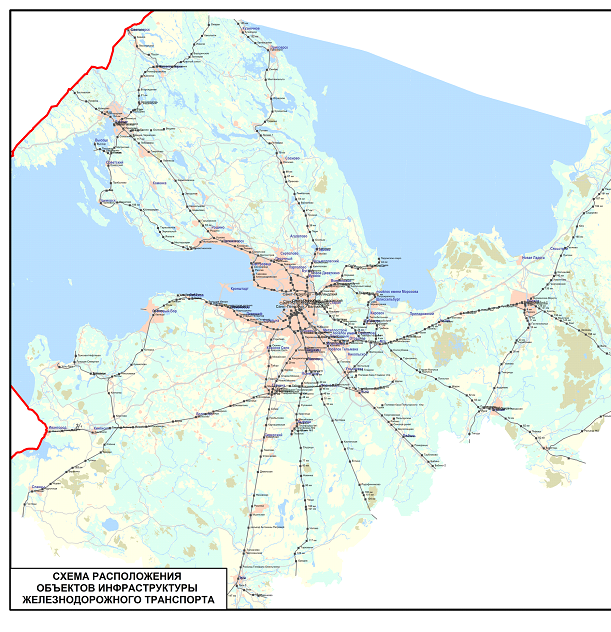 Рисунок 3 - Схема транспортного обслуживания Санкт-Петербурга и Ленинградской в части пригородных железнодорожных перевозокОбновление парка железнодорожного подвижного состава (Таблица 12)Объем парка железнодорожного подвижного состава на начало года№Сообщение, группа маршрутовРазмеры движения,пар/сутки20182019202020212022202320242025202620272028202920301Электропоезда переменного токаВагоны, ед.383838383838383838383838362Электропоезда переменного токаСоставы, ед.99999999999993Электропоезда постоянного токаВагоны, ед.10451080108210821080107810761089108710871090108410804Электропоезда постоянного токаСоставы, ед.1401441441441441441441441441441441441445Рельсовый автобусВагоны, ед.181818181818181818181818186Рельсовый автобусСоставы, ед.66666666666667Локомотивная тягаВагоны, ед.77777777777778Локомотивная тягаСоставы, ед.00000000000009Дизель-поездаВагоны, ед.1818181818181818181818181810Дизель-поездаСоставы, ед.555555555555511ИтогоВагоны, ед.112611611163116311611159115711701168116811711165115912ИтогоСоставы, ед.160164164164164164164164164164164164164Потребность в подвижном составе на обеспечение транспортного заказа№Сообщение, группа маршрутовРазмеры движения,пар/сутки20182019202020212022202320242025202620272028202920301Электропоезда переменного токаВагоны, ед.383838383838383838383838362Электропоезда переменного токаСоставы, ед.99999999999993Электропоезда постоянного токаВагоны, ед.10451080108210821080107810761087108710871090108410804Электропоезда постоянного токаСоставы, ед.1401441441441441441441441441441441441445Рельсовый автобусВагоны, ед.181818181818181818181818186Рельсовый автобусСоставы, ед.66666666666667Локомотивная тягаВагоны, ед.77777777777778Локомотивная тягаСоставы, ед.00000000000009Дизель-поездаВагоны, ед.1818181818181818181818181810Дизель-поездаСоставы, ед.555555555555511ИтогоВагоны, ед.112611611163116311611159115711681168116811711165115912ИтогоСоставы, ед.160164164164164164164164164164164164164Выбытие железнодорожного подвижного состава№Сообщение, группа маршрутовРазмеры движения,пар/сутки20182019202020212022202320242025202620272028202920301Электропоезда переменного токаВагоны, ед.000000000001442Электропоезда переменного токаСоставы, ед.00000000000313Электропоезда постоянного токаВагоны, ед.4194241834101918054636604Электропоезда постоянного токаСоставы, ед.512324142015465Рельсовый автобусВагоны, ед.00000000000006Рельсовый автобусСоставы, ед.00000000000007Локомотивная тягаВагоны, ед.00123010000008Локомотивная тягаСоставы, ед.00000000000009Дизель-поездаВагоны, ед.000000000000010Дизель-поездаСоставы, ед.000000000000011ИтогоВагоны, ед.41942520371020180546506412ИтогоСоставы, ед.51232414201577Приобретение железнодорожного подвижного состава№Сообщение, группа маршрутовРазмеры движения,пар/сутки20182019202020212022202320242025202620272028202920301Электропоезда переменного токаВагоны, ед.000000000001242Электропоезда переменного токаСоставы, ед.00000000000313Электропоезда переменного токаСумма, млн руб.00000000000624,150208,0504Электропоезда переменного токаМеханизм приобретенияамортизационный фонд ОАО "РЖД"амортизационный фонд ОАО "РЖД"5Электропоезда постоянного токаВагоны, ед.09624163283216084032486Электропоезда постоянного токаСоставы, ед.012324142015467Электропоезда постоянного токаСумма, млн руб.04897,2121224,303816,2021632,404408,1011632,404816,2020408,1012040,5051632,4042448,6068Электропоезда постоянного токаМеханизм приобретенияамортиза-ционный фонд ОАО "РЖД"амортиза-ционный фонд ОАО "РЖД"амортиза-ционный фонд ОАО "РЖД"амортиза-ционный фонд ОАО "РЖД"амортиза-ционный фонд ОАО "РЖД"амортиза-ционный фонд ОАО "РЖД"амортиза-ционный фонд ОАО "РЖД"амортиза-ционный фонд ОАО "РЖД"амортиза-ционный фонд ОАО "РЖД"амортиза-ционный фонд ОАО "РЖД"амортиза-ционный фонд ОАО "РЖД"амортиза-ционный фонд ОАО "РЖД"9Рельсовый автобусВагоны, ед.000000000000010Рельсовый автобусСоставы, ед.000000000000011Рельсовый автобусСумма, млн руб.000000000000012Рельсовый автобусМеханизм приобретения13Локомотивная тягаВагоны, ед.001230100000014Локомотивная тягаСоставы, ед.000000000000015Локомотивная тягаСумма, млн руб.0054,000108,000162,000054,00000000016Локомотивная тягаМеханизм приобретения00амортиза-ционный фонд ОАО "РЖД"амортиза-ционный фонд ОАО "РЖД"амортиза-ционный фонд ОАО "РЖД"0амортиза-ционный фонд ОАО "РЖД"00000017Дизель-поездаВагоны, ед.000000000000018Дизель-поездаСоставы, ед.000000000000019Дизель-поездаСумма, млн руб.000000000000020Дизель-поездаМеханизм приобретения21ИтогоВагоны, ед.096251835833160840445222ИтогоСоставы, ед.0123241420157723ИтогоСумма, млн руб.04897,2121278,303924,2021794,404408,1011686,404816,2020408,1012040,5052256,5542656,656Объем парка железнодорожного подвижного состава на конец года№Сообщение, группа маршрутовРазмеры движения,пар/сутки20182019202020212022202320242025202620272028202920301Электропоезда переменного токаВагоны, ед.383838383838383838383836362Электропоезда переменного токаСоставы, ед.99999999999993Электропоезда постоянного токаВагоны, ед.10801082108210801078107610891087108710901084108010684Электропоезда постоянного токаСоставы, ед.1441441441441441441441441441441441441445Рельсовый автобусВагоны, ед.181818181818181818181818186Рельсовый автобусСоставы, ед.66666666666667Локомотивная тягаВагоны, ед.77777777777778Локомотивная тягаСоставы, ед.00000000000009Дизель-поездаВагоны, ед.1818181818181818181818181810Дизель-поездаСоставы, ед.555555555555511ИтогоВагоны, ед.116111631163116111591157117011681168117111651159114712ИтогоСоставы, ед.164164164164164164164164164164164164164Согласно Программы структурной реформы на железнодорожном транспорте, утвержденной постановлением Правительства Российской Федерации от 18 мая 2001 года № 384, подвижной состав планировался передаче в создаваемые пригородные пассажирские компании. Однако этого не произошло, и с момента создания эти компании арендуют подвижной состав в ОАО "РЖД" и перечисляют в ОАО "РЖД" арендные платежи, включающие также амортизационные отчисления, которые и должны  стать основным источником финансирования обновления подвижного состава.В свою очередь Ленинградская область делает всё необходимое для обеспечения безубыточной работы пригородной компании (АО "Северо-Западная пригородная пассажирская компания"): с компанией-перевозчиком заключен долгосрочный договор на транспортное обслуживание населения до 2030 года, полностью компенсируются выпадающие доходы компании от перевозок льготных категорий граждан (в 2017 году сумма компенсационных выплат составила 615,6 млн. рублей), проводится взвешенная тарифная политика (тариф на перевозку пассажиров устанавливается на экономически обоснованном уровне, учитывающем инвестиционные затраты компании на развитие инфраструктуры и обновление подвижного состава).2.1.2 Автомобильный транспортПротяженность автомобильных дорог на территории Санкт-Петербурга и Ленинградской области федерального значения составляет 1,5 тыс. км и около 13,1 тыс. км регионального и межмуниципального значения. Из общей протяженности дорог регионального и межмуниципального значения 12,6 тыс. км имеют асфальтобетонное покрытие, остальные 0,5 тыс. км - дороги с гравийным и грунтовым покрытием.В настоящее время в Санкт-Петербурге и Ленинградской области действует 187 пригородных маршрутов.  На территории Ленинградской области для обеспечения перевозок пассажиров и багажа на смежных межрегиональных и межмуниципальных маршрутах регулярных перевозок выдано 868 маршрутных карт на транспортные средства, работающие на этих маршрутах регулярных перевозок. В соответствии с заключенными договорами с компаниями перевозчиками предельный срок эксплуатации автобусов на смежных межрегиональных и межмуниципальных маршрутах регулярных перевозок для малого и среднего классов - 7 лет, для большого класса - 10 лет. Реестр автобусных маршрутов представлен в таблице 13.Параметры автомобильных дорогАвтобусные маршруты№№ маршрутаНаименование маршрутаТрасса следования маршрутаПротяжённость маршрута, кмРегулярностьКоличество рейсов в суткиПримечание1404г. Зеленогорск, вокзал - пос. Подгорноеул.Вокзальная -> пр.Ленина -> автомобильная дорога "Москва, СПб, госграница"-> Магистральная дорога к пос. Подгорное Обратно: Магистральная дорога к пос. Подгорное -> Ад "москва-Спб- Госграница"-> пр.22Ежедневно82408пос. Репино, вокзал - пос. ЛенинскоеПривокзальная ул. -> Большой пр. -> автомобильная дорога " Репино - Симагино" Обратно: автомобильная дорога " Репино - Симагино" -> Большой пр. -> Привокзальная ул.9Ежедневно193410г. Зеленогорск, вокзал - пос. Первомайскоеул.Вокзальная -> пр.Ленина -> автомобильная дорога "Москва - СПб, Госграница" -> автомобильная дорога "СПб - Парголово - Огоньки" -> автомобильная дорога "Скандинавия" -> автомобилльная дорога "Первом28Ежедневно124415г. Зеленогорск, вокзал - 53 км автомобильной дороги "Санкт-Петербург-Парголово-Огоньки"ул.Вокзальная -> пр.Ленина -> автомобильная дорога "Москва, СПб, госграница" -> автомобильная дорога "СПб, Парголово, Огоньки"17Ежедневно35415г. Зеленогорск, вокзал - 53 км автомобильной дороги "Санкт-Петербург-Парголово-Огоньки"Вокзальная пл.-> пр.Ленина -> АД "Москва - СПб - Госграница" -> заезд в жилгородок -> АД "Москва - СПб - Госграница" -> АД "СПб - Парголово - Огоньки"19Ежедневно1Маршрут 415А6415г. Зеленогорск, вокзал - г. Зеленогорск, вокзалВокзальная улица - (заезд: проспект Ленина - Комендантская улица - проспект Ленина) - проспект Ленина - Жилгородок21Пн-Пт, Сб1Маршрут 415Ш7420г. Зеленогорск, вокзал - пос. Красная Долинаул.Вокзальная -> пр.Ленина -> пр.Приморский -> автомобильная дорога "Зеленогорск, Приморск, Выборг" -> подъезд к дер.Лужки -> автомобильная дорога "Высокое, Синицыно"65Ежедневно38420г. Зеленогорск, вокзал - пос. Озеркиул.Вокзальная -> пр.Ленина -> Приморское шоссе -> автомобильная дорога "Зеленогорск, Приморск, Выборг"47Ежедневно5Маршрут 420А9420г. Зеленогорск, вокзал - пос. Пескиул.Вокзальная -> пр.Ленина -> Приморское шоссе -> автомобильная дорога "Зеленогорск, Приморск, Выборг"29Ежедневно6Маршрут 420Б10433Санкт-Петербург, Автобусная станция "Ул. Жени Егоровой" - пос. Агалатовоул.Прокофьева (обратно: -> ул.Прокофьева -> ул.Жени Егоровой) -> ул.Композиторов -> пр.Просвещения -> ул.Хошимина -> Выборгское шоссе -> автомобильная дорога "СПб, Парголово, Огоньки" -> автомобильная28Ежедневно7511435Санкт-Петербург, Автобусная станция "Ул. Жени Егоровой" - пос. Елизаветинкаул.Прокофьева (обратно: -> ул.Прокофьева -> ул.Жени Егоровой) -> ул.Композиторов -> пр.Просвещения -> ул.Хошимина -> Выборгское шоссе -> автомобильная дорога "СПб, Парголово, Огоньки" -> автомобильная33Ежедневно712436Санкт-Петербург, Автобусная станция "Ул. Жени Егоровой" - дер. Керроул.Прокофьева (обратно: -> ул.Прокофьева -> ул.Жени Егоровой) -> ул.Композиторов -> пр.Просвещения -> ул.Хошимина -> Выборгское шоссе -> автомобильная дорога "СПб, Огоньки" -> автомобильная дорога "СП42Ежедневно513438г. Колпино, Ленинградская ул. - ж.-д. станция Саблиноул.Водопадная -> автомобильная дорога "Колпино, Корчмино" (обратно: -> автомобильная дорога "Колпино, Корчмино" -> ул.Межевая -> ул.Ленинградская) -> автомобильная дорога "СПб, Шлиссельбург", автомоби29Ежедневно1414438г. Колпино, Ленинградская ул. - Завод "Сокол"ул.Водопадная -> автомобильная дорога "Колпино, Корчмино" (обратно: -> автомобильная дорога "Колпино, Корчмино" -> ул.Межевая -> ул.Ленинградская) -> автомобильная дорога "СПб, Шлиссельбург" -> автомо21Ежедневно58Маршрут 438з15442ж.-д. станция  Красное Село - пос. Аннинопроезд к ж.д. ст. "Красное Село" -> ул.Первого Мая -> пр.Ленина -> автомобильная дорога "СПб, Таллин" -> автомобильная дорога "Стрельна, Пески, Яльгелево" -> автомобильная дорога "Аннино, Разбегаево"14Ежедневно516442Горелово - пос. АнниноАвтомобильная дорога "Стрельна, Пески, Яльгелево" -> автомобильная дорога "Аннино, Разбегаево"6Ежедневно21Маршрут 442а17443ж.-д. станция  Красное Село - пос. Ропшапроезд к ж.д. ст. "Красное Село" -> ул.Первого Мая -> пр.Ленина -> ул.Свободы (обратно: -> ул.Юных Пионеров) -> автомобильная дорога "Анташи, Ропша, г.Красное Село"16Ежедневно918454ж.-д. станция  Красное Село - дер. Клясиноул.Первого Мая -> пр.Ленина -> ул.Свободы -> дорога на Капорское -> автомобильная дорога "Анташи - Ропша - г.Красное Село" Обратное направление: А/д Анташи-Ропша-Красное Село -> дорога на Капорское ->37Ежедневно1219458ж.-д. станция  Красное Село - дер. Разбегаевопроезд к ж.д. ст. "Красное Село" -> ул.Первого Мая -> пр.Ленина -> автомобильная дорога "Стрельна, Пески, Яльгелево" -> автомобильная дорога "Аннино, Разбегаево"21Пн-Пт120458Горелово - дер. Инноловоавтомобильная дорога "Стрельна, Пески, Яльгелево" -> автомобильная дорога "Аннино, Разбегаево"10Ежедневно10Маршрут 458А 21458ж.-д. станция  Красное Село - дер. Инноловопроезд к ж.д. ст. "Красное Село" -> ул.Первого Мая -> пр.Ленина -> автомобильная дорога "Стрельна, Пески, Яльгелево" -> автомобильная дорога "Аннино, Разбегаево"18Ежедневно4Маршрут 458Б22461ж.д. платформа Сергиево - пос. Аннинопр.Ленина -> Волхонское шоссе -> Красносельское шоссе -> автомобильная дорога "Стрельна-Пески-Яльгелево" -> автомобильная дорога "Аннино-Разбегаево" Обратное направление: а/д Аннино-Разбегаево -> а/д 11Ежедневно823462ж.д. платформа Сергиево - Стрельнинский лесопитомникпр. Ленина -> -> Волховское шоссе -> Красносельское шоссе -> дор.в Стрельнинский лесопитомник Обратное направление: Дорога в Стрельнинский лесопитомник -> Красносельское шоссе -> Волхонское шоссе -> у9Ежедневно524463г. Петродворец, вокзал - 5-й км бетонной автомобильной дорогипл.Привокзальная -> ул.Аврова -> пр.С.-Петербургский -> ул.Петергофская -> ул.Красного Курсанта -> ул.Чичеринская -> автомобильная дорога "Петродворец, Кейкино" -> бетонная автомобильная дорога49Ежедневно225463г. Петродворец, вокзал - пос. ЛопухинкаПл.Привокзальная -> ул.Аврова -> пр.Санкт-Петербургский -> ул.Петергофская -> ул.Красного Курсанта -> ул.Чичеринская -> автомобильная дорога "Петродворец, Кейкино" -> бетонная автомобильная дорога44Ежедневно7Маршрут 463А26467Станция метро "Улица Дыбенко" - 53-й км автомобильной дороги "Санкт-Петербург-Мурманск"улица Дыбенко, проспект Большевиков, путепровод "Нева", Автомобильная дорога "Кола", Ладожский мост, Автомобильная дорога "Кола" Обратное направление: Автомобильная дорога "Кола", Ладожский мост, Авто44Вс327469Станция метро "Улица Дыбенко" - Садоводство "Восход-1"(СЕЗОННЫЙ) ул.Дыбенко -> пр.Большевиков -> ул.Народная -> АД "Кола" -> путепровод "Нева"-> АД "Кола"-> Ладожский мост -> АД "Кола"-> проезд к садоводству "Восход-1" Обратное направление: Проезд к садо49Ежедневно31Регулярность Пн-Чт, Сб, Вс28475г. Колпино, Заводской пр. - Садоводство "Восход-1"пр.Заводской -> ул.Веры Слуцкой -> ул.Пролетарская -> ул.Володарского -> Адмиралтейский мост -> бульв.Свободы -> ул.Урицкого -> ул.Загородная -> автомобильная дорога "СПб, Кировск" -> автомобильная до63Сб, Вс429476Санкт-Петербург, станция метро "Ломоносовская" - пос. им. Свердловаул.Бабушкина (обратно: -> ул.Ивановская -> ул.Седова -> ул.Полярников) -> ул.Ивановская -> Володарский мост -> наб.Октябрьская -> автомобильная дорога "СПб, пос. Свердлова"22Ежедневно4030477ж.-д. станция Красное Село - дер. Виллозипл.Привокзальная -> ул.Первого Мая -> пр.Ленина -> Гатчинское шоссе Обратное направление: Гатчинское шоссе -> пр.Ленина -> ул.Первого Мая -> пл.Привокзальная6Ежедневно2231481Санкт-Петербург, Автобусная станция "Кировский завод" - пос. Ропшаул.Кронштадтская -> ул.Корабельная -> пл.Комсомольская -> пр.Стачек -> пр.Маршала Жукова -> Лиговский путепровод -> Таллинское шоссе -> Красносельское шоссе -> Гореловский путепровод -> пр.Ленина -> К44Ежедневно2032482Санкт-Петербург, Автобусная станция "Кировский завод" - дер. Шелковоул.Кронштадтская -> ул.Корабельная -> пл.Комсомольская -> пр.Стачек -> пр.Маршала Жукова -> Лиговский путепровод -> Таллинское шоссе -> Красносельское шоссе -> Гореловский путепровод -> пр.Ленина -> К62Ежедневно333482АСанкт-Петербург, Автобусная станция "Кировский завод" - дер. Черемыкиноул.Кронштадтская -> ул.Корабельная -> пл.Комсомольская -> пр.Стачек -> пр.Маршала Жукова -> Лиговский путепровод -> Таллинское шоссе -> Красносельское шоссе -> Гореловский путепровод -> пр.Ленина -> К48Ежедневно3Маршрут 482А закрыт34482ВСанкт-Петербург, Автобусная станция "Кировский завод" - дер. Каськовоул.Кронштадтская -> ул.Корабельная -> пл.Комсомольская -> пр.Стачек -> пр.Маршала Жукова -> Лиговский путепровод -> Таллинское шоссе -> Красносельское шоссе -> Гореловский путепровод -> пр.Ленина -> К57Ежедневно10Маршрут 482В 35483г. Зеленогорск, вокзал - Санаторий "Сосновый Бор" (через Зеленый Холм)ул.Вокзальная -> пр.Ленина -> Приморское шоссе -> Средневыборгское шоссе -> автомобильная дорога "Молодежное, Верхнечеркасово" Обратное направление: автомобильная дорога Молодёжное- Верхнечеркасово ->44Ежедневно436483г. Зеленогорск, вокзал - Санаторий "Сосновый Бор"ул.Вокзальная -> пр.Ленина -> Приморское шоссе -> Средневыборгское шоссе -> автомобильная дорога "Молодежное, Верхнечеркасово" Обратное направление: автомобильная дорога Молодёжное- Верхнечеркасово ->42Ежедневно1Маршрут 483А 37484Санкт-Петербург, Автобусная станция "Кировский завод" - дер. Андреевкаул.Кронштадтская -> ул.Корабельная -> пл.Комсомольская -> пр.Стачек -> Петергофское шоссе -> пр.Маршала Жукова -> Лиговский путепровод -> Таллинское шоссе -> Красносельское шоссе -> Гореловский путепр42Ежедневно3238485Санкт-Петербург, Станция метро "Улица Дыбенко" - Садоводство "Северная Самарка" (через пос.Разметелево)ул.Подвойского ->пр.Солидарности -> ул.Дыбенко -> пр.Большевиков -> ул.Народная -> автомобильная дорога "СПб - Мурманск-> автомобильная дорога "СПб - завод Свердлова - Всеволожск"23Ежедневно939487Санкт-Петербург, Автобусная станция "Кировский завод" - пос. Зимитицыул.Кронштадтская -> ул.Корабельная -> пл.Комсомольская -> пр.Стачек -> Петергофское шоссе -> пр.Маршала Жукова -> Лиговский путепровод -> Таллинское шоссе -> Красносельское шоссе -> Гореловский путепр82Ежедневно1740488ж.д. платформа Сергиево - Садоводство "Кировец"пр.Ленина -> Волхонское шоссе -> Красносельское шоссе обратно: Красносельское шоссе -> Волхонское шоссе -> ул.Дмитриевская -> ул.Андреевская -> пр.Ленина6Ежедневно1441489г. Петродворец, вокзал - г. Петродворец, вокзал (кольцевой маршрут)пл.Привокзальная -> ул.Аврова -> пр.С.-Петербургский -> ул.Петергофская -> ул.Красного Курсанта -> ул.Чичеринская -> автомобильная дорога "Петродворец, Кейкино" -> магистральная дорога -> автомобильна29Ежедневно442493г. Павловск - пос. АнноловоПроезд к автобусной станции г.Павловска -> ул.Садовая -> ул.Детскосельская -> ул.Берёзовая -> ул.Мичурина -> ул.Гуммолосаровская -> ул.Госпитальная -> ул.Садовая (обратно: -> ул.Садовая -> ул.Конюшенн12Ежедневно3343494пос. Белоостров - Александровское шоссе, садоводство "Сады"ул.Биржевая -> Александровское шоссе4Ежедневно2444497ж.-д. станция Песочная - пос. Черная Речкаул.Советская -> ул.Ленинградская -> Песочное шоссе -> Выборгское шоссе -> ул.Шоссейная автомобильная дорога "СПб, Парголово, Огоньки"15Ежедневно745540г. Колпино, Заводской пр. - пос. Никольское, завод "Сокол"г.Колпино: -> пр.Заводской -> ул.Веры Слуцкой -> ул.Пролетарская -> ул.Тверская -> Дорога "Колпино-Ям-Ижора" -> автомобильная дорога "Россия" -> Дорога на пос.Никольское -> пр.Советский24Ежедневно446544г. Колпино, вокзал - пос. Войскоровоул.Правды -> ул.Октябрьская -> ул.Труда -> пер.Банковский -> Тверской мост -> ул.Тверская -> автомобильная дорога "Колпино-Ям-Ижора" -> совхоз им.Тельмана -> пос.Ям-Ижора -> пос.Войскорово9Ежедневно1947545г. Пушкин, Автобусная станция "Железнодорожная ул." - г. Коммунарул.Оранжерейная -> ул.Ахматовская -> ул.Железнодорожная -> пл.Привокзальная -> ул.Ленинградская -> ул.Оранжерейная -> ул.Садовая -> Павловское шоссе -> ул.Главная -> ул. Парковая (обратно: -> ул.Парко19Ежедневно1648547ж.-д. станция Красное Село - пос. Терволовоул.Первого Мая -> пр.Ленина -> Кингисеппское шоссе -> Нарвское шоссе -> Гатчинское шоссе -> ул.Ленинградская Обратное направление: ул.Ленинградская -> Гатчинское шоссе -> Нарвское шоссе -> Кингисеппск20Ежедневно249552г. Зеленогорск, вокзал - пос. Ильичево, Дом-музей В.И. Ленинаул.Вокзальная -> пр.Ленина -> автомобильная дорога "Москва, СПб, госграница" -> подъезд к Дому-музею В.И.Ленина12Ежедневно950552г. Зеленогорск, вокзал - пос. Ильичево, Дом-музей В.И. Ленинаул.Вокзальная -> пр.Ленина -> автомобильная дорога "Москва, СПб, госграница" -> заезд к жилгородку -> автомобильная дорога "Москва, СПб, госграница" -> подъезд к Дому-музею В.И.Ленина14Ежедневно3Маршрут 552А 51567Санкт-Петербург, Автобусная станция "Ул. Жени Егоровой" - пос. Елизаветинкаул.Прокофьева (обратно: -> ул.Прокофьева -> ул.Жени Егоровой) -> ул.Композиторов -> пр.Просвещения -> ул.Хошимина -> Выборгское шоссе -> автомобильная дорога "СПб, Парголово, Огоньки" -> автомобильная37Пт, Сб, Вс352555Санкт-Петербург, Автобусная станция "Ул. Жени Егоровой" - 45-й км улица Прокофьева, улица Композиторов, проспект Просвещения, улица Хошимина, Выборгское шоссе Обратное направление: Выборгское шоссе, улица Хошимина, проспект Просвещения, улица Композиторов, улица Про34Пт, Сб, Вс353682г. Ломоносов, вокзал - 4-й км бетонной автомобильной дорогипл.Привокзальная -> ул.Кронштадтская -> пр.Дворцовый -> ул.Морская -> автомобильная дорога "СПб, Сосновый Бор, Первое Мая" -> ул.Петергофская -> ул.Красного Курсанта -> ул.Чичеринская -> автомобильная40Ежедневно254683г. Ломоносов, вокзал - дер. Клясинопл.Привокзальная -> ул.Кронштадтская -> пр.Дворцовый -> ул.Морская -> автомобильная дорога "СПб, Сосновый Бор, Первое Мая" -> ул.Петергофская -> ул.Красного Курсанта -> ул.Чичеринская -> автомобильная45Ежедневно355683г. Ломоносов, вокзал - пос. Красный Борпл.Привокзальная -> ул.Кронштадтская -> пр.Дворцовый -> ул.Морская -> автомобильная дорога "СПб, Сосновый Бор, Первое Мая" -> ул.Петергофская -> ул.Красного Курсанта -> ул.Чичеринская -> автомобильная42Ежедневно1Маршрут 683А 56684г. Ломоносов, вокзал - 5-й км бетонной автомобильной дорогипл.Привокзальная -> ул.Кронштадтская -> пр.Дворцовый -> ул.Морская -> автомобильная дорога "СПб, Первое Мая" -> ул.Петергофская -> ул.Красного Курсанта -> ул.Чичеринская -> автомобильная дорога "Петро63Ежедневно457685г. Ломоносов, вокзал - дер. Глобицыпл.Привокзальная -> ул.Кронштадтская -> пр.Дворцовый -> ул.Морская -> Ораниенбаумское шоссе -> пр.Санкт-Петербургский -> ул.Петергофская -> бул.Красных Курсантов -> ул. Гостилицкая -> ул.Чичеринская -63Ежедневно4Маршрут 685А 58686г. Ломоносов, вокзал - дер. Горкипл.Привокзальная -> ул.Кронштадтская -> пр.Дворцовый -> ул.Морская -> автомобильная дорога "СПб, Первое Мая" -> ул.Петергофская -> ул.Красного Курсанта -> ул.Чичеринская -> автомобильная дорога "Петро54Ежедневно259687г. Ломоносов, вокзал - пос. Вильповицыпл.Привокзальная -> ул.Кронштадтская -> пр.Дворцовый -> ул.Морская -> автомобильная дорога "СПб, Первое Мая" -> ул.Петергофская -> ул.Красного Курсанта -> ул.Чичеринская -> автомобильная дорога "Петро31Ежедневно106099Санкт-Петербург, Автобусная станция "ул.Жени Егоровой" - пос.Бугры, Шоссейная ул., 28ул.Прокофьева -> ул.Композиторов-> пр.Просвещения -> пр. Культуры -> 1-й Верхний пер. -> пр.Культуры -> пос.Бугры ул.Шоссейная10Ежедневно25Маршрут К-9961201ул. Ленсовета, д.88 - Совхоз им.Тельмана, разворотное кольцо  на автомобильной дороге "Колпино - Ям-Ижора"ул.Ленсовета -> ул. Звездная -> пр.Космонавтов(обратно:-> пр.Дунайский -> ул.Ленсовета) -> пр.Дунайский -> пр.Витебский -> Московское шоссе -> пос.Шушары -> совхоз "Ленсоветовский" -> Московская Славя23Ежедневно47Маршрут к20162402г.Красное Село, Октябрьская ул. - г.Пушкин, автобусная станция "Железнодорожная ул."г.Красное Село, ул.Октябрьская -> Кингисеппское шоссе -> пр.Ленина -> ул.Первого Мая -> пл.Привокзальная -> Пушкинское шоссе -> пос.Нагорный -> Красносельское шоссе -> ул.Парковая -> ул.Садовая -> ул.27Ежедневно44Маршрут к40263403г. Красное Село, Красногородская ул. угол Нагорной ул. - Станция метро "Московская" (южный проезд ул. Типанова)г.Красное Село, Кингисеппское шоссе (НИИ телевидения) -> пр.Ленина -> Таллинское шоссе -> Красносельское шоссе -> Волхонское шоссе -> Пулковское шоссе -> пр.Московский ->южный проезд ул.Типанова (обра35Ежедневно45Маршрут к40364433Станция метро "Проспект Просвещения"  (пр. Просвещения, д. 15) - пос. АгалатовоСПб ул.Хошимина -> ул.Композиторов -> пр.Просвещения (обратно: -> пр.Просвещения -> проезд между пр.Просвещения и ул.Хошимина ) -> Выборгское шоссе -> автомобильная дорога "СПб - Парголово -Огоньки" -28Ежедневно44Маршрут к433 закрыт65436Станция метро "Проспект Просвещения"  (пр. Просвещения, д. 15) - ж-д. станция Грузино СПб ул.Хошимина -> Выборгское шоссе (обратно: -> Выборгское шоссе -> пр.Просвещения -> проезд между пр.Просвещения и ул.Хошимина) -> Выборгское шоссе -> автомобильная дорога "СПб - Парголово - Огоньки40Ежедневно45Маршрут К-43666449Станция метро "Московская", южный проезд ул. Типанова - г. Красное Село,Геологическая ул., д.75 южный проезд ул.Типанова -> ул.Ленсовета -> ул.Орджоникидзе -> пл.Победы (обратно:-> пр.Московский ->южный проезд ул.Типанова) -> Пулковское шоссе -> Киевское шоссе Пушкинское шоссе пос.Нагорный -> са31Ежедневно47Маршрут к 44967468Станция метро "Улица Дыбенко"  - Садоводство "Восход-1", 8,5 км  - Нижняя Шальдиха - Путилово - Назия(сезонный) ул.Дыбенко -> пр.Большевиков -> ул.Народная -> а/д "Кола" -> пос.Синявино -> дорога к Староладожскому кан. -> автомобильная дорога на Шлиссельбург-> Нижняя Шальдиха-> Путил72Ежедневно47Маршрут К-46868469Станция метро "Улица Дыбенко"  - Садоводство "Восход-1" (сезонный) ул.Подвойского -> пр.Солидарности -> ул.Дыбенко -> пр.Большевиков -> ул.Народная -> автомобильная дорога "Кола" ->проезд к сад-ву "Восход-1"49Ежедневно41Маршрут К-46969476Станция метро "Ломоносовская" - пос.им.Свердлова ул.Бабушкина (обратно: -> ул.Ивановская -> ул.Седова -> ул.Полярников) -> ул.Ивановская -> Володарский мост -> автомобильная дорога "СПб, пос.им.Свердлова"20Ежедневно45Маршрут К-47670484Станция метро "Кировский завод"  - дер. АндреевкаСПб (ул.Васи Алексеева -> пр.Стачек -> дорога на Турухтанные острова -> пр.Маршала Жукова -> Таллинское шоссе -> Красносельское шоссе -> пр.Ленина -> Кингисеппское шоссе) -> пос.Лаголово -> пос.Телези41Ежедневно45Маршрут К-484 закрыт71485ул. Подвойского у ул. Лопатина - садоводство "Черная речка" (через пос.Разметелево)  7 км а/д "Мяглово - Кузьминка"ул.Подвойского -> пр.Солидарности -> ул.Дыбенко -> пр.Большевиков -> ул.Народная -> автомобильная дорога "Кола" -> автомобильная дорога "СПб, пос.Свердлова, Всеволожск" -> автомобильная дорога "Мяглов23Ежедневно43Маршрут К-48572515Станция метро "Ломоносовская" - Садоводство "Сады"ул.Бабушкина -> ул.Ивановская (обратно: -> ул.Ивановская -> ул.Седова -> ул.Полярников) -> Володарский мост -> ул.Народная -> Мурманское шоссе -> Магистральная дор.35Ежедневно41Маршрут К-51573521станция метро "Купчино", четная сторона Витебского пр. - пос. Форносовопр.Витебский -> Московское шоссе Колпинское шоссе -> ул.Новодеревенская -> ул.Удаловская -> Фильтровское шоссе -> ул.Садовая -> ул.Детскосельская -> ул.Березовая -> ул.Мичуринская-> ул.Гуммолосаровска39Ежедневно44Маршрут К-52174530Финляндский вокзал  - Котово полезападный проезд пл.Ленина -> ул.Комсомола -> ул.Арсенальная -> наб.Свердловская (обратно: -> наб.Свердловская -> наб.Арсенальная -> западный проезд пл.Ленина) -> пр.Пискаревский -> шоссе Революции -> 27Ежедневно47Маршрут К-53075595Станция метро "Улица Дыбенко"  - Садоводство "Пупышево" Автомобильная дорога "СПб, Мурманск" -> Дорога "Кипуя, Пупышево"100Ежедневно38Маршрут К-595 закрыт76205Санкт-Петербург, ст. м. «Проспект Просвещения» - дер. ЛехтусиСадоводство  Лехтуси, Садоводство  Восход, Садоводство Дружба 3,4, Садоводство Юбилейное, Строительная база, Чайное Озеро (ул. Советов, д.108), ж/д  ст. Токсово (Железнодорожная ул.), пос. Кузьмолово,38Ежедневно6077413Санкт-Петербург, ст. м. «Проспект Просвещения» - г. п. Токсовоп. Токсово, Трамплин,  п. Токсово, Почта, станция Токсово, Лесхоз, Кладбище, п.Кузьмолово, Развилка, д. Энколово, Карабсельки, Бугры 3, Бугры 2, Бугры 1, Магазин, пр. Культуры, ул. Руднева, ул. Кустод28Ежедневно1278429Санкт-Петербург, ст. м. «Ладожская» - д. Озеркид.Озерки, д. Пустошь, п. Мяглово, База в/ч, Мяглово -2, Разметелево техн., п.Разметелево,  разв.д. Рыжики, д. Аро, Развилка, Колтуши, ПМК, Мотель, ул. Верхняя, ул. Новая, Выборжец, Янино 2, Голубая да24Ежедневно1479430Санкт-Петербург, ст. м. «Ладожская» - г. ВсеволожскКотово Поле (Всеволожск), ул. Ленинградская, Наири, Приютино, Ржевка (пекарня), ул. Красина, Ириновский пр., пр. Наставников, пр. Индустриальный, пр. Ударников, пр. Энтузиастов, пр. Косыгина, ст.метро20Ежедневно9680434Санкт-Петербург, ст. м. «Проспект Просвещения» - 41 -кмтуда: 41 км. Выборгского шоссе, п. Чёрная Речка, г. Сертолово (ул. Ларина, ул. Центральная, ул. Д. Кожемякина), Выборгское шоссе, Санкт-Петербург (Осиновая Роща, Парголово, Шуваловский парк, пр. Просв30Ежедневно3081439Санкт-Петербург, ст. м. «Парнас» - 41 -км41-км, 40-км, мемориал, 38-км,  37-км, 36-км, дор. на Елизаветинку, мк.р-н Черная Речка (центр), Черная Речка-2, Черная Речка-1, 30-км, г. Сертолово (дор. на пос. Песочный, Городок, 26-км, ул. Молодцо29Ежедневно1182441Санкт-Петербург, ст. м. «Проспект Просвещения» - д. Юккип. Юкки, д. Порошкино, д. Карабсельки, Бугры 3, Бугры 2, Бугры 1, Магазин, пр. Культуры, ул. Руднева, ул. Кустодиева, пр. Художников, ул. Фомина, ул. Есенина, ст.м. "Проспект Просвещения"16Ежедневно2883444Санкт-Петербург, ст. м. «Проспект Просвещения» - г. Сертоловог.Сертолово-2, ул. Заречная, Дом офицеров, пов.на п.  Песочный, ул. Ларина, ул. Молодцова, ул. Кожемякина, Дранишники, Развилка, Парголово (гора), Парголово (школа), Шуваловский парк, ст.м."Проспект  16Ежедневно2984447Просвещения» ж/д ст. «Песочная» - дер. АгалатовоАгалатово кольцо, Аптека, Поворот на Песочный, Вартемяги, Сарженка, Кладбище, Сертолово-2, ул. Заречная, Дом офицеров, Мир упаковки, Центральная проходная, Безымянная речка, ул. Ленина, ул. Центральна17Ежедневно785448Санкт-Петербург, ст. м. «Парнас- - Садоводство Восход3-й Верхний переулок - проспект Энгельса - КАД - Токсовское шоссе - Центральная улица - Заречная улица - Токсовское шоссе - Ленинградское шоссе - улица Советов - Автомобильная дорога Р3338Ежедневно4586453Санкт-Петербург, ст. м. «Ладожская» - г.п. Дубровкап. Н.Дубровка, д. Манушкино, Хапо-ое 2. Хапо-ое 1, Хапо-ое, д. Новая Пустошь, Мяглово, п.Разметелево, развилка д.Рыжики, Аро, Развилка, д. Колтуши, ПМК, Мотель, ул. Верхняя, ул. Новая, Выборжец, Янино38Ежедневно887462Санкт-Петербург, ст. м. «Ладожская» - пос. Угловопос.Углово, Корнево, 15км Дорога Жизни, Романовка,  ВСХК, Центральная районная больница, Колтушское шоссе,  мкрн. Котово поле, Дорога Жизни - г. Санкт-Петербург (Ржевка, ул. Красина (по требованию), И30Ежедневно4188492Санкт-Петербург, ст. м. «Улица Дыбенко» 1 - с. Павловоп. Павлово, Колтуши, Колтушское шоссе, д. Новосергиевка, д. Кудрово, Санкт-Петербург, ст. метро "Улица Дыбенко"14Ежедневно3189511Санкт-Петербург, ст. м. «Улица Дыбенко» - г. пос. им. Морозовапос. им. Морозова, а/д "Кола", Санкт-Петербург ст. м. «Улица Дыбенко»38Ежедневно5390514Санкт-Петербург, ст. м. «Улица Дыбенко» - Садоводство «Дунай» (сезонный)Садоводство "Дунай" - атводорога Магистральная - автодорога "Кола" - д. Разметелево (без остановок) -  г.Санкт-Петербург (ул. Народная - пр. Большевиков -  станция метро "Улица Дыбенко")43Ежедневно1491531Санкт-Петербург, ст. м. «Ладожская» - г. Всеволожск, ЦРБЦРБ, Ленинградский пр.,  Дом Культуры, Администрация, Октябрьский пр., Константиновский пр., Алексеевский пр., Торговый пр., пр. Гоголя, пр. Некрасова, мкрн. Южный, АЗС, д. Кальтино, д. Красная горка,29Ежедневно5192531Санкт-Петербург, ст. м. «Ладожская» - мкр-н «Южный» г. Всеволожскмкр-н "Южный" г.Всеволожск, Колтушское шоссе, д. Колтуши, Выборжец, Голубая Дача, Янино, д. Заневка, г. Санкт-Петербург (Молодежная Мода, ул. Наставников, ул. Осипенко), ст. метро "Ладожская"21Ежедневно51Маршрут 531А93532Санкт-Петербург, ст. м. «Ладожская» - п. Воейковоп. Воейково, Развилка, д. Колтуши, ПМК, Мотель, ул. Верхняя, ул. Новая, Выборжец, Янино-2, Голубая дача, Балт-Трейд, Янино, Янино-сельхоз, д. Заневка, Молодежная мода, ст.м. « Ладожская»18Ежедневно3594533Санкт-Петербург, ст. м. «Ладожская» - д. Разметелевод. Разметелево, Развилка, д. Колтуши, ПМК, Мотель, ул. Верхняя, ул. Новая, Выборжец, Янино- 2, Голубая дача, Балт-Трейд, Янино-сельхоз, д. Заневка, Молодежная мода, ст. м." Ладожская."19Ежедневно4895534Санкт-Петербург, мкр-н Пороховые - с. Павловоп. Павлово, Колтуши, ПМК, Мотель, ул. Верхняя, ул. Новая, Выборжец, Янино -2,  Голубая дача, Балт-Трейд, Янино 1, Янино, Янино-сельхоз, д. Заневка , СПб ул. Коммуны,12Ежедневно996555Санкт-Петербург, ст. м. «Проспект Просвещения» - г. Сертолово, ул. Ларинаг.Сертолово ул. Ларина, Выборгское шоссе, Осиновая Роща, Парголово, Санкт-Петербург, Шуваловский парк, пр. Просвещения, ст.м."Проспект  Просвещения"15Ежедневно47Маршрут 555А97671ЦНИРИ, п. Песочный - г. Сертоловог.Сертолово ул. Центральная, ул. Ларина, п. Песочный вокзал, ЦНИРИ 9Ежедневно3598673Санкт-Петербург, ст. м. «Озерки» - г. Сертоловог.Сертолово ул. Центральная,  ул. Молодцова, Выборгское шоссе, Осиновая Роща, Парголово, Санкт-Петербург, пр. Луначарского, пр. Энгельса, ст.м. «Озерки»15Ежедневно47Маршрут 673А99674Санкт-Петербург, ст. м. «Парнас» - г.п. Токсовоп. Токсово - пос. Кузьмолово - дер. Энколово - дер. Карабсельки - пос. Бугры - г. Санкт-Петербург, ст.м. "Парнас"22Ежедневно16100676Санкт-Петербург, пр. Луначарского, Областная больница - Черная Речка г. СертоловоЧерная Речка, г. Сертолово,  Выборгское шоссе, Осиновая Роща, Парголово, пр. Просвещения, пр. Энгельса, Областная больница               21Ежедневно31101690Санкт-Петербург, ст. м. «Проспект Просвещения» - пос. Лесноеп. Лесное, п. Стеклянный, Лесзоз, Пост ГИБДД-36 км, сад-во "Лемболовская Твердыня", п. Агалатово, д. Касимово, дер. Вартемяги, д. Лупполово, п. Парголово, ст.м. "Проспект Просвещения"50Ежедневно28102692Санкт-Петербург, ст. м. «Ломоносовская» - дер. Оранжерейкадер. Оранжерейка,  д. Большие Пороги,  д. Малые Пороги, Профилакторий, Переезд, д. Овцино, Ермак 2, Ермак 1, Невский Лесопарк, пос. Красная звезда,  Халтуринец, дер. Новосаратовка, Соляной склад, Утки29Ежедневно38103801Санкт-Петербург, ст. м. «Проспект Большевиков» - г.п. Дубровкапос.Невская Дубровка, Манушкино, п. Хапо-Ое, п. Новая Пустошь, п.Мяглово, п. Разметелево, Санкт-Петербург,  ст. м. "Ул.Дыбенко", ст. м. «Проспект Большевиков»34Ежедневно19104456Санкт-Петербург, ст. м. «Проспект Просвещения» - ж/д ст. "Репино" пос.  Ленинское, Яппеля, 45-47 км, Садоводства, Черная  речка, Сертолово, Парголово, ст.м.  «Проспект  Просвещения»47Ежедневно5105600Санкт-Петербург, ст. м. «Парнас» - п. Первомайскоеп. Первомайское, п.Огоньки, п.Симагино, п. Ленинское (центр), ул. Советская, п. Репино, п. Солнечное, АЗС Лукойл, г. Сестрорецк: ул. Володарского, ул. Воскова ж/д ст. Сестрорецк, ул. Токарева, ж/д ст.77Ежедневно39106675Санкт-Петербург, ст. м. «Парнас» - п. Первомайское (через Сертолово)п.Первомайское, п. Чайка, п.Огоньки, п.Симагино, Садоводства, п.Черная речка, г.Сертолово, п. Осиновая Роща, п. Парголово, Санкт-Петербург,  пр. Просвещения, ст. м. «Проспект Просвещения», ст.м. «Парн56Ежедневно7107678Санкт-Петербург, ст. м. «Парнас» - пос. МичуринскоеМичуринское (почта, центр), Светлое, Васильево, Коробицыно, Подгорье, Первомайское, Огоньки, Симагино, 40-км, Черная Речка, г. Сертолово (остановка Городок), Осиновая Роща, Санкт-Петербург, ст.метро "99Ежедневно7108680Санкт-Петербург, ст. м. «Проспект Просвещения» - пос. Рощиноп. Рощино о. Райвола, п. Рощино вокзал, п. Рощино, г. Зеленогорск (вокзал), г. Зеленогорск, п.Комарово, п.Репино, п. Солнечное, АЗС Лукойл, п. Белоостров, НИИ Онкологии, п. Песочный, п. Осиновая Роща,62Ежедневно5010918Санкт-Петербург, (Демонстрационный проезд) - г. Гатчина (Аэродром)Туда: г. Гатчина, пл. Богданова, микрорайон "Аэродром", Мариенбург, Красноармейский пр., Балтийский вокзал, Красноармейский пр., пр. 25 Октября, Киевское шоссе, Санкт-Петербург, Пулковское шоссе, Площ39Ежедневно85Маршрут К-18110100Санкт-Петербург, (Демонстрационный проезд) - г. Гатчина (Варшавский вокзал)Туда: Гатчина: Варшавский вокзал, Улица Карла Маркса, пр.25 Октября, Киевское шоссе, Санкт-Петербург:  Пулковское шоссе, Площадь Победы, Московский проспект, ул. Типанова (южный проезд), ул. Ленсовета39Ежедневно78Маршрут К-100111363Санкт-Петербург, ст. м. «Купчино» - г. КоммунарКоммунар: ул. Строителей - Ленинградское шоссе - Железнодорожная ул. - Антропшино - Пязелево -  Павловск: ул. А. Матросова - ул. Мичурина - ул. Березовая - ул. Детскосельская - ул. Садовая - Фильтровс35Ежедневно68Маршрут К-363112431Санкт-Петербург, ул. Костюшко - г. Гатчина (Варшавский вокзал)Гатчина (Варшавский вокзал), ул. Леонова, ул. Чкалова (Муз. Школа), стадион "Спартак", Кирха, "Эталон", Въезд, Отд. с/х Верево, Вайя, 6, Вайя, 13, Верево, Б.Верево, дор. на станцию Верево, Зайцево, До41Ежедневно24113478Санкт-Петербург, Павловск - пос. Лукашип. Лукаши, дор. В Вярлево, Пудомяги, Антелево (гараж), Антелево (детсад), дор. В Вяхтелево, Коммунар (профилакторий), Поликлиника, ул. Западная, Администрация, Центр, Коммунар (Гайкалово), Коммунар (П17Ежедневно7114528Санкт-Петербург, Павловск - г. Коммунарг. Коммунар (профилакторий), Поликлиника, ул. Западная, Администрация, Центр, Коммунар, Гайкалово, ул. Павловская, Комсомольский, ж/д станция Антропшино, ж/д переезд Антропшино, Дачи, Пязелево,ул. Гор11Ежедневно44115529Санкт-Петербург, Павловск - Гатчина, Варшавский вокзалг. Гатчина (Варшавский вокзал), , Муз. Школа, ул. Хохлова (стадион), ул. 7-ой Армии (сельмаш), въезд, Верево (отделение совхоза), дор. На Новый Свет, Ивановка, Романовка-1, Романовка-2, Горки, дор. В 54Ежедневно25116545Санкт-Петербург, ст. м. «Московская» - пос. Лукаши пос. Лукаши, автодорога "Павловск-Гатчина", Кобралово, Пудомяги, Антелево, Коммунар, Покровская, Динамо Пязелево, Павловск (ул. А. Матросова, ул. Мичурина, ул. Березовая, ул. Детскосельская, ул. Садо41Ежедневно59Маршрут К-545117631Санкт-Петербург, ст. м. «Пр. Ветеранов» - г. Гатчина (Варшавский вокзал)Гатчина: Варшавский вокзал, Улица Карла Маркса, Улица Достоевского,  Красная улица, Улица Чкалова (обратно: Улица Чкалова, Улица Леонова, Улица Карла Маркса),  Проспект 25 Октября, Красносельское шосс38Ежедневно60118440Санкт-Петербург, ст. м. «Рыбацкое» - г. Шлиссельбург г. Шлиссельбург (Красный пр., ул. Краснофлотская, Красный тракт), г. Кировск (автовокзал), Река «Мга», п. Павлово, Кирпичный завод,  г. Отрадное Механическое, г. Отрадное «5 углов», п. Саперный, Мебе50Ежедневно37119440Санкт-Петербург, ст. м. «Рыбацкое» - г. Отрадноег. Отрадное (ул. Механическая), "5 углов", р. Тосно, Мебельный комбинат, дорога на Колпино, п. Понтонный, Металлострой, г. Санкт-Петербург, ст. метро "Рыбацкое" 20Ежедневно70Маршрут К-440А120563Санкт-Петербург, ст. м. «Улица Дыбенко» - ж/д ст. ЖихаревоТуда: ж/д ст. Жихарево - д. Сассары - д. Васильково -  д. Мучихино - дорога в Горную Шальдиху - п. Приладожский - п/ф "Синявинская" -  Синявино-1 -  г. Санкт-Петербург, пр. Большевиков - ст. метро "Ул76Ежедневно17Маршрут К-563121565Санкт-Петербург, ст. м. «Улица Дыбенко» - г. Кировскг. Кировск, автовокзал (ул. Набережная, ул. Магистральная),  завод «Ладога», ПУ-23, автодорога Р-21 "Кола", Санкт-Петербург, пр. Большевиков (обратно посадки нет, остановка только в сторону ст. метро 36Ежедневно17122572Санкт-Петербург, ст. м. «Улица Дыбенко» - г.п. МгаТуда: п. Мга, военный городок, ул. Димитрова, ул. Заречная, Таежный пер. -  Пухолово –  а/д Магистральная А-120  –  п. Мга, Советский пр., школа, вокзал, кольцо - а/д Магистральная А-120 –  16 км – 1355Ежедневно17Маршрут 572А123575Санкт-Петербург, ст. м. «Улица Дыбенко» - г. Шлиссельбургг. Шлиссельбург - автодорога Р-21 (Е 105) "Кола" -  Санкт-Петербург, ст.м "Улица Дыбенко"       38Ежедневно50124579Санкт-Петербург, ст. м. «Улица Дыбенко» - г.п. ПриладожскийТуда: п.Приладожский - п/ф «Синявинская» - 57 км - 56 км - 55 км - 54 км - 53 км - 52 км - 51 км -  п.Синявино-1 - 44 км - 37 км - г. Санкт-Петербург, пр. Большевиков,  ст.метро «Улица Дыбенко»       52Ежедневно22125596Санкт-Петербург, ст. м. «Улица Дыбенко» - д. Кобона               д.Кобона,  д.Низово,  д.Бор, д.Сухое.  д.Дусьево, д.Горная Шальдиха, п.Приладожский, п/ф «Синявинская», п.Синявино-I, г.Санкт-Петербург, ст.м. «Улица Дыбенко»94Пт, Сб, Вс1Маршрут 596А (сезонный)126105Санкт-Петербург, ст. м. «Проспект Ветеранов» - д. Инноловод. Иннолово, Октябрьская ул. – а/д 41К-139 «Аннино-Разбегаево» – а/д 41К-140 «Стрельна-Пески-Яльгелево» [Шоссейная ул. (д. Пески)] – Санкт-Петербург: Аннинское шоссе – Красносельское шоссе – Таллинско17Ежедневно48Маршрут 105А127401Санкт-Петербург, ул. Червонного Казачества (через Шепелево) - г. Сосновый Борг. Сосновый Бор, (ТЦ "Эльдорадо") -  пр. Героев, ул. Солнечная,  ул. 50 лет Октября, Комсомольская ул., Ленинградская ул., - а/д "Санкт-Петербург - Ручьи" -  д.Липово -  д.Кандакюля - д. Шепелево - де82Ежедневно49128401Санкт-Петербург, ул. Червонного Казачества (через Коваши) - г. Сосновый Борг. Сосновый Бор, (ТЦ "Эльдорадо") -  пр. Героев, ул. Солнечная,  ул. 50 лет Октября, Комсомольская ул., ул. Петра Великого, пр. Ал. Невского - Копорское ш., а/д "Форт - Коваши - Сосновый Бор" - ст. Ка82Ежедневно50Маршрут 401А129486Санкт-Петербург, ст. м. «Проспект Ветеранов» - дер. КипеньКипень, Ропша, Н.Ропша, Олики, Разбегаево, Горбунки, Новополье, Нижняя Колония, ж/д ст. Стрельна, ул. Фронтовая, Стрельна, Санкт-Петербургское шоссе, Петергофское шоссе, ул.Лени Голикова, пр. Ветерано39Ежедневно16130486Санкт-Петербург, ст. м. «Проспект Ветеранов» - д. ГорбункиГорбунки, Новополье, Нижняя Колония п. Володарский, Петергофское шоссе, ул. Партизана Германа. Пр.Ветеранов, бульвар Новаторов, ст.м. «Проспект Ветеранов», 23Ежедневно48Маршрут 486В131502ж/д ст. Ораниенбаум - г. п. Большая Ижораг.п. Большая Ижора – автомобильная дорога 41А-007 «Санкт-Петербург – Ручьи» (Приморское шоссе) – Санкт-Петербург, г. Ломоносов: Краснофлотское шоссе – Дворцовый пр. – Кронштадтская ул. – пл. Жертв Рев15Ежедневно48132546Санкт-Петербург, ст. м. «Кировский завод» - ж/д ст. Тайцы (через п. Хвойный)п.Тайцы, пос.Хвойный, пос.Виллози, Красное Село (ул.Свободы), ст. метро "Кировский завод", 36Ежедневно58133632Санкт-Петербург, ст. м. «Проспект Ветеранов» - пос. ТерволовоТерволово, Кипень, Русско- Высоцкое, Красное село ул.Свободы, Горелово, ст.м."Проспект Ветеранов"36Ежедневно79134632Санкт-Петербург, ст. м. «Проспект Ветеранов» - дер. КаськовоКаськово, Витино, Кипень, Русско-Высоцкое, Красное Село ул.Свободы, Горелово,  Санкт-Петербург, ст.метро "Проспект Ветеранов"54Ежедневно23Маршрут 632А135635Санкт-Петербург, ст. м. «Проспект Ветеранов» - пос. Новосельепос. Новоселье (в летний период садоводство «Кировец»), Красносельское шоссе, ул. Калинина, Волхонское шоссе, ул. Ленина, п. .Володарский, пр. Буденного, Петергофское шоссе, ул.Чекистов, ул. Летчика П19Ежедневно48136636г. Ломоносов - д. Ретселя (через Красное Село)д. Ретселя – подъезд к д. Ретселя от а/д Красное Село-Гатчина – а/д 41К-010 «Красное Село-Гатчина-Павловск» [Гатчинское шоссе (д. Виллози)] – Санкт-Петербург, г. Красное Село: пр. Ленина – Красносельс51Ежедневно10137639Санкт-Петербург, ст. м. «Ленинский Проспект» - д. ГостилицыГостилицы,  Оржицы, Ропша, Яльгелево. Красное Село, ул. Свободы, Санкт-Петербург ст. м. Ленинский Проспект»48Ежедневно79Маршрут 639А138639Санкт-Петербург, ст. м. «Проспект Ветеранов» - д. НизиноНизино (Жилгородок ), а/д "Новый Петергоф - Низино - Сашино", Бабигонская дорога, Петродворец, ул. Шахмотова, Ботаническая ул., ул. Чичеринская, ж/д ст. Старый Петергоф, Бульвар Красных курсантов, Сан32Ежедневно16Маршрут 639Б139639Санкт-Петербург, ст. м. «Ленинский Проспект» - дер. ЯльгелевоЯльгелево, Красное Село, Таллинское шоссе (пос. Горелово, Лигово), пр. Маршала Жукова, ул. Стойкости, ул. Солдата Корзуна, пр. Ветеранов, ст. метро "Проспект Ветеранов" , ст. м."Ленинский Проспект"28Ежедневно79Маршрут 639В140650Санкт-Петербург, ст. м. «Проспект Ветеранов» - дер. Кипень (через Стрельна)Кипень, Ропша, Н.Ропша, Разбегаево, Горбунки, ж/д ст. Стрельна, ул. Фронтовая,  Стрельна (трамвайное кольцо), Санкт-Петербургское шоссе, 47, Пр. Буденного (магазин «Лента»), ул. Пограничника Гарькавог38Ежедневно32Маршрут 650А141650Санкт-Петербург, ст. м. «Проспект Ветеранов» - дер. Кипень (через Красное Село)Кипень, Русско-Высоцкое, Телези, Лаголово, Красное Село, Старопаново, Санкт-Петербург, ,пр.маршала Жукова, пр.Ветеранов ст.м. «пр.Ветеранов», Дачный пр ст.м. «Проспект Ветеранов»31Ежедневно62Маршрут 650Б142650Санкт-Петербург, ст. м. «Проспект Ветеранов» - дер. ЛаголовоЛаголово, Красное Село, Старопаново, Санкт-Петербург, пр.Маршала Жукова, пр. Ветеранов, ст.м «Проспект Ветеранов», Дачный пр., ст.м. «Проспект Ветеранов»22Ежедневно48Маршрут 650В143653Санкт-Петербург, г. Ломоносов (ж/д станция Ораниенбаум 1) - дер. Лаголовод. Лаголово, ул. Садовая – ул. Ленинградская – автомобильная дорога А-180 «Нарва» (Нарвское шоссе) – подъезд к с. Русско-Высоцкое – с. Русско-Высоцкое – автомобильная дорога А-180 «Нарва» (Нарвское шо54Ежедневно6144653Санкт-Петербург, г. Ломоносов - пос. Аннино Аннино, Иннолово, Разбегаево, Горбунки, Новополье, Стрельна, г. Петродворец, ж/д ст. Ст.Петергоф, Университет, г.Ломоносов (Привокзальная площадь)39Ежедневно8Маршрут 653А145671Санкт-Петербург, г. Ломоносов - д. Таменгонтд.Таменгонт КПП, дорога на  Таменгонт, дорога на Пульман, 5км, 4км, Садоводство, Дорожный мастер, Сегамилье, Большая  Ижора-дом отдыха, Дубки, Малая Ижора, Школа механизации, ул. Госпитальная, Красная21Ежедневно9Маршрут 671А146672Санкт-Петербург, г. Ломоносов - КраснофлотскКраснофлотск, Лебяжье-столовая, Лебяжье-универсам, Лебяжье школа, платформа"Чайка," Пожарная часть,  Большая Ижора почта, Малая Ижора, Ломоносов привокзальная площадь 26Ежедневно7147673Санкт-Петербург, г. Ломоносов - г. Сосновый Бор (через Коваши)Сосновый Бор, ТЦ "Иртыш", д. Стар.Калище, д.Нов. Калище, Лендовщина, Мордовщина, д.Коваши, ж/д переезд 68 км, 66 км , Садоводство «Маяк», дорога на Новую Красную Горку, п. Лебяжье школа, п. Лебяжье ун74Ежедневно4148681Санкт-Петербург, г. Ломоносов - с. КопорьеКопорье,  Глобицы,  Воронино, Лопухинка, Новая Буря, Заостровье, Гостилицы, Оржицы, Забородье, Оржицы, Петровское, 13 км, 10 км, 8 км, 6 км,  ж/д ст. Старый Петергоф,  Ломоносов-привокзальная площадь71Ежедневно6149685Санкт-Петербург, г. Ломоносов - с. Копорье (через д. Муховицы)автомобильная дорога «Волосово-Гомонтово-Копорье», автомобильная дорога «Петродворец-Кейкино», подъезд к дер. Глобицы, автомобильная дорога «Глобицы-Кейкино», д. Муховицы, магистральная автомобильная 70Ежедневно4150688Санкт-Петербург, г. Ломоносов - дер. Лопухинка (5 км бетонной дороги) Привокзальная площадь -> Кронштадтская улица -> Дворцовый проспект -> Морская улица -> Ораниенбаумское шоссе -> Ораниенбаумский спуск -> Рубинштейнская улица -> Манежная улица -> Рубинштейнская улица40Ежедневно10Маршрут 688Л151689Санкт-Петербург, г. Ломоносов - дер.Малое ЗабородьеЗабородье, Оржицы, Петровское, 13 км, 10 км, 8 км, 6 км, Гостилицкое шоссе, Темяшкино, ж/д ст. Старый  Петергоф, Ломоносов кинотеатр  "Заря," Ломоносов -привокзальная площадь31Пн-Пт4152691Санкт-Петербург, г. Ломоносов - Санкт-Петербург, г. Ломоносов (через Сойкино)Ломоносов- привокзальная площадь, д. Илики,  Воинская часть, д. Сойкино, д. Кукушкино, д. Ускуля, д.Большое Коновалово, д. Кузнецы, д. Малое Коновалово,  д. Лангерево, п. Пеники, д. Дубки, п. Пеники, 23Ежедневно15153691Санкт-Петербург, г. Ломоносов - г. Ломоносов (через Коновалово)Ломоносов -привокзальная площадь, Краснофлотское шоссе, п. Пеники, д. Дубки,  п. Пеники, д. Лангерево, д. Малое Коновалово, д. Кузнецы, д. Большое Коновалово, д. Ускуля, д. Кукушкино, д. Сойкино, Воин23Ежедневно14Маршрут 691А154450Колпино, Заводской пр. - г. Никольскоег. Никольское, а/д «Ям-Ижора – Никольское»,  пос. Тельмана, г. Колпино ул. Тверская, ул. Пролетарская, ул. В.Слуцкой, Заводской пр.20Ежедневно10155550ж/д ст. Колпино - дер. ФедоровскоеФёдоровское, а/д "Подъезд к дер. Федоровское от а/д "Россия", дер. Пионер, а/д "Россия, а/д "Подъезд к г.Колпино от а/д "Россия", пос. Тельмана, г. Колпино (вокзал)13Ежедневно9156610Санкт-Петербург, ст. м. «Звёздная» - г. п. Ульяновка, ул. Песочнаяж.д.ст. Саблино, ул. Вокзальная, Красный Бор, Ям-Ижора, Московская Славянка,  с/з Ленсоветовский,  Санкт-Петербург, ст. м. «Звёздная»36Ежедневно12Маршрут 610А157610Санкт-Петербург, ст. м. «Звёздная» - ж/д ст. Тосно Тосно, Ульяновка, Ям-Ижора, Московское шоссе (пос. Шушары), Витебский проспект,  Дунайский проспект, улица Ленсовета, Санкт-Петербург, ст. м. «Звёздная», 49Ежедневно68158611ж/д ст. Колпино - ж/д ст. Поповкаж.д.ст. Поповка, Советский пр.,ул. Комсомольская, Советский пр., ул. Дубровского, 9-я дорога, ул. К. Маркса, а/д «Ям-Ижора-Никольское»,  а/д «Россия», а/д «Подъезд к г. Колпино от а/д «Россия», пос. Т15Ежедневно16159611ж/д ст. Колпино - ж/д ст. Тоснож.д. ст. Тосно, ул. Советская,  Радиоцентр (ул. Комсомольская) ж.д. ст. Поповка, Радиоцентр (ул. Комсомольская), Советский пр., ул. Дубровского, 9-ая дорога, ул. Карла Маркса, пос. Тельмана, г. Колпин41Ежедневно4Маршрут 611б160618г. Пушкин - ж/д ст. Тосно (через Павловск)железнодорожная станция Тосно – ул. Советская – пр. Ленина – автомобильная дорога 41К-170 «Поги-Новолисино» [ул. Московская, ул. Народная (д. Новолисино)] – автомобильная дорога  41К-176 «Павловск-Кос64Пн-Пт, Сб7161681Комбинат строительных материалов, г. Колпино - пос. ВойскоровоВойскорово, Ям-Ижора, п. Тельмана, г. Колпино ул. Тверская, ж/д ст. Колпино, ул. Труда, пр. Ленина, Комбинат строительных материалов, г. Колпино14Ежедневно51Маршрут 681А162682Санкт-Петербург, ст. м. «Рыбацкое» - г. Никольскоег. Никольское (завод Сокол), ул. Октябрьская (кафе), ул. Зеленая (Детский дом), Дом культуры, ул. Первомайская, Белая дача, завод Нефрит, завод Кварц, завод Петрокерамика, ж/д ст. Ивановская, Пять угл27Ежедневно60163684Колпино, вокзал - г. Тосно, вокзалТосно, Ульяновка, Красный Бор, Ям-Ижора, Тельмана, Тверская улица (г. Колпино), Банковский переулок (г. Колпино), улица Труда (г. Колпино), Колпино вокзал, 31Ежедневно31164688Санкт-Петербург, ст. м. «Купчино» - г. Никольскоег. Никольское, Мишкино, Садоводства, Московское шоссе, Московская Славянка, с/з Ленсоветовский, магазин "Лента",  Санкт-Петербург,  ст. м. Купчино.32Ежедневно60165655Санкт-Петербург, ул. Червонного Казачества - г. Волосово (через Нисковицы)Волосово, Будино, Губаницы, Торосово, Волгово, Горки, Фьюнатово, Низковицы, Волковицы, Кипень, Русско-Высоцкое, Телези, Санкт Петербург, ст. метро "Автово", ул. Червонного Казачества76Ежедневно21166402Санкт-Петербург, ст. м. «Парнас» - г. Сосновый Борг.Соновый Бор, ТЦ "Эльдорадо", д.Старое Калище,  д.Новое Калище, д.Коваши, ж/д переезд 68 км, п.Лебяжье-универмаг, п. Б.Ижора, КАД, пр. Энгельса - Санкт-Петербург, ст.м. "Парнас"109Ежедневно36167491Санкт-Петербург, ст. м. "Улица Дыбенко" - д. Кудрово, торговый центр "МЕГА Дыбенко"Туда: д. Кудрово, торговый центр «МЕГА Дыбенко» – ул. Центральная – ул. Ленинградская – ул. Дыбенко  –   пр. Солидарности – ул. Подвойского – пр. Большевиков – ул. Дыбенко, станция метро «Улица Дыбенк5Ежедневно40168801с. Винницы - г. Санкт-Петербург, автовокзал (наб. Обводного канала, д. 36)Днепропетровская улица - Камчатская улица - Касимовская улица - Волковский проспект - Бухарестская улица - проспект Славы - Ивановская улица - Володарский мост - Народная улица - Мурманское шоссе - ав345Ежедневно26169820с. Копорье - г. Санкт-Петербург, станция метро "Парнас"Проспект Энгельса, 162 -> улица Михаила Дудина -> проспект Энгельса -> КАД -> Трасса Р-35 -> Новая улица -> Трасса Р-35 -> село Копорье 100Ежедневно2170830г. Приморск - г. Санкт-Петербург, станция метро "Парнас"улица Михаила Дудина - проспект Энгельса - КАД - Приморское шоссе - автомобильная дорога А-181 "Скандинавия" - Зеленогорское шоссе - проспект Ленина (город Зеленогорск) - Вокзальная улица (город Зелен130Ежедневно4171841г. Кингисепп - г. Санкт-Петербург, автовокзал (наб. Обводного канала, д. 36)Днепропетровская улица - Курская улица - Лиговский проспект (обратно: Лиговский проспект - набережная Обводного Канала - Днепропетровская улица) - Московский проспект - Ленинский проспект - проспект С128Ежедневно4172842г. Ивангород - г. Санкт-Петербург, автовокзал (наб. Обводного канала, д. 36)Днепропетровская улица - Курская улица - Лиговский проспект (обратно: Лиговский проспект - набережная Обводного Канала - Днепропетровская улица) - Московский проспект - Ленинский проспект - проспект С151Ежедневно2173843Волосово (через Кемполово) - г. Санкт-Петербург, автовокзал (наб. Обводного канала, д. 36)набережная Обводного канала -> Днепропетровская улица -> Камчатская улица -> Касимовская улица -> Бухарестская улица -> Волковский проспект -> улица Салова -> Благодатная улица -> ЗСД -> КАД -> Таллин94Ежедневно1174844г. Луга - г. Санкт-Петербург, автовокзал (наб. Обводного канала, д. 36)Туда: г. Луга, Малая Инженерная ул. – ул. Тоси Петровой – пр. Кирова – Ленинградское шоссе – автомобильная дорога Р-23 «Санкт-Петербург-Псков-Пустошка-Невель-граница с Республикой Беларусь» (Киевское 140Ежедневно13175844Волосово (через Торосово) - г. Санкт-Петербург, автовокзал (наб. Обводного канала, д. 36)набережная Обводного канала -> Днепропетровская улица -> Камчатская улица -> Касимовская улица -> Бухарестская улица -> Волковский проспект -> улица Салова -> Благодатная улица -> ЗСД -> КАД -> Таллин90Ежедневно1176847г. Новая Ладога - г. Санкт-Петербург, автовокзал (наб. Обводного канала, д. 36)Днепропетровская улица - Камчатская улица - Касимовская улица - Волковский проспект - Бухарестская улица - проспект Славы - Ивановская улица - Володарский мост - Народная улица - Мурманское шоссе - Ав127Ежедневно2177850г. Выборг - г. Санкт-Петербург, станция метро "Парнас"3-й Верхний переулок - проспект Энгельса - КАД - Выборгское шоссе - Автомобильная дорога А122 - Выборгское шоссе - Автомобильная дорога М10 Скандинавия - Ленинградское шоссе - Онежская улица - Железно127Ежедневно26178851г. Сланцы - г. Санкт-Петербург, автовокзал (наб. Обводного канала, д. 36)Днепропетровская улица - Курская улица - Лиговский проспект (обратно: Лиговский проспект - набережная Обводного Канала - Днепропетровская улица) - Московский проспект - Ленинский проспект - проспект С180Ежедневно5179856г. Кириши - г. Санкт-Петербург, автовокзал (наб. Обводного канала, д. 36)Днепропетровская улица - Курская улица - Лиговский проспект (обратно: Лиговский проспект - набережная Обводного Канала - Днепропетровская улица) - Московский проспект - площадь Победы - Московское шос157Ежедневно4180860г. Тихвин - г. Санкт-Петербург, автовокзал (наб. Обводного канала, д. 36)г. Тихвин (автостанция) - а/д А-114 (Вологда - Новая Ладога) - а/д М-18 "Кола" - Мурманское шоссе - Народная ул. - Ивановская ул. - Седова ул. - Варфоломеевская ул. - Беляевский пр. - ул. Цимбалина - 218Ежедневно15181864г. Лодейное Поле - г. Санкт-Петербург, автовокзал (наб. Обводного канала, д. 36)Лодейное Поле (автовокзал), дор. в дер. Шамокша, Доможирово, Паша, Потанино, Селиваново, Сясьстрой, Юшково, Мурманское шоссе - Народная ул. - Ивановская ул. - Седова ул. - Варфоломеевская ул. - Беляев229Ежедневно4182865г. Подпорожье - г. Санкт-Петербург, автовокзал (наб. Обводного канала, д. 36)Подпорожье, Лодейное Поле, дор. в дер. Шамокша, Доможирово, Паша, Потанино, Селиваново, Сясьстрой, Юшково, Мурманское шоссе - Народная ул. - Ивановская ул. - Седова ул. - Варфоломеевская ул. - Беляевс271Ежедневно1183867г. Бокситогорск - г. Санкт-Петербург, автовокзал (наб. Обводного канала, д. 36)а/д А-114 (Вологда - Новая Ладога) - а/д М-18 "Кола" - Мурманское шоссе - Народная ул. - Ивановская ул. - Седова ул. - Варфоломеевская ул. - Беляевский пр. - ул. Цимбалина - ул. Белы Куна - ул. Софийс248Ежедневно3184879г. Волхов - г. Санкт-Петербург, автовокзал (наб. Обводного канала, д. 36)а/д на Волхов - а/д М-18 "Кола" - Мурманское шоссе - Народная ул. - Ивановская ул. - Седова ул. - Варфоломеевская ул. - Беляевский пр. - ул. Цимбалина - ул. Белы Куна - ул. Софийская - ул. Фучика - ул124Ежедневно3185888д. Извара - г. Санкт-Петербург, автовокзал (наб. Обводного канала, д. 36)д. Извара – автомобильная дорога  41К-013 «Жабино-Губаницы-Волосово-Реполка-Сосново-Вересть» [д. Заполье, д. Захонье, г. Волосово (ул. Строителей)] – автомобильная дорога 41А-002  «Гатчина-Ополье» [г.102Ежедневно3186895г. Вознесенье - г. Санкт-Петербург, автовокзал (наб. Обводного канала, д. 36)Вознесенье, Подпорожье, Лодейное Поле, дор. в дер. Шамокша, Доможирово, Паша, Потанино, Селиваново, Сясьстрой, Юшково, Мурманское шоссе - Народная ул. - Ивановская ул. - Седова ул. - Варфоломеевская у355Ежедневно3187896г. Пикалево - Санкт-Петербург Пикалево - г. Тихвин (автостанция) - а/д А-114 (Вологда - Новая Ладога) - а/д М-18 "Кола" - Мурманское шоссе - Народная ул. - Ивановская ул. - Седова ул. - Варфоломеевская ул. - Беляевский пр. - ул. Ц263Ежедневно4188205AНовое Девяткино – г.Санкт-Петербург, станция метро "Проспект Просвещения"а/д 41К-065 Санкт-Петербург-Матокса – п.Мурино: ул. Вокзальная – Привокзальная пл. –  ул.Вокзальная – ул.Центральная – Токсовское ш. – г.Санкт-Петербург: ул.Руставели  – пр.Просвещения – пр.Энгельса 12Ежедневно180189492ад. Заневка  - г. Санкт-Петербург, станция метро «Улица Дыбенко» д. Заневка: ул. Ладожская– а/д 41К-069  – д.Кудрово: пр. Строителей, ул. Ленинградская – г.Санкт-Петербург: –  пр.Солидарности – ул.Подвойского – пр.Большевиков – ул.Дыбенко 5Ежедневно13190692дер. Кудрово, ЖК «Новый Оккервиль» - г. Санкт-Петербург, станция метро «Улица Дыбенко»а/д 41К-069 подъезд к Заневскому посту (от ЖК «Новый Оккервиль» до а/д 41К-068), а/д 41К-068 д. Старая – Кудрово, г. Санкт-Петербург (просп. Солидарности, ул. Подвойского, Товарищеский просп., ул. Дыбенко).4Ежедневно180191403пос. Большая Ижора – Санкт-Петербург, Дунайский прБольшая Ижора: Краснофлотское ш. – г. Ломоносов: Дворцовый пр. – Манежная ул. – Александровская ул, ул. Победы, ул. Федюнинская Ориенбаумский пр. – а/д А-118 - Санкт-Петербург: – Витебский пр. – Дунайский пр.62Ежедневно10192462рпос. Рахья – Санкт-Петербург, ст. метро «Ладожская»а/д Подъезд к п.г.т Рахья –  а/д 41К-064 Санкт-Петербург-Морье – г.Всеволожск: а/д 41К-078 Санкт-Петербург-завод имени Свердлова-Всеволожск (Колтушское ш.) – пр.Всеволожский – ул.Плоткина – ул.Александровская – а/д 41К-064 Санкт-Петербург-Морье – г.Санкт-Петербург: Рябовское ш. – ул.Ржевская – ул.Красина – ул.Коммуны – Ириновский пр. – ул.Передовиков – пр.Косыгина – Заневский пр. – ул.Гранитная                               29Ежедневно10193к545а/д Подъезд к п.г.т Рахья –  а/д 41К-064 Санкт-Петербург-Морье – г.Всеволожск: а/д 41К-078 Санкт-Петербург-завод имени Свердлова-Всеволожск (Колтушское ш.) – пр.Всеволожский – ул.Плоткина – ул.Алексанп.Лукаши: ул. Заводская – а/д 41К-010 Красное Село-Гатчина-Павловск – г.Коммунар: ул.Строителей – ул.Садовая – Ленинградское ш. – Подъезд к г.Коммунар – а/д 41К-010 Красное Село-Гатчина-Павловск – г.Санкт-Петербург, г.Павловск: ул.Александра Матросова – ул.Мичурина – ул.Березовая – ул.Детскосельская – ул.Садовая – Привокзальня пл. – Фильтровское ш. – г.Пушкин: ул.Парковая – Павловское ш. – ул.Садовая – ул.Конюшенная – ул.Московская – ул.Оранжерейная – ул.Ленинградская – Привокзальная пл. – ул.Ленинградская – ул.Школьная – ул.Генерала Хазова – Петербургское ш. – Пулковское ш. – пл.Победы – Московский пр. – ул.Типанова (южный проезд) – Демонстрационный проезд                                          41Ежедневно200194596дер. Кудрово , ЖК «Семь столиц» - Санкт-Петербург, ст. метро «Улица Дыбенко»д. Кудрово (ЖК «Семь столиц», просп. Строителей, просп. Европейский, ул. Пражская), а/д 41К-068 д. Старая – Кудрово (от ул. Пражской до ул. Ленинградской), г. Санкт-Петербург (пр. Солидарности, ул. Подвойского, Товарищеский просп., ул. Дыбенко)5Ежедневно500195611г.п. Красный Бор - Санкт-Петербург, Колпино, ж.д. станция Колпиноп.Красный Бор: ул.Вокзальная – ул.Советская – ул. Комсомольская – ул.Советская – ул.Дубровского – 9-я дорога – пр.Карла Маркса – а/д 41К-173 Ям-Ижора-Никольское – а/д М-10 «Россия» – а/д 41К-169 Подъезд к г.Колпино – г.Санкт-Петербург, г.Колпино: ул.Тверская – Банковский пер. – ул.Труда – Октябрьская ул.18Ежедневно36196639бпос. Жилгород - Санкт-Петербург, станция метро «Проспект Ветеранов»Гостилицкое ш. – ул.Чичеринская – Гостилицкая ул. – бул.Красных Курсантов – Петергофская ул. – Санкт-Петербургский пр. – Санкт-Петербургское ш. – Петергофское ш. – пр.Стачек – ул.Лени Голикова – пр.Ветеранов – ул.Танкиста Хрустицкого – бул.Новаторов32Ежедневно64197679пос. Мурино – пос. Красная Долинап.Мурино: Привокзальная пл. – ул.Вокзальная – а/д 41К-065 Санкт-Петербург-Матокса (ул.Центральная – Токсовское ш.) – г.Санкт-Петербург: ул.Руставели – Суздальский пр. – Боковой проезд пр.Энгельса – пр.Энгельса – ул.Михаила Дудина – пр.Энгельса – а/д А-118 КАД – Выборгское ш. – а/д 41А-180 Парголово-Огоньки – Песочное ш. – ул.Ленинградская – ул.Сельская – ул.Пограничная – Белоостровское ш. – Новое ш. – ул.Центральная – Зеленогорское ш. – пр.Ленина – ул.Вокзальная – пр.Ленина– Пухтоловская дорога – Рощинское ш. –  а/д 41А-025 Ушково-Гравийное – г.п.Рощино: ул.Привокзальная – ул.Железнодорожная – ул.Советская – ул.Песочная – а/д 41К-090 Рощино-Цвелодубово – а/д А-181 "Скандинавия" – а/д 41К-088 Голубые озера-Поляны – а/д 41К-083 Молодежное-Верхнее Черкасово – а/д 41К-089 Рябово-Поляны – а/д 41К-092 Высоцкое-Синицыно123Ежедневно4198801адер. Янино - Санкт-Петербург, ст. метро «Проспект Большевиков»г. Санкт-Петербург: Проспект Большевиков – Российский проспект –пр. Косыгина – Колтушское шоссе – д. Янино-1: Шоссейная ул.8Ежедневно28199809пос. Мурино – п.г.т. Советскийп.Мурино: Привокзальная пл. – ул.Вокзальная – ул.Центральная – а/д 41К-065 Санкт-Петербург-Матокса (Токсовское ш.) – г.Санкт-Петербург: ул.Руставели – Суздальский пр. – Боковой проезд пр.Энгельса – пр.Энгельса – ул.Михаила Дудина – пр.Энгельса – а/д А-118 КАД – Приморское ш. –  Зеленогорское ш. – пр.Ленина – ул.Вокзальная – пр.Ленина – Приморское ш. –  а/д 41А-082 Зеленогорск-Приморск-Выборг – а/д 41К-094 Глебычево-Малышево-Прибылово –  а/д 41А-082 Зеленогорск-Приморск-Выборг – г.п.Советский: ул.Заводская – ул.Кирова – ул.Садовая171Ежедневно4200810дг. Светогорск – пос. Муриног.Светогорск: ул. Победы – а/д 41А-183  Выборг-Светогорск – а/д 41К-182 Подъезд к городу Выборгу от а/д «Скандинавия» (Светогорское ш.) – г. Выборг: ул.Кривоносова – ул.Железнодорожная – ул. Онежская – ул. Куйбышева – Ленинградское ш. – а/д А-181 «Скандинавия» – а/д 41А-180 Парголово-Огоньки – г.Санкт-Петербург:  Выборгское ш. – а/д А-118 КАД – п.Мурино: а/д 41К-065 Санкт-Петербург-Матокса  (Токсовское ш. – ул.Центральная) – ул.Вокзальная – Привокзальная пл.205Ежедневно8201812г. Каменногорск – пос. Муриноа/д 41К-184 Каменногорск-Лесогорский (Ленинградское ш.) – а/д 41К-185 Комсомольское-Приозерск  – а/д 41А-183 Выборг-Светогорск – а/д А-181  «Скандинавия» – а/д 41А-180 Парголово-Огоньки  – г.Санкт-Петербург: Выборгское ш. – а/д А-118 КАД – п.Мурино: а/д 41К-065 Санкт-Петербург-Матокса  (Токсовское ш. – ул.Центральная) – ул.Вокзальная – Привокзальная пл.172Вт, Пт, Вс2202827пос. Мурино – пос. Каменкап.Мурино: Привокзальная пл. – ул.Вокзальная – а/д 41К-065 Санкт-Петербург-Матокса (ул.Центральная – Токсовское ш.) – г.Санкт-Петербург: ул.Руставели – пр.Просвещения – пр.Энгельса – а/д А-118 КАД – Приморское ш. – ул.Мосина – ул.Воскова – ул.Володарского – Северный пер. – Приморское ш.  –  пр.Ленина – ул.Вокзальная – пр.Ленина – ул.Выборгская – Выборгский пер. – ул.Мира – ул.Широкая – Приморское ш. – Средневыборгское ш. – а/д 41К-083 Моложежное-Верхнее Черкасово118Ежедневно32203830дпос. Мурино – г. Приморскп.Мурино: Привокзальная пл. – ул.Вокзальная – а/д 41К-065 Санкт-Петербург-Матокса  (ул.Центральная –Токсовское ш.) – а/д А-118 КАД – г.Санкт-Петербург: Выборгское ш. – а/д 41А-180 Парголово-Огоньки – а/д А-181 «Скандинавия» – а/д 41К-088 Голубые озера-Поляны – а/д 41К-083 Молодежное-Верхнее Черкасово – а/д 41К-089 Рябово-Поляны – а/д 41К-092 Высокое-Синицыно – подъезд к д.Лужки – а/д  41А-082 Зеленогорск-Приморск-Выборг – г.Приморск: наб.Юрия Гагарина – наб. Лебедева – Выборгское ш.        145Ежедневно4204842дг. Ивангород – пос. Муриног.Ивангород: ул.Госпитальная – Кингисеппское ш. – а/д А-180 «Нарва» – г.Кингисепп: Нарвское ш. – пр.Карла Маркса –– а/д 41К-114 Подъезд к г.Кингисеппу – а/д А-180 "Нарва" – а/д А-120 «Санкт-Петербургское южное полукольцо» – а/д 41К-008 Петродворец-Кейкино (Гостилицкое ш.) – а/д А-118 КАД (через г.Кронштадт) – п.Мурино: а/д 41К-065 Санкт-Петербург-Матокса (Токсовское ш. – ул.Центральная) – ул.Вокзальная – Привокзальная пл.180Ежедневно4205850дг.Выборг- пос. Муриног.Выборг: ул.Железнодорожная – ул.Ильинская – ул.Куйбышева – Ленинградское ш. – а/д А-181 «Скандинавия» – а/д 41А-180 Парголово-Огоньки – г.Санкт-Петербург: Выборгское ш. – а/д А-118 КАД – п.Мурино: а/д 41К-065 Санкт-Петербург-Матокса  (Токсовское ш. – ул.Центральная) – ул.Вокзальная – Привокзальная пл.133Ежедневно4206851дг. Сланцы – пос. Муриног.Сланцы: ул.Привокзальная – Сланцевское ш. – Кингисеппское ш. – а/д 41К-005 Псков-Гдов-Сланцы-Кингисепп-Краколье – г.Кингисепп: Нарвское ш. – пр.Карла Маркса – а/д 41К-114 Подъезд к г.Кингисеппу – а/д А-180 "Нарва" – г.Санкт-Петербург, г.Красное Село: пр.Ленина – Красносельское ш. – а/д А-118 КАД  – п.Мурино: а/д 41К-065 Санкт-Петербург-Матокса  (Токсовское ш. – ул.Центральная) – ул.Вокзальная – Привокзальная пл.210Ежедневно2207857дг. Кириши – пос. Муриног.Кириши: Привокзальная пл. – пр.Победы – а/д 41К-117 Подъезд к г.Кириши  (ул.Ленинградская) – а/д 41А-006 Зуево-Новая Ладога – г.Волхов: Киришское ш. – Октябрьская наб. – ул.Парковая – пр.Державина – ул.Юрия Гагарина – ул.Профсоюзов – Привокзальная пл. – ул. Некрасова – а/д 41К-055 Волхов-Кисельня-Черноушево – а/д Р-21 «Кола» – г.Санкт-Петербург: ул.Народная – пр.Большевиков – Российский пр. – Индустриальный пр. – пр.Косыгина –  а/д 41К-079 Санкт-Петербург - Колтуши – а/д А-118 КАД – п.Мурино: а/д 41К-065 Санкт-Петербург-Матокса  (Токсовское ш. – ул.Центральная) – ул.Вокзальная – Привокзальная пл.208Ежедневно2208858г. Выборг – пос. Муриног.Выборг: ул.Железнодорожная – ул.Ильинская – ул.Куйбышева – Ленинградское ш. – а/д А-181 «Скандинавия» – а/д 41К-181 Огоньки-Стрельцово-Толоконниково – а/д 41А-180 Парголово-Огоньки – г.Санкт-Петербург: Выборгское ш. – а/д А-118 КАД – п.Мурино: а/д 41К-065 Санкт-Петербург-Матокса (Токсовское ш. – ул.Центральная) – ул.Вокзальная – Привокзальная пл.140Ежедневно4209859г. Приозерск – пос. Муриног.Приозерск: ул.Привокзальная – ул.Калинина – ул.Красноармейская – Ленинградское ш. – а/д А-121 «Сортавала» – заезд в п. Сосново: а/д 41А-025 Ушково-Гравийное (Ленинградская ул.) – Вокзальная ул. – а/д 41А-025 Ушково-Гравийное (Ленинградская ул.) – Приозерское ш. – а/д А-121 «Сортавала» – а/д А-118 КАД – п. Мурино: а/д 41К-065 Санкт-Петербург - Матокса (Токсовское ш. – ул. Центральная) – ул. Вокзальная – Привокзальная пл., станция метро «Девяткино»                                         144Ежедневно48210860дг. Тихвин - Санкт-Петербург, ст. метро «Парнас»г. Тихвин: ул.Новгородская – ул.Вокзальная – ул.Советская – ул. Зайцева – ул.Ленинградская – а/д 41К-166 Подъезд к г.Тихвину – а/д А-114 Вологда-Тихвин-а/д Р-21 "Кола" – а/д Р-21 "Кола" – А-118 КАД – п.Мурино: а/д 41К-065 Санкт-Петербург-Матокса  (Токсовское ш. – ул.Центральная) – ул.Вокзальная – Привокзальная пл.224Ежедневно2211864дг. Лодейное Поле – пос. Муриног.Лодейное Поле: пр.Урицкого – пр.Ленина – Ленинградское ш. – а/д Р-21«Кола» – а/д А-118 КАД – п.Мурино: а/д 41К-065 Санкт-Петербург-Матокса  (Токсовское ш. – ул.Центральная) – ул.Вокзальная – Привокзальная пл.230Ежедневно2212865дг. Подпорожье – п. Муриног.Подпорожье: Красноармейская ул. – пр.Кирова – а/д 41К-001 Лодейное Поле - Вытегра – а/д Р-21 "Кола" – г.Лодейное Поле: ул.Республиканский тракт – ул.Республиканская – пр.Урицкого – пр.Ленина – Ленинградское ш. –  а/д Р-21 "Кола" – а/д А-118 КАД – п.Мурино: а/д 41К-065 Санкт-Петербург-Матокса  (Токсовское ш. – ул.Центральная) – ул.Вокзальная – Привокзальная пл.290Ежедневно2213869дпос. Шугозеро – пос. Муриноп.Шугозеро: ул.Советская – а/д 41К-019 Явшеницы-Хмельозеро-Пашозеро-Шугозеро-Ганьково – а/д 41А-009 Лодейное Поле-Тихвин-Будогощь-Чудово – г. Тихвин: ул.Советская – ул.Полевая-Кузнецкая – ул.Новгородская  – Вокзальный пер. – ул.Новгородская – ул.Полевая-Кузнецкая – ул.Советская – ул.Зайцева – ул.Ленинградская – а/д 41К-166 Подъезд к г.Тихвину – а/д А-114 Вологда-Тихвин-а/д Р-21 «Кола» – а/д Р-21 «Кола» – а/д А-118  КАД –п.Мурино: а/д 41К-065 Санкт-Петербург-Матокса  (Токсовское ш. – ул.Центральная) – ул.Вокзальная – Привокзальная пл.297Ежедневно2214879дг. Волхов – пос. Муриног.Волхов: Привокзальная пл. – ул.Профсоюзов – ул.Юрия Гагарина – ул.Некрасова – а/д 41К-055 Волхов-Кисельня-Черноушево – а/д Р21 «Кола» – а/д А-118 КАД – п.Мурино: а/д 41К-065 Санкт-Петербург - Матокса (Токсовское ш. – ул.Центральная) – ул.Вокзальная – Привокзальная пл.132Ежедневно2215885пос. Мурино -  Санкт-Петербург, ст. метро «Парнас»п. Мурино, ст.м. Девяткино: - дорога в Мурино - проезд вдоль КАД - Воронцовский бул. - Охтинская аллея - ул. Шувалова - Бульвар Менделеева - Воронцовский бул. - проезд вдоль КАД - Шоссейная ул. - 1-й Верхний пер. - - Вехняя ул. - Домостроительная ул. - 3-й Верхний пер. - Домостроительная ул. - 3-й Верхний пер. - ул. Михаила Дудина - г. Санкт-Петербург, ст.м "Парнас"10Ежедневно104216897пос. Красносельское – пос Муриноа/д 41К-181 Огоньки-Стрельцово-Толоконниково – а/д 41К-024 Среднегорье-Топольки – а/д 41К-151 Подъезд к д.Пчелино – а/д 41К-029 Подъезд к д.Красноозерное – а/д 41К-017 Пески-Сосново-Подгорье – а/д А-121 «Сортавала» –  заезд в п. Сосново: а/д 41А-025 Ушково-Гравийное (Ленинградская ул.) – Вокзальная ул. – а/д 41А-025 Ушково - Гравийное (Ленинградская ул.) – Приозерское ш. – а/д А-121 «Сортавала» – а/д А-118 КАД  – п.Мурино: а/д 41К-065 Санкт-Петербург - Матокса (Токсовское ш. – ул. Центральная) – ул. Вокзальная – Привокзальная пл., станция метро «Девяткино»152Ежедневно10217737г. Волосово - г. Кингисеппг.Волосово: пр.Вингиссара – ул.Жукова – ул.Нарвская – а/д 41А-002 Гатчина-Ополье – а/д 41К-046 Вруда-Летошицы-Сырковицы – а/д 41К-187 Пружицы-Красный Луч – а/д 41К-054 Новые Смолеговицы-Курск – а/д 41К-047 Молосковицы-Кряково – а/д 41А-186  Толмачево-а/д «Нарва» –  а/д  А-180 «Нарва» – а/д 41К-114 Подъезд к г. Кингисеппу – г.Кингисепп: пр.Карла Маркса – пл. Николаева75Ежедневно6218741г. Кириши – г. Волховг.Кириши:  Привокзальная пл. – пр. Победы – ул.Ленинградская – а/д 41К-117 Подъезд к г.Кириши – а/д 41А-006 Зуево-Новая Ладога – г.Волхов: Киришское ш. – Октябрьская наб. – ул.Парковая – пр.Державина – ул.Юрия Гагарина – ул.Профсоюзов – Привокзальная пл.67Ежедневно62199г. Сосновый Бор, АТП – дер. Систо Палкиног.Сосновый Бор: ул.Молодежная – пр.Героев –  ул.Космонавтов – ул.Солнечная – ул.50 лет Октября – ул.Ленинградская – Копорское ш. –  а/д 41А-007 Санкт-Петербург-Ручьи22Ежедневно822020аг. Сосновый Бор, АТП – дер Ковашиг.Сосновый Бор: ул.Молодежная – пр.Героев –  ул.Космонавтов – ул.Солнечная – ул.50 лет Октября – ул.Ленинградская – Копорское ш. –  а/д 41К-137 Форт Красная Горка-Коваши-Сосновый Бор15Ежедневно622169г. Кингисепп, автостанция – дер. Бегуницы  г. Кингисепп: пр.Карла Маркса – а/д 41К-114 Подъезд к г.Кингисеппу – а/д А-180 «Нарва»49Ежедневно422269аг. Кингисепп, автостанция –  дер. Бегуницы пос Зимитицыг. Кингисепп: пр.Карла Маркса – а/д 41К-114 Подъезд к г.Кингисеппу – а/д А-180 37Ежедневно622371г. Кингисепп, автостанция – пос. Беседаг. Кингисепп: пр.Карла Маркса – а/д 41К-114 Подъезд к г.Кингисеппу – а/д А-180 «Нарва» – а/д 41А-186 Толмачево-а/д «Нарва» – а/д Подъезд к ж/д ст.Веймарн – а/д 41А-186 Толмачево-а/д «Нарва»29Ежедневно1022471/78г. Кингисепп, автостанция - пос. Беседа (через дер. Недоблицы) г. Кингисепп: пр.Карла Маркса – а/д 41К-114 Подъезд к г.Кингисеппу – а/д А-180 «Нарва» – а/д 41А-186 Толмачево-а/д «Нарва» – а/д Подъезд к ж/д ст.Веймарн – а/д 41А-186 Толмачево-а/д «Нарва» – а/д Подъезд к д.Недоблицы – а/д 41А-186 Толмачево-а/д «Нарва37Ежедневно222571/82г. Кингисепп, автостанция - пос. Беседа (через дер. Онстопель)г. Кингисепп: пр.Карла Маркса – а/д 41К-114 Подъезд к г. Кингисеппу – а/д А-180 «Нарва» – а/д 41А-002 Гатчина-Ополье – а/д Подъезд к д.Корпово – а/д 41А-186 Толмачево-а/д «Нарва» – а/д Подъезд к ж/д ст.Веймарн – а/д 41А-186 Толмачево-а/д «Нарва»41Ежедневно222676г. Кингисепп, автостанция – дер. Загорьег. Кингисепп: пр.Карла Маркса – а/д 41К-114 Подъезд к г.Кингисеппу – а/д А-180 «Нарва» – а/д 41А-186 Толмачево-а/д «Нарва» – а/д Подъезд к ж/д ст. Веймарн – а/д 41А-186 Толмачево-а/д «Нарва» – а/д 41К-188 Гостицы-Пустомержа50Ежедневно222786г. Лодейное Поле  – г. Подпорожьег.Лодейное Поле: пр.Урицкого – ул.Республиканская – ул.Республиканский тракт – а/д Р-21 "Кола" – а/д  41К-001 Лодейное Поле - Вытегра – заезд в г.п.Свирьстрой: ул.Ленина – ул.Кирова – ул.Подпорожская – а/д  41К-001 Лодейное Поле - Вытегра – г.Подпорожье: пр.Кирова – ул.Красноармейская45Ежедневно222893г. Сланцы, автостанция – пос. Осьминог.Сланцы: ул.Привокзальная – Сланцевское ш. – ул.Ломоносова – а/д 41К-020 Сижно-Будилово-Осьмино – а/д 41К-188 Гостилицы-Пустомержа – а/д 41К-027 Старополье-Осьмино - заезд в д.Овсище – а/д 41К-027 Старополье-Осьмино – а/д 41А-186 Толмачево-а/д "Нарва"74Ежедневно4229104г. Сланцы – г. Кингисеппг.Сланцы: ул.Кирова – ул.Гагарина – ул.Привокзальная – Сланцевское ш. – Кингисеппское ш. – а/д 41К-005 Псков-Гдов-Сланцы-Кингисепп-Краколье – г.Кингисепп: Нарвское ш. – пр.Карла Маркса – ул.Николаева – пл.Николаева56Ежедневно6230104зг. Сланцы – г. Кингисепп (через Монастырек)г.Сланцы: ул.Кирова – ул.Гагарина – ул.Привокзальная – Сланцевское ш. – Кингисеппское ш. – а/д 41К-005 Псков-Гдов-Сланцы-Кингисепп-Краколье – а/д Подъезд к д. Монастырек (заезд в д.Монастырек) – а/д 41К-005 Псков-Гдов-Сланцы-Кингисепп-Краколье – г.Кингисепп: Нарвское ш. – пр.Карла Маркса – ул.Николаева – пл.Николаева63Ежедневно6231115г. Пикалево – г. Тихвин (через дер. Галично)г. Пикалево: Спрямленное ш. – а/д 41А-037 Самойлово-Зиновья Гора (Ленинградское ш.) – а/д 41К-036 Галично-Харчевни – а/д А-114 Вологда-Тихвин-а/д Р-21 "Кола" – а/д Подъезд №1 к г. Тихвин – г.Тихвин: ул. Карла Маркса – ул.Советская – ул.Вокзальная – ул.Новгородская – Привокзальная пл.48Ежедневно2232116г. Пикавлево – г. Тихвин (через дер. Дыми)г. Пикалево: Спрямленное ш. – а/д 41А-037 Самойлово-Зиновья Гора (Ленинградское ш.) – А-114 Вологда-Тихвин-а/д Р-21 "Кола" – а/д Подъезд №1 к г. Тихвин – г.Тихвин: ул.Карла Маркса – ул.Советская – ул.Вокзальная – ул.Новгородская – Привокзальная пл.45Ежедневно2233141г. Бокситогорск – г. Тихвинг. Бокситогорск: ул.Воронина – а/д 41К-042 Подъезд к г.Бокситогорску (Дымское ш.) – а/д 41К-031 Дыми-Бор-Колбеки-Бочево – а/д А-114 Вологда-Тихвин-а/д Р-21 "Кола" – а/д Подъезд №1 к г. Тихвин – г.Тихвин: ул.Карла Маркса – ул.Советская – ул.Вокзальная – ул.Новгородская – Привокзальная пл.34Ежедневно2234143г. Тихвин – г. Бокситогорскг. Тихвин: Привокзальная пл. – ул.Новгородская – ул.Вокзальная – ул.Советская – ул.Карла Маркса – а/д Подъезд №1 к г. Тихвин – а/д А-114  Вологда-Тихвин-а/д Р-21 "Кола" – а/д 41К-031 Дыми-Бор-Колбеки-Бочево – а/д 41К-042 Подъезд к г. Бокситогорску (Дымское ш.) – г.Бокситогорск: ул.Воронина36Ежедневно6235150г. Тихвин – г. Пикалевог. Тихвин: Привокзальная пл. – ул.Новгородская – ул.Вокзальная – ул.Советская – ул.Карла Маркса – а/д Подъезд №1 к г. Тихвин – а/д А-114  Вологда-Тихвин-а/д Р-21 "Кола" – а/д 41К-036 Галично-Харчевни – г.Пикалево: а/д 41А-037 Самойлово-Зиновья Гора (Ленинградское ш.) – Спрямленное ш.47Ежедневно6236319г. Отрадное – г. Тосно (через д. Пустынка)г.Отрадное: а/д 41К-028 Ульяновка-Отрадное (Никольское ш. – г.Никольское: Отрадненское ш. – Советский пр. – Ульяновское ш.) – а/д подъезд к п.Гладкое – а/д А-120 Санкт-Петербургское южное полукольцо – а/д М-10 «Россия» – г.Тосно: Московское ш. – пр.Ленина – ул.Советская – ул.Вокзальная35Ежедневно10237513г. Кировск – г. Всеволожскг. Кировск: ул. Набережная –  ул. Магистральная – а/д Р-21 «Кола» – а/д 41К-080 Подъезд к поселку имени Морозова – а/д 41А-189 «Магистральная» – г.п. имени Морозова: ул.Мира – ул.Хесина – ул.Мира – а/д 41К-070 Станция Магнитная - поселок имени Морозова – а/д 41К-064 Санкт-Петербург-Морье –  а/д 41К-078 Санкт-Петербург-завод имени-Свердлова-Всеволожск (Колтушское ш.) – Всеволожский пр.49Ежедневно4238521г. Гатчина – дер. Черемыкиног.Гатчина: пл.Варшавского вокзала – ул.Карла Маркса – ул.Достоевского – Красная ул. – ул.Чкалова – пр.25 Октября – Красноармейский пр. – Липовая аллея – ул.Григорина – ул.Киевская – Двинское ш. – а/д 41А-002 Гатчина-Ополье – а/д А-120 «Санкт-Петербургское южное полукольцо» – д.Жабино: ул.Героев Пограничников – ул. Первого Мая – а/д  А-120 «Санкт-Петербургское южное полукольцо» – а/д А-180  «Нарва»39Ежедневно4239524вг. Волосово – г. Гатчинаг.Волосово: пр.Вингиссара – Гатчинское ш. – а/д 41А-002 Гатчина-Ополье – г.Гатчина: Двинское ш. –  ул.Киевская – ул.Григорина – Липовая аллея – Красноармейский пр. – пр. 25 Октября – ул. Чкалова – пл. Варшавского вокзала44Ежедневно10240524г. Гатчина – г. Волосовог.Гатчина: пл.Варшавского вокзала – ул.Карла Маркса – ул.Достоевского – ул.Красная – ул.Чкалова – пр. 25 Октября – Красноармейский пр. – Липовая аллея – ул.Григорина – ул.Киевская – Двинское ш. – а/д 41А-002 Гатчина-Ополье – г.Волосово: Гатчинское ш. – пр.Вингиссара45Ежедневно16241526г. Гатчина – дер. Глумицыг.Гатчина: пл.Варшавского вокзала – ул.Карла Маркса – ул.Достоевского – Красная ул. – ул.Чкалова – пр.25 Октября – Красноармейский пр. – Липовая аллея – ул.Григорина – ул.Киевская – Двинское ш. – а/д 41А-002 Гатчина-Ополье – а/д 41А-003 Кемполово-Губаницы-Калитино-Выра-Тосно-Шапки – подъезд к д. Курковицы – а/д 41А-003 Кемполово-Губаницы-Калитино-Выра-Тосно-Шапки47Ежедневно10242533г. Гатчина дер. Кипеньул.Достоевского – Красная ул. – ул.Чкалова – пр.25 Октября – ул.Киевская – ул.Григорина – Липовая аллея – Красноармейский пр. – Сокколовское ш. – а/д 41К-011 Стрельна-Кипень-Гатчина – заезд в д.Большое Рейзино: а/д подъезд к д.Большое Рейзино – ул.Звездная – а/д 41К-011 Стрельна-Кипень-Гатчина – заезд в п.Пудость: ул.Лесная – ул.Шоссейная – ул.Половинкиной – а/д 41К-011 Стрельна-Кипень-Гатчина29Ежедневно14243645дер. Красноозерное – пос. Сосновоа/д 41К-029 Подъезд к д.Красноозерное – а/д 41К-017 Пески-Сосново-Подгорье – а/д А-121 «Сортавала» –  а/д 41А-025 Ушково-Гравийное (ул.Ленинградская) – ул.Вокзальная54Ежедневно8244645апос. Сосново – пос. Коробицыноп.Сосново: ул.Вокзальная – а/д 41А-025 Ушково - Гравийное (ул.Ленинградская) – а/д А-121 «Сортавала» – а/д 41К-017 Пески-Сосново-Подгорье (в п.Мичуринское: Первомайская ул. – Больничная ул.) – заезд в п.Коробицыно37Ежедневно4245677г. Сосновый Бор – пос. Котельский (через дер. Урмизно)г.Сосновый Бор: пр.Героев – ул.Красных Фортов – ул.Солнечная – ул.50 лет Октября – ул.Комсомольская – ул.Ленинградская – Вокзальный проезд – Копорское ш. – а/д 41А-007 Санкт-Петербург - Ручьи – а/д 41К-110 Котлы-Семейское-Урмизно – а/д 41К-018 Копорье-Ручьи – а/д 41К-110 Котлы-Семейское-Урмизно – а/д подъезд к морскому торговому порту Усть-Луга (Керстово-Котлы-Косколово)55Ежедневно16246677аг. Сосновый Бор – пос. Котельский (через с. Копорье)г.Сосновый Бор: пр.Героев – ул.Красных Фортов – ул.Солнечная – ул.50 лет Октября – ул.Комсомольская – ул.Ленинградская – Вокзальный проезд – Копорское ш. – а/д 41А-007 Санкт-Петербург - Ручьи – а/д 41К-014 Волосово-Гомонтово-Копорье-Керново – а/д 41К-008 Петродворец-Кейкино – а/д подъезд к морскому торговому порту Усть-Луга (Керстово-Котлы-Косколово)57Ежедневно10247687г. Тосно – г. Отрадноег.Тосно: ул.Вокзальная – ул.Советская – пр.Ленина – Московское ш. – а/д М-10 «Россия» – а/д А-120 Санкт-Петербургское южное полукольцо – г.п.Ульяновка: ул.Большая Речная – пр.Володарского – ул.Вокзальная – Советский пр. – а/д 41К-028 Ульяновка-Отрадное (Ульяновское ш. – г.Никольское: Советский пр. – Отрадненское ш. – г.Отрадное: Никольское ш.)34Ежедневно4248792г. Лодейное Поле – дер. Новинкаг.Лодейное Поле: пр.Урицкого – ул.Республиканская – ул.Республиканский тракт – а/д 41А-009 Лодейное Поле-Тихвин-Будогощь-Чудово – а/д Р-21 "Кола" – а/д 41А-009 Лодейное Поле-Тихвин-Будогощь-Чудово - д. Новинка96Ежедневно2Перевозка пассажиров осуществляется автобусами малой, средней, большой и особо большой вместимости, в зависимости от интенсивности пассажиропотока.Общий автомобильный пассажиропоток общественного пригородного транспорта по всем сообщениям за 2014 год составляет 47,6 млн пассажиров в год.В Санкт-Петербурге и Ленинградской области реализуется комплекс мер по оказанию государственной поддержки транспортных организаций и перевозчиков в целях обеспечения социально-значимых пассажирских перевозок, а также льготного проезда отдельных категорий граждан по территории Санкт-Петербурга и Ленинградской области. 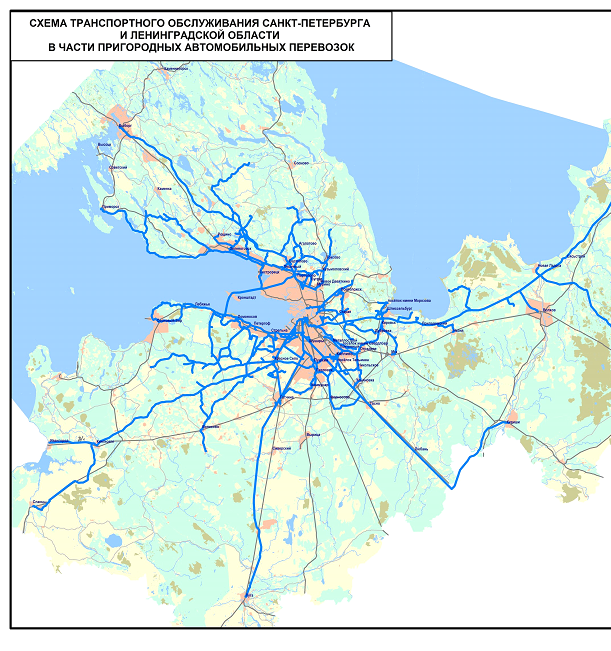 Рисунок 4 - Схема транспортного обслуживания Санкт-Петербурга и Ленинградской области в части пригородных автомобильных перевозок2.1.3 Водный транспортПротяжённость внутренних водных путей в Санкт-Петербурге составляет 57 км, из них с гарантированными габаритами судовых ходов 42 км, в Ленинградской области 1843,5 км, из них с гарантированными габаритами – 1186,5 км,Период навигации – 200-230 дней,в среднем за прошедшие года с 10 апреля по 30 ноябряРегулярными пассажирскими перевозками на территории Санкт-Петербурга являются маршруты аквабуса (в границах Санкт-Петербурга), а также экскурсионные маршруты частных перевозчиков на территории Санкт-Петербурга и Ленинградской области. Таким образом, на территории Санкт-Петербурга и Ленинградской области отсутствуют пригородные пассажирские перевозки внутренним водным транспортом.Обслуживание пассажиров осуществляется по 8 экскурсионным маршрутам и маршрутам аквабусов на территории Санкт-Петербурга общей протяжённостью 131,4 км Сведения по маршрутам представлены в таблице ниже.Таблица 14 - Реестр экскурсионных маршрутов и маршрутов аквабусов в границах города Санкт-ПетербургаКрупнейшими пассажирскими портами являются:Соляной причал, Октябрьская набережная, 29 (ООО «Конт»).Причал «Речного вокзала пр. Обуховской Обороны, д.195 (ОАО «Пассажирский порт»)Уткина заводь, Октябрьская наб., д. 31 (ОАО «Пассажирский порт»).Внутренним водным транспортом по экскурсионным маршрутам и маршрутам аквабуса ежегодно перевозится 2256 тыс. пасс. 2.1.3 Внутренний водный транспорт2.2. Параметры внутрирегионального транспортного баланса в существующих условияхВнутрирегиональный транспортный баланс – это формализованное описание миграции населения в пределах Санкт-Петербурга и Ленинградской области с использованием общественного пригородного транспорта. Исходными данными для формирования ВРТБ являются информация полученная от: Комитета по транспорту Санкт-Петербурга.Комитета по жилищно-коммунальному хозяйству и транспорту Ленинградской области.ОАО «СЗППК».СПБ ГКУ «Организатор Перевозок».Параметры внутрирегионального транспортного баланса в существующих условиях сведены в таблицу 15.ВРТБ в существующих условияхВид транспорта№СообщениеПротя-жен-ность, кмПассажи-ропоток Всего, тыс. пасс./годПассажиропоток Пиковый*, пасс./часМаршруты по видам транспортаРегуляр-ность обслуживанияКоличество оборот-ных рейсов, в суткиИнтервал между отправлениями в часы "пик"Интер-вал между отправления-ми в непиковые часыПримечаниеАвтомобильный1г. Зеленогорск, вокзал - пос. Подгорное21,5028,1023404Ежедневно8120512Железнодорожный1Санкт-Петербург-Балтийский - Калище81,001 297,004506602, 6603, 6604, 6607, 6608, 6611, 6612, 6613(СВ),  6616, 6620(СВ), 6623, 6624, 6627,  6630, 6631, 6635, 6636, 6637, 6639,  6640Ежедневно1022Количество рейсов Зима: 9. Лето: 9-10Автомобильный2г. Зеленогорск, вокзал - пос. Подгорное21,5028,1023404Ежедневно8120512Железнодорожный2Санкт-Петербург-Балтийский - Калище (Ласточка)81,000,0007103, 7106ежедневно12424зима 1, лето 1Автомобильный3пос. Репино, вокзал - пос. Ленинское9,1066,7053408Ежедневно194070Железнодорожный3Санкт-Петербург-Балтийский - Лебяжье61,00202,0070 6629, 6610, 6624Ежедневно1,51212Количество рейсов Зима: 1,5. Лето: 1,5Автомобильный4г. Зеленогорск, вокзал - пос. Первомайское27,6542,1034410Ежедневно1245120Железнодорожный4Санкт-Петербург-Балтийский - Луга140,001 621,005636102, 6104, 6106,  6108, 6112(С), 6114(В), 6116, 6118(СВ),  6120, 6122(СВ), 6124,  6126, 6131,  6135, 6141, 6156, 6142(СВ), 6128(В), 6130(ПВ), 6107, 6109(С), 6113, 6115, 6117(СВ), 6119, 6143, 6121(В), 6125, 6137(ПВ), 6161, 6162Ежедневно13,5022Количество рейсов Зима: 7,5-8,5. Лето: 9,5-13,5Железнодорожный5Санкт-Петербург-Балтийский - Луга (Ласточка)140,000,0007451, 7453, 7455, 7452, 7454, 7456ежедневно388зима 3, лето 3Автомобильный5г. Зеленогорск, вокзал - 53 км автомобильной дороги "Санкт-Петербург-Парголово-Огоньки"16,5010,5010415Ежедневно31 440720Автомобильный6г. Зеленогорск, вокзал - 53 км автомобильной дороги "Санкт-Петербург-Парголово-Огоньки"18,503,5010415АЕжедневно11 4401 440Железнодорожный6Санкт-Петербург-Балтийский - Сиверская70,00986,003426401, 6415, 6421(КСВ), 6115(КСВ), 6447, 6459, 6475, 6477, 6485, 6412(КСВ), 6416, 6420, 6422, 6434, 6444(КПВ), 6448, 6279(ПВ), 6466, 6452(КСВ), 6431(СВ), 6443, 6410Ежедневно933Количество рейсов Зима: 8,5-9. Лето: 3,5-8Автомобильный7г. Зеленогорск, вокзал - г. Зеленогорск, вокзал21,003,0010415ШПн-Пт, Сб11 4401 440Железнодорожный7Санкт-Петербург-Балтийский - Мшинская108,00389,003926255(СВ), 6259(СВ), 6265(ПВ), 6277(ПВ), 6281(ПВ), 6283(ПВ), 6285(П),  6246(СВ), 6254(СВ), 6266(ПВ), 6280(ПВ), 6282(ПВ), 6288(ПВ), 6278 (В)Пт,Сб,Вс6,544количество рейсов Лето: 2-6,5Автомобильный8г. Зеленогорск, вокзал - пос. Красная Долина65,2710,5010420Ежедневно3330330Железнодорожный8Санкт-Петербург-Балтийский - Строганово79,00119,002176447(КСВ),  6273,  6272,6448(КСВ)Ежедневно в летний период21212количество рейсов: зима 0, лето 1-2Автомобильный9г. Зеленогорск, вокзал - пос. Озерки46,8417,6010420АЕжедневно560360Железнодорожный9Санкт-Петербург-Балтийский - Гатчина Балтийская46,001 705,005926379, 6315(КСВ), 6317, 6321, 6329, 6333(СВ), 6337, 6351, 6355, 6357(КСВ), 6359, 6365, 6367(кПС), 6371, 6373, 6308, 6312, 6314, 6316(КСВ), 6318, 6324(КСВ), 6326, 6332, 6340(СВ), 6342, 6352, 6356, 6360, 6364(КСВ), 6376Ежедневно1422количество рейсов: зима 12-12, лето 12-14Железнодорожный10Санкт-Петербург-Балтийский - Гатчина Варшавская50,00256,00896309/6310, 6361/6362, 6319/6320, 6369/6370Ежедневно21212количество рейсов: зима 2, лето 2Автомобильный10г. Зеленогорск, вокзал - пос. Пески29,1721,1010420БЕжедневно660180Автомобильный11Санкт-Петербург, Автобусная станция "Ул. Жени Егоровой" - пос. Агалатово28,401 106,30692433Ежедневно751417Железнодорожный11Санкт-Петербург-Балтийский - Сланцы181,0046,00996673(КВт, Ср, Чт), 6674пн, Пт, Сб, Вс12424количество рейсов: зима,лето 1Автомобильный12Санкт-Петербург, Автобусная станция "Ул. Жени Егоровой" - пос. Елизаветинка32,5022,5018435Ежедневно7100150Железнодорожный12Санкт-Петербург-Балтийский - Ивангород158,0047,00906661(КС), 6662(КВ)Ежедневно12424количество рейсов: зима, лето 0,5-1Автомобильный13Санкт-Петербург, Автобусная станция "Ул. Жени Егоровой" - дер. Керро42,4017,6014436Ежедневно5210210Железнодорожный13Санкт-Петербург-Балтийский - Луга (ДТ)140,000,0006153(ПнСрПт), 6154(ПнСрПт), 6139, 6134ежедневно21212зима 1, лето 1-2Железнодорожный14Санкт-Петербург-Витебский - Оредеж129,001 057,003676443, 6403, 6409(С), 6415, 6423, 6425, 6431, 6441, 6402, 6404, 6408, 6412(С), 6420, 6422(СВ),  6424, 6430(КВ), 6434(В), 6440Ежедневно933Количество рейсов Зима: 7. Лето: 7 - 9Автомобильный14г. Колпино, Ленинградская ул. - ж.-д. станция Саблино29,1552,3042438Ежедневно148095Железнодорожный15Санкт-Петербург-Витебский -Новолисино42,001 515,005266753, 6755, , 6757,  6761(СВ), 6765, 6767, 6769, 6771, 6773, 6775, 6777, 6750(КСВ), 6752, 6754, 6756, 6758, 6762(СВ), 6766, 6768, 6770, 6772, 6774, 6776Ежедневно1122Количество рейсов Зима: 9-9,5. Лето: 10,5-11Автомобильный15г. Колпино, Ленинградская ул. - Завод "Сокол"20,65218,50175438зЕжедневно582525Автомобильный16ж.-д. станция  Красное Село - пос. Аннино13,7014,7012442Ежедневно5175305Железнодорожный16Санкт-Петербург-Витебский - Поселок66,002 593,00900 6307(КСВ), 6311(СВ), 6313, 6315, 6319, 6323(С), 6325(В), 6327, 6335(СВ), 6339, 6345, 6347, 6351, 6353, 6355(КСВ), 6359, 6365, 6367, 6369, 6371, 6377, 6381, 6302(КСВ), 6304, 6306, 6312, 6314, 6316, 6318, 6322, 6330, 6340(СВ), 6342(В), 6346, 6348, 6354, 6358, 6360(КС), 6368, 6370(КВ), 6376, 6380, 6386Ежедневно1911Зима: 15,5 - 18. Лето: 18 - 19Автомобильный17Горелово - пос. Аннино6,0065,0052442аЕжедневно213040Железнодорожный17Санкт-Петербург-Витебский -Луга148,0058,005606801(Пт, Вс), 6802(Пт, Вс)Пт,Вс17272Регулярность Лето пт., вс.Автомобильный18ж.-д. станция  Красное Село - пос. Ропша16,2528,1023443Ежедневно990170Железнодорожный18Санкт-Петербург-Витебский -Чолово110,00216,001736405(С), 6419(СВ), 6427(Вс), 6429(Пт, Вс), 6437(Пт), 6416(С), 6418(СВ), 6426(В), 6436(Пт, Вс), 6442(Пт)Пт, Сб, Вс388Регулярность Лето пт., сб., вс., оборотные рейсы Лето: 2-3Железнодорожный19Санкт-Петербург-Витебский - Чаща96,0076,006466411(С), 6435(Пт), 6438(Пт, Вс), 6439Пт, Сб, Вс12424Оборотные рейсы Лето пт., сб., вс.Автомобильный19ж.-д. станция  Красное Село - дер. Клясино37,4835,9029454Ежедневно1290150Железнодорожный20Санкт-Петербург-Витебский - Новинка85,0064,003076417(С), 6433(В), 6414(С), 6432(В)Сб, Вс12424Регулярность Лето сб., вс.Автомобильный20ж.-д. станция  Красное Село - дер. Разбегаево20,704,5010458Пн-Пт1495495Автомобильный21ж.-д. станция  Красное Село - дер. Иннолово17,7012,5010458БЕжедневно4315315Железнодорожный21Санкт-Петербург-Витебский - Рогавка121,0054,002606685(КСр, Сб, Вс),  6686(КСр, Сб, Пт), 6688(Пт)КСр12424зима, лето: 0,5-1 (КСр)Автомобильный22ж.д. платформа Сергиево - пос. Аннино10,8020,4016461Ежедневно865245Железнодорожный22Санкт-Петербург-Витебский - Новгород169,005,00206685(Ср, С, В), 6686(Ср), 6648(Вс)Ежедневно12424Регулярность ср, пт, вс., зима-лето 0,5-1Автомобильный23ж.д. платформа Сергиево - Стрельнинский лесопитомник8,6412,8010462Ежедневно51215Железнодорожный23Санкт-Петербург-Витебский - Батецкая147,005,00896648(Вс)Вс1168168лето 0,5Автомобильный24г. Петродворец, вокзал - 5-й км бетонной автомобильной дороги48,907,6010463Ежедневно2160160Железнодорожный24Санкт-Петербург-Главный - Любань83,001 515,005266533, 6535, 6521(СВ), 6907, 6909(В), 6507, 6537, 6539, 6541, 6543, 6915, 6545, 6526, 6528, 6530, 6532, 6534, 6506, 6536(СВ), 6908, 6910(В), 6538, 6512, 6540, 6542Ежедневно12,522Оборотные рейсы Зима: 9,5-10,5 Лето: 10,5-12,5Железнодорожный25Санкт-Петербург-Главный - Шапки73,00485,001686655, 6667, 6654, 6656, 6660Ежедневно21212Оборотные рейсы Зима: 2. Лето: 2Автомобильный25г. Петродворец, вокзал - пос. Лопухинка43,8019,6016463АЕжедневно7180180Автомобильный26Станция метро "Улица Дыбенко" - 53-й км автомобильной дороги "Санкт-Петербург-Мурманск"44,002,3010467Вс35050Железнодорожный26Санкт-Петербург-Главный - Тосно53,001 170,004066601, 6625(КСВ), 6621, 6623(КСВ), 6605(СВ), 6663, 6665, 6627, 6613(КСВ), 6617,  6619, 6620(КСВ), 6624(КСВ), 6604, 6628(КСВ), 6612(С), 6614, 6632, 6616,  6618(СВ)Ежедневно933Оборотные рейсы Зима: 5,5-9 Лето: 6-9Автомобильный27Станция метро "Улица Дыбенко" - Садоводство "Восход-1"49,0066,4053469Пн-Чт, Сб, Вс316570Железнодорожный27Санкт-Петербург-Главный – Малая Вишера162,00600,00776505, 6509, 6513, 6515, 6502, 6504, 6508, 6514Ежедневно466зима 3, лето 4Автомобильный28Санкт-Петербург, станция метро "Ломоносовская" - пос. им. Свердлова22,09339,00271476Ежедневно402540Железнодорожный28Санкт-Петербург-Главный - Новгород192,0073,001006925(СВ)СВ0,52424зима 0,5, лето 0,5Железнодорожный29Санкт-Птеребург Главный - Новгород (Ласточка)192,000,0007101, 7102, 7103, 7104Ежедневно21212Зима 2, лето 2Автомобильный29ж.-д. станция Красное Село - дер. Виллози6,1069,9056477Ежедневно224045Железнодорожный30Санкт-Петербург-Главный - Торфяное110,00122,003916909(С), 6910(С), 6912(КС)Ежедневно12424Оборотные рейсы Зима: 0,5-1. Лето: 0,5-1Автомобильный30Санкт-Петербург, Автобусная станция "Кировский завод" - пос. Ропша43,93167,30134481Ежедневно205055Автомобильный31Санкт-Петербург, Автобусная станция "Кировский завод" - дер. Шелково61,7521,5017482Ежедневно3255255Железнодорожный31Обухово-Новгород181,000,0006926(СВ)СВ0,52424зима 0,5, лето 0,5Автомобильный32Санкт-Петербург, Автобусная станция "Кировский завод" - дер. Черемыкино0,000,00000Железнодорожный32Обухово - Торфяное99,0094,002016911(КС)КС0,52424зима, лето 0,5Автомобильный33Санкт-Петербург, Автобусная станция "Кировский завод" - дер. Каськово57,1085,9069482ВЕжедневно1068130Железнодорожный33Обухово - Любань72,0049,001886902(КСВ)КСВ0,52424Оборотные рейсы Зима: 0,5 Лето: 0,5Автомобильный34г. Зеленогорск, вокзал - Санаторий "Сосновый Бор" (через Зеленый Холм)44,4014,0011483Ежедневно4195195Железнодорожный34Обухово-Шапки62,000,0006654(КСВ)КСВ0,52424зима 0,5, лето 0,5Железнодорожный35Обухово-Тосно42,0058,00560661(С), 6629(КСВ), 6622(КСВ), 6510, 6634(КСВ)ежедневно21212зима 0,5-2, лето 0,5-2Автомобильный35г. Зеленогорск, вокзал - Санаторий "Сосновый Бор"41,603,5010483АЕжедневно11 4401 440Автомобильный36Санкт-Петербург, Автобусная станция "Кировский завод" - дер. Андреевка42,35274,60220484Ежедневно323040Железнодорожный36Обухово-Малукса63,000,0006123/6124(КВС)КВс0,52424зима 0,5, лето 0Автомобильный37Санкт-Петербург, Станция метро "Улица Дыбенко" - Садоводство "Северная Самарка" (через пос.Разметелево)23,0017,2014485Ежедневно98585Железнодорожный37Обухово - Невдубстрой52,000,0006478/6477(КСВ), 6885/6886ежедневно12424зима 0,5, лето 0,5-1Автомобильный38Санкт-Петербург, Автобусная станция "Кировский завод" - пос. Зимитицы82,00374,90300487Ежедневно176080Железнодорожный38Санкт-Петербург-Главный - Волховстрой 1121,00898,003126201/6202, 6205/6206, 6211/6212, 6213/6214, 6215/6216, 6401/6402, 6403/6404, 6409/6410, 6415/6416, 6417/6418, 6419/6420, 6227/6228Ежедневно644зима 6, лето 6Железнодорожный39Санкт-Петербург Главный - Волховстрой1 (Ласточка)121,000,0007401/7402, 7403/7404ежедневно12424Зима 1, лето 1Автомобильный39ж.д. платформа Сергиево - Садоводство "Кировец"5,6033,1027488Ежедневно144570Автомобильный40г. Петродворец, вокзал - г. Петродворец, вокзал (кольцевой маршрут)29,0074,4060489Ежедневно4120120Железнодорожный40Санкт-Петербург-Главный - Невдубстрой63,00371,001296861/6862, 6881/6882, 6721/6722(КСВ), 6761/6762(СВ), 6763/6764(КСВ), 6867/6868(СВ), 6787/6788(Пт)Ежедневно388Оборотные рейсы Зима: 1-1,5. Лето: 2,5-3Автомобильный41г. Павловск - пос. Аннолово12,37125,00100493Ежедневно333060Железнодорожный41Санкт-Петербург-Главный - Будогощь147,00418,001456371/6372(ВтПтСб), 6373/6374, 6379/6380(ВтПтВс), 6381/6382, 6385/6386, 6389/6390Ежедневно388Оборотные рейсы Зима: 1,5-2,5. Лето: 2-3Автомобильный42пос. Белоостров - Александровское шоссе, садоводство "Сады"4,2084,2067494Ежедневно243040Железнодорожный42Санкт-Петербург-Главный - Мга49,00418,001456709/6710, 6721/6722(СВ), 6763/6764(КСВ), 6787/6788, 6803/6804, 6867/6868, 6761/6762(СВ)Ежедневно3,577Оборотные рейсы Зима: 3-3,5 Лето: 2-2,5Автомобильный43ж.-д. станция Песочная - пос. Черная Речка15,1024,6020497Ежедневно7120120Железнодорожный43Санкт-Петербург-Главный  - Кириши116,0048,001316371/6372(К ВтПтСб), 6379/6380(КВт,Пт,Сб), 6389/6390, 6137/6138,6129/6130(СВ)Ежедневно21212Зима 1-2, лето 0,5-1,5Автомобильный44г. Колпино, Заводской пр. - пос. Никольское, завод "Сокол"23,5015,0012540Ежедневно4195195Железнодорожный44Санкт-Петербург-Главный - Пупышево110,00119,003746239/6240(СВ), 6321/6322(СВ), 6433/6434(СВ)СВ в летний период1,51616Оборотные рейсы Зима: 0 Лето: 1,5Автомобильный45г. Колпино, вокзал - пос. Войскорово9,3568,4055544Ежедневно196065Железнодорожный45Санкт-Петербург-Главный - Тихвин199,000,0006009/6010(СВ)СВ0,52424зима 0,5, лето 0,5Автомобильный46г. Пушкин, Автобусная станция "Железнодорожная ул." - г. Коммунар18,5059,8048545Ежедневно165065Железнодорожный46Обухово - Пупышево99,0064,00876435/6436(СВ), 6478/6477(СВ), 6439/6440(СВ)СВ в летний период1,51616зима 0, лето 1,5Автомобильный47ж.-д. станция Красное Село - пос. Терволово20,406,2010547Ежедневно2480480Железнодорожный47Обухово - Мга38,00140,001916477/6478(СВ), 6123/6124, 6863/6864Ежедневно1,51616Оборотные рейсы Зима: 0,5-1,5. Лето: 0,5-1Железнодорожный48Обухово - Волховстрой110,0026,00366405/6406(КСВ)КСВ0,52424зима 0, лето 0,5Автомобильный48г. Зеленогорск, вокзал - пос. Ильичево, Дом-музей В.И. Ленина12,2030,8025552Ежедневно970125Автомобильный49г. Зеленогорск, вокзал - пос. Ильичево, Дом-музей В.И. Ленина14,208,8010552АЕжедневно3360360Железнодорожный49Обухово - Будогощь136,0090,001236125/6126, 6133/6134, 6139/6140Ежедневно1,51616Оборотные рейсы Зима: 1,5. Лето: 1Автомобильный50Санкт-Петербург, Автобусная станция "Ул. Жени Егоровой" - 45-й км автомобильной дороги "Санкт-Петербург-Парголово-Огоньки"33,942,3010555Пт, Сб, Вс3180180Железнодорожный50Обухово-Тихвин188,000,0006019/66020(СВ)СВ0,52424Зима 0,5  лето 0,5Автомобильный51Санкт-Петербург, Автобусная станция "Ул. Жени Егоровой" - пос. Елизаветинка36,8048,0038567Пн-Пт, Сб3225225Железнодорожный51Дача Долгорукова - Невдубстрой56,00341,001186766, 6780, 6786, 6871, 6879(СВ)Ежедневно2,51010зима 2,5, лето 2-2,5Железнодорожный52Дача Долгорукова - Волховстрой114,00552,001926208, 6246, 6218,  6405, 6407, 6413Ежедневно388Оборотные рейсы Зима: 3 Лето: 2,5-3Автомобильный52г. Ломоносов, вокзал - 4-й км бетонной автомобильной дороги39,856,2010682Ежедневно2180180Железнодорожный53Дача Долгорукова -Волховстрой (ускор)114,000,0006012, 6011ежедневно12424зима 1, лето 1Автомобильный53г. Ломоносов, вокзал - дер. Клясино45,109,4010683Ежедневно3280280Автомобильный54г. Ломоносов, вокзал - пос. Красный Бор41,603,1010683АЕжедневно1170170Железнодорожный54Дача Долгорукова - Тихвин (ускор)192,00205,004926016(Пт, Вс); 6015(Сб, Пн)Пн,Пт,Сб,Вс0,52424зима 0,5, лето 0,5Автомобильный55г. Ломоносов, вокзал - 5-й км бетонной автомобильной дороги62,9012,5010684Ежедневно4820820Железнодорожный55Дача Долгорукова - Будогощь140,00256,00896121, 6127(ВтПтСб), 6133,  6135(ВтПтВс)Ежедневно21212Оборотные рейсы Зима: 0,5-1,5 Лето: 1-2Автомобильный56г. Ломоносов, вокзал - дер. Глобицы62,8012,5010685АЕжедневно4165165Железнодорожный56Дача Долгорукова - Пупышево103,00142,004566236(СВ), 6244(СВ),  6248(Пт), 6489(СВ), 6362(СВ)Пт, Сб, Вс21212Зима: 0 Лето: 0,5-2Автомобильный57г. Ломоносов, вокзал - дер. Горки53,806,2010686Ежедневно2330330Железнодорожный57Дача Долгорукова - Мга42,00195,00686220, 6248, 6473, 6863(СВ), 6883Ежедневно2,51010Оборотные рейсы Зима: 1-1,5. Лето: 1,5-2,5.Железнодорожный58Дача Долгорукова - Кириши109,00118,00416384, 6376(СВ), 6127(кр ВтПтСб), 6135(кр ВтПтВс), 6137Ежедневно1,51616Оборотные рейсы Зима: 0,5-1,5. Лето: 0,5-1,5Автомобильный58г. Ломоносов, вокзал - пос. Вильповицы30,7031,2025687Ежедневно10120120Автомобильный59Санкт-Петербург, Автобусная станция "ул.Жени Егоровой" - пос.Бугры, Шоссейная ул., 2810,00166,9083К-99Ежедневно251520Железнодорожный59Дача Долгорукова - Войбокало85,0064,003076473(КВ)КВ0,52424Регулярность Лето сб., вс., оборотные рейсы Зима: 0,5. Лето: 0Автомобильный60ул. Ленсовета, д.88 - Совхоз им.Тельмана, разворотное кольцо  на автомобильной дороге "Колпино - Ям-Ижора"23,00680,70340К-201Ежедневно471520Железнодорожный60Санкт-Петербург - Финляндский-Выборг129,001 542,00536 6107, 6113,  6121, 6131(СВ), 6143, 6153, 6161, 6169,  6173, 6179, 6187, 6104, 6118, 6122, 6124, 6130, 6138, 6142(КВ),  6154(СВ), 6170(КСВ), 6194(СВ), 6174(В), 6192,  6196, 6178, 6186Ежедневно10,522Оборотные рейсы Зима: 7,5-8 Лето: 10-10,5Автомобильный61г.Красное Село, Октябрьская ул. - г.Пушкин, автобусная станция "Железнодорожная ул."27,00317,80159К-402Ежедневно441520Железнодорожный61Санкт-Петербург - Финляндский-Выборг (Ласточкка)129,000,0007501,7503(СВ), 7505(СВ), 7507, 7509, 7511, 7502, 7504(СВ), 7506, 7508(СВ), 7510, 7512Ежедневно644Зима 4-5, лето 4-6Железнодорожный62Санкт-Петербург - Финляндский-Кирилловское88,00444,001546111(СВ), 6115(С), 6125,  6184(СВ), 6135, (В), 6137(С), 6141(СВ), 6155(СВ), 6159, 6163(ПС), 6173, 6183(КСВ), 6114, 6120(КСВ), 6126, , 6132(СВ), 6138(В), 6140(С), 6150(В), 6164, 6172(СВ), 6190(ПС)Ежедневно833Оборотные рейсы Зима: 2-3. Лето: 3-8Автомобильный62г. Красное Село, Красногородская ул. угол Нагорной ул. - Станция метро "Московская" (южный проезд ул. Типанова)35,00329,10165К-403Ежедневно451520Автомобильный63Станция метро "Проспект Просвещения"  (пр. Просвещения, д. 15) - пос. Агалатово0,000,00000Железнодорожный63Санкт-Петербург - Финляндский-Каннельярви75,00238,00836113(КСВ), 6119(СВ), 6139(СВ), 6145(СВ), 6138(КСВ), 6146(СВ), 6152(СВ), 6159(В), 6158(С), 6184(КПСВ)Ежедневно466Оборотные рейсы Зима: 1-2. Лето: 3-4.Автомобильный64Станция метро "Проспект Просвещения"  (пр. Просвещения, д. 15) - ж-д. станция Грузино40,00329,10165К-436Ежедневно451520Железнодорожный64Санкт-Петербург - Финляндский-Каннельярви (Ласточка)75,000,0007109(КСВ), 7110 (КСВ)КСВ12424зима 1, лето 1Автомобильный65Станция метро "Московская", южный проезд ул. Типанова - г. Красное Село,Геологическая ул., д.7531,00680,70340К-449Ежедневно471520Железнодорожный65Санкт-Петербург - Финляндский-Рощино59,00409,001426109(СВ), 6111(СВ), 6115(В), 6127, 6135(С), 6145(СВ), 6163(КПСВ), 6102, 6118(КСВ), 6120(КСВ), 6124(СВ), 6126(В), 6158(С), 6184(КПСВ)Ежедневно3,577Оборотные рейсы Зима: 1,5-3. Лето: 2-3,5.Железнодорожный66Санкт-Петербург - Финляндский-Рощино (Ласточка)59,000,0007107(КСВ), 7108(КСВ)КСВ12424зима 1, лето 1Автомобильный66Станция метро "Улица Дыбенко"  - Садоводство "Восход-1", 8,5 км автомобильной дороги на Шлиссельбург - Нижняя Шальдиха - Путилово - Назия (сезонный маршрут)72,00340,30170К-468Ежедневно471520Железнодорожный67Санкт-Петербург - Финляндский-Гаврилово108,0016,001496163(В), 6134(С)СВ0,54848Регулярность Лето сб., вс., оборотные рейсы Лето: 0-0,5Автомобильный67Станция метро "Улица Дыбенко"  - Садоводство "Восход-1" (сезонный маршрут)49,00300,00150К-469Ежедневно411520Автомобильный68Станция метро "Ломоносовская" - пос.им.Свердлова20,00658,20329К-476Ежедневно451520Железнодорожный68Санкт-Петербург Финляндский - Гаврилово ч/з Сестрорецк119,0015,001476117(С), 6190(В)СВ0,54848зима 0. лето 0,5Автомобильный69Станция метро "Кировский завод"  - дер. Андреевка41,00329,10165К-484закрытЖелезнодорожный69Санкт-Петербург - Финляндский-Советский144,0046,001266792(СВ), 6787(СВ)СВ12424зима 0, лето 1Автомобильный70ул. Подвойского у ул. Лопатина - садоводство "Черная речка" (через пос.Разметелево)  7 км автомобильной дороги "Мяглово - Кузьминка"23,00311,30156К-485Ежедневно431520Железнодорожный70Выборг-Зеленогорск79,00120,003306101Ежедневно12424зима 0,5, лето 0,5Автомобильный71Станция метро "Ломоносовская" - Садоводство "Сады"35,00150,0075К-515Ежедневно411520Железнодорожный71Санкт-Петербург - Финляндский-Кузнечное160,00812,002826509, 6521, 6539, 6547, 6567(КП), 6569(П), 6510, 6524, 6548, 6554,  6568, 6580Ежедневно5,5044Оборотные рейсы Зима: 4,5. Лето: 5,5Автомобильный72станция метро "Купчино", четная сторона Витебского пр. - пос. Форносово39,00322,50161К-521Ежедневно441520Железнодорожный72Санкт-Петербург - Финляндский-Кузнечное (ускор)160,000,0006577(СВ), 6579, 6582, 6584(СВ)ежедневно21212зима 1-2, лето 1-2Автомобильный73Финляндский вокзал  - Котово поле27,00680,70340К-530Ежедневно471520Железнодорожный73Санкт-Петербург - Финляндский-Сосново79,001 158,004026505, 6513(КСВ), 6515(СВ),  6517(В), 6519(С), 6525, 6529, 6535(СВ),  6539, 6541(КС), 6543(КСВ), 6545, 6553, 6555(КС), 6557(ПВ), 6561, 6563(П), 6571(СВ), 6573(КС), 6502, 6506, 6520, 6522(КСВ), 6532, 6536(СВ), 6544, 6550, 6552, 6558(СВ), 6562(СВ), 6564(КСВ), 6570(СВ), 6574(КС), 6578(ПВ)Ежедневно1222Оборотные рейсы Зима: 7-9 Лето: 9-12Автомобильный74Станция метро "Улица Дыбенко"  - Садоводство "Пупышево"100,00551,30276К-595закрытЖелезнодорожный74Санкт-Петербург - Финляндский-Приозерск145,00172,00245 6513(СВ), 6531(СВ),  6559, , 6516, 6534(СВ), 6564(СВ)Ежедневно388Оборотные рейсы Зима: 1. Лето: 1-3Автомобильный75Санкт-Петербург, ст. м. «Проспект Просвещения» - дер. Лехтуси38,00656,30225205Ежедневно601520Железнодорожный75Санкт-Петербург - Финляндский-Васкелово57,00513,001786501(КСВ), 6507(КСВ), 6513, 6515(СВ), 6517, 6519(КСВ),  6523(СВ), 6535(СВ), 6551(Пт), 6555(С), 6557(КПСВ), 6563(С), 6565(П), 6573(С), 6575, 6508, 6512(КСВ), 6518(КСВ),  6520, 6526(КСВ), 6534(СВ), 6540(П), 6548(СВ), 6560(ПВ), 6574(С)Ежедневно644Оборотные рейсы Зима: 5-7,5. Лето: 2-6Железнодорожный76Санкт-Петербург - Финляндский-Ладожское Озеро55,001 394,004846807, 6809, 6811,  6817, 6819(СВ),  6823, 6827, 6835, 6837, 6841, 6843, 6845(В), 6847, 6802(КСВ), 6806, 6812, 6816, 6818, 6822, 6826(СВ), 6830, 6832, 6834, 6844, 6846, 6850, 6852(В)Ежедневно1322Оборотные рейсы Зима: 9-10,5. Лето: 11,5-13Автомобильный76Санкт-Петербург, ст. м. «Проспект Просвещения» - г. п. Токсово28,0078,8027413Ежедневно126080Железнодорожный77Санкт-Петербург - Финляндский-Мельничный Ручей25,00339,001186805, 6815(С),  6831(КСВ), 6808(КСВ), 6814(КСВ), 6828(С), 6836(КСВ), 6907, 6923(СВ), 6927(КПСВ), 6931(КСВ), 6822, 6930(СВ), 6846(СВ), 6938(КПСВ)Ежедневно2,51010Регулярность лето - ежедневно кроме вс.зима - ежедневно, оборотные рейсы Зима: 3-4. Лето: 0-2,5Автомобильный77Санкт-Петербург, ст. м. «Ладожская» - д. Озерки24,00157,8054429Ежедневно146060Автомобильный78Санкт-Петербург, ст. м. «Ладожская» - г. Всеволожск20,001 050,10360430Ежедневно961010Железнодорожный78Санкт-Петербург - Финляндский-Мельничный Ручей (Ласточка)25,000,0007219(КСВ), 7221(КСВ), 7223(КСВ), 7225(КСВ), 7220(КСВ), 7222(КСВ), 7224(КСВ), 7226(КСВ)КСВ466зима 0-4, лето 0-4Автомобильный79Санкт-Петербург, ст. м. «Проспект Просвещения» - 41 -км30,00427,50146434Ежедневно302545Железнодорожный79Санкт-Петербург - Финляндский-Петрокрепость48,00301,001046907, 6917(С), 6923(КПСВ), 6927(КС), 6908(КСВ), 6916, 6922(С),  6930(КПСВ), 6938(КС), 6924(СВ)Ежедневно3,577Оборотные рейсы Зима: 1-2,5. Лето: 2-3,5Автомобильный80Санкт-Петербург, ст. м. «Парнас» - 41 -км29,00144,4049439Ежедневно119090Железнодорожный80Санкт-Петербург - Финляндский-Кирпичный Завод33,0087,001676905(КСВ), 6912(КСВ)Пн-Пт12424зима 1, лето 1Автомобильный81Санкт-Петербург, ст. м. «Проспект Просвещения» - д. Юкки16,00183,8063441Ежедневно283040Железнодорожный81Санкт-Петербург - Финляндский-Невская Дубровка63,001 454,005056903, 6909, 6911, 6913, 6917(В), 6919(С), 6921, 6923(ПСВ), 6925, 6929, 6933, 6935, 6937, 6939, 6904, 6906, 6910, 6914, 6918, 6922(В), 6924, 6928, 6930(ПСВ), 6932, 6936, 6938(С), 6940, 6942Ежедневно1322Оборотные рейсы Зима: 11. Лето: 11-13Железнодорожный82Санкт-Петербург - Финляндский-Пупышево120,0056,002686683/6684(ПВ), 6689/6690(ПВ)ПВ12424Регулярность Лето пт., вс., оборотные рейсы Лето: 1Автомобильный82Санкт-Петербург, ст. м. «Проспект Просвещения» - г. Сертолово16,00408,80140444Ежедневно292545Автомобильный83Просвещения» ж/д ст. «Песочная» - дер. Агалатово17,0091,9031447Ежедневно790120Железнодорожный83Санкт-Петербург Балтийский - Ораниенбаум39,002 435,008466513(КВС), 6515, 6517(КВС), 6523, 6527, 6531, 6533(СВ), 6537,(СВ), 6551, 6553, 6561, 6565, 6569, 6575(КСВ), 6579(КСВ), 6581, 6583,6585(КСВ), 6587, 6595, 6508(КСВ), 6514(КСВ), 6518(КСВ), 6522(КСВ), 6524, 6526(КСВ), 6530, 6536, 6540(СВ), 6546(СВ), 6548,6554, 6560, 6566, 6568(КСВ), 6570, 6574(КСВ), 6578, 6584(КСВ)Ежедневно17,511Оборотные рейсы Зима: 12,5-17,5, Лето: 11-17,5Автомобильный84Санкт-Петербург, ст. м. «Парнас- - Садоводство Восход38,00590,70185448Ежедневно452020Железнодорожный84Санкт-Петербург Балтийский - Ораниенбаум ("Ласточка")39,00305,0007101, 7105, 7107, 7102, 7104, 7108, 7110Ежедневно3,577Оборотные рейсы Зима: 3-3,5. Лето: 3,5Автомобильный85Санкт-Петербург, ст. м. «Ладожская» - г.п. Дубровка38,00213,1073453Ежедневно88080Железнодорожный85Санкт-Петербург Балтийский - Новый Петергоф29,0022,001066563(СВ), 6562(СВ)СВ12424Зима 0, лето 0-1Железнодорожный86Санкт-Петербург Главный - Колпино25,0049,0014100Автомобильный86Санкт-Петербург, ст. м. «Ладожская» - пос. Углово30,0075,60338462Ежедневно412030Железнодорожный87Обухово-Колпино25,0049,0019000Автомобильный87Санкт-Петербург, ст. м. «Улица Дыбенко» 1 - с. Павлово14,00339,10116492Ежедневно313030Автомобильный88Санкт-Петербург, ст. м. «Улица Дыбенко» - г. пос. им. Морозова38,00579,70165511Ежедневно532020Железнодорожный88Санкт-Петербург Финляндский - Зеленогорск50,00790,002746103(КСВ), 6109(СВ), 6111(КСВ), 6129(СВ), 6137(В), 6149(СВ), 6155(КСВ), 6157(СВ), 6165,6171(КСВ), 6175(В), 6177, 6183(СВ), 6191,6116(КСВ), 6122(КСВ), 6134(СВ), 6148(СВ), 6158(В), 6172(СВ), 6174(КВ), 6176(СВ), 6180, 6188(КСВ), 6198(СВ)Ежедневно733Зима 5,5-6,5  лето 5-7Автомобильный89Санкт-Петербург, ст. м. «Улица Дыбенко» - Садоводство «Дунай» (сезонный)43,0045,9016514Ежедневно146060Железнодорожный89Санкт-Петербург Финляндский - Зеленогорск ("Ласточка")50,000,0007103(КСВ), 7101(КСВ), 7105(КСВ), 7104(КСВ)7102(КСВ), 7106(КСВ)КСВ388Зима 0-3, лето 0-3Автомобильный90Санкт-Петербург, ст. м. «Ладожская» - г. Всеволожск, ЦРБ29,001 004,10344531Ежедневно512020Железнодорожный90Санкт-Петербург Финляндский Белоостров42,001 777,006176003, 6005(КВ), 6007(КС), 6011, 6013, 6015(СВ), 6017(СВ), 6021,06025(СВ)6027,6031,6033,6035(КВ), 6037, 6041,6043,6004,6006(КСВ), 6008, 6010(СВ), 6012, 6014(КСВ), 6016,6020,6022(СВ), 6026(СВ), 6028,6032, 6034(СВ), 6036,6040,6042,6044(КВ),6048Ежедневно1522Зима 13-14, лето 14-15Автомобильный91Санкт-Петербург, ст. м. «Ладожская» - мкр-н «Южный» г. Всеволожск21,001 004,10334531АЕжедневно512020Железнодорожный91Санк-Петербург Финляндский - Сестрорецк35,00321,001116009,6015(КСВ), 6025(КСВ),6018,6026(КСВ), 6034(КСВ)Ежедневно388Зима 2-3,лето 1-3Железнодорожный92Санкт-Петербург Витебский - Павловск26,001 815,006306509(КВС), 6511(КВС), 6515(КВС), 6521(КС), 6525(КВС), 6527(КВС), 6761(СВ), 6529(СВ), 6547,6549,6551(СВ), 6557(КВ), 6559,6561(СВ), 6563,6565,6567(КПСВ), 6571,6501, 6502(СВ), 6508(КСВ), 6510(КСВ), 6512(КСВ), 6516(КСВ), 6522, 6530, 6532(С), 6534(СВ), 6536(СВ), 6752(СВ), 6548, 6550(СВ), 6552, 6554(КВ), 6556, 6562,6568, 6572(КПС), 6574, 6576Ежедневно1422Зима 13,5, лето 8-14Автомобильный92Санкт-Петербург, ст. м. «Ладожская» - п. Воейково18,00842,20254532Ежедневно353030Автомобильный93Санкт-Петербург, ст. м. «Ладожская» - д. Разметелево18,60945,10324533Ежедневно481520Железнодорожный93Сиверская - Луга70,0064,001836105Ежедневно12424зима 0,5, лето 0,5Автомобильный94Санкт-Петербург, мкр-н Пороховые - с. Павлово12,0098,4034534Ежедневно960120Железнодорожный94Тосно-Шапки20,00156,00546686(СВ)СВ0,52424Оборотные рейсы Зима: 0,5. Лето: 0,5Автомобильный95Санкт-Петербург, ст. м. «Проспект Просвещения» - г. Сертолово, ул. Ларина15,00686,30235555АЕжедневно471025Железнодорожный95Тигода - Волховстрой87,0061,001466041/6042(КСрСбВс), 6048/6047(КСрСбВс)кроме Ср Сб Вс12424зима 1, лето 1Железнодорожный96Чудово - Волховстрой119,0049,001566041/6042(СрСбВс), 6048/6047(СрСбВс)Ср Сб Вс12424зима 1, лето 1Автомобильный96ЦНИРИ, п. Песочный - г. Сертолово9,00398,50136671Ежедневно352040Автомобильный97Санкт-Петербург, ст. м. «Озерки» - г. Сертолово15,00690,00236673АЕжедневно471025Железнодорожный97Волховстрой - Свирь166,00216,001556032, 6031, 6014, 6013Ежедневно21212Зима 2, лето 2Автомобильный98Санкт-Петербург, ст. м. «Парнас» - г.п. Токсово22,00105,0036674Ежедневно166060Железнодорожный98Волховстрой - Тихвин78,00187,001786027(КПВ), 6028(КПВ), 6022, 6021Ежедневно21212Оборотные рейсы Зима 1-2  лето 1-2Автомобильный99Санкт-Петербург, пр. Луначарского, Областная больница - Черная Речка г. Сертолово21,00440,70151676Ежедневно312040Железнодорожный99Волховстрой - Лодейное Поле121,00109,001566036, 6035Ежедневно12424зима 1, лето 1Автомобильный100Санкт-Петербург, ст. м. «Проспект Просвещения» - пос. Лесное50,00367,50126690Ежедневно283030Железнодорожный100Волховстрой - Будогощь97,00109,001566045/6046, 6043/6044Ежедневно12424зима 1, лето 1Автомобильный101Санкт-Петербург, ст. м. «Ломоносов-ская» - дер. Оранжерейка29,00498,80171692Ежедневно382030Железнодорожный101Волховстрой - Пикалево-1116,00219,001566018, 6026, 6017, 6025Ежедневно21212зима 2, лето 2Автомобильный102Санкт-Петербург, ст. м. «Проспект Большевиков» - г.п. Дубровка34,00245,3084801Ежедневно192030Железнодорожный102Тихвин - Бабаево152,00110,001566024, 6054(Пт Вс), 6023, 6053(Пт Вс)Ежедневно1,51616зима 1-1,5, лето 1-1,5Автомобильный103Санкт-Петербург, ст. м. «Проспект Просвещения» - ж/д ст. "Репино"47,0032,8011456Ежедневно5150200Железнодорожный103Тихвин - Будогощь75,003,00256966(С), 6965(С)Сб1168168зима 1, лето 1Автомобильный104Санкт-Петербург, ст. м. «Парнас» - п. Первомайское77,00256,0088600Ежедневно391530Железнодорожный104Хвойная - Будогощь131,0020,00506957(Вт Вс), 6958(ВтПтВс), 6959(ВтПтСб), 6960(ВтСб)Вт Пт Сб Вс21212зима 1-2, лето 1-2Железнодорожный105Выборг - Бусловская26,00256,001836741, 6751, 6742, 6752Ежедневно21212зима 2, лето 2Автомобильный105Санкт-Петербург, ст. м. «Парнас» - п. Первомайское (через Сертолово)56,0045,9016675Ежедневно7120120Автомобильный106Санкт-Петербург, ст. м. «Парнас» - пос. Мичуринское99,0091,9031678Ежедневно7120120Железнодорожный106Выборг - Хийтола93,0050,00366015, 6009, 6004, 6010Ежедневно21212Оборотные рейсы зима 2, лето 2Автомобильный107Санкт-Петербург, ст. м. «Проспект Просвещения» - пос. Рощино62,00328,10112680Ежедневно502020Железнодорожный107Сосново - Кузнечное81,0064,001836503Ежедневно12424зима, лето 0,5Автомобильный108Санкт-Петербург, (Демонстрационный проезд) - г. Гатчина (Аэродром)39,00929,70318К-18Ежедневно851015Железнодорожный108Девяткино - Сосново62,00228,00796511, 6517(КВ), 6519(С), 6533(СВ), 6541(С), 6543(СВ), 6549(СВ), 6563(КП), 6571, 6506, 6514(КВ), 6526(С), 6528, 6536(СВ), 6538(СВ), 6556(СВ), 6566Ежедневно833Оборотные рейсы Зима: 1-2. Лето: 3,5-8Железнодорожный109Девяткино-Васкелово40,00305,001066533(СВ), 6537, 6551(КП), 6530(СВ), 6540(КП), 6560(КПСВ)Ежедневно21212Зима 0,5-1, лето 0,5 - 2Автомобильный109Санкт-Петербург, (Демонстраци-онный проезд) - г. Гатчина (Варшавский вокзал)39,00853,20292К-100Ежедневно781015Железнодорожный110Кузнечное - Сортавала104,0014,00176541(Вт Чт), 6457(Вт Чт Пт Вс), 6452(Вт Чт), 6458(вт Чт Пт Вс)Вт Чт Пт Вс21212зима 1-2, лето 1-2Автомобильный110Санкт-Петербург, ст. м. «Купчино» - г. Коммунар35,00892,60306К-363Ежедневно681515Автомобильный111Санкт-Петербург, ул. Костюшко - г. Гатчина (Варшавский вокзал)41,00577,50198431Ежедневно245055Железнодорожный111Петрозаводск - Свирь115,0089,00846373, 6374, 6375(СВ), 6376(СВ)Ежедневно21212Оборотные рейсы Зима: 1. Лето: 1-2Автомобильный112Санкт-Петербург, Павловск - пос. Лукаши17,0045,9016478Ежедневно790150Железнодорожный112Псков - Луга137,00149,002136507, 6555(Ср СВ), 6556(Ср СВ), 6508, 6561, 6562, 6501, 6502Ежедневно344зима 1-2, лето 2-3Автомобильный113Санкт-Петербург, Павловск - г. Коммунар11,00577,50198528Ежедневно441015Железнодорожный113Луга - Новгород96,0018,008969058(СВ), 69057(СВ)СВ12424зима 0, лето 1Автомобильный114Санкт-Петербург, Павловск - Гатчина, Варшавский вокзал54,00341,30117529Ежедневно252535Железнодорожный114Новолисино - Новгород127,0016,001006684(СВ)СВ12424Регулярность ср., пт., вс., оборотные рейсы 0,5Железнодорожный115Новолисино - Рогавка79,0055,001406687(КСр), 6684(КСрСВ)КСр12424зима 0,5-1, лето 0,5-1Автомобильный115Санкт-Петербург, ст. м. «Московская» - пос. Лукаши41,00774,40265К-545Ежедневно591520Автомобильный116Санкт-Петербург, ст. м. «Пр. Ветеранов» - г. Гатчина (Варшавский вокзал)38,00656,30225631Ежедневно601520Железнодорожный116Зеленогорск-Выборг ч/з Приморск (РА)120,000,0006785, 6780Ежедневно12424Зима 1, лето 1Автомобильный117Санкт-Петербург, ст. м. «Рыбацкое» - г. Шлиссельбург50,00242,8083440Ежедневно373040Железнодорожный117Санкт-Петербург-Финляндский-Выборг ч/з Приморск (РА)170,000,0006791, 6786ежедневно12424зима 1, лето 1Автомобильный118Санкт-Петербург, ст. м. «Рыбацкое» - г. Отрадное20,00459,40157К-440АЕжедневно70510Железнодорожный118Дно - Оредеж116,001,00156954(чт Пт Вс), 6953(Пт Сб Пн)к Вт Ср12424зима 0,5-1, лето 0,5-1Железнодорожный119Санкт-Петербург Витебский-Новгород (ДТ)169,000,0006691(Пт)Пятница0,500Лето 0,5Автомобильный119Санкт-Петербург, ст. м. «Улица Дыбенко» - ж/д ст. Жихарево76,00111,6038К-563Ежедневно175050Автомобильный120Санкт-Петербург, ст. м. «Улица Дыбенко» - г. Кировск36,00412,50141565Ежедневно176060Автомобильный121Санкт-Петербург, ст. м. «Улица Дыбенко» - г.п. Мга55,00185,9064572АЕжедневно173555Автомобильный122Санкт-Петербург, ст. м. «Улица Дыбенко» - г. Шлиссельбург38,001 203,20412575Ежедневно501520Автомобильный123Санкт-Петербург, ст. м. «Улица Дыбенко» - г.п. Приладожский52,00529,40181579Ежедневно223060Автомобильный124Санкт-Петербург, ст. м. «Улица Дыбенко» - д. Кобона94,005,202596А (сезонный)Пт, Сб, Вс11 4401 440Автомобильный125Санкт-Петербург, ст. м. «Проспект Ветеранов» - д. Иннолово17,00315,00108105АЕжедневно482020Автомобильный126Санкт-Петербург, ул. Червонного Казачества (через Шепелево) - г. Сосновый Бор82,00665,70228401Ежедневно492020Автомобильный127Санкт-Петербург, ул. Червонного Казачества (через Коваши) - г. Сосновый Бор82,00658,20225401АЕжедневно502020Автомобильный128Санкт-Петербург, ст. м. «Проспект Ветеранов» - дер. Кипень39,00210,0072486Ежедневно166060Автомобильный129Санкт-Петербург, ст. м. «Проспект Ветеранов» - д. Горбунки23,00630,00216486ВЕжедневно482020Автомобильный130ж/д ст. Ораниенбаум - г. п. Большая Ижора15,00630,00216502Ежедневно482020Автомобильный131Санкт-Петербург, ст. м. «Кировский завод» - ж/д ст. Тайцы (через п. Хвойный)36,00380,60130546Ежедневно581520Автомобильный132Санкт-Петербург, ст. м. «Проспект Ветеранов» - пос. Терволово36,00518,50178632Ежедневно791215Автомобильный133Санкт-Петербург, ст. м. «Проспект Ветеранов» - дер. Каськово54,00150,9052632АЕжедневно232530Автомобильный134Санкт-Петербург, ст. м. «Проспект Ветеранов» - пос. Новоселье19,00315,00108635Ежедневно482020Автомобильный135г. Ломоносов - д. Ретселя (через Красное Село)51,00131,3045636Ежедневно107590Автомобильный136Санкт-Петербург, ст. м. «Ленинский Проспект» - д. Гостилицы48,001 036,90355639АЕжедневно791015Автомобильный137Санкт-Петербург, ст. м. «Проспект Ветеранов» - д. Низино32,00210,0072639БЕжедневно166060Автомобильный138Санкт-Петербург, ст. м. «Ленинский Проспект» - дер. Яльгелево27,501 036,90355639ВЕжедневно791015Автомобильный139Санкт-Петербург, ст. м. «Проспект Ветеранов» - дер. Кипень (через Стрельна)38,00210,0072650АЕжедневно323030Автомобильный140Санкт-Петербург, ст. м. «Проспект Ветеранов» - дер. Кипень (через Красное Село)31,00406,90139650БЕжедневно621515Автомобильный141Санкт-Петербург, ст. м. «Проспект Ветеранов» - дер. Лаголово22,00315,00108650ВЕжедневно482020Автомобильный142Санкт-Петербург, г. Ломоносов (ж/д станция Ораниенбаум 1) –дер. Лаголово54,0090,0031653Ежедневно690110Автомобильный143Санкт-Петербург, г. Ломоносов - пос. Аннино39,00105,0036653АЕжедневно830120Автомобильный144Санкт-Петербург, г. Ломоносов – д. Таменгонт21,00118,1040671АЕжедневно9115150Автомобильный145Санкт-Петербург, г. Ломоносов - Краснофлотск26,0045,9016672Ежедневно7115150Автомобильный146Санкт-Петербург, г. Ломоносов - г. Сосновый Бор (через Коваши)74,0052,5018673Ежедневно4360360Автомобильный147Санкт-Петербург, г. Ломоносов - с. Копорье71,0078,8027681Ежедневно675180Автомобильный148Санкт-Петербург, г. Ломоносов - с. Копорье (через д. Муховицы)70,0052,5018685Ежедневно4360360Автомобильный149Санкт-Петербург, г. Ломоносов - дер. Лопухинка (5 км бетонной дороги)40,00131,3045688ЛЕжедневно104595Автомобильный150Санкт-Петербург, г. Ломоносов - дер.Малое Забородье31,0052,5018689Пн-Пт4360360Автомобильный151Санкт-Петербург, г. Ломоносов - Санкт-Петербург, г. Ломоносов (через Сойкино)23,00196,9067691Ежедневно156060Автомобильный152Санкт-Петербург, г. Ломоносов - г. Ломоносов (через Коновалово)23,00183,8063691АЕжедневно146060Автомобильный153Колпино, Заводской пр. - г. Никольское20,00131,3045450Ежедневно104595Автомобильный154ж/д ст. Колпино - дер. Федоровское13,00118,1040550Ежедневно96095Автомобильный155Санкт-Петербург, ст. м. «Звёздная» - г. п. Ульяновка, ул. Песочная36,00157,5054610АЕжедневно1260100Автомобильный156Санкт-Петербург, ст. м. «Звёздная» - ж/д ст. Тосно49,001 634,40560610Ежедневно681515Автомобильный157ж/д ст. Колпино - ж/д ст. Поповка15,00210,0072611Ежедневно164560Автомобильный158ж/д ст. Колпино - ж/д ст. Тосно41,0052,5018611бЕжедневно4360360Автомобильный159г. Пушкин - ж/д ст. Тосно (через Павловск)64,00168,4058618Ежедневно7450450Автомобильный160Комбинат строительных материалов, г. Колпино - пос. Войскорово14,00669,40229681АЕжедневно511520Автомобильный161Санкт-Петербург, ст. м. «Рыбацкое» - г. Никольское27,0060,30270682Ежедневно601520Автомобильный162Колпино, вокзал - г. Тосно, вокзал31,0031,20139684Ежедневно312030Автомобильный163Санкт-Петербург, ст. м. «Купчино» - г. Никольское32,00787,60270688Ежедневно601530Автомобильный164Санкт-Петербург, ул. Червонного Казачества - г. Волосово (через Нисковицы)76,00505,30173655Ежедневно213030Автомобильный165Санкт-Петербург, ст. м. «Парнас» - г. Сосновый Бор109,00472,50162402Ежедневно363030Автомобильный166Санкт-Петербург, ст. м. "Улица Дыбенко" - д. Кудрово, торговый центр "МЕГА Дыбенко"5,00262,5090491Ежедневно401520Автомобильный167с. Винницы - г. Санкт-Петербург, автовокзал (наб. Обводного канала, д. 36)345,00293,8030801Ежедневно261 4401 440Автомобильный168с. Копорье - г. Санкт-Петербург, станция метро "Парнас"100,0021,907820Ежедневно2480480Автомобильный169г. Приморск - г. Санкт-Петербург, станция метро "Парнас"130,0043,8015830Ежедневно4180180Автомобильный170г. Кингисепп - г. Санкт-Петербург, автовокзал (наб. Обводного канала, д. 36)128,0053,10102841Ежедневно4180180Автомобильный171г. Ивангород - г. Санкт-Петербург, автовокзал (наб. Обводного канала, д. 36)151,0026,609842Ежедневно2270270Автомобильный172Волосово (через Кемполово) - г. Санкт-Петербург, автовокзал (наб. Обводного канала, д. 36)94,0010,904843Ежедневно11 4401 440Автомобильный173г. Луга - г. Санкт-Петербург, автовокзал (наб. Обводного канала, д. 36)140,0085,3029844Ежедневно13120420Автомобильный174Волосово (через Торосово) - г. Санкт-Петербург, автовокзал (наб. Обводного канала, д. 36)90,0010,904844Ежедневно11 4401 440Автомобильный175г. Новая Ладога - г. Санкт-Петербург, автовокзал (наб. Обводного канала, д. 36)127,0021,907847Ежедневно2480480Автомобильный176г. Выборг - г. Санкт-Петербург, станция метро "Парнас"127,00284,40102850Ежедневно264035Автомобильный177г. Сланцы - г. Санкт-Петербург, автовокзал (наб. Обводного канала, д. 36)180,0068,8024851Ежедневно5140140Автомобильный178г. Кириши - г. Санкт-Петербург, автовокзал (наб. Обводного канала, д. 36)157,0043,8015856Ежедневно4120120Автомобильный179г. Тихвин - г. Санкт-Петербург, автовокзал (наб. Обводного канала, д. 36)218,00164,1056860Ежедневно15120240Автомобильный180г. Лодейное Поле - г. Санкт-Петербург, автовокзал (наб. Обводного канала, д. 36)229,0043,8015864Ежедневно4120340Автомобильный181г. Подпорожье - г. Санкт-Петербург, автовокзал (наб. Обводного канала, д. 36)271,0010,9025865Ежедневно11 4401 440Автомобильный182г. Бокситогорск - г. Санкт-Петербург, автовокзал (наб. Обводного канала, д. 36)248,0032,8011867Ежедневно390410Автомобильный183г. Волхов - г. Санкт-Петербург, автовокзал (наб. Обводного канала, д. 36)124,0032,8011879Ежедневно3150295Автомобильный184д. Извара - г. Санкт-Петербург, автовокзал (наб. Обводного канала, д. 36)102,0032,8011888Ежедневно3270270Автомобильный185г. Вознесенье - г. Санкт-Петербург, автовокзал (наб. Обводного канала, д. 36)355,0032,8011895Ежедневно3230400Автомобильный186г. Пикалево - Санкт-Петербург263,0043,8015896Ежедневно41403002.3. Параметры транспортного обслуживания населения в части пригородных пассажирских перевозок2.3. Параметры транспортного обслуживания населения в части пригородных пассажирских перевозок2.3. Параметры транспортного обслуживания населения в части пригородных пассажирских перевозок2.3. Параметры транспортного обслуживания населения в части пригородных пассажирских перевозок2.3. Параметры транспортного обслуживания населения в части пригородных пассажирских перевозок2.3. Параметры транспортного обслуживания населения в части пригородных пассажирских перевозок2.3. Параметры транспортного обслуживания населения в части пригородных пассажирских перевозок2.3. Параметры транспортного обслуживания населения в части пригородных пассажирских перевозок2.3. Параметры транспортного обслуживания населения в части пригородных пассажирских перевозок2.3. Параметры транспортного обслуживания населения в части пригородных пассажирских перевозок2.3. Параметры транспортного обслуживания населения в части пригородных пассажирских перевозок2.3. Параметры транспортного обслуживания населения в части пригородных пассажирских перевозокЗначения агрегированных параметров транспортного обслуживания населения Санкт-Петербурга и Ленинградской области сведены в сбалансированную систему параметров транспортного обслуживания (ССП ТО).Данные о параметрах транспортного обслуживания в существующих условиях и для инерционного сценария развития на перспективу до 2030 г. представлены в таблице 16.Значения агрегированных параметров транспортного обслуживания населения Санкт-Петербурга и Ленинградской области сведены в сбалансированную систему параметров транспортного обслуживания (ССП ТО).Данные о параметрах транспортного обслуживания в существующих условиях и для инерционного сценария развития на перспективу до 2030 г. представлены в таблице 16.Значения агрегированных параметров транспортного обслуживания населения Санкт-Петербурга и Ленинградской области сведены в сбалансированную систему параметров транспортного обслуживания (ССП ТО).Данные о параметрах транспортного обслуживания в существующих условиях и для инерционного сценария развития на перспективу до 2030 г. представлены в таблице 16.Значения агрегированных параметров транспортного обслуживания населения Санкт-Петербурга и Ленинградской области сведены в сбалансированную систему параметров транспортного обслуживания (ССП ТО).Данные о параметрах транспортного обслуживания в существующих условиях и для инерционного сценария развития на перспективу до 2030 г. представлены в таблице 16.Значения агрегированных параметров транспортного обслуживания населения Санкт-Петербурга и Ленинградской области сведены в сбалансированную систему параметров транспортного обслуживания (ССП ТО).Данные о параметрах транспортного обслуживания в существующих условиях и для инерционного сценария развития на перспективу до 2030 г. представлены в таблице 16.Значения агрегированных параметров транспортного обслуживания населения Санкт-Петербурга и Ленинградской области сведены в сбалансированную систему параметров транспортного обслуживания (ССП ТО).Данные о параметрах транспортного обслуживания в существующих условиях и для инерционного сценария развития на перспективу до 2030 г. представлены в таблице 16.Значения агрегированных параметров транспортного обслуживания населения Санкт-Петербурга и Ленинградской области сведены в сбалансированную систему параметров транспортного обслуживания (ССП ТО).Данные о параметрах транспортного обслуживания в существующих условиях и для инерционного сценария развития на перспективу до 2030 г. представлены в таблице 16.Значения агрегированных параметров транспортного обслуживания населения Санкт-Петербурга и Ленинградской области сведены в сбалансированную систему параметров транспортного обслуживания (ССП ТО).Данные о параметрах транспортного обслуживания в существующих условиях и для инерционного сценария развития на перспективу до 2030 г. представлены в таблице 16.Значения агрегированных параметров транспортного обслуживания населения Санкт-Петербурга и Ленинградской области сведены в сбалансированную систему параметров транспортного обслуживания (ССП ТО).Данные о параметрах транспортного обслуживания в существующих условиях и для инерционного сценария развития на перспективу до 2030 г. представлены в таблице 16.Значения агрегированных параметров транспортного обслуживания населения Санкт-Петербурга и Ленинградской области сведены в сбалансированную систему параметров транспортного обслуживания (ССП ТО).Данные о параметрах транспортного обслуживания в существующих условиях и для инерционного сценария развития на перспективу до 2030 г. представлены в таблице 16.Значения агрегированных параметров транспортного обслуживания населения Санкт-Петербурга и Ленинградской области сведены в сбалансированную систему параметров транспортного обслуживания (ССП ТО).Данные о параметрах транспортного обслуживания в существующих условиях и для инерционного сценария развития на перспективу до 2030 г. представлены в таблице 16.Значения агрегированных параметров транспортного обслуживания населения Санкт-Петербурга и Ленинградской области сведены в сбалансированную систему параметров транспортного обслуживания (ССП ТО).Данные о параметрах транспортного обслуживания в существующих условиях и для инерционного сценария развития на перспективу до 2030 г. представлены в таблице 16.ССП ТО (Инерционный)ССП ТО (Инерционный)ССП ТО (Инерционный)ССП ТО (Инерционный)ССП ТО (Инерционный)ССП ТО (Инерционный)ССП ТО (Инерционный)ССП ТО (Инерционный)ССП ТО (Инерционный)ССП ТО (Инерционный)ССП ТО (Инерционный)ССП ТО (Инерционный)№Наименование параметра,ед. изм.Значение показателяЗначение показателяЗначение показателяЗначение показателяЗначение показателяЗначение показателяЗначение показателяЗначение показателяЗначение показателяПримечаниеп/пНаименование параметра,ед. изм.201420152016201720182019202020252030Примечание01.Объем отправленных пассажиров в пригородном сообщении, в т.ч., Тыс. пассажиров121 368,0087 755,20115 843,00120 790,00123 685,00124 694,00125 586,00140 337,00257 370,10Суммарный показатель Ленинград-ской области и Санкт-Петербурга.01.1Железнодорожный транспорт, Тыс. пассажиров73 768,0040 169,0075 343,0075 290,0078 185,0079 194,0078 286,0093 607,00203 703,00Суммарный показатель Ленинград-ской области и Санкт-Петербурга.01.2Автомобильный транспорт, Тыс. пассажиров47 600,0047 586,2040 500,0045 500,0045 500,0045 500,0046 300,0046 730,0053 667,10Суммарный показатель Ленинград-ской области и Санкт-Петербурга.01.3Внутренний водный транспорт, Тыс. пассажиров0,000,000,000,000,000,000,000,000,0002.Пассажирооборот в пригородном сообщении, в т.ч., Миллион пассажиро-километров3 396,103 648,223 541,883 606,613 682,313 743,743 781,044 288,385 467,38Суммарный показатель Ленинград-ской области и Санкт-Петербурга.02.1Железнодорожный транспорт, Миллион пассажиро-километров2 703,012 741,712 817,032 808,082 926,062 987,493 010,503 510,624 657,12Суммарный показатель Ленинград-ской области и Санкт-Петербурга.02.2Автомобильный транспорт, Миллион пассажиро-километров693,09906,77724,85798,53756,25756,25770,54777,76810,26Суммарный показатель Ленинград-ской области и Санкт-Петербурга.02.3Внутренний водный транспорт, Миллион пассажиро- км0,000,000,000,000,000,000,000,000,0003.Коэффициент подвижности (мобильности) населения в пригородном сообщении, в т.ч., 0,000,000,000,000,000,000,000,000,0003.1Железнодорожный транспорт, Пасс. на 1 чел.10,5910,5810,6510,5110,8110,8110,6911,7724,39Суммарный показатель Ленинград-ской области и Санкт-Петербурга.03.2Автомобильный транспорт, Пасс. на 1 чел.6,806,805,706,306,306,206,205,905,80Суммарный показатель Ленинград-ской области и Санкт-Петербурга.03.3Внутренний водный транспорт, Пасс. на 1 чел.0,000,000,000,000,000,000,000,000,0004.Доля жителей, имеющих доступ к регулярному транспортному обслуживанию населения в пригородном сообщении, Процент99,2099,2099,2099,2099,2099,2099,2099,2099,2005.Число населённых пунктов, не имеющих доступ к регулярному транспортному обслуживанию населения в пригородном сообщении, Единица590,00590,00590,00586,00586,00585,00580,00575,00570,0006.Плотность транспортной сети, в т.ч., км/км20,140,140,140,140,140,140,140,140,1406.1Железнодорожный транспорт, км/км20,030,030,030,030,030,030,030,030,0306.2Автомобильный транспорт, км/км20,110,110,110,110,110,110,110,110,1106.3Внутренний водный транспорт, км/км20,000,000,000,000,000,000,000,000,0007.Объем транспортного заказа в пригородном сообщении, в т.ч., 0,000,000,000,000,000,000,000,000,0007.1Железнодорожный транспорт, Миллион вагоно-километров111,60110,16112,34113,60116,06119,58119,90127,00130,72Суммарный показатель Ленинград-ской области и Санкт-Петербурга.07.2Автомобильный транспорт, Миллион пассажиро-километров0,000,000,000,000,000,000,000,000,0007.3Внутренний водный транспорт, Миллион пассажиро-км0,000,000,000,000,000,000,000,000,0008.Субсидии из бюджета субъекта Российской Федерации на компенсацию потерь в доходах (затраты), возникающих в результате государственного регулирования тарифов на перевозку пассажиров в пригородном сообщении, в т.ч., Миллион рублей0,000,000,000,000,000,000,000,000,0008.1Железнодорожный транспорт, Миллион рублей0,000,000,000,000,000,000,000,000,0008.2Автомобильный транспорт, Миллион рублей0,000,000,000,000,000,000,000,000,0008.3Внутренний водный транспорт, Миллион рублей0,000,000,000,000,000,000,000,000,0009.Субсидии из бюджета субъекта Российской Федерации на компенсацию потерь в доходах (затраты), возникающих в результате установления льгот на перевозку пассажиров в пригородном сообщении, в т.ч., Миллион рублей996,051109,731467,061514,181787,442185,131769,432 197,852 438,6309.1Железнодорожный транспорт, Миллион рублей446,38484,99581,67615,59654,32692,91692,91790,00890,0009.2Автомобильный транспорт, Миллион рублей549,67624,74885,39898,591133,121 492,221 076,521 407,851 548,6309.3Внутренний водный транспорт, Миллион рублей0,000,000,000,000,000,000,000,000,0010.Отношение темпов роста тарифов на перевозку пассажиров в пригородном сообщении к среднему темпу роста номинальных доходов населения, в т.ч., 0,000,000,000,000,000,000,000,000,0010.1Железнодорожный транспорт, Процент97,10110,20103,0099,4097,3099,8099,6099,8099,8010.2Автомобильный транспорт, Процент0,00102,0098,0098,0095,0095,0095,0090,0080,0010.3Внутренний водный транспорт, Процент0,000,000,000,000,000,000,000,000,0011.Уровень автомобилизации населения субъекта Российской Федерации, Единиц на 1000 человек279,00277,00279,00280,00280,00281,00281,00305,00328,00Как видно из таблицы, общий объем отправленных пассажиров в пригородном сообщении к 2030 году составит 257,4 млн. чел., что вдвое выше уровня 2014 года, причем на автомобильном транспорте рост пассажиропотока составит 12,7%, в то время как на железнодорожном возрастёт в 2,8 раза.Рост прогнозных данных запланирован на 2025 - 2030 годы за счет реализации проекта «Городская электричка» на территории Санкт-Петербурга и Ленинградской области. На горизонте планирования будет реализован первый этап проекта «Развитие радиальных направлений», в состав которого входят следующие мероприятия:1. Строительство III главного пути на участке Санкт-Петербург-Главный – Колпино и реконструкция ст. Колпино;2.Организация кольцевого движения на участке Новая Деревня – Белоостров, через Сестрорецк;3. Организация пригородного движения на участке Сертолово – Левашово – Санкт-Петербург-Финляндский.Величина государственных субсидий Ленинградской области включает в себя субсидии, выделяемые из средств бюджетов Санкт-Петербурга и Ленинградской области на компенсацию выпадающих доходов от проезда льготных категорий граждан двух субъектов Российской Федерации по территории Ленинградской области на автобусных маршрутах регулярных перевозок по регулируемым тарифам.2.4. Ключевые проблемы и потенциальные направления совершенствования транспортного обслуживания населения в части пригородных пассажирских перевозокКлючевыми проблемами транспортного развития являются:Низкая скорость движения железнодорожного транспорта на территории Санкт-Петербурга.Высокая загруженность автомобильных дорог.Устаревший подвижной состав железнодорожного транспорта, не отвечающий современным требованиям.Приоритет у населения в использовании личного автомобильного транспорта.Низкое техническое состояние части автомобильных дорог и остановочных пунктов.Наличие нелегальных автоперевозчиков.Низкий уровень безопасности дорожного движения.Более 700 населеных пунктов Ленинградской области не имеют доступ к регулярному автомобильному транспортному обслуживанию.Отсутствие надежной системы статистического учета работы перевозчиков.В первоочередном порядке необходимо решение следующих проблем:Совершенствование нормативно-правовой базы в части контроля и пресечения незаконных перевозок пассажиров.Обновление парков пассажирского подвижного состава.Повышение безопасности дорожного движения.3. Целевая модель транспортного обслуживания населения3.1. Ключевые приоритеты и целевые параметры транспортного обслуживания населения в части пригородных пассажирских перевозокКлючевыми приоритетами транспортного обслуживания населения в части пригородных пассажирских перевозок являются:Сохранение уровня транспортной обеспеченности населения на уровне не ниже существующего;Минимизация расходов бюджета на организацию пригородных пассажирских перевозокСформированная система приоритетов определяет целевые значения параметров в ССП ТО.Целевые значения параметров определены на уровне существующих значений.Целевые значения параметров транспортного обслуживания приведены в таблице 17.Целевые параметры ТО№Наименование параметра, ед. изм.Целевое значениеПримечание01.Объем отправленных пассажиров в пригородном сообщении, в т.ч., Тыс. пассажиров257 370,10Суммарный показатель Ленинградской области и Санкт-Петербурга 01.1Железнодорожный транспорт, Тыс. пассажиров203 703,00Суммарный показатель Ленинградской области и Санкт-Петербурга 01.2Автомобильный транспорт, Тыс. пассажиров53 667,10Суммарный показатель Ленинградской области и Санкт-Петербурга 01.3Внутренний водный транспорт, Тыс. пассажиров0,0002.Пассажирооборот в пригородном сообщении, в т.ч., Миллион пассажиро-километров5 467,38Суммарный показатель Ленинградской области и Санкт-Петербурга 02.1Железнодорожный транспорт,Миллион пассажиро-километров4 657,12Суммарный показатель Ленинградской области и Санкт-Петербурга 02.2Автомобильный транспорт, Миллион пассажиро-километров810,26Суммарный показатель Ленинградской области и Санкт-Петербурга 02.3Внутренний водный транспорт, Миллион пассажиро-километров0,00№Наименование параметра, ед. изм.Целевое значениеПримечание03.1Железнодорожный транспорт, Пасс. на 1 чел.24,39Суммарный показатель Ленинградской области и Санкт-Петербурга 03.2Автомобильный транспорт, Пасс. на 1 чел.5,80Суммарный показатель Ленинградской области и Санкт-Петербурга 03.3Внутренний водный транспорт, Пасс. на 1 чел.0,0004.Доля жителей, имеющих доступ к регулярному транспортному обслуживанию населения в пригородном сообщении, Процент99,2005.Число населённых пунктов, не имеющих доступ к регулярному транспортному обслуживанию населения в пригородном сообщении, Единица570,0006.Плотность транспортной сети, в т.ч., км/км20,1406.1Железнодорожный транспорт, км/км20,0306.2Автомобильный транспорт, км/км20,1106.3Внутренний водный транспорт, км/км20,0007.1Железнодорожный транспорт, Миллион вагоно-километров130,72Суммарный показатель Ленинградской области и Санкт-Петербурга 07.2Автомобильный транспорт, Миллион пассажиро-километров0,0007.3Внутренний водный транспорт,Миллион пассажиро-километров0,0008.Субсидии из бюджета субъекта Российской Федерации на компенсацию потерь в доходах (затраты), возникающих в результате государственного регулирования тарифов на перевозку пассажиров в пригородном сообщении, в т.ч., Миллион рублей0,0008.1Железнодорожный транспорт, Миллион рублей0,0008.2Автомобильный транспорт, Миллион рублей0,0008.3Внутренний водный транспорт, Миллион рублей0,0009.Субсидии из бюджета субъекта Российской Федерации на компенсацию потерь в доходах (затраты), возникающих в результате установления льгот на перевозку пассажиров в пригородном сообщении, в т.ч., Миллион рублей2 438,63№Наименование параметра, ед. изм.Целевое значениеПримечание09.1Железнодорожный транспорт, Миллион рублей890,0009.2Автомобильный транспорт,Миллион рублей1 548,6309.3Внутренний водный транспорт,Миллион рублей0,0010.1Железнодорожный транспорт, Процент99,8010.2Автомобильный транспорт, Процент80,0010.3Внутренний водный транспорт, Процент0,0011.Уровень автомобилизации населения субъекта Российской Федерации, Единиц на 1000 человек328,00 Как видно из таблицы, общий объем отправленных пассажиров в пригородном сообщении к 2030 году составит 257,4 млн. чел., что вдвое выше к уровню 2014 году, причем на автомобильном транспорте рост пассажиропотока составит 12,7%, в то время как на железнодорожном  возрастёт в 2,8 раза. Рост прогнозных данных запланирован на 2025 - 2030 годы за счет реализации проекта «Городская электричка» на территории Санкт-Петербурга и Ленинградской области. На горизонте планирования будет реализован первый этап проекта «Развитие радиальных направлений», в состав которого входят следующие мероприятия:1. Строительство III главного пути на участке Санкт-Петербург-Главный – Колпино и реконструкция ст. Колпино;2.Организация кольцевого движения на участке Новая Деревня – Белоостров, через Сестрорецк;3. Организация пригородного движения на участке Сертолово – Левашово – Санкт-Петербург-Финляндский.Величина государственных субсидий Ленинградской области включает в себя субсидии, выделяемые из средств бюджетов Санкт-Петербурга и Ленинградской области на компенсацию выпадающих доходов от проезда льготных категорий граждан двух субъектов Российской Федерации по территории Ленинградской области на автобусных маршрутах регулярных перевозок по регулируемым тарифам. Как видно из таблицы, общий объем отправленных пассажиров в пригородном сообщении к 2030 году составит 257,4 млн. чел., что вдвое выше к уровню 2014 году, причем на автомобильном транспорте рост пассажиропотока составит 12,7%, в то время как на железнодорожном  возрастёт в 2,8 раза. Рост прогнозных данных запланирован на 2025 - 2030 годы за счет реализации проекта «Городская электричка» на территории Санкт-Петербурга и Ленинградской области. На горизонте планирования будет реализован первый этап проекта «Развитие радиальных направлений», в состав которого входят следующие мероприятия:1. Строительство III главного пути на участке Санкт-Петербург-Главный – Колпино и реконструкция ст. Колпино;2.Организация кольцевого движения на участке Новая Деревня – Белоостров, через Сестрорецк;3. Организация пригородного движения на участке Сертолово – Левашово – Санкт-Петербург-Финляндский.Величина государственных субсидий Ленинградской области включает в себя субсидии, выделяемые из средств бюджетов Санкт-Петербурга и Ленинградской области на компенсацию выпадающих доходов от проезда льготных категорий граждан двух субъектов Российской Федерации по территории Ленинградской области на автобусных маршрутах регулярных перевозок по регулируемым тарифам. Как видно из таблицы, общий объем отправленных пассажиров в пригородном сообщении к 2030 году составит 257,4 млн. чел., что вдвое выше к уровню 2014 году, причем на автомобильном транспорте рост пассажиропотока составит 12,7%, в то время как на железнодорожном  возрастёт в 2,8 раза. Рост прогнозных данных запланирован на 2025 - 2030 годы за счет реализации проекта «Городская электричка» на территории Санкт-Петербурга и Ленинградской области. На горизонте планирования будет реализован первый этап проекта «Развитие радиальных направлений», в состав которого входят следующие мероприятия:1. Строительство III главного пути на участке Санкт-Петербург-Главный – Колпино и реконструкция ст. Колпино;2.Организация кольцевого движения на участке Новая Деревня – Белоостров, через Сестрорецк;3. Организация пригородного движения на участке Сертолово – Левашово – Санкт-Петербург-Финляндский.Величина государственных субсидий Ленинградской области включает в себя субсидии, выделяемые из средств бюджетов Санкт-Петербурга и Ленинградской области на компенсацию выпадающих доходов от проезда льготных категорий граждан двух субъектов Российской Федерации по территории Ленинградской области на автобусных маршрутах регулярных перевозок по регулируемым тарифам. Как видно из таблицы, общий объем отправленных пассажиров в пригородном сообщении к 2030 году составит 257,4 млн. чел., что вдвое выше к уровню 2014 году, причем на автомобильном транспорте рост пассажиропотока составит 12,7%, в то время как на железнодорожном  возрастёт в 2,8 раза. Рост прогнозных данных запланирован на 2025 - 2030 годы за счет реализации проекта «Городская электричка» на территории Санкт-Петербурга и Ленинградской области. На горизонте планирования будет реализован первый этап проекта «Развитие радиальных направлений», в состав которого входят следующие мероприятия:1. Строительство III главного пути на участке Санкт-Петербург-Главный – Колпино и реконструкция ст. Колпино;2.Организация кольцевого движения на участке Новая Деревня – Белоостров, через Сестрорецк;3. Организация пригородного движения на участке Сертолово – Левашово – Санкт-Петербург-Финляндский.Величина государственных субсидий Ленинградской области включает в себя субсидии, выделяемые из средств бюджетов Санкт-Петербурга и Ленинградской области на компенсацию выпадающих доходов от проезда льготных категорий граждан двух субъектов Российской Федерации по территории Ленинградской области на автобусных маршрутах регулярных перевозок по регулируемым тарифам.3.2. Направления оптимизации схемы транспортного обслуживания по сообщениям ВРТБ3.2. Направления оптимизации схемы транспортного обслуживания по сообщениям ВРТБ3.2. Направления оптимизации схемы транспортного обслуживания по сообщениям ВРТБ3.2. Направления оптимизации схемы транспортного обслуживания по сообщениям ВРТБКлючевыми направлениями оптимизации схемы транспортного обслуживания в части железнодорожного и автомобильного транспорта являются:Модернизация транспортной инфраструктуры в части пригородных пассажирских перевозок.Состояние и развитие маршрутной сети на уровне не ниже текущего состояния.Обновление парка подвижного состава.Развитие схемы транспортного обслуживания обеспечит достижение целевых параметров обслуживания как по отдельным сообщениям в ВРТБ, так и по Санкт-Петербургу в целом.Ключевыми направлениями оптимизации схемы транспортного обслуживания в части железнодорожного и автомобильного транспорта являются:Модернизация транспортной инфраструктуры в части пригородных пассажирских перевозок.Состояние и развитие маршрутной сети на уровне не ниже текущего состояния.Обновление парка подвижного состава.Развитие схемы транспортного обслуживания обеспечит достижение целевых параметров обслуживания как по отдельным сообщениям в ВРТБ, так и по Санкт-Петербургу в целом.Ключевыми направлениями оптимизации схемы транспортного обслуживания в части железнодорожного и автомобильного транспорта являются:Модернизация транспортной инфраструктуры в части пригородных пассажирских перевозок.Состояние и развитие маршрутной сети на уровне не ниже текущего состояния.Обновление парка подвижного состава.Развитие схемы транспортного обслуживания обеспечит достижение целевых параметров обслуживания как по отдельным сообщениям в ВРТБ, так и по Санкт-Петербургу в целом.Ключевыми направлениями оптимизации схемы транспортного обслуживания в части железнодорожного и автомобильного транспорта являются:Модернизация транспортной инфраструктуры в части пригородных пассажирских перевозок.Состояние и развитие маршрутной сети на уровне не ниже текущего состояния.Обновление парка подвижного состава.Развитие схемы транспортного обслуживания обеспечит достижение целевых параметров обслуживания как по отдельным сообщениям в ВРТБ, так и по Санкт-Петербургу в целом.3.3. Перспективные значения параметров транспортного обслуживания для оптимизированной схемы транспортного обслуживания3.3. Перспективные значения параметров транспортного обслуживания для оптимизированной схемы транспортного обслуживания3.3. Перспективные значения параметров транспортного обслуживания для оптимизированной схемы транспортного обслуживания3.3. Перспективные значения параметров транспортного обслуживания для оптимизированной схемы транспортного обслуживанияОжидаемые значения параметров транспортного обслуживания по оптимизированному сценарию сведены в таблицу 18.Ожидаемые значения параметров транспортного обслуживания по оптимизированному сценарию сведены в таблицу 18.Ожидаемые значения параметров транспортного обслуживания по оптимизированному сценарию сведены в таблицу 18.Ожидаемые значения параметров транспортного обслуживания по оптимизированному сценарию сведены в таблицу 18.ССП ТО (Оптимизированная)ССП ТО (Оптимизированная)ССП ТО (Оптимизированная)ССП ТО (Оптимизированная)№Наименование параметра,ед. изм.Значение показателяЗначение показателяЗначение показателяЗначение показателяЗначение показателяЗначение показателяЗначение показателяЗначение показателяЗначение показателяПримечаниеп/пНаименование параметра,ед. изм.201420152016201720182019202020252030Примечание01.Объем отправленных пассажиров в пригородном сообщении, в т.ч., Тыс. пассажиров121 368,0087 755,20115 843,00120 790,00123 685,00124 694,00125 586,00140 337,00257 370,10Суммарный показатель Ленинградской области и Санкт-Петербурга01.1Железнодорожный транспорт, Тыс. пассажиров73 768,0040 169,0075 343,0075 290,0078 185,0079 194,0079 286,0093 607,00203 703,00Суммарный показатель Ленинградской области и Санкт-Петербурга01.2Автомобильный транспорт, Тыс. пассажиров47 600,0047 586,2040 500,0045 500,0045 500,0045 500,0046 300,0046 300,0053 667,10Суммарный показатель Ленинградской области и Санкт-Петербурга01.3Внутренний водный транспорт, Тыс. пассажиров0,000,000,000,000,000,000,000,000,0002.Пассажирооборот в пригородном сообщении, в т.ч., Миллион пассажиро-километров3 396,103 648,223 541,883 606,613 682,313 743,743 781,044 288,385 467,38Суммарный показатель Ленинградской области и Санкт-Петербурга02.1Железнодорожный транспорт, Миллион пассажиро-километров2 703,012 741,712 817,032 808,082 926,062 987,493 010,503 510,624 657,12Суммарный показатель Ленинградской области и Санкт-Петербурга02.2Автомобильный транспорт, Миллион пассажиро-километров693,09906,77724,85798,53756,25756,25770,54777,76810,26Суммарный показатель Ленинградской области и Санкт-Петербурга02.3Внутренний водный транспорт, Миллион пассажиро-километров0,000,000,000,000,000,000,000,000,0003.Коэффициент подвижности (мобильности) населения в пригородном сообщении, в т.ч., 0,000,000,000,000,000,000,000,000,0003.1Железнодорожный транспорт, Пасс. на 1 чел.10,5910,5810,6510,5110,8110,8110,6911,7724,39Суммарный показатель Ленинградской области и Санкт-Петербурга03.2Автомобильный транспорт, Пасс. на 1 чел.6,806,805,706,306,306,206,205,905,80Суммарный показатель Ленинградской области и Санкт-Петербурга03.3Внутренний водный транспорт, Пасс. на 1 чел.0,000,000,000,000,000,000,000,000,0004.Доля жителей, имеющих доступ к регулярному транспортному обслуживанию населения в пригородном сообщении, Процент99,2099,2099,2099,2099,2099,2099,2099,2099,2005.Число населённых пунктов, не имеющих доступ к регулярному транспортному обслуживанию населения в пригородном сообщении, Единица590,00590,00590,00586,00586,00585,00580,00575,00570,0006.Плотность транспортной сети, в т.ч., км/км20,140,140,140,140,140,140,140,140,1406.1Железнодорожный транспорт, км/км20,030,030,030,030,030,030,030,030,0306.2Автомобильный транспорт, км/км20,110,110,110,110,110,110,110,110,1106.3Внутренний водный транспорт, км/км20,000,000,000,000,000,000,000,000,0007.Объем транспортного заказа в пригородном сообщении, в т.ч., 0,000,000,000,000,000,000,000,000,0007.1Железнодорожный транспорт, Миллион вагоно-километров111,60110,16112,34113,60116,06119,58119,90127,00130,72Суммарный показатель Ленинградской области и Санкт-Петербурга07.2Автомобильный транспорт, Миллион пассажиро-километров0,000,000,000,000,000,000,000,000,0007.3Внутренний водный транспорт, Миллион пассажиро-километров0,000,000,000,000,000,000,000,000,0008.Субсидии из бюджета субъекта Российской Федерации на компенсацию потерь в доходах (затраты), возникающих в результате государственного регулирования тарифов на перевозку пассажиров в пригородном сообщении, в т.ч., Миллион рублей0,000,000,000,000,000,000,000,000,0008.1Железнодорожный транспорт, Миллион рублей0,000,000,000,000,000,000,000,000,0008.2Автомобильный транспорт, Миллион рублей0,000,000,000,000,000,000,000,000,0008.3Внутренний водный транспорт, Миллион рублей0,000,000,000,000,000,000,000,000,0009.Субсидии из бюджета субъекта Российской Федерации на компенсацию потерь в доходах (затраты), возникающих в результате установления льгот на перевозку пассажиров в пригородном сообщении, в т.ч., Миллион рублей996,051109,731467,061514,181787,442 185,131769,432 197,852 438,6309.1Железнодорожный транспорт, Миллион рублей446,38484,99581,67615,59654,32692,91692,91790,00890,0009.2Автомобильный транспорт, Миллион рублей549,67624,74885,39898,591133,121492,221076,521 407,851 548,6309.3Внутренний водный транспорт, Миллион рублей0,000,000,000,000,000,000,000,000,0010.Отношение темпов роста тарифов на перевозку пассажиров в пригородном сообщении к среднему темпу роста номинальных доходов населения, в т.ч., 0,000,000,000,000,000,000,000,000,0010.1Железнодорожный транспорт, Процент97,10110,20103,0099,4097,3099,8099,6099,8099,8010.2Автомобильный транспорт, Процент0,00102,0098,0098,0098,0095,0095,0090,0080,0010.3Внутренний водный транспорт, Процент0,000,000,000,000,000,000,000,000,0011.Уровень автомобилизации населения субъекта Российской Федерации, Единиц на 1000 человек279,00277,00279,00280,00280,00281,00281,00305,00328,00Как видно из таблицы, общий объем отправленных пассажиров в пригородном сообщении к 
2030 году составит 257,4 млн. чел., что вдвое выше к уровню 2014 года, причем на автомобильном транспорте рост пассажиропотока составит 12,7%, в то время как на железнодорожном возрастёт в 
2,8 раза.Рост прогнозных данных запланирован на 2025 - 2030 годы за счет реализации проекта «Городская электричка» на территории Санкт-Петербурга и Ленинградской области. На горизонте планирования будет реализован первый этап проекта «Развитие радиальных направлений», в состав которого входят следующие мероприятия:1. Строительство III главного пути на участке Санкт-Петербург-Главный – Колпино и реконструкция ст. Колпино;2.Организация кольцевого движения на участке Новая Деревня – Белоостров, через Сестрорецк;3. Организация пригородного движения на участке Сертолово – Левашово – Санкт-Петербург-Финляндский.Величина государственных субсидий Ленинградской области включает в себя субсидии, выделяемые из средств бюджетов Санкт-Петербурга и Ленинградской области на компенсацию выпадающих доходов от проезда льготных категорий граждан двух субъектов Российской Федерации по территории Ленинградской области на автобусных маршрутах регулярных перевозок по регулируемым тарифам.Как видно из таблицы, общий объем отправленных пассажиров в пригородном сообщении к 
2030 году составит 257,4 млн. чел., что вдвое выше к уровню 2014 года, причем на автомобильном транспорте рост пассажиропотока составит 12,7%, в то время как на железнодорожном возрастёт в 
2,8 раза.Рост прогнозных данных запланирован на 2025 - 2030 годы за счет реализации проекта «Городская электричка» на территории Санкт-Петербурга и Ленинградской области. На горизонте планирования будет реализован первый этап проекта «Развитие радиальных направлений», в состав которого входят следующие мероприятия:1. Строительство III главного пути на участке Санкт-Петербург-Главный – Колпино и реконструкция ст. Колпино;2.Организация кольцевого движения на участке Новая Деревня – Белоостров, через Сестрорецк;3. Организация пригородного движения на участке Сертолово – Левашово – Санкт-Петербург-Финляндский.Величина государственных субсидий Ленинградской области включает в себя субсидии, выделяемые из средств бюджетов Санкт-Петербурга и Ленинградской области на компенсацию выпадающих доходов от проезда льготных категорий граждан двух субъектов Российской Федерации по территории Ленинградской области на автобусных маршрутах регулярных перевозок по регулируемым тарифам.Как видно из таблицы, общий объем отправленных пассажиров в пригородном сообщении к 
2030 году составит 257,4 млн. чел., что вдвое выше к уровню 2014 года, причем на автомобильном транспорте рост пассажиропотока составит 12,7%, в то время как на железнодорожном возрастёт в 
2,8 раза.Рост прогнозных данных запланирован на 2025 - 2030 годы за счет реализации проекта «Городская электричка» на территории Санкт-Петербурга и Ленинградской области. На горизонте планирования будет реализован первый этап проекта «Развитие радиальных направлений», в состав которого входят следующие мероприятия:1. Строительство III главного пути на участке Санкт-Петербург-Главный – Колпино и реконструкция ст. Колпино;2.Организация кольцевого движения на участке Новая Деревня – Белоостров, через Сестрорецк;3. Организация пригородного движения на участке Сертолово – Левашово – Санкт-Петербург-Финляндский.Величина государственных субсидий Ленинградской области включает в себя субсидии, выделяемые из средств бюджетов Санкт-Петербурга и Ленинградской области на компенсацию выпадающих доходов от проезда льготных категорий граждан двух субъектов Российской Федерации по территории Ленинградской области на автобусных маршрутах регулярных перевозок по регулируемым тарифам.Как видно из таблицы, общий объем отправленных пассажиров в пригородном сообщении к 
2030 году составит 257,4 млн. чел., что вдвое выше к уровню 2014 года, причем на автомобильном транспорте рост пассажиропотока составит 12,7%, в то время как на железнодорожном возрастёт в 
2,8 раза.Рост прогнозных данных запланирован на 2025 - 2030 годы за счет реализации проекта «Городская электричка» на территории Санкт-Петербурга и Ленинградской области. На горизонте планирования будет реализован первый этап проекта «Развитие радиальных направлений», в состав которого входят следующие мероприятия:1. Строительство III главного пути на участке Санкт-Петербург-Главный – Колпино и реконструкция ст. Колпино;2.Организация кольцевого движения на участке Новая Деревня – Белоостров, через Сестрорецк;3. Организация пригородного движения на участке Сертолово – Левашово – Санкт-Петербург-Финляндский.Величина государственных субсидий Ленинградской области включает в себя субсидии, выделяемые из средств бюджетов Санкт-Петербурга и Ленинградской области на компенсацию выпадающих доходов от проезда льготных категорий граждан двух субъектов Российской Федерации по территории Ленинградской области на автобусных маршрутах регулярных перевозок по регулируемым тарифам.Как видно из таблицы, общий объем отправленных пассажиров в пригородном сообщении к 
2030 году составит 257,4 млн. чел., что вдвое выше к уровню 2014 года, причем на автомобильном транспорте рост пассажиропотока составит 12,7%, в то время как на железнодорожном возрастёт в 
2,8 раза.Рост прогнозных данных запланирован на 2025 - 2030 годы за счет реализации проекта «Городская электричка» на территории Санкт-Петербурга и Ленинградской области. На горизонте планирования будет реализован первый этап проекта «Развитие радиальных направлений», в состав которого входят следующие мероприятия:1. Строительство III главного пути на участке Санкт-Петербург-Главный – Колпино и реконструкция ст. Колпино;2.Организация кольцевого движения на участке Новая Деревня – Белоостров, через Сестрорецк;3. Организация пригородного движения на участке Сертолово – Левашово – Санкт-Петербург-Финляндский.Величина государственных субсидий Ленинградской области включает в себя субсидии, выделяемые из средств бюджетов Санкт-Петербурга и Ленинградской области на компенсацию выпадающих доходов от проезда льготных категорий граждан двух субъектов Российской Федерации по территории Ленинградской области на автобусных маршрутах регулярных перевозок по регулируемым тарифам.Как видно из таблицы, общий объем отправленных пассажиров в пригородном сообщении к 
2030 году составит 257,4 млн. чел., что вдвое выше к уровню 2014 года, причем на автомобильном транспорте рост пассажиропотока составит 12,7%, в то время как на железнодорожном возрастёт в 
2,8 раза.Рост прогнозных данных запланирован на 2025 - 2030 годы за счет реализации проекта «Городская электричка» на территории Санкт-Петербурга и Ленинградской области. На горизонте планирования будет реализован первый этап проекта «Развитие радиальных направлений», в состав которого входят следующие мероприятия:1. Строительство III главного пути на участке Санкт-Петербург-Главный – Колпино и реконструкция ст. Колпино;2.Организация кольцевого движения на участке Новая Деревня – Белоостров, через Сестрорецк;3. Организация пригородного движения на участке Сертолово – Левашово – Санкт-Петербург-Финляндский.Величина государственных субсидий Ленинградской области включает в себя субсидии, выделяемые из средств бюджетов Санкт-Петербурга и Ленинградской области на компенсацию выпадающих доходов от проезда льготных категорий граждан двух субъектов Российской Федерации по территории Ленинградской области на автобусных маршрутах регулярных перевозок по регулируемым тарифам.Как видно из таблицы, общий объем отправленных пассажиров в пригородном сообщении к 
2030 году составит 257,4 млн. чел., что вдвое выше к уровню 2014 года, причем на автомобильном транспорте рост пассажиропотока составит 12,7%, в то время как на железнодорожном возрастёт в 
2,8 раза.Рост прогнозных данных запланирован на 2025 - 2030 годы за счет реализации проекта «Городская электричка» на территории Санкт-Петербурга и Ленинградской области. На горизонте планирования будет реализован первый этап проекта «Развитие радиальных направлений», в состав которого входят следующие мероприятия:1. Строительство III главного пути на участке Санкт-Петербург-Главный – Колпино и реконструкция ст. Колпино;2.Организация кольцевого движения на участке Новая Деревня – Белоостров, через Сестрорецк;3. Организация пригородного движения на участке Сертолово – Левашово – Санкт-Петербург-Финляндский.Величина государственных субсидий Ленинградской области включает в себя субсидии, выделяемые из средств бюджетов Санкт-Петербурга и Ленинградской области на компенсацию выпадающих доходов от проезда льготных категорий граждан двух субъектов Российской Федерации по территории Ленинградской области на автобусных маршрутах регулярных перевозок по регулируемым тарифам.Как видно из таблицы, общий объем отправленных пассажиров в пригородном сообщении к 
2030 году составит 257,4 млн. чел., что вдвое выше к уровню 2014 года, причем на автомобильном транспорте рост пассажиропотока составит 12,7%, в то время как на железнодорожном возрастёт в 
2,8 раза.Рост прогнозных данных запланирован на 2025 - 2030 годы за счет реализации проекта «Городская электричка» на территории Санкт-Петербурга и Ленинградской области. На горизонте планирования будет реализован первый этап проекта «Развитие радиальных направлений», в состав которого входят следующие мероприятия:1. Строительство III главного пути на участке Санкт-Петербург-Главный – Колпино и реконструкция ст. Колпино;2.Организация кольцевого движения на участке Новая Деревня – Белоостров, через Сестрорецк;3. Организация пригородного движения на участке Сертолово – Левашово – Санкт-Петербург-Финляндский.Величина государственных субсидий Ленинградской области включает в себя субсидии, выделяемые из средств бюджетов Санкт-Петербурга и Ленинградской области на компенсацию выпадающих доходов от проезда льготных категорий граждан двух субъектов Российской Федерации по территории Ленинградской области на автобусных маршрутах регулярных перевозок по регулируемым тарифам.Как видно из таблицы, общий объем отправленных пассажиров в пригородном сообщении к 
2030 году составит 257,4 млн. чел., что вдвое выше к уровню 2014 года, причем на автомобильном транспорте рост пассажиропотока составит 12,7%, в то время как на железнодорожном возрастёт в 
2,8 раза.Рост прогнозных данных запланирован на 2025 - 2030 годы за счет реализации проекта «Городская электричка» на территории Санкт-Петербурга и Ленинградской области. На горизонте планирования будет реализован первый этап проекта «Развитие радиальных направлений», в состав которого входят следующие мероприятия:1. Строительство III главного пути на участке Санкт-Петербург-Главный – Колпино и реконструкция ст. Колпино;2.Организация кольцевого движения на участке Новая Деревня – Белоостров, через Сестрорецк;3. Организация пригородного движения на участке Сертолово – Левашово – Санкт-Петербург-Финляндский.Величина государственных субсидий Ленинградской области включает в себя субсидии, выделяемые из средств бюджетов Санкт-Петербурга и Ленинградской области на компенсацию выпадающих доходов от проезда льготных категорий граждан двух субъектов Российской Федерации по территории Ленинградской области на автобусных маршрутах регулярных перевозок по регулируемым тарифам.Как видно из таблицы, общий объем отправленных пассажиров в пригородном сообщении к 
2030 году составит 257,4 млн. чел., что вдвое выше к уровню 2014 года, причем на автомобильном транспорте рост пассажиропотока составит 12,7%, в то время как на железнодорожном возрастёт в 
2,8 раза.Рост прогнозных данных запланирован на 2025 - 2030 годы за счет реализации проекта «Городская электричка» на территории Санкт-Петербурга и Ленинградской области. На горизонте планирования будет реализован первый этап проекта «Развитие радиальных направлений», в состав которого входят следующие мероприятия:1. Строительство III главного пути на участке Санкт-Петербург-Главный – Колпино и реконструкция ст. Колпино;2.Организация кольцевого движения на участке Новая Деревня – Белоостров, через Сестрорецк;3. Организация пригородного движения на участке Сертолово – Левашово – Санкт-Петербург-Финляндский.Величина государственных субсидий Ленинградской области включает в себя субсидии, выделяемые из средств бюджетов Санкт-Петербурга и Ленинградской области на компенсацию выпадающих доходов от проезда льготных категорий граждан двух субъектов Российской Федерации по территории Ленинградской области на автобусных маршрутах регулярных перевозок по регулируемым тарифам.Как видно из таблицы, общий объем отправленных пассажиров в пригородном сообщении к 
2030 году составит 257,4 млн. чел., что вдвое выше к уровню 2014 года, причем на автомобильном транспорте рост пассажиропотока составит 12,7%, в то время как на железнодорожном возрастёт в 
2,8 раза.Рост прогнозных данных запланирован на 2025 - 2030 годы за счет реализации проекта «Городская электричка» на территории Санкт-Петербурга и Ленинградской области. На горизонте планирования будет реализован первый этап проекта «Развитие радиальных направлений», в состав которого входят следующие мероприятия:1. Строительство III главного пути на участке Санкт-Петербург-Главный – Колпино и реконструкция ст. Колпино;2.Организация кольцевого движения на участке Новая Деревня – Белоостров, через Сестрорецк;3. Организация пригородного движения на участке Сертолово – Левашово – Санкт-Петербург-Финляндский.Величина государственных субсидий Ленинградской области включает в себя субсидии, выделяемые из средств бюджетов Санкт-Петербурга и Ленинградской области на компенсацию выпадающих доходов от проезда льготных категорий граждан двух субъектов Российской Федерации по территории Ленинградской области на автобусных маршрутах регулярных перевозок по регулируемым тарифам.Как видно из таблицы, общий объем отправленных пассажиров в пригородном сообщении к 
2030 году составит 257,4 млн. чел., что вдвое выше к уровню 2014 года, причем на автомобильном транспорте рост пассажиропотока составит 12,7%, в то время как на железнодорожном возрастёт в 
2,8 раза.Рост прогнозных данных запланирован на 2025 - 2030 годы за счет реализации проекта «Городская электричка» на территории Санкт-Петербурга и Ленинградской области. На горизонте планирования будет реализован первый этап проекта «Развитие радиальных направлений», в состав которого входят следующие мероприятия:1. Строительство III главного пути на участке Санкт-Петербург-Главный – Колпино и реконструкция ст. Колпино;2.Организация кольцевого движения на участке Новая Деревня – Белоостров, через Сестрорецк;3. Организация пригородного движения на участке Сертолово – Левашово – Санкт-Петербург-Финляндский.Величина государственных субсидий Ленинградской области включает в себя субсидии, выделяемые из средств бюджетов Санкт-Петербурга и Ленинградской области на компенсацию выпадающих доходов от проезда льготных категорий граждан двух субъектов Российской Федерации по территории Ленинградской области на автобусных маршрутах регулярных перевозок по регулируемым тарифам.3.4. Основные параметры ВРТБ на средне- и долгосрочную перспективу3.4. Основные параметры ВРТБ на средне- и долгосрочную перспективу3.4. Основные параметры ВРТБ на средне- и долгосрочную перспективу3.4. Основные параметры ВРТБ на средне- и долгосрочную перспективу3.4. Основные параметры ВРТБ на средне- и долгосрочную перспективу3.4. Основные параметры ВРТБ на средне- и долгосрочную перспективу3.4. Основные параметры ВРТБ на средне- и долгосрочную перспективу3.4. Основные параметры ВРТБ на средне- и долгосрочную перспективу3.4. Основные параметры ВРТБ на средне- и долгосрочную перспективу3.4. Основные параметры ВРТБ на средне- и долгосрочную перспективу3.4. Основные параметры ВРТБ на средне- и долгосрочную перспективу3.4. Основные параметры ВРТБ на средне- и долгосрочную перспективуПараметры ВРТБ на перспективу до 2030 года сведены в таблицу 19.Необходимый уровень транспортного обслуживания обеспечивается по всем сообщениям. Параметры ВРТБ на перспективу до 2030 года сведены в таблицу 19.Необходимый уровень транспортного обслуживания обеспечивается по всем сообщениям. Параметры ВРТБ на перспективу до 2030 года сведены в таблицу 19.Необходимый уровень транспортного обслуживания обеспечивается по всем сообщениям. Параметры ВРТБ на перспективу до 2030 года сведены в таблицу 19.Необходимый уровень транспортного обслуживания обеспечивается по всем сообщениям. Параметры ВРТБ на перспективу до 2030 года сведены в таблицу 19.Необходимый уровень транспортного обслуживания обеспечивается по всем сообщениям. Параметры ВРТБ на перспективу до 2030 года сведены в таблицу 19.Необходимый уровень транспортного обслуживания обеспечивается по всем сообщениям. Параметры ВРТБ на перспективу до 2030 года сведены в таблицу 19.Необходимый уровень транспортного обслуживания обеспечивается по всем сообщениям. Параметры ВРТБ на перспективу до 2030 года сведены в таблицу 19.Необходимый уровень транспортного обслуживания обеспечивается по всем сообщениям. Параметры ВРТБ на перспективу до 2030 года сведены в таблицу 19.Необходимый уровень транспортного обслуживания обеспечивается по всем сообщениям. Параметры ВРТБ на перспективу до 2030 года сведены в таблицу 19.Необходимый уровень транспортного обслуживания обеспечивается по всем сообщениям. Параметры ВРТБ на перспективу до 2030 года сведены в таблицу 19.Необходимый уровень транспортного обслуживания обеспечивается по всем сообщениям. Параметры ВРТБ на перспективу до 2030 года сведены в таблицу 19.Необходимый уровень транспортного обслуживания обеспечивается по всем сообщениям. ВРТБ на средне- и долгосрочную перспективуВРТБ на средне- и долгосрочную перспективуВРТБ на средне- и долгосрочную перспективуВРТБ на средне- и долгосрочную перспективуВРТБ на средне- и долгосрочную перспективуВРТБ на средне- и долгосрочную перспективуВРТБ на средне- и долгосрочную перспективуВРТБ на средне- и долгосрочную перспективуВРТБ на средне- и долгосрочную перспективуВРТБ на средне- и долгосрочную перспективуВРТБ на средне- и долгосрочную перспективуВРТБ на средне- и долгосрочную перспективуВид транспорта№СообщениеПротя-женностькмПассажиропоток Всего, тыс. пасс./годПассажиропоток Пиковый*,пасс./часМаршруты по видам транспортаРегуляр-ность обслуживанияКоличество оборот-ных рейсов, в суткиИнтервал между отправле-ниями в часы "пик"Интервал между отправлени-ми в непиковые часыПримечаниеЖелезнодорожный1Санкт-Петербург-Балтийский - Калище811 530,00531,006603, 6607, 6611, 6613(СВ), 6623, 6627, 6631, 6635, 6637, 6639, 6602, 6604, 6608, 6612, 6616, 6620(СВ), 6624, 6630, 6636, 6640Ежедневно102,402,10Оборотные рейсы Зима: 9. Лето: 9-10Железнодорожный2Санкт-Петербург-Балтийский - Калище (Ласточка)810,000,007103, 7106Ежедневно124,0024,00Зима 1, лето 1Железнодорожный3Санкт-Петербург-Балтийский - Лебяжье61206,0072,006610, 6629, 6624 Ежедневно1,512,0012,00Оборотные рейсы Зима: 1,5 Лето: 1,5Железнодорожный4Санкт-Петербург-Балтийский - Луга1401 733,00602,006102, 6104, 6106, 6107, 6108, 6109(С), 6111, 6112(С), 6113, 6114(В), 6115, 6116, 6117(СВ), 6118(СВ), 6119, 6120, 6121(В), 6122(СВ), 6124, 6125, 6126, 6128(В), 6130(ПВ), 6131, 6135, 6137(ПВ), 6141, 6142(СВ), 6143, 6156, 6161, 6162Ежедневно13,51,701,70Оборотные рейсы Зима: 7,5-8,5. Лето: 9,5-13,5Железнодорожный5Санкт-Петербург-Балтийский - Луга (Ласточка)1400,000,007451,7553,7455,7452,7454,7456Ежедневно38,008,00Зима 3, лето 3Железнодорожный6Санкт-Петербург-Балтийский - Сиверская701 029,00357,006401, 6415, 6421(КСВ), 6115(КСВ), 6431(СВ), 6443(КПВ), 6447, 6443, 6444(КПВ), 6452(КСВ), 6459, 6475, 6477, 6479(ПВ), 6485, 6410, 6412(КСВ), 6416, 6420, 6422, 6434, 6448, 6466Ежедневно92,702,70Оборотные рейсы Зима: 8,5-9. Лето: 3,5-8Железнодорожный7Санкт-Петербург-Балтийский - Мшинская108389,00392,006255(СВ), 6259(СВ), 6265(ПВ), 6277(ПВ), 6281(ПВ), 6283(ПВ), 6285(П), 6246(СВ), 6254(СВ), 6266(ПВ), 6280(ПВ), 6282(ПВ), 6288(ПВ), 6278(В)Пт,Сб,Вс6,53,703,70Лето: 2-6,5Железнодорожный8Санкт-Петербург-Балтийский - Строганово79123,00223,00 6273, 6272, 6447(КСВ), 6448(КСВ)Ежедневно в летний период212,0012,00Оборотные рейсы Лето: 1-2Железнодорожный9Санкт-Петербург-Балтийский - Гатчина Балтийская461 831,00636,006315(КСВ), 6317, 6321, 6329, 6333(СВ), 6337, 6351, 6355, 6357(КСВ), 6359, 6365, 6367(кПС), 6371, 6373, 6308, 6312, 6314, 6316(КСВ), 6318, 6324(КСВ), 6326, 6332, 6340(СВ), 6342, 6352, 6356, 6360, 6364(КСВ), 6376Ежедневно141,701,70Оборотные рейсы: зима 12-14, лето 12-14Железнодорожный10Санкт-Петербург-Балтийский - Гатчина Варшавская50274,0095,006309/6310, 6361/6362, 6319/6320, 6369/6370Ежедневно212,0012,00Оборотные рейсы: зима 2,лето 2Железнодорожный11Санкт-Петербург-Балтийский - Сланцы18147,00101,006673(КВтСрЧт), 6674(КВтСрЧт)Пн,Пт,Сб,Вс124,0024,00Зима, лето 1(ПнПтСбВс)Железнодорожный12Санкт-Петербург-Балтийский - Ивангород15862,00118,006661(КС), 6662(КВ)Ежедневно124,0024,00Оборотные рейсы: зима, лето 0,5-1Железнодорожный13Санкт-Петербург-Балтийский - Луга (ДТ)1400,000,006153(Пн Ср  Пт), 6154(Пн Ср Пт), 6139, 6134Ежедневно212,0012,00Зима 1, лето 1-2Железнодорожный14Санкт-Петербург-Витебский - Оредеж1291 156,00401,006403, 6409(С), 6415, 6421(СВ), 6423, 6425, 6431, 6441, 6443,  6402, 6404, 6408, 6412(С), 6420, 6422(СВ), 6424, 6430(КВ), 6434(В), 6440Ежедневно92,702,70Оборотные рейсы Зима: 7. Лето: 7 - 9Железнодорожный15Санкт-Петербург-Витебский -Новолисино421 735,00602,006753, 6755, 6757, 6761(СВ), 6765, 6767, 6769, 6771, 6773, 6775, 6777, 6750(КСВ), 6752, 6754, 6756, 6758, 6762(СВ), 6766, 6768, 6770, 6772, 6774, 6776Ежедневно112,202,20Оборотные рейсы Зима: 9-9,5. Лето: 10,5-11Железнодорожный16Санкт-Петербург-Витебский - Поселок662 592,00900,006307(КСВ), 6311(СВ), 6313, 6315, 6319, 6323(С), 6325(В), 6327, 6335(СВ), 6339, 6345, 6347, 6351, 6353, 6355(КСВ), 6359, 6365, 6367, 6369, 6371, 6377, 6381, 6302(КСВ), 6304, 6306, 6312, 6314, 6316, 6318, 6322, 6330, 6340(СВ), 6342(В),  6346, 6348, 6354, 6358, 6360(КС), 6368, 6370(КВ), 6376, 6380,  6386Ежедневно191,201,20Оборотные рейсы Зима: 15,5 - 18. Лето: 18 - 19Железнодорожный17Санкт-Петербург-Витебский -Луга14862,00560,006801(ПтВс), 6802 (ПтВс)Пт,Вс172,0072,00Регулярность Лето  1 пт., вс.Железнодорожный18Санкт-Петербург-Витебский -Чолово110236,00189,006405(С), 6419(СВ), 6427(Вс), 6429(ПтВс), 6437(Пт), 6416(С), 6418(СВ), 6426(В), 6436(ПтВс), 6442(Пт)Пт,Сб,Вс38,008,00Регулярность Лето пт., сб., вс.: 2-3Железнодорожный19Санкт-Петербург-Витебский - Чаща9676,00646,006411(С), 6435(Пт), 6438(ПтВс), 6439(Вс)Пт,Сб,Вс124,0024,00Регулярность Лето пт., сб., вс.: 0,5-1Железнодорожный20Санкт-Петербург-Витебский - Новинка8564,00307,006417(С), 6433(В), 6414(С), 6432(Вс)Сб,Вс124,0024,00Регулярность Лето 1 сб., вс.Железнодорожный21Санкт-Петербург-Витебский - Рогавка12154,00260,006685(КСрСбВс), 6686(КСрСбВс), 6688(Пт)КСрСбВс124,0024,00Зима,лето: 0,5-1Железнодорожный22Санкт-Петербург-Витебский - Новгород1695,0020,006685(СрСВ), 6686(Ср), 6648(Вс)Ср,Сб,Вс124,0024,00оборот-ные рейсы зима 0,5-1 (Ср,Сб,Вс), лето 0,5-1 (Ср,Сб,Вс)Железнодорожный23Санкт-Петербург-Витебский - Батецкая1475,0089,006648(Вс)Вс1168,00168,00Лето 0,5 (В)Железнодорожный24Санкт-Петербург-Главный - Любань832 053,00713,006533, 6535, 6907, 6521(СВ), 6909(В), 6507, 6537, 6539, 6541, 6543, 6915, 6526, 6528, 6530, 6532, 6534, 6538, 6542, 6512, 6540, Ежедневно12,51,901,90Оборотные рейсы Зима: 9,5-10,5. Лето: 10,5-12,5Железнодорожный25Санкт-Петербург-Главный - Шапки73587,00204,006655, 6667, 6656, 6660Ежедневно212,0012,00Оборотные рейсы Зима: 2. Лето: 2Железнодорожный26Санкт-Петербург-Главный - Тосно531 397,00485,006601, 6604, 6621, 6623(КСВ), 6625(КСВ), 6626, 6605(СВ), 6663, 6665, 6627,  6612(С),  6613(КСВ), 6614, 6616, 6617, 6618(СВ), 6619, 6620(КСВ), 6624(КСВ), 6628(КСВ), 6632Ежедневно92,702,70Оборотные рейсы Зима: 5,5-9. Лето: 6-9Железнодорожный27Санкт-Петербург-Главный – Малая Вишера162600,0077,006505, 6509, 6513, 6515, 6502, 6504, 6508, 6514Ежедневно46,006,00Зима 4, лето 4Железнодорожный28Санкт-Петербург-Главный - Новгород19273,00100,006925(СВ)Ежедневно0,524,0024,00Зима 0,5, лето 0,5Железнодорожный29Санкт-Птеребург Главный - Новгород (Ласточка)1920,000,007101,7102,7103,7104Ежедневно212,0012,00Зима 2, лето 2Железнодорожный30Санкт-Петербург-Главный - Торфяное110122,00391,006909(С), 6910(С), 6912(КС)Ежедневно124,0024,00Зима 0,5-1,  Лето: 0,5-1Железнодорожный31Обухово-Новгород1810,000,006926(СВ)СВ0,524,0024,00Зима 0,5  лето 0,5Железнодорожный32Обухово - Торфяное9994,00201,006911 (КС)Ежедневно0,524,0024,00Кроме сб. Зима: 0,5, лето 0,5Железнодорожный33Обухово - Любань7266,00254,006902(КСВ)КСВ0,524,0024,00КСВ Зима: 0,5 Лето: 0,5Железнодорожный34Обухово-Шапки620,000,006654(КСВ)КСВ0,524,0024,00Зима 0,5  лето 0,5Железнодорожный35Обухово-Тосно4271,00679,006611(С), 6629(КСВ), 6622(КСВ), 6510, 6634(КСВ)Пн-Пт212,0012,00Зима, лето: 0,5-2Железнодорожный36Обухово-Малукса630,000,006123/6124(КВС)КВС0,524,0024,00Зима  0,5Железнодорожный37Обухово - Невдубстрой520,000,006478/6477(КСВ), 6885/6886Ежедневно124,0024,00Зима 0,5 (КСВ), лето 0,5-1Железнодорожный38Санкт-Петербург-Главный - Волховстрой 1121898,00312,006201/6202, 6205/6206, 6211/6212, 6213/6214, 6215/6216, 6227/6228, 6401/6402, 6403/6404, 6409/6410, 6415/6416, 6417/6418, 6419/6420Ежедневно64,004,00Зима 6,  лето 6Железнодорожный39Санкт-Петербург Главный - Волховстрой1 (Ласточка)1210,000,007401/7402, 7403/7404Ежедневно124,0024,00Зима 1  лето 1Железнодорожный40Санкт-Петербург-Главный - Невдубстрой63458,00159,006721/6722(КСВ), 6761/6762(СВ), 6763/6764(КСВ), 6767/6769(Пт), 6867/6868(СВ), 6787/6788(Пт), 6861/6862, 6881/6882, 6885/6886Ежедневно38,008,00Оборотные рейсы Зима: 1-1,5. Лето: 2,5-3Железнодорожный41Санкт-Петербург-Главный - Будогощь147418,00145,006371/6372(ВтПтСб), 6373/6374, 6379/6380(ВтПтВс), 6381/6382, 6385/6386, 6389/6390Ежедневно38,008,00Оборотные рейсы Зима: 1,5-2,5. Лето: 2-3Железнодорожный42Санкт-Петербург-Главный - Мга49507,00176,006721/6722(СВ), 6709/6710, 6763/6764(КСВ), 6781/6782, 6787/6788, 6707/6708, 6803/6804, 6867/6868Ежедневно3,56,906,90Оборотные рейсы Зима: 3-3,5. Лето: 2-2,5Железнодорожный43Санкт-Петербург-Главный  - Кириши11653,00146,006371/6372(КВт,Пт,Сб), 6379/6380(КВт,Пт,Сб), 6389/6390, 6137/6138,6129/6130(СВ)Ежедневно212,0012,00Зима 1-2, лето 0,5-1,5Железнодорожный44Санкт-Петербург-Главный - Пупышево110119,00374,006239/6240(СВ), 6321/6322(СВ), 6433/6434(СВ)СВ в летний период1,516,0016,00Оборотные рейсы Зима: 0 Лето: 1,5 СВЖелезнодорожный45Санкт-Петербург-Главный - Тихвин1990,000,006009/6010(СВ)СВ0,524,0024,00Зима 0,5  лето 0,5Железнодорожный46Обухово - Пупышево9964,0087,006435/6436(СВ), 6478/6477(СВ), 6439/6440(СВ)СВ в летний период1,5416,0016,00Оборотные рейсы Зима: 0 Лето: 1,5 СВЖелезнодорожный47Обухово - Мга38140,00232,006477/6478(СВ), 6123/6124, 6863/6864Ежедневно1,516,0016,00Оборотные рейсы Зима: 0,5-1,5 Лето: 0,5-1Железнодорожный48Обухово - Волховстрой11026,0036,006405/6406(КСВ)КСВ0,524,0024,00Лето 0,5 КСВЖелезнодорожный49Обухово - Будогощь13690,00123,006125/6126, 6133/6134, 6139/6140Ежедневно1,516,0016,00Оборотные рейсы Зима: 1,5 Лето: 1Железнодорожный50Обухово-Тихвин1880,000,006019/6020(СВ)СВ0,524,0024,00Оборотные рейсы зима,лето 0,5Железнодорожный51Дача Долгорукова - Невдубстрой56421,00146,006766, 6780, 6786, 6871, 6879(СВ)Ежедневно2,59,609,60Оборотные рейсы Зима: 2,5. Лето: 2-2,5Железнодорожный52Дача Долгорукова - Волховстрой114552,00192,006208, 6246, 6218, 6405, 6407, 6413Ежедневно38,008,00Оборотные рейсы Зима: 3  Лето: 2,5-3Железнодорожный53Дача Долгорукова -Волховстрой (ускор)1140,000,006012, 6011Ежедневно124,0024,00Зима 1, лето 1Железнодорожный54Дача Долгорукова - Тихвин (ускор)192230,00552,006016(ПтВс); 6015(СбПн)Пн,Пт,Сб,Вс0,524,0024,00Оборотные рейсы Зима 0,5 -1,5 лето 1-2Железнодорожный55Дача Долгорукова - Будогощь140256,0089,006121, 6127(ВтПтСб), 6133,  6135(ВтПтВс)Ежедневно212,0012,00Оборотные рейсы Зима: 0,5-1,5 Лето: 1-2Железнодорожный56Дача Долгорукова - Пупышево103142,00456,006236(СВ), 6244(СВ), 6248(Пт), 6362(СВ), 6489(СВ)Пт,Сб,Вс212,0012,00Лето пт., сб., вс., 0,5-2Железнодорожный57Дача Долгорукова - Мга42236,0082,006220, 6248, 6473, 6863(СВ), 6883Ежедневно2,59,609,60Оборотные рейсы Зима: 1-1,5. Лето: 1,5-2,5.Железнодорожный58Дача Долгорукова - Кириши109132,0046,006384, 6376(СВ), 6127(кр ВтПтСб), 6135(кр ВтПтВс), 6137Ежедневно1,516,0016,00Оборотные рейсы Зима: 0,5-1,5. Лето: 0,5-1,5Железнодорожный59Дача Долгорукова - Войбокало8564,00307,00 6473(КВ)КВ0,524,0024,00Зима КВ 0,5Железнодорожный60Санкт-Петербург - Финляндский-Выборг1291 636,00568,006791, 6786, 6107, 6113, 6121, 6131(СВ), 6143, 6153, 6161, 6169, 6179, 6187, 6104, 6118, 6122, 6124, 6130, 6138, 6142(КВ), 6154(СВ), 6194(СВ), 6170(КСВ), 6174(В), 6178, 6186, 6192, 6196Ежедневно10,52,002,00Оборотные рейсы Зима: 7,5-8 Лето: 10-10,5Железнодорожный61Санкт-Петербург - Финляндский-Выборг (Ласточкка)1290,000,007501, 7503(СВ), 7505(СВ), 7507, 7509, 7511, 7502, 7504(СВ), 7506,7508(СВ), 7510, 7512Ежедневно64,004,00Зима 4-5, лето 4-6Железнодорожный62Санкт-Петербург - Финляндский-Кирилловское88518,00180,006111(СВ), 6115(С), 6125, 6135(В), 6137(С), 6141(СВ), 6155(СВ), 6159, 6163(ПС), 6173, 6183(КВС), 6114, 6120(КВС), 6126, 6132(СВ), 6138(В), 6140(С), 6150(В), 6164, 6172, (СВ) 6184(СВ), 6190(ПС)Ежедневно83,003,00Оборотные рейсы Зима: 2-3. Лето: 3-8Железнодорожный63Санкт-Петербург - Финляндский-Каннельярви75277,0096,006113(КСВ), 6119(СВ), 6139(СВ), 6145(КСВ), 6159(В), 6138(КСВ), 6140(В), 6146(СВ), 6150(С), 6152(СВ), 6188(В)Ежедневно46,006,00Оборотные рейсы Зима: 1-2. Лето: 3-4.Железнодорожный64Санкт-Петербург - Финляндский-Каннельярви (Ласточка)750,000,007109(КСВ), 7110 (КСВ)КСВ124,0024,00Зима 1, лето 1Железнодорожный65Санкт-Петербург - Финляндский-Рощино59476,00165,006109(СВ), 6111(СВ), 6115(В), 6127, 6135(С), 6145(СВ), 6163(КПСВ), 6102, 6108(КСВ), 6120(КСВ), 6124(СВ), 6126(В),  6146, 6158(С), 6184(КПСВ)Ежедневно3,57,007,00Оборотные рейсы Зима: 1,5-3. Лето: 2-3,5.Железнодорожный66Санкт-Петербург - Финляндский-Рощино (Ласточка)590,000,007107(КСВ), 7108(КСВ)КСВ124,0024,00Зима 1, лето 1Железнодорожный67Санкт-Петербург - Финляндский-Гаврилово10832,00305,006163(В), 6134(С)СВ0,548,0048,00Лето сб., вс.,  0,5Железнодорожный68Санкт-Петербург Финляндский - Гаврилово ч/з Сестрорецк11915,00147,006117 С, 6190ВСВ0,548,0048,00Зима 0, лето0,5Железнодорожный69Санкт-Петербург - Финляндский-Советский14452,00142,006792(СВ), 6787(СВ)СВ124,0024,00Оборотные рейсы Лето: 1Железнодорожный70Выборг-Зеленогорск79128,00350,006785, 6101Ежедневно124,0024,00Оборотные рейсы Зима 0,5  лето 0,5Железнодорожный71Санкт-Петербург - Финляндский-Кузнечное160830,00288,006509,6521, 6539, 6547, 6567(КП), 6569(П), 6510, 6524, 6548, 6554, 6568,6580Ежедневно5,54,004,00Оборотные рейсы Зима: 4,5. Лето: 5,5Железнодорожный72Санкт-Петербург - Финляндский-Кузнечное (ускор)1600,000,006577(СВ), 6579, 6582, 6584(СВ) Ежедневно212,0012,00Зима 1-2, лето 1-2Железнодорожный73Санкт-Петербург - Финляндский-Сосново791 158,00402,006505, 6513 (КСВ), 6515 (СВ), 6517(В), 6519(С), 6525, 6529, 6535(СВ), 6539, 6541(КС), 6543(КСВ), 6545, 6553, 6555(КС), 6557(ПВ), 6561, 6563(П), 6571(СВ), 6573(КС), 6502, 6506, 65206 6522(КСВ), 6532, 6536(СВ), 6544, 6552, 6558(СВ), 6562(СВ), 6564(КСВ), 6570(СВ), 6574(КС), 6578 (ПВ)Ежедневно122,002,00Оборотные рейсы Зима: 7-9 Лето: 9-12Железнодорожный74Санкт-Петербург - Финляндский-Приозерск145172,00245,006559, 6513(СВ), 6516, 6531(СВ), 6534(СВ), 6564(СВ)Ежедневно38,008,00Оборотные рейсы Зима: 1. Лето: 1-3Железнодорожный75Санкт-Петербург - Финляндский-Васкелово57513,00178,006501(КСВ), 6507(КСВ), 6513, 6515(СВ), 6517, 6519(КСВ), 6523(СВ), 6535(СВ), 6551(Пт), 6555(С), 6557(КПСВ),  6563(С), 6565(П), 6573(С), 6575, 6508, 6512(КСВ), 6518(КСВ), 6520, 6526(КСВ), 6534(СВ), 6540(П), 6548(СВ), 6560(ПСВ), 6574(С)Ежедневно64,004,00Оборотные рейсы Зима: 5-7,5. Лето: 2-6Железнодорожный76Санкт-Петербург - Финляндский-Ладожское Озеро551 642,00570,006807, 6809, 6811, 6817, 6819(СВ), 6823, 6827, 6835, 6837, 6841, 6843, 6845(В), 6847, 6802(КСВ), 6806, 6812, 6816, 6818, 6822, 6826(СВ), 6830, 6832, 6834, 6844, 6846, 6850, 6852(В)Ежедневно132,002,00Оборотные рейсы Зима: 9-10,5. Лето: 11,5-13Железнодорожный77Санкт-Петербург - Финляндский-Мельничный Ручей25575,00199,006805, 6815(С), 6831(КСВ), 6808(КСВ), 6814(КСВ), 6828(С), 6836(КСВ), 6907, 6923(СВ), 6835(СВ), 6927(КПСВ), 6931(КСВ), 6822, 6930(СВ), 6846(СВ), 6938(КПСВ)Ежедневно2,510,0010,00 Оборотные рейсы Зима:   3-4.   Лето:  0-2,5Железнодорожный78Санкт-Петербург - Финляндский-Мельничный Ручей (Ласточка)250,000,007219(КСВ), 7221(КСВ), 7223 (КСВ), 7225(КСВ), 7220(КСВ), 7222(КСВ), 7224(КСВ), 7226(КСВ)КСВ46,006,00Зима 0-4, лето 0-4Железнодорожный79Санкт-Петербург - Финляндский-Петрокрепость48365,00127,006907, 6917(С), 6923(КПСВ), 6927(КС), 6908(КСВ), 6916, 6922(С),  6924(СВ), 6930(КПСВ), 6938(КС)Ежедневно3,57,007,00Оборотные рейсы Зима: 1-2,5. Лето: 2-3,5Железнодорожный80Санкт-Петербург - Финляндский-Кирпичный Завод33114,00219,006905(КСВ), 6912(КСВ)КСВ124,0024,00Оборотные рейсы: Зима 1, лето 1Железнодорожный81Санкт-Петербург - Финляндский-Невская Дубровка631 685,00585,006903, 6909, 6911, 6913, 6917(В), 6919(С), 6921, 6923(ПСВ), 6925, 6929, 6933, 6935, 6937, 6939, 6904, 6906, 6910, 6914, 6918, 6922(В), 6924, 6928, 6930(ПСВ), 6932, 6936, 6938(С), 6940, 6942Ежедневно132,002,00Оборотные рейсы Зима: 11. Лето: 11-13Железнодорожный82Санкт-Петербург - Финляндский-Пупышево12056,00268,006683/6684(ПВ), 6689/6690(ПВ)ПВ124,0024,00Лето: 1Железнодорожный83Санкт-Петербург Балтийский - Ораниенбаум392 680,00930,006513(КВС), 6515, 6517(КВС), 6523, 6527, 6531, 6533(СВ), 6537,(СВ), 6551, 6553, 6561, 6565, 6569, 6575(КСВ), 6579(КСВ), 6581, 6583,6585(КСВ), 6587, 6595, 6508(КСВ), 6514(КСВ), 6518(КСВ), 6522(КСВ), 6524, 6526(КСВ), 6530, 6536, 6540(СВ), 6546(СВ), 6548,6554, 6560, 6566, 6568(КСВ), 6570, 6574(КСВ), 6578, 6584(КСВ)Ежедневно17,51,371,37Зима 12,5-17,5  лето 11-17,5Железнодорожный84Санкт-Петербург Балтийский - Ораниенбаум ("Ласточка")390,000,007101, 7105, 7107, 7102, 7104, 7108, 7110Ежедневно3,56,906,90Зима 3-3,5  лето 3,5Железнодорожный85Санкт-Петербург Балтийский - Новый Петергоф2952,00248,006563(СВ), 6562(СВ)СВ124,0024,00Лето 0-1Железнодорожный86Санкт-Петербург Главный - Колпино25108,00308,00В соответствии с расписанием124,0024,00Лето 0-0,5Железнодорожный87Обухово-Колпино1455,00211,00В соответствии с расписанием124,0024,00Лето 0-0.5Железнодорожный88Санкт-Петербург Финляндский - Зеленогорск50930,00323,006103(КСВ), 6109(СВ), 6111(КСВ), 6129(СВ), 6137(В), 6149(СВ), 6155(КСВ), 6157(СВ), 6165,6171(КСВ), 6175(В), 6177, 6183(СВ), 6191,6116(КСВ), 6122(КСВ), 6134(СВ), 6148(СВ), 6158(В), 6172(СВ), 6174(КВ), 6176(СВ), 6180, 6188(КСВ), 6198(СВ)Ежндневно73,003,00Зима 5,5 - 6,5,  лето 5-7Железнодорожный89Санкт-Петербург Финляндский - Зеленогорск ("Ласточка")500,000,007103(КСВ), 7101(КСВ), 7105(КСВ), 7104(КСВ), 7102(КСВ), 7106(КСВ)КСВ38,008,00Зима 0-3, лето 0-3Железнодорожный90Санкт-Петербург Финляндский Белоостров422 092,00726,006003, 6005(КВ), 6007(КС), 6011, 6013, 6015(СВ), 6017(СВ), 6021,06025(СВ)6027,6031,6033,6035(КВ), 6037, 6041,6043,6004,6006(КСВ), 6008, 6010(СВ), 6012, 6014(КСВ), 6016,6020,6022(СВ), 6026(СВ), 6028,6032, 6034(СВ), 6036,6040,6042,6044(КВ),6048Ежедневно152,002,00Зима 13-14, лето 14-15Железнодорожный91Санк-Петербург Финляндский - Сестрорецк35612,00213,006009,6015(КСВ), 6025(КСВ), 6018, 6026(КСВ), 6034(КСВ)Ежедневно38,008,00Зима 2-3, лето 1-3Железнодорожный92Санкт-Петербург Витебский - Павловск262 497,00867,006509(КВС), 6511(КВС), 6515(КВС), 6521(КС), 6525(КВС), 6527(КВС), 6761(СВ), 6529(СВ), 6547,6549,6551(СВ), 6557(КВ), 6559,6561(СВ), 6563,6565,6567(КПСВ), 6571,6501, 6502(СВ), 6508(КСВ), 6510(КСВ), 6512(КСВ), 6516(КСВ), 6522, 6530, 6532(С), 6534(СВ), 6536(СВ), 6752(СВ), 6548, 6550(СВ), 6552, 6554(КВ), 6556, 6562,6568, 6572(КПС), 6574, 6576Ежедневно141,701,70Зима 13,5, Лето 8-14Железнодорожный93Сиверская - Луга7068,00195,006105Ежедневно124,0024,00Зима 0,5, лето 0,5Железнодорожный94Тосно-Шапки20189,0065,006686(СВ)СВ0,524,0024,00Зима 0,5  лето 0,5Железнодорожный95Тигода - Волховстрой8761,00146,006041/6042(КСр, Сб, Вс),  6048/6047(К Ср, Св, Вс)К (Ср,Св,Вс)124,0024,00Оборотные рейсы  Зима 1, Лето 1Железнодорожный96Чудово - Волховстрой11949,00156,006041/6042(Ср, Сб, Вс), 6048/6047(Ср, Св, Вс)Ср,Св,Вс124,0024,00Оборотные рейсы  Зима 1, лето 1Железнодорожный97Волховстрой - Свирь166216,00155,006032, 6031, 6013, 6014Ежедневно212,0012,00Зима 2, лето 2Железнодорожный98Волховстрой - Тихвин78210,00200,006027(КПВ), 6028(КПВ), 6022, 6021Ежедневно212,0012,00Зима 1-2, лето 1-2Железнодорожный99Волховстрой - Лодейное Поле121109,00156,006036, 6035Ежедневно124,0024,00Зима 1, лето 1Автомобильный100г. Зеленогорск, вокзал - пос. Подгорное2227,8022,00404Ежедневно8120,00512,00Железнодорожный100Волховстрой - Будогощь97109,00156,006045/6046, 6043/6044Ежедневно124,0024,00Зима 1, лето 1Автомобильный101пос. Репино, вокзал - пос. Ленинское966,1053,00408Ежедневно1940,0070,00Железнодорожный101Волховстрой - Пикалево-1116219,00156,006018, 6026, 6017, 6025Ежедневно212,0012,00Зима 2, лето 2Железнодорожный102Тихвин - Бабаево152123,00175,006024, 6054(Пт, Вс), 6023, 6053(Сб, Пн)Ежедневно1,516,0016,00Оборотные рейсы 1-1,5, лето 1-1,5Автомобильный102г. Зеленогорск, вокзал - пос. Первомайское2841,7033,00410Ежедневно1245,00120,00Автомобильный103г. Зеленогорск, вокзал - 53 км автомобильной дороги "Санкт-Петербург-Парголово-Огоньки"1710,4010,00415Ежедневно31 440,00720,00Железнодорожный103Тихвин - Будогощь753,0025,006966(С), 6965(С)Сб1168,00168,00Зима 1, лето1Автомобильный104г. Зеленогорск, вокзал - 53 км автомобильной дороги "Санкт-Петербург-Парголово-Огоньки"193,5010,00415АЕжедневно11 440,001 440,00Железнодорожный104Хвойная - Будогощь13120,0050,006957(Вт, Вс), 6958(Вт, Пт, Вс), 6959(Вт, Пт, Сб), 6960(Вт, Сб)Вт,Пт,Сб,Вс212,0012,00Оборотные рейсы Зима: 1-2 Лето: 1-2Автомобильный105г. Зеленогорск, вокзал - г. Зеленогорск, вокзал213,0010,00415ШПн-Пт, Сб11 440,001 440,00Железнодорожный105Выборг - Бусловская26271,00194,006741, 6751, 6742, 6752Ежедневно212,0012,00Зима 2, лето 2Железнодорожный106Выборг - Хийтола9353,0038,006015, 6009, 6004, 6010Ежедневно212,0012,00Оборотные рейсы Зима 2, лето 2Автомобильный106г. Зеленогорск, вокзал - пос. Красная Долина6510,4010,00420Ежедневно3330,00330,00Железнодорожный107Сосново - Кузнечное8165,00184,006503Ежедневно124,0024,00Оборотные рейсы Зима 0,5, лето 0,5Автомобильный107г. Зеленогорск, вокзал - пос. Озерки4717,4010,00420АЕжедневно560,00360,00Автомобильный108г. Зеленогорск, вокзал - пос. Пески2920,9010,00420БЕжедневно660,00180,00Железнодорожный108Девяткино - Сосново62228,0079,006511, 6517(КВ), 6519(С), 6533(СВ), 6541(С), 6543(СВ), 6549(СВ), 6563(КП), 6571, 6506, 6514(КВ), 6526(С), 6528, 6536(СВ), 6538(СВ), 6556(СВ), 6566Ежедневно83,003,00Оборотные рейсы Зима: 1-2. Лето: 3,5-8Автомобильный109Санкт-Петербург, Автобусная станция "Ул. Жени Егоровой" - пос. Агалатово281 194,20718,00433Ежедневно15014,0017,00Железнодорожный109Девяткино-Васкелово40305,00106,006533(СВ), 6537, 6551(КП), 6530(СВ), 6540(КП), 6560(КПСВ)Ежедневно212,0012,00Зима 0,5-1,5, Лето 0,5-2Автомобильный110Санкт-Петербург, Автобусная станция "Ул. Жени Егоровой" - пос. Елизаветинка3325,8021,00435Ежедневно7100,00150,00Железнодорожный110Кузнечное - Сортавала10414,0017,006451(Вт, Чт), 6457(Вт, Чт, Пт, Вс), 6452(Вт, Чт), 6458(Вт, Чт, Пт, Вс)Вт,Чт,Пт,Вс212,0012,00Регулярность Зима 1-2, лето 1-2Автомобильный111Санкт-Петербург, Автобусная станция "Ул. Жени Егоровой" - дер. Керро4217,4014,00436Ежедневно5210,00210,00Железнодорожный111Петрозаводск - Свирь11589,0084,006373, 6374, 6375(СВ), 6376(СВ)Ежедневно212,0012,00Оборотные рейсы Зима: 1. Лето: 1-2Железнодорожный112Псков - Луга137160,00228,006507, 6555(СрСВ),  6556(СрСВ), 6508, 6561, 6562, 6501, 6502Ежедневно34,004,00Зима 1-2, лето 2-3Автомобильный112г. Колпино, Ленинградская ул. - ж.-д. станция Саблино2952,3042,00438Ежедневно1480,0095,00Автомобильный113г. Колпино, Ленинградская ул. - Завод "Сокол"21218,50175,00438зЕжедневно5830,0025,00Железнодорожный113Луга - Новгород9620,0095,006958(СВ), 6957СВ)СВ124,0024,00Лето 1Автомобильный114ж.-д. станция  Красное Село - пос. Аннино1414,7012,00442Ежедневно5175,00305,00Железнодорожный114Новолисино - Новгород12718,00115,006684(СВ)СВ124,0024,00Оборотные рейсы Зима 0,5, лето 0,5Автомобильный115Горелово - пос. Аннино665,0052,00442аЕжедневно2130,0040,00Железнодорожный115Новолисино - Рогавка7963,00161,006687(КСр), 6684(КСрСВ)КСр124,0024,00Оборотные рейсы Зима, 0,5-1 лето 0,5-1Железнодорожный116Зеленогорск-Выборг ч/з Приморск (РА)1200,000,006785, 6780Ежедневно124,0024,00Зима 1, лето 1Автомобильный116ж.-д. станция  Красное Село - пос. Ропша1628,1023,00443Ежедневно990,00170,00Железнодорожный117Санкт-Петербург-Финляндский-Выборг ч/з Приморск (РА)1700,000,006791,6786Ежедневно124,0024,00Зима 1, лето 1Автомобильный117ж.-д. станция  Красное Село - дер. Клясино3735,9029,00454Ежедневно1290,00150,00Автомобильный118ж.-д. станция  Красное Село - дер. Разбегаево214,5010,00458Пн-Пт1495,00495,00Железнодорожный118Дно - Оредеж1161,0015,006954(Чт, Пт, Вс), 6953(Пт, Сб, Пн)КВт,Ср124,0024,00Зима 0,5-1, лето 0,5-1Автомобильный119ж.-д. станция  Красное Село - дер. Иннолово1812,5010,00458БЕжедневно4315,00315,00Железнодорожный119Санкт-Петербург Витебский-Новгород (ДТ)1690,000,006691(Пт)Пятница0,524,0024,00Лето 0,5Автомобильный120ж.д. платформа Сергиево - пос. Аннино1120,4016,00461Ежедневно865,00245,00Автомобильный121ж.д. платформа Сергиево - Стрельнинский лесопитомник912,8010,00462Ежедневно512,0015,00Автомобильный122г. Петродворец, вокзал - 5-й км бетонной автомобильной дороги497,6010,00463Ежедневно2160,00160,00Автомобильный123г. Петродворец, вокзал - пос. Лопухинка4419,6016,00463АЕжедневно7180,00180,00Автомобильный124Станция метро "Улица Дыбенко" - 53-й км автомобильной дороги "Санкт-Петербург-Мурманск"442,6011,00467Вс350,0050,00Автомобильный125Станция метро "Улица Дыбенко" - Садоводство "Восход-1"4976,1061,00469Пн-Чт, Сб, Вс3165,0070,00Автомобильный126г. Колпино, Заводской пр. - Садоводство "Восход-1"638,5010,00475Сб, Вс4120,00120,00Автомобильный127Санкт-Петербург, станция метро "Ломоносовская" - пос. им. Свердлова22417,10334,00476Ежедневно4215,0040,00Автомобильный128ж.-д. станция Красное Село - дер. Виллози669,9056,00477Ежедневно2240,0045,00Автомобильный129Санкт-Петербург, Автобусная станция "Кировский завод" - пос. Ропша44159,00127,00481Ежедневно2030,0055,00Автомобильный130Санкт-Петербург, Автобусная станция "Кировский завод" - дер. Шелково6220,4016,00482Ежедневно3255,00255,00Автомобильный131Санкт-Петербург, Автобусная станция "Кировский завод" - дер. Черемыкино00,000,000,000,00Автомобильный132Санкт-Петербург, Автобусная станция "Кировский завод" - дер. Каськово5781,5065,00482ВЕжедневно1068,00130,00Автомобильный133г. Зеленогорск, вокзал - Санаторий "Сосновый Бор" (через Зеленый Холм)4413,9011,00483Ежедневно4195,00195,00Автомобильный134г. Зеленогорск, вокзал - Санаторий "Сосновый Бор"423,5010,00483АЕжедневно11 440,001 440,00Автомобильный135Санкт-Петербург, Автобусная станция "Кировский завод" - дер. Андреевка42260,90209,00484Ежедневно3230,0040,00Автомобильный136Санкт-Петербург, Станция метро "Улица Дыбенко" - Садоводство "Северная Самарка" (через пос.Разметелево)2320,8017,00485Ежедневно985,0085,00Автомобильный137Санкт-Петербург, Автобусная станция "Кировский завод" - пос. Зимитицы82375,00300,00487Ежедневно1720,0080,00Автомобильный138ж.д. платформа Сергиево - Садоводство "Кировец"637,9030,00488Ежедневно1445,0070,00Автомобильный139г. Петродворец, вокзал - г. Петродворец, вокзал (кольцевой маршрут)2983,4067,00489Ежедневно4120,00120,00Автомобильный140г. Павловск - пос. Аннолово12125,00100,00493Ежедневно3330,0060,00Автомобильный141пос. Белоостров - Александровское шоссе, садоводство "Сады"483,5067,00494Ежедневно2430,0040,00Автомобильный142ж.-д. станция Песочная - пос. Черная Речка1524,3020,00497Ежедневно7120,00120,00Автомобильный143г. Колпино, Заводской пр. - пос. Никольское, завод "Сокол"2416,9014,00540Ежедневно4195,00195,00Автомобильный144г. Колпино, вокзал - пос. Войскорово968,4055,00544Ежедневно1960,0065,00Автомобильный145г. Пушкин, Автобусная станция "Железнодорожная ул." - г. Коммунар1979,9064,00545Ежедневно1650,0065,00Автомобильный146ж.-д. станция Красное Село - пос. Терволово206,2010,00547Ежедневно2480,00480,00Автомобильный147г. Зеленогорск, вокзал - пос. Ильичево, Дом-музей В.И. Ленина1230,6024,00552Ежедневно970,00125,00Автомобильный148г. Зеленогорск, вокзал - пос. Ильичево, Дом-музей В.И. Ленина148,7010,00552АЕжедневно3360,00360,00Автомобильный149Санкт-Петербург, Автобусная станция "Ул. Жени Егоровой" - 45-й км автомобильной дороги "Санкт-Петербург-Парголово-Огоньки"342,6011,00555Пт, Сб, Вс3180,00180,00Автомобильный150Санкт-Петербург, Автобусная станция "Ул. Жени Егоровой" - пос. Елизаветинка3748,0038,00567Пн-Пт, Сб3225,00225,00Автомобильный151г. Ломоносов, вокзал - 4-й км бетонной автомобильной дороги406,2010,00682Ежедневно2180,00180,00Автомобильный152г. Ломоносов, вокзал - дер. Клясино459,4010,00683Ежедневно3280,00280,00Автомобильный153г. Ломоносов, вокзал - пос. Красный Бор423,1010,00683АЕжедневно1170,00170,00Автомобильный154г. Ломоносов, вокзал - 5-й км бетонной автомобильной дороги6312,5010,00684Ежедневно4820,00820,00Автомобильный155г. Ломоносов, вокзал - дер. Глобицы6312,5010,00685АЕжедневно4165,00165,00Автомобильный156г. Ломоносов, вокзал - дер. Горки546,2010,00686Ежедневно2330,00330,00Автомобильный157г. Ломоносов, вокзал - пос. Вильповицы3131,2025,00687Ежедневно10120,00120,00Автомобильный158Санкт-Петербург, Автобусная станция "ул.Жени Егоровой" - пос.Бугры, Шоссейная ул., 2810166,9083,00К-99Ежедневно2515,0020,00Автомобильный159ул. Ленсовета, д.88 - Совхоз им.Тельмана, разворотное кольцо  на автомобильной дороге "Колпино - Ям-Ижора"231 567,70784,00К-201Ежедневно7110,0020,00Автомобильный160г.Красное Село, Октябрьская ул. - г.Пушкин, автобусная станция "Железнодорожная ул."27317,80159,00К-402Ежедневно4415,0020,00Автомобильный161г. Красное Село, Красногородская ул. угол Нагорной ул. - Станция метро "Московская" (южный проезд ул. Типанова)35546,50273,00К-403Ежедневно4510,0020,00Автомобильный162Станция метро "Проспект Просвещения"  (пр. Просвещения, д. 15) - пос. Агалатово00,000,000,000,00Автомобильный163Станция метро "Проспект Просвещения"  (пр. Просвещения, д. 15) - ж-д. станция Грузино40329,10165,00К-436Ежедневно4510,0020,00Автомобильный164Станция метро "Московская", южный проезд ул. Типанова - г. Красное Село,Геологическая ул., д.75311 130,30565,00К-449Ежедневно4710,0020,00Автомобильный165Станция метро "Улица Дыбенко"  - Садоводство "Восход-1", 8,5 км автомобильной дороги на Шлиссельбург - Нижняя Шальдиха - Путилово - Назия (сезонный маршрут)72340,30170,00К-468Ежедневно4720,0020,00Автомобильный166Станция метро "Улица Дыбенко"  - Садоводство "Восход-1" (сезонный маршрут)49300,00150,00К-469Ежедневно4120,0020,00Автомобильный167Станция метро "Ломоносовская" - пос.им.Свердлова20851,10426,00К-476Ежедневно5210,0020,00Автомобильный168Станция метро "Кировский завод"  - дер. Андреевка41329,10165,00К-484Ежедневно4510,0020,00Автомобильный169ул. Подвойского у ул. Лопатина - садоводство "Черная речка" (через пос.Разметелево)  7 км автомобильной дороги "Мяглово - Кузьминка"23311,30156,00К-485Ежедневно4310,0020,00Автомобильный170Станция метро "Ломоносовская" - Садоводство "Сады"35150,0075,00К-515Ежедневно4120,0020,00Автомобильный171станция метро "Купчино", четная сторона Витебского пр. - пос. Форносово39322,50161,00К-521Ежедневно4410,0020,00Автомобильный172Финляндский вокзал  - Котово поле27680,70340,00К-530Ежедневно4710,0020,00Автомобильный173Станция метро "Улица Дыбенко"  - Садоводство "Пупышево"100551,30276,00К-595Ежедневно3815,0020,00Автомобильный174Санкт-Петербург, ст. м. «Проспект Просвещения» - дер. Лехтуси38656,30225,00205Ежедневно6010,0020,00Автомобильный175Санкт-Петербург, ст. м. «Проспект Просвещения» - г. п. Токсово2878,8027,00413Ежедневно1260,0080,00Автомобильный176Санкт-Петербург, ст. м. «Ладожская» - д. Озерки24157,8054,00429Ежедневно1460,0060,00Автомобильный177Санкт-Петербург, ст. м. «Ладожская» - г. Всеволожск201 050,10360,00430Ежедневно9610,0010,00Автомобильный178Санкт-Петербург, ст. м. «Проспект Просвещения» - 41 -км30427,50146,00434Ежедневно3020,0045,00Автомобильный179Санкт-Петербург, ст. м. «Парнас» - 41 -км29144,4049,00439Ежедневно1190,0090,00Автомобильный180Санкт-Петербург, ст. м. «Проспект Просвещения» - д. Юкки16776,80266,00441Ежедневно7110,0040,00Автомобильный181Санкт-Петербург, ст. м. «Проспект Просвещения» - г. Сертолово16415,10142,00444Ежедневно2920,0045,00Автомобильный182Просвещения» ж/д ст. «Песочная» - дер. Агалатово1799,2034,00447Ежедневно890,00120,00Автомобильный183Санкт-Петербург, ст. м. «Парнас- - Садоводство Восход38590,70185,00448Ежедневно4520,0020,00Автомобильный184Санкт-Петербург, ст. м. «Ладожская» - г.п. Дубровка38244,3084,00453Ежедневно880,0080,00Автомобильный185Санкт-Петербург, ст. м. «Ладожская» - пос. Углово3075,60338,00462Ежедневно4120,0030,00Автомобильный186Санкт-Петербург, ст. м. «Улица Дыбенко» 1 - с. Павлово14339,10116,00492Ежедневно3120,0030,00Автомобильный187Санкт-Петербург, ст. м. «Улица Дыбенко» - г. пос. им. Морозова38736,70210,00511Ежедневно5315,0020,00Автомобильный188Санкт-Петербург, ст. м. «Улица Дыбенко» - Садоводство «Дунай» (сезонный)4345,9016,00514Ежедневно1460,0060,00Автомобильный189Санкт-Петербург, ст. м. «Ладожская» - г. Всеволожск, ЦРБ291 004,10344,00531Ежедневно5115,0020,00Автомобильный190Санкт-Петербург, ст. м. «Ладожская» - мкр-н «Южный» г. Всеволожск211 004,10334,00531АЕжедневно5115,0020,00Автомобильный191Санкт-Петербург, ст. м. «Ладожская» - п. Воейково18842,20254,00532Ежедневно3530,0030,00Автомобильный192Санкт-Петербург, ст. м. «Ладожская» - д. Разметелево19945,10324,00533Ежедневно4815,0020,00Автомобильный193Санкт-Петербург, мкр-н Пороховые - с. Павлово1298,4034,00534Ежедневно960,00120,00Автомобильный194Санкт-Петербург, ст. м. «Проспект Просвещения» - г. Сертолово, ул. Ларина15696,90239,00555АЕжедневно4710,0025,00Автомобильный195ЦНИРИ, п. Песочный - г. Сертолово9398,50136,00671Ежедневно3520,0040,00Автомобильный196Санкт-Петербург, ст. м. «Озерки» - г. Сертолово15690,00236,00673АЕжедневно4710,0025,00Автомобильный197Санкт-Петербург, ст. м. «Парнас» - г.п. Токсово22105,0036,00674Ежедневно1660,0060,00Автомобильный198Санкт-Петербург, пр. Луначарского, Областная больница - Черная Речка г. Сертолово21440,70151,00676Ежедневно3120,0040,00Автомобильный199Санкт-Петербург, ст. м. «Проспект Просвещения» - пос. Лесное50367,50126,00690Ежедневно2830,0030,00Автомобильный200Санкт-Петербург, ст. м. «Ломоносовская» - дер. Оранжерейка29498,80171,00692Ежедневно3820,0030,00Автомобильный201Санкт-Петербург, ст. м. «Проспект Большевиков» - г.п. Дубровка34281,2096,00801Ежедневно1930,0030,00Автомобильный202Санкт-Петербург, ст. м. «Проспект Просвещения» - ж/д ст. "Репино"4732,8011,00456Ежедневно5150,00200,00Автомобильный203Санкт-Петербург, ст. м. «Парнас» - п. Первомайское77256,0088,00600Ежедневно3920,0030,00Автомобильный204Санкт-Петербург, ст. м. «Парнас» - п. Первомайское (через Сертолово)5645,9016,00675Ежедневно7120,00120,00Автомобильный205Санкт-Петербург, ст. м. «Парнас» - пос. Мичуринское9991,9031,00678Ежедневно7120,00120,00Автомобильный206Санкт-Петербург, ст. м. «Проспект Просвещения» - пос. Рощино62328,10112,00680Ежедневно5015,0020,00Автомобильный207Санкт-Петербург, (Демонстрационный проезд) - г. Гатчина (Аэродром)391 063,50364,00К-18Ежедневно8510,0015,00Автомобильный208Санкт-Петербург, (Демонстрационный проезд) - г. Гатчина (Варшавский вокзал)39975,90334,00К-100Ежедневно7810,0015,00Автомобильный209Санкт-Петербург, ст. м. «Купчино» - г. Коммунар351 191,40408,00К-363Ежедневно6810,0015,00Автомобильный210Санкт-Петербург, ул. Костюшко - г. Гатчина (Варшавский вокзал)41660,60226,00431Ежедневно2430,0055,00Автомобильный211Санкт-Петербург, Павловск - пос. Лукаши1745,9016,00478Ежедневно790,00150,00Автомобильный212Санкт-Петербург, Павловск - г. Коммунар11770,90264,00528Ежедневно4410,0015,00Автомобильный213Санкт-Петербург, Павловск - Гатчина, Варшавский вокзал54390,40134,00529Ежедневно2525,0035,00Автомобильный214Санкт-Петербург, ст. м. «Московская» - пос. Лукаши41774,40265,00К-545Ежедневно5915,0020,00Автомобильный215Санкт-Петербург, ст. м. «Пр. Ветеранов» - г. Гатчина (Варшавский вокзал)38750,70257,00631Ежедневно6010,0020,00Автомобильный216Санкт-Петербург, ст. м. «Рыбацкое» - г. Шлиссельбург50242,8083,00440Ежедневно3720,0040,00Автомобильный217Санкт-Петербург, ст. м. «Рыбацкое» - г. Отрадное20459,40157,00К-440АЕжедневно7010,0010,00Автомобильный218Санкт-Петербург, ст. м. «Улица Дыбенко» - ж/д ст. Жихарево76111,6038,00К-563Ежедневно1730,0050,00Автомобильный219Санкт-Петербург, ст. м. «Улица Дыбенко» - г. Кировск36689,50236,00565Ежедневно1730,0060,00Автомобильный220Санкт-Петербург, ст. м. «Улица Дыбенко» - г.п. Мга55185,9064,00572АЕжедневно1735,0055,00Автомобильный221Санкт-Петербург, ст. м. «Улица Дыбенко» - г. Шлиссельбург381 203,20412,00575Ежедневно5015,0020,00Автомобильный222Санкт-Петербург, ст. м. «Улица Дыбенко» - г.п. Приладожский52529,40181,00579Ежедневно2230,0060,00Автомобильный223Санкт-Петербург, ст. м. «Улица Дыбенко» - д. Кобона945,202,00596А (сезонный)Пт, Сб, Вс11 440,001 440,00Автомобильный224Санкт-Петербург, ст. м. «Проспект Ветеранов» - д. Иннолово17315,00108,00105АЕжедневно4815,0020,00Автомобильный225Санкт-Петербург, ул. Червонного Казачества (через Шепелево) - г. Сосновый Бор82665,70228,00401Ежедневно4915,0020,00Автомобильный226Санкт-Петербург, ул. Червонного Казачества (через Коваши) - г. Сосновый Бор82658,20225,00401АЕжедневно5015,0020,00Автомобильный227Санкт-Петербург, ст. м. «Проспект Ветеранов» - дер. Кипень39210,0072,00486Ежедневно1660,0060,00Автомобильный228Санкт-Петербург, ст. м. «Проспект Ветеранов» - д. Горбунки23804,00275,00486ВЕжедневно4815,0020,00Автомобильный229ж/д ст. Ораниенбаум - г. п. Большая Ижора15630,00216,00502Ежедневно4815,0020,00Автомобильный230Санкт-Петербург, ст. м. «Кировский завод» - ж/д ст. Тайцы (через п. Хвойный)36380,60130,00546Ежедневно5815,0020,00Автомобильный231Санкт-Петербург, ст. м. «Проспект Ветеранов» - пос. Терволово36518,50178,00632Ежедневно7910,0015,00Автомобильный232Санкт-Петербург, ст. м. «Проспект Ветеранов» - дер. Каськово54150,9052,00632АЕжедневно2325,0030,00Автомобильный233Санкт-Петербург, ст. м. «Проспект Ветеранов» - пос. Новоселье19673,00240,00635Ежедневно5410,0020,00Автомобильный234г. Ломоносов - д. Ретселя (через Красное Село)51131,3045,00636Ежедневно1075,0090,00Автомобильный235Санкт-Петербург, ст. м. «Ленинский Проспект» - д. Гостилицы481 036,90355,00639АЕжедневно7910,0015,00Автомобильный236Санкт-Петербург, ст. м. «Проспект Ветеранов» - д. Низино32210,0072,00639БЕжедневно1660,0060,00Автомобильный237Санкт-Петербург, ст. м. «Ленинский Проспект» - дер. Яльгелево281 036,90355,00639ВЕжедневно7910,0015,00Автомобильный238Санкт-Петербург, ст. м. «Проспект Ветеранов» - дер. Кипень (через Стрельна)38210,0072,00650АЕжедневно3230,0030,00Автомобильный239Санкт-Петербург, ст. м. «Проспект Ветеранов» - дер. Кипень (через Красное Село)31406,90139,00650БЕжедневно6215,0015,00Автомобильный240Санкт-Петербург, ст. м. «Проспект Ветеранов» - дер. Лаголово22972,20333,00650ВЕжедневно5810,0020,00Автомобильный241Санкт-Петербург, г. Ломоносов (ж/д станция Ораниенбаум 1) - дер. Лаголово54277,8095,00653Ежедневно1030,00110,00Автомобильный242Санкт-Петербург, г. Ломоносов - пос. Аннино39105,0036,00653АЕжедневно830,00120,00Автомобильный243Санкт-Петербург, г. Ломоносов - д. Таменгонт21118,1040,00671АЕжедневно9115,00150,00Автомобильный244Санкт-Петербург, г. Ломоносов - Краснофлотск2645,9016,00672Ежедневно7115,00150,00Автомобильный245Санкт-Петербург, г. Ломоносов - г. Сосновый Бор (через Коваши)7452,5018,00673Ежедневно4360,00360,00Автомобильный246Санкт-Петербург, г. Ломоносов - с. Копорье7178,8027,00681Ежедневно675,00180,00Автомобильный247Санкт-Петербург, г. Ломоносов - с. Копорье (через д. Муховицы)7052,5018,00685Ежедневно4360,00360,00Автомобильный248Санкт-Петербург, г. Ломоносов - дер. Лопухинка (5 км бетонной дороги)40131,3045,00688ЛЕжедневно1045,0095,00Автомобильный249Санкт-Петербург, г. Ломоносов - дер.Малое Забородье3152,5018,00689Пн-Пт4360,00360,00Автомобильный250Санкт-Петербург, г. Ломоносов - Санкт-Петербург, г. Ломоносов (через Сойкино)23196,9067,00691Ежедневно1560,0060,00Автомобильный251Санкт-Петербург, г. Ломоносов - г. Ломоносов (через Коновалово)23183,8063,00691АЕжедневно1460,0060,00Автомобильный252Колпино, Заводской пр. - г. Никольское20148,4051,00450Ежедневно1045,0095,00Автомобильный253ж/д ст. Колпино - дер. Федоровское13118,1040,00550Ежедневно960,0095,00Автомобильный254Санкт-Петербург, ст. м. «Звёздная» - г. п. Ульяновка, ул. Песочная36157,5054,00610АЕжедневно1260,00100,00Автомобильный255Санкт-Петербург, ст. м. «Звёздная» - ж/д ст. Тосно492 201,40754,00610Ежедневно6810,0015,00Автомобильный256ж/д ст. Колпино - ж/д ст. Поповка15210,0072,00611Ежедневно1645,0060,00Автомобильный257ж/д ст. Колпино - ж/д ст. Тосно4152,5018,00611бЕжедневно4360,00360,00Автомобильный258г. Пушкин - ж/д ст. Тосно (через Павловск)64168,4058,00618Пн-Пт, Сб7450,00450,00Автомобильный259Комбинат строительных материалов, г. Колпино - пос. Войскорово14669,40229,00681АЕжедневно5115,0020,00Автомобильный260Санкт-Петербург, ст. м. «Рыбацкое» - г. Никольское2768,20305,00682Ежедневно6010,0020,00Автомобильный261Колпино, вокзал - г. Тосно, вокзал3131,20139,00684Ежедневно3120,0030,00Автомобильный262Санкт-Петербург, ст. м. «Купчино» - г. Никольское32890,50305,00688Ежедневно6010,0030,00Автомобильный263Санкт-Петербург, ул. Червонного Казачества - г. Волосово (через Нисковицы)76505,30173,00655Ежедневно2130,0030,00Автомобильный264Санкт-Петербург, ст. м. «Парнас» - г. Сосновый Бор109472,50162,00402Ежедневно3620,0030,00Автомобильный265Санкт-Петербург, ст. м. "Улица Дыбенко" - д. Кудрово, торговый центр "МЕГА Дыбенко"5262,5090,00491Ежедневно4020,0020,00Автомобильный266с. Винницы - г. Санкт-Петербург, автовокзал (наб. Обводного канала, д. 36)345293,8030,00801Ежедневно2630,001 440,00Автомобильный267с. Копорье - г. Санкт-Петербург, станция метро "Парнас"10021,907,00820Ежедневно2480,00480,00Автомобильный268г. Приморск - г. Санкт-Петербург, станция метро "Парнас"13043,8015,00830Ежедневно4180,00180,00Автомобильный269г. Кингисепп - г. Санкт-Петербург, автовокзал (наб. Обводного канала, д. 36)12853,10102,00841Ежедневно430,00180,00Автомобильный270г. Ивангород - г. Санкт-Петербург, автовокзал (наб. Обводного канала, д. 36)15126,609,00842Ежедневно2270,00270,00Автомобильный271Волосово (через Кемполово) - г. Санкт-Петербург, автовокзал (наб. Обводного канала, д. 36)9410,904,00843Ежедневно11 440,001 440,00Автомобильный272г. Луга - г. Санкт-Петербург, автовокзал (наб. Обводного канала, д. 36)14085,3029,00844Ежедневно13120,00420,00Автомобильный273Волосово (через Торосово) - г. Санкт-Петербург, автовокзал (наб. Обводного канала, д. 36)9010,904,00844Ежедневно11 440,001 440,00Автомобильный274г. Новая Ладога - г. Санкт-Петербург, автовокзал (наб. Обводного канала, д. 36)12721,907,00847Ежедневно2480,00480,00Автомобильный275г. Выборг - г. Санкт-Петербург, станция метро "Парнас"127284,40102,00850Ежедневно2630,0035,00Автомобильный276г. Сланцы - г. Санкт-Петербург, автовокзал (наб. Обводного канала, д. 36)18068,8024,00851Ежедневно5140,00140,00Автомобильный277г. Кириши - г. Санкт-Петербург, автовокзал (наб. Обводного канала, д. 36)15743,8015,00856Ежедневно4120,00120,00Автомобильный278г. Тихвин - г. Санкт-Петербург, автовокзал (наб. Обводного канала, д. 36)218164,1056,00860Ежедневно1560,00240,00Автомобильный279г. Лодейное Поле - г. Санкт-Петербург, автовокзал (наб. Обводного канала, д. 36)22943,8015,00864Ежедневно4120,00340,00Автомобильный280г. Подпорожье - г. Санкт-Петербург, автовокзал (наб. Обводного канала, д. 36)27110,9025,00865Ежедневно11 440,001 440,00Автомобильный281г. Бокситогорск - г. Санкт-Петербург, автовокзал (наб. Обводного канала, д. 36)24832,8011,00867Ежедневно390,00410,00Автомобильный282г. Волхов - г. Санкт-Петербург, автовокзал (наб. Обводного канала, д. 36)12432,8011,00879Ежедневно3150,00295,00Автомобильный283д. Извара - г. Санкт-Петербург, автовокзал (наб. Обводного канала, д. 36)10232,8011,00888Ежедневно3270,00270,00Автомобильный284г. Вознесенье - г. Санкт-Петербург, автовокзал (наб. Обводного канала, д. 36)35532,8011,00895Ежедневно3230,00400,00Автомобильный285г. Пикалево - Санкт-Петербург26343,8015,00896Ежедневно4140,00300,004. Дорожная карта реализации КПТО средне- и долгосрочную перспективу4.1. Календарный план-график мероприятий по реализации КПТОДля обеспечения необходимого уровня развития транспортной системы необходима реализация мероприятий по финансовому обеспечению регулируемых перевозок автомобильным и железнодорожным транспортом населения Санкт-Петербурга и Ленинградской области в пригородном сообщении.Перечень необходимых мероприятий по реализации КПТО представлен в таблице 20.Следует отметить, что стоимость реализации таких мероприятий, как финансовое обеспечение регулируемых перевозок железнодорожным и автомобильным транспортом в пригородном сообщении для обоих субъектов была рассчитана по двум вариантам развития (оптимизированному и инерционному), и включает в себя:субсидии на компенсацию выпадающих доходов от регулирования тарифов, субсидии на компенсацию выпадающих доходов от проезда льготных категорий граждан. План-график мероприятий№Наименование мероприятияСроки реализацииСтоимостьСтоимостьСтоимостьРезультат мероприятияПримечаниеп/пНаименование мероприятияСроки реализацииСтоимость, млн. руб. всегоСтоимость, млн. руб. за счёт средств бюджета субъекта РФСтоимость, млн. руб. за счёт средств федерального бюджетаРезультат мероприятияПримечание1Финансовое обеспечение регулируемых перевозок железнодорожным транспортом в пригородном сообщении, Санкт-Петербург (инерционный вариант)2016-20204 890,654 890,650,00Обеспечение транспортного обслуживания населения2Финансовое обеспечение регулируемых перевозок железнодорожным транспортом в пригородном сообщении, Санкт-Петербург (инерционный вариант)2021-20255 883,365 883,360,00Обеспечение транспортного обслуживания населения3Финансовое обеспечение регулируемых перевозок железнодорожным транспортом в пригородном сообщении, Санкт-Петербург (инерционный вариант)2026-20306 558,126 558,120,00Обеспечение транспортного обслуживания населения4Финансовое обеспечение регулируемых перевозок автомобильным транспортом в пригородном сообщении, Санкт-Петербург (инерционный вариант)2016-20202 223,082 223,080,00Обеспечение транспортного обслуживания населения5Финансовое обеспечение регулируемых перевозок автомобильным транспортом в пригородном сообщении, Санкт-Петербург (инерционный вариант)2021-20253 064,113 064,110,00Обеспечение транспортного обслуживания населения6Финансовое обеспечение регулируемых перевозок автомобильным транспортом в пригородном сообщении, Санкт-Петербург (инерционный вариант)2025-20303 322,873 322,870,00Обеспечение транспортного обслуживания населения7Финансовое обеспечение регулируемых перевозок железнодорожным транспортом в пригородном сообщении, Санкт-Петербург (оптимизированный вариант)2016-20204 890,654 890,650,00Обеспечение транспортного обслуживания населения8Финансовое обеспечение регулируемых перевозок железнодорожным транспортом в пригородном сообщении, Санкт-Петербург (оптимизированный вариант)2026-20307 465,747 465,740,00Обеспечение транспортного обслуживания населения9Финансовое обеспечение регулируемых перевозок автомобильным транспортом в пригородном сообщении, Санкт-Петербург (оптимизированный вариант)2016-20202 326,152 326,150,00Обеспечение транспортного обслуживания населения10Финансовое обеспечение регулируемых перевозок автомобильным транспортом в пригородном сообщении, Санкт-Петербург (оптимизированный вариант)2021-20253 274,303 274,300,00Обеспечение транспортного обслуживания населения11Финансовое обеспечение регулируемых перевозок автомобильным транспортом в пригородном сообщении, Санкт-Петербург (оптимизированный вариант)2026-20303 551,733 551,730,00Обеспечение транспортного обслуживания населения12Финансовое обеспечение регулируемых перевозок железнодорожным транспортом в пригородном сообщении, Ленинградская область (инерционный вариант)2016-20202 954,472 954,470,00Обеспечение транспортного обслуживания населения13Финансовое обеспечение регулируемых перевозок железнодорожным транспортом в пригородном сообщении, Ленинградская область (инерционный вариант)2021-20253 473,963 473,960,00Обеспечение транспортного обслуживания населения14Финансовое обеспечение регулируемых перевозок железнодорожным транспортом в пригородном сообщении, Ленинградская область (инерционный вариант)2026-20303 958,543 958,540,00Обеспечение транспортного обслуживания населения15Финансовое обеспечение регулируемых перевозок автомобильным транспортом в пригородном сообщении, Ленинградская область (инерционный вариант)2016-20201 896,801 896,800,00Обеспечение транспортного обслуживания населения16Финансовое обеспечение регулируемых перевозок автомобильным транспортом в пригородном сообщении, Ленинградская область (инерционный вариант)2021-20252 694,102 694,100,00Обеспечение транспортного обслуживания населения17Финансовое обеспечение регулируемых перевозок автомобильным транспортом в пригородном сообщении, Ленинградская область (инерционный вариант)2026-20303 042,803 042,800,00Обеспечение транспортного обслуживания населения18Финансовое обеспечение регулируемых перевозок железнодорожным транспортом в пригородном сообщении, Ленинградская область (оптимизированный вариант)2016-20203 050,373 050,370,00Обеспечение транспортного обслуживания населения19Финансовое обеспечение регулируемых перевозок железнодорожным транспортом в пригородном сообщении, Ленинградская область (оптимизированный вариант)2021-20254 026,064 026,060,00Обеспечение транспортного обслуживания населения20Финансовое обеспечение регулируемых перевозок железнодорожным транспортом в пригородном сообщении, Ленинградская область (оптимизированный вариант)2026-20305 250,195 250,190,00Обеспечение транспортного обслуживания населения21Финансовое обеспечение регулируемых перевозок автомобильным транспортом в пригородном сообщении, Ленинградская область (оптимизированный вариант)2016-20201 912,701 912,700,00Обеспечение транспортного обслуживания населения22Финансовое обеспечение регулируемых перевозок автомобильным транспортом в пригородном сообщении, Ленинградская область (оптимизированный вариант)2021-20252 720,602 720,600,00Обеспечение транспортного обслуживания населения23Финансовое обеспечение регулируемых перевозок автомобильным транспортом в пригородном сообщении, Ленинградская область (оптимизированный вариант)2026-20303 075,003 075,000,00Обеспечение транспортного обслуживания населения24Рассмотрение вопроса об открытии пригородного автобусного маршрута "Санкт-Петербург, ст. м. «Парнас» - дер. Мистолово" с дальнейшим размещением заказа на выполнение работ по перевозке на нем2018-20190,000,000,00Обеспечение доступности транспортных услуг на социально-значимых автобусных маршрутахСтоимость Сумма определяется ежегодно в соответствии с региональным законодательством25Рассмотрение вопроса об открытии пригородного автобусного маршрута " Санкт-Петербург, ст. м. «Ладожская» - дер. Янино»" с дальнейшим размещением заказа на выполнение работ по перевозке на нем2018-20190,000,000,00Обеспечение доступности транспортных услуг на социально-значимых автобусных маршрутахСумма Сумма определяется ежегодно в соответствии с региональным законодательством26Рассмотрение вопроса об открытии пригородного автобусного маршрута "Санкт-Петербург, ст. м. «Ладожская» - д. Колтуши" с дальнейшим размещением заказа на выполнение работ по перевозке на нем2018-20190,000,000,00Обеспечение доступности транспортных услуг на социально-значимых автобусных маршрутахСтоимость Сумма определяется ежегодно в соответствии с региональным законодательством27Рассмотрение вопроса об открытии пригородного автобусного маршрута "Санкт-Петербург, ст. м. «Парнас» - г. Сертолово, микрорайон "Черная Речка"" с дальнейшим размещением заказа на выполнение работ по перевозке на нем2018-20190,000,000,00Обеспечение доступности транспортных услуг на социально-значимых автобусных маршрутахСумма определяется ежегодно в соответствии с региональным законодательством28Рассмотрение вопроса об открытии пригородного автобусного маршрута "Санкт-Петербург, ст. м. "Купчино"- пос. Славянка" с дальнейшим размещением заказа на выполнение работ по перевозке на нем2018-20190,000,000,00Обеспечение доступности транспортных услуг на социально-значимых автобусных маршрутахСумма определяется ежегодно в соответствии с региональным законодательством29Рассмотрение вопроса об открытии пригородного автобусного маршрута " Санкт-Петербург, ст. м. «Пр. Ветеранов» - пос. Куттузи " с дальнейшим размещением заказа на выполнение работ по перевозке на нем2023-20240,000,000,00Обеспечение доступности транспортных услуг на социально-значимых автобусных маршрутахСумма определяется ежегодно в соответствии с региональным законодательством30Рассмотрение вопроса об открытии пригородного автобусного маршрута "Санкт-Петербург, ст. м. «Пр. Ветеранов» - дер. Оржицы" с дальнейшим размещением заказа на выполнение работ по перевозке на нем2023-20240,000,000,00Обеспечение доступности транспортных услуг на социально-значимых автобусных маршрутахСумма определяется ежегодно в соответствии с региональным законодательством31Рассмотрение вопроса об открытии пригородного автобусного маршрута "Санкт-Петербург, станция метро "Ломоносовская"-дер. Новосаратовка" с дальнейшим размещением заказа на выполнение работ по перевозке на нем2028-20290,000,000,00Обеспечение доступности транспортных услуг на социально-значимых автобусных маршрутахСумма определяется ежегодно в соответствии с региональным законодательством4.2 Эффекты от реализации комплексного плана транспортного обслуживанияРеализация плана оказывает позитивное воздействие на развитие социально-экономической системы Санкт-Петербурга и Ленинградской области. Получателями позитивных эффектов от его реализации являются: жители, транспортный бизнес, оба субъекта РФ, Российская Федерация.Суммарные затраты на реализацию совместного КПТО для двух субъектов за период 2016-2030 гг. составят 43 962,86 млн руб. по инерционному варианту развития, и 47 658,33 млн руб. по оптимизированному варианту развития.При этом для Санкт-Петербурга стоимость реализации совместного КПТО составит 25 942,19 млн руб. по инерционному варианту развития и 27 623,41 млн руб. - по оптимизированному.Для Ленинградской области стоимость реализации совместного КПТО составит 18 020,67 млн руб. по инерционному варианту развития и 20 034,92 млн руб. - по оптимизированному.Основными положительными эффектами для населения обоих субъектов являются обеспечение регулярного транспортного обслуживания населения, увеличение мобильности населения, сокращение затрат времени, увеличение транспортной доступности.Основными положительными эффектами для транспортного бизнеса являются наличие прогнозных данных для планирования своей деятельности на среднесрочную и долгосрочную перспективу, повышение эффективности пригородных перевозок и увеличение количества перевозимых пассажиров.Основными положительными эффектами для региона являются наличие прогноза развития пригородных пассажирских перевозок для определения направлений развития транспортной системы, усиление агломерационных эффектов, снижение инфраструктурных ограничений, оптимизация структуры занятости за счет повышения мобильности трудовых ресурсов.Для Российской Федерации в целом реализация КПТО обеспечит устойчивое развитие пригородных пассажирских перевозок, как на автомобильном, так и на железнодорожном транспорте, а также обеспечит повышение качества жизни населения.4.3 Риски от реализации комплексного плана транспортного обслуживанияОсновными рисками при реализации комплексного плана транспортного обслуживания являются:Снижение запланированных темпов роста экономики и уровня инвестиционной активности с последующим возникновением бюджетного дефицита и сокращением объемов финансирования мероприятий по обеспечению транспортного сообщения.Снижение платежеспособного спроса населения на поездки с последующим падением выручки от сбора платы за проезд и ухудшением финансового состояния организаций-перевозчиков.Изменение по отношению к существующим ключевых условий софинансирования пригородных железнодорожных перевозок, включая 0% ставку НДС на услуги по перевозке пассажиров железнодорожным транспортом в пригородном сообщении и установление льготного коэффициента в размере 1% к тарифам на услуги по использованию инфраструктуры железнодорожного транспорта общего пользования, оказываемые ОАО «РЖД» при осуществлении перевозок пассажиров железнодорожным транспортом общего пользования в пригородном сообщении.Низкий уровень или отсутствие координации действий федеральных органов, исполнительных органов государственной власти Санкт-Петербурга и Ленинградской области при реализации мероприятий по развитию транспортной системы Санкт-Петербурга и Ленинградской областиМатрица рисков реализации КПТО для Санкт-Петербурга и Ленинградской области представлена на Рисунке 5.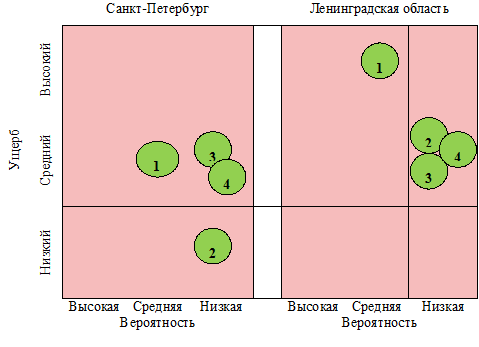 Рисунок 5 – Матрица рисков реализации Плана в Санкт-Петербурге и Ленинградской областиНаиболее существенное влияние в обоих субъектах оказывает риск снижения запланированных темпов роста экономики и уровня инвестиционной активности с последующим возникновением бюджетного дефицита и сокращением объемов финансирования мероприятий по развитию транспортного комплекса.В целях минимизации указанного риска рекомендуется использовать распределение по приоритетности мероприятий КПТО и их корректировку в соответствии с возникающими бюджетными ограничениями. 5. Требования к параметрам регионального плана (заказа) осуществления пригородных пассажирских перевозокОбоснование выбора вида транспортаРегиональный заказ формируется по сообщениям по видам транспорта. Обоснование выбора вида транспорта по сообщениям представлен в таблице 21.Обоснование выбора вида транспорта* - введение маршрутов планируется за 2016 годомТребования к параметрам регионального заказаТребования к параметрам регионального транспортного заказа на период до 2016 года представлены в таблице 22.Требования к параметрам регионального заказа на 2019 год*- тарифы, представлены в ценах соответствующих летДанные требования с учетом реализации всех необходимых мероприятий обеспечат безубыточность функционирования компаний-перевозчиков. *- тарифы, представлены в ценах соответствующих летДанные требования с учетом реализации всех необходимых мероприятий обеспечат безубыточность функционирования компаний-перевозчиков. Требования к параметрам регионального заказа на 2020 годТребования к параметрам регионального заказа на 2020 годТребования к параметрам регионального заказа на 2025 годТребования к параметрам регионального заказа на 2025 годТребования к параметрам регионального заказа на 2030 годТребования к параметрам регионального заказа на 2030 годТребования к параметрам регионального транспортного заказа на период до 2030 года представлены в таблице 23.- тарифы, приведены в ценах соответствующих летТребования к параметрам регионального транспортного заказа на период до 2030 года представлены в таблице 23.- тарифы, приведены в ценах соответствующих летИсточникиГенеральный план Санкт-Петербурга, принятый Законодательным Собранием Санкт-Петербурга 21.12.2005 г. (в ред. Законов Санкт-Петербурга от 12.05.2008 N 274-44, от 19.01.2009 N 820-7, от 30.06.2010 N 412-93, от 29.11.2013 N 617-110).Схема территориального планирования Ленинградской области, утвержденная постановлением Правительства Ленинградской области от 29.12.2012 г. № 460.Схема территориального планирования Бокситогорского муниципального района, утвержденная решением Совета депутатов Бокситогорского муниципального района от 11.12.2013 г. № 401 (изменения 13.01.2014 г.). Схема территориального планирования Волосовского муниципального района, утвержденная решением Совета депутатов Волосовского муниципального района от 15.03.2013 г. № 204. Схема территориального планирования Волховского муниципального района, утвержденная решением Совета депутатов Волховского муниципального района от 28.09.2012 г. № 52. Схема территориального планирования Всеволожского муниципального района, утвержденная решением Совета депутатов Всеволожского муниципального района от 20.12.2012 г. № 88 (изменения 27.12.2012 г.).Схема территориального планирования Выборгского муниципального района, утвержденная решением Совета депутатов Выборгского муниципального района от 25.12.2012 г. № 242 (03.10.2013 г.). Схема территориального планирования Гатчинского муниципального района, утвержденная решением Совета депутатов Гатчинского муниципального района от 29.12.2010 г. № 134 (изменения 18.06.2012 г. и 28.01.2013 г.). Схема территориального планирования Кингисеппского муниципального района, утвержденная решением Совета депутатов Кингисеппского муниципального района от 26.10.2011 г. № 429/2-с (изменения 24.04.2012 г.).Схема территориального планирования Киришского муниципального района, утвержденная решением Совета депутатов Киришского муниципального района от 25.04.2012 г. № 35/217 (изменеия от 04.05.2012 г. и 18.05.21012 г.).Схема территориального планирования Кировского муниципального района, утвержденная решением Совета депутатов Кировского муниципального района от 24.12.2014 г. № 41 (изменения от 21.01.2015 г.).Схема территориального планирования Лодейнопольского муниципального района, утвержденная решением Совета депутатов Лодейнопольского муниципального района от 11.05.2011 г. № 158 (изменения от 20.04.2012 г.).Схема территориального планирования Ломоносовского муниципального района, утвержденная решением Совета депутатов Ломоносовского муниципального района от 25.09.2013 г. № 24 (изменения от 14.11.2014 г.).Схема территориального планирования Лужского муниципального района, утвержденная решением Совета депутатов Лужского муниципального района от 13.11.2012 г. № 347 (изменения от 22.11.2012 г. и 25.11.2012 г.).Схема территориального планирования Подпорожского муниципального района, утвержденная решением Совета депутатов Подпорожского муниципального района от 29.11.2011 г. № 185 (изменения 20.06.2012 г.).Схема территориального планирования Приозерского муниципального района, утвержденная решением Совета депутатов Приозерского муниципального района от 20.12.2012 г. № 237. Схема территориального планирования Сланцевского муниципального района, утвержденная решением Совета депутатов Сланцевского муниципального района от 31.10.2012 г. № 393.Схема территориального планирования Тихвинского муниципального района, утвержденная решением Совета депутатов Тихвинского муниципального района от 26.09.2012 г. № 01-339.Схема территориального планирования Тосненского муниципального района, утвержденная решением Совета депутатов Тосненского МР от 24.06.2011 г. № 104.Генеральный план Сосновоборского городского округа, утвержденный решением Совета депутатов Сосновоборского городского округа от 26.12.2012 г. № 163.
